Obavijest Komisije o tehničkim smjernicama za razvrstavanje otpada(2018/C 124/01)Svrha je ove Obavijesti pružiti tehničke smjernice o određenim aspektima Direktive 2008/98/EZ o otpadu („Okvirna direktiva o otpadu” ili „ODO”) (1) i Odluke Komisije 2000/532/EZ o popisu otpada („Popis otpada” ili „Popis”), kako su revidirane 2014. i 2017. (2)U njoj se posebice navode objašnjenja i smjernice za nacionalna tijela, uključujući tijela lokalne vlasti i poduzeća (npr. za izdavanje dozvola) o ispravnom tumačenju i primjeni relevantnog zakonodavstva EU-a o razvrstavanju otpada, točnije o utvrđivanju opasnih svojstava, procjeni ima li otpad kakvo opasno svojstvo i, u konačnici, razvrstavanju otpada na opasan ili neopasan.Obavijest je donesena nakon rasprava i savjetovanja s državama članicama i dionicima (3).Obavijest je podijeljena u tri poglavlja i četiri priloga.Za podrobne se informacije upućuje na odgovarajuće priloge u kojima su opširno opisani posebni aspekti.U ovom se dokumentu navode objašnjenja koja su u skladu s postojećim zakonodavstvom EU-a i uzimaju u obzir smjernice za razvrstavanje otpada iz raznih država članica EU-a.Ove se Tehničke smjernice mogu prema potrebi ažurirati na temelju iskustva s provedbom relevantnog zakonodavstva EU-a.Smjernicama iz ove Obavijesti ne dovodi se u pitanje tumačenje koje može dati Sud Europske unije. Stajalištima izraženim u ovim Tehničkim smjernicama ne može se prejudicirati stajalište koje bi Komisija mogla zauzeti pred Sudom.POKRATESADRŽAJPRILOZI1.   UVOD1.1.   KontekstOdluka o razvrstavanju otpada na opasan ili neopasan te osobito o tome kada i u kojim okolnostima otpad treba smatrati opasnim ključna je za cijeli lanac gospodarenja otpadom od njegova stvaranja pa sve do završne obrade. Ispravno razvrstavanje otpada kao opasnog za sobom povlači niz važnih obaveza, primjerice u pogledu označivanja i pakiranja, ali i u pogledu dostupnih načina obrade usklađenih s propisima.Okvir EU-a za razvrstavanje otpada i popis svojstava koja otpad čine opasnim revidirani su 2014. i 2017. Pritom su u obzir uzeta iskustva stečena primjenom propisa o otpadu te znanstveni i gospodarski napredak. To ažuriranje zakonodavstva, pri kojem su uvažene bitne izmjene propisa EU-a o kemikalijama uvedene tijekom posljednjih godina, donosi nove izazove za nadležna tijela i industriju.Kao što je istaknuto u Komunikaciji Komisije o mogućnostima za poboljšanje povezanosti zakonodavstva o kemikalijama, proizvodima i otpadu (COM(2018) 32 final), način na koji se pravila o razvrstavanju otpada provode i nameću ima važne posljedice za buduće odluke u pogledu gospodarenja otpadom, kao što su izvedivost i gospodarska održivost prikupljanja, metode recikliranja ili odabir između recikliranja i odlaganja. Takva neusklađenost može utjecati na uporabu sekundarnih sirovina. Ove su Smjernice za razvrstavanje otpada u Komunikaciji predložene kao prvi instrument čiji je cilj subjektima koji rade s otpadom i nadležnim tijelima pomoći da primijene zajednički pristup za karakterizaciju i razvrstavanje otpada, na taj način smanjujući takve neusklađenosti i učinke.1.2.   Kome su namijenjene ove Smjernice?Ovaj dokument sadržava smjernice za nacionalna tijela, uključujući tijela lokalne vlasti i poduzeća (npr. za izdavanje dozvola) o ispravnom tumačenju i primjeni relevantnog zakonodavstva EU-a o razvrstavanju otpada, posebice Okvirne direktive o otpadu (4) i Popisa otpada (5).1.3.   Kako se služiti Smjernicama?U poglavljima 1. i 2. predstavljeni su opći kontekst i poseban zakonodavni okvir.Poglavlje 3. čitatelja vodi kroz osnovne korake u postupku razvrstavanja. Ono ne sadržava posebne informacije o provođenju koraka neophodnih za razvrstavanje, već donosi opći pregled. Za određene se korake upućuje na odgovarajući prilog, u kojem se navode podrobnije informacije.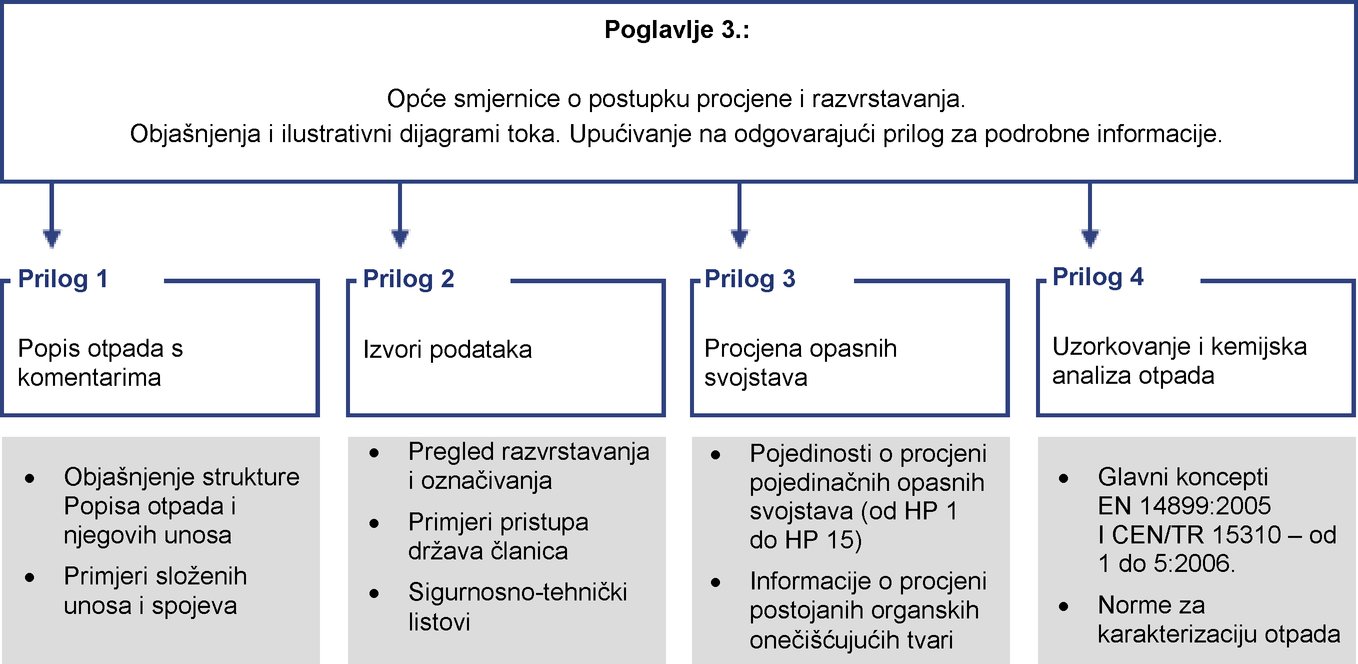 2.   ZAKONODAVNI OKVIR2.1.   Zakonodavstvo o otpadu2.1.1.   Okvirna direktiva o otpadu (ODO)Okvirna direktiva o otpadu 2008/98/EZ (dalje u tekstu „ODO”) glavni je zakonodavni dokument o otpadu na razini EU-a. Budući da je riječ o direktivi, ona se u nacionalno zakonodavstvo država članica prenosi zasebnim pravnim aktima.Područje primjene Direktive određeno je definicijom „otpada” u njezinu članku 3. stavku 1., koja glasi:„svaka tvar ili predmet koji posjednik odbacuje ili namjerava ili mora odbaciti”.U mnogim je slučajevima lako odlučiti je li tvar ili predmet „otpad” u skladu s Direktivom. Međutim, u nekim je drugim slučajevima to teže učiniti. Opsežne smjernice u pogledu definicije „otpada”, uključujući informacije o isključenju iz područja primjene ODO-a te primjere iz obvezujuće sudske prakse Suda EU-a, dostupne su u Smjernicama za tumačenje ključnih odredaba Direktive 2008/98/EZ  (6) (dalje u tekstu „Smjernice o ODO-u”). Ako tvar ili predmet ispunjava kriterije za otpad, tada podliježe propisima o otpadu, uključujući pravila o razvrstavanju otpada (osim ako je tvar ili predmet izričito isključen iz područja primjene ODO-a).U članku 3. stavku 2. ODO-a „opasan otpad” definiran je kao„otpad koji posjeduje jedno ili više opasnih svojstava navedenih u Prilogu III”.Odluka o tome može li se tvar ili predmet smatrati „otpadom” u smislu ODO-a jednako je važna kao i odluka o tome treba li ga razvrstati kao „neopasan otpad” ili „opasan otpad”.Na upravljanje opasnim otpadom primjenjuju se strogi uvjeti, točnije:Zakonodavstvom EU-a dodatno je utvrđeno da se opasni otpad mora obrađivati samo u namjenskim postrojenjima za obradu koja su ishodila posebnu dozvolu kako je propisano člancima od 23. do 25. Okvirne direktive o otpadu, ali i drugim zakonodavnim aktima, kao što su Direktiva o odlagalištima (7) i Direktiva o industrijskim emisijama (8).Svojstva otpada iz Priloga III. ODO-u koja ga čine opasnim nedavno su prilagođena znanstvenom napretku Uredbom Komisije (EU) br. 1357/2014 (9), koja se primjenjuje od 1. lipnja 2015., i Uredbom Vijeća (EU) 2017/997 (10), koja se primjenjuje od 5. srpnja 2018. Uredbe EU-a izravno se primjenjuju u državama članicama bez prenošenja u nacionalno zakonodavstvo. Opasna svojstva detaljno su obrađena u Prilogu 3. ovom dokumentu.U kontekstu razvrstavanja otpada člankom 7. ODO-a utvrđuju se temelji za Popis otpada (vidjeti u nastavku) i njegovu primjenu. Države članice mogu u nacionalne dokumente kojima se prenosi Popis otpada uvrstiti dodatne unose.2.1.2.   Europski popis otpadaEuropski popis otpada utvrđen je Odlukom Komisije 2000/532/EZ (11) i ključni je dokument za razvrstavanje otpada. Pročišćena verzija Popisa otpada dostupna je od 2000., a Odlukom Komisije 2014/955/EU (12) revidirana je radi prilagodbe Popisa znanstvenom napretku i njegova usklađivanja s razvojem propisa o kemikalijama. Popis otpada donesen je odlukom EU-a i kao takav je obvezujući u cijelosti. Odluka je upućena državama članicama i ne treba je prenositi u nacionalno zakonodavstvo. Neke su države članice objavile dokumente sa smjernicama o Popisu otpada kako bi pomogle poduzećima i tijelima u primjeni Popisa u državi članici, osobito u slučajevima u kojima države članice primjenjuju članak 7. stavke 2. ili 3. (vidjeti okvir 2.).Razvrstavanje prema Popisu otpada prije svega znači da se svaki otpad mora razvrstati prema šesteroznamenkastom broju (za pojedinosti vidjeti Prilog 1.).Potpuno i usklađeno razvrstavanje poduzećima i nadležnim tijelima omogućuje da odluče je li otpad opasan ili ne (za pojedinosti vidjeti poglavlje 2.3.1.). U tom pogledu na Popisu otpada postoje tri vrste unosa:2.1.3.   Uredba o pošiljkama otpadaUredbom (EZ) br. 1013/2006 o pošiljkama otpada (dalje u tekstu „Uredba o pošiljkama otpada”) (13) se u zakonodavstvo EU-a prenose odredbe Baselske konvencije i Odluke OECD-a C(2001)107/Final. Tom se uredbom, koja se izravno primjenjuje u svim državama članicama, utvrđuju postupci, uvjeti i zahtjevi koje treba ispuniti kad je riječ o prekograničnim pošiljkama otpada, uključujući pošiljke između država članica. U skladu s člancima 34. i 36. Uredbe o pošiljkama otpada zabranjeni su izvoz otpada za odlaganje izvan područja EU-a/EFTA-e te izvoz opasnog otpada iz EU-a u bilo koju zemlju na koju se ne primjenjuje Odluka OECD-a.Postoje dva kontrolna postupka za pošiljke otpada, točnije:U kontekstu identifikacije otpada za potrebe ispravnog postupka i dokumentacije primjenjuje se razvrstavanje prema popisima iz priloga III. i IV. Uredbi o pošiljkama otpada (uključuje popise iz međunarodnih sporazuma). Pristup razvrstavanju koji se primjenjuje za te popise razlikuje se od onoga za Popis otpada.Međutim, razvrstavanje u skladu s ODO-om i Popisom otpada važno je i u kontekstu Uredbe o pošiljkama otpada, primjerice kao kriterij smije li se otpad izvoziti u određene zemlje koje nisu članice EU-a ni OECD-a (članak 36. stavak 1. Uredbe o pošiljkama otpada). Razvrstavanje otpada u skladu s unosima iz priloga III. i IV. (tj. Baselskom konvencijom i oznakama OECD-a) te s unosima iz Popisa otpada (dio 2. Priloga V. Uredbi o pošiljkama otpada) potrebno je navesti na obrascu obavijesti i dokumentu o prometu koji se upotrebljava u okviru postupka obavješćivanja i u skladu s uputama iz točke 25. Priloga I.C. Isto tako, u slučaju pošiljki koje podliježu općim zahtjevima za dostavu informacija iz članka 18. otpad je potrebno identificirati na dokumentu koji se izdaje u skladu s Prilogom VII.Za pošiljke otpada koje podliježu postupku prethodne pisane obavijesti i odobrenja na obrascu obavijesti i dokumentu o prometu (prilozi I.A i I.B) upotrebljavaju se oznake za opasna svojstva (oznake H) i obradu (oznake D i R) utvrđene u Prilogu III. odnosno Prilogu IV. Baselskoj konvenciji.2.1.4.   Direktiva o odlagalištimaDirektiva 1999/31/EZ o odlagalištima otpada („Direktiva o odlagalištima”) (14) sadržava pravila o upravljanju odlagalištima otpada te uvjetima dozvole za odlagališta otpada, njihovu zatvaranju i naknadnom održavanju. U Odluci Vijeća 2003/33/EZ utvrđeni su kriteriji za prihvat otpada na različite kategorije odlagališta navedene u Direktivi o odlagalištima.Razvrstavanje otpada kao opasnog u skladu s Popisom otpada i Prilogom III. ODO-u važno je i za potrebe Direktive o odlagalištima jer bi se opasni otpad u pravilu trebao odlagati na odlagališta opasnog otpada, a neopasni bi se otpad trebao odlagati na odlagališta neopasnog ili inertnog otpada. Stabilan, nereaktivan opasni otpad može se odlagati na odlagališta neopasnog otpada ako su ispunjeni uvjeti iz Priloga II. Direktivi o odlagalištima i kriteriji za prihvat otpada. U Dodatku B Odluci Vijeća 2003/33/EZ jasno je navedeno koja je uloga „osnovne karakterizacije” te je objašnjeno kako proizašli zaključci o opasnim svojstvima utječu na prihvat otpada na odlagališta. Taj je pristup ilustriran na slici 1. u Dodatku B.Međutim, razvrstavanje otpada kao opasnog ili neopasnog prema načelima ODO-a i u skladu s Popisom otpada ne smije se miješati s procjenom otpada radi utvrđivanja usklađenosti s kriterijima za prihvat otpada, kako je utvrđeno u Prilogu II. Direktivi o odlagalištima i Odluci Vijeća 2003/33/EZ (Odluka o kriterijima za prihvat otpada).2.1.5.   Direktiva o gospodarenju otpadom od industrija vađenja minerala (Direktiva o otpadu od vađenja minerala)Cilj je Direktive 2006/21/EZ o gospodarenju otpadom od industrija vađenja minerala (dalje u tekstu „Direktiva o otpadu od vađenja minerala”) (15) osigurati da se otpadom od industrija vađenja minerala upravlja tako da se spriječe ili što više smanje svi negativni učinci na okoliš i bilo kakvi posljedični rizici za zdravlje ljudi. Iako je otpad od industrija vađenja materijala koji je obuhvaćen Direktivom o otpadu od vađenja materijala izrijekom isključen iz područja primjene ODO-a (članak 2. stavak 2. točka (d) ODO-a), razvrstavanje prema Popisu otpada ipak je važno: operateri moraju u skladu s Direktivom o otpadu od vađenja minerala izraditi plan gospodarenja otpadom u kojem se utvrđuju potrebne mjere za pravilno upravljanje odgovarajućim otpadom. U skladu s planom gospodarenja otpadom opasna svojstva otpada od industrija vađenja minerala trebalo bi razvrstati u skladu s kriterijima Popisa otpada.2.1.6.   Uredba REACHUredba (EZ) br. 1907/2006 o registraciji, evaluaciji, autorizaciji i ograničavanju kemikalija (dalje u tekstu „Uredba REACH”) (16) stupila je na snagu 2007. Uredba REACH opći je propis o kemikalijama na razini EU-a i primjenjuje se na tvari (pojedinačne, u smjesama ili proizvodima). Svrha je Uredbe REACH osigurati visoku razinu zaštite zdravlja ljudi i okoliša, uključujući promicanje alternativnih metoda za procjenu opasnosti tvari, kao i stavljanje u slobodan promet tvari na unutarnjem tržištu, te istovremeno povećati konkurentnost i inovativnost. U Uredbi REACH definiraju se i primjenjuju brojni postupci čiji je zajednički cilj osigurati sigurnu uporabu kemikalija:Važno je napomenuti da se u skladu s člankom 2. stavkom 2. Uredbe REACH otpad (kako je definiran u ODO-u) ne smatra tvari, smjesom ili proizvodom u skladu s Uredbom REACH. Na temelju te uredbe ne nastaju izravne obveze za proizvođače ili posjednike otpada (iako fazu otpada treba uzeti u obzir u izvješću o kemijskoj sigurnosti koje se predaje kao dio registracijskog dosjea za tvari koje se proizvode u EU-u ili uvoze u EU u količinama većima od 10 tona godišnje).Međutim, informacije o kemijskim tvarima dobivene i dostavljene u okviru Uredbe REACH, osobito informacije o opasnosti, te njihova naknadna upotreba u razvrstavanju u skladu s Uredbom o razvrstavanju, označivanju i pakiranju, ključne su za razvrstavanje otpada (vidjeti Prilog 2.).Treba napomenuti da su ispitne metode koje se upotrebljavaju za potrebe Uredbe REACH navedene u Uredbi (EZ) br. 440/2008 („Uredba o ispitnim metodama”). Neke ispitne metode utvrđene tom uredbom ili njihove prilagođene inačice mogu se primijeniti u okviru razvrstavanja otpada.2.1.7.   Uredba o razvrstavanju, označivanju i pakiranju (Uredba CLP)U Uredbi (EZ) br. 1272/2008 o razvrstavanju, označivanju i pakiranju tvari i smjesa (dalje u tekstu „Uredba CLP”) (17) UN-ov međunarodni sustav razvrstavanja kemikalija (Globally Harmonized System – GHS) prilagođen je EU-u. U tom se kontekstu tom uredbom utvrđuju detaljni kriteriji za procjenu tvari i njihovo razvrstavanje u razrede opasnosti.Na sličan način kao i Uredbom REACH, člankom 1. stavkom 3. Uredbe CLP utvrđuje se da otpad nije tvar, smjesa ili proizvod. Slijedom toga, obveze na temelju Uredbe CLP ne primjenjuju se na proizvođače ili posjednike otpada.Iako se Prilog III. ODO-u temelji na Uredbi CLP, kriteriji utvrđeni tom uredbom nisu u njega preneseni „jedan za jedan”. Umjesto toga, kad je riječ o razvrstavanju otpada treba napomenuti da neki od kriterija za opasna svojstva iz Priloga III. ODO-u izravno upućuju na razrede i kategorije opasnosti iz Uredbe CLP te na oznake upozorenja i povezane kriterije za razvrstavanje. U mnogim se zrcalnim unosima izričito spominju „opasne tvari”. Razvrstavanje tvari provodi se u skladu s Uredbom CLP, a prisutnost opasnih tvari sadržanih u otpadu mora se procijeniti u skladu s Prilogom III. ODO-u (za pojedinosti vidjeti poglavlje 2.3.2. i Prilog 3.). Nadalje, u tablici 3.1. u dijelu 3. Priloga VI. Uredbi CLP naveden je niz službenih usklađenih razvrstavanja tvari. Ako je takvo usklađeno razvrstavanje dostupno, mora se upotrebljavati za razvrstavanje otpada (za taj određeni aspekt vidjeti odjeljak 2.1.1. Priloga 2.).2.1.8.   Uredba o postojanim organskim onečišćujućim tvarima (Uredba POP)Jedan je od ciljeva Uredbe (EZ) br. 850/2004 o postojanim organskim onečišćujućim tvarima (dalje u tekstu „Uredba POP”) (18) provedbom relevantnih međunarodnih sporazuma zaštititi okoliš i zdravlje ljudi od određenih tvari koje se prenose preko međunarodnih granica daleko od svojeg izvora, ostaju u okolišu i mogu se bioakumulirati u živim organizmima. Područje primjene Uredbe ograničeno je na tvari navedene u prilozima Uredbi.U skladu s člankom 7. Uredbe POP otpad koji se sastoji od postojanih organskih onečišćujućih tvari, sadržava takve tvari ili je njima onečišćen u količini većoj od određenih graničnih vrijednosti (granična vrijednost koncentracije iz članka 7. stavka 4. točke (a) – tzv. „donja granična vrijednost sadržaja postojanih organskih onečišćujućih tvari”) (19) mora se odmah odložiti ili oporabiti u skladu s odredbama utvrđenima u Uredbi POP na način koji osigurava da se sadržaj postojanih organskih onečišćujućih tvari uništi ili nepovratno transformira tako da preostali otpad i ispuštene tvari ne pokazuju svojstva postojanih organskih onečišćujućih tvari. Zabranjuju se postupci odlaganja ili oporabe koji mogu dovesti do oporabe, recikliranja, regeneracije ili ponovne upotrebe postojanih organskih onečišćujućih tvari.Pri razvrstavanju zrcalnih unosa mora se, u skladu s izmjenom na temelju Odluke Komisije 2014/955/EU, uzeti u obzir postojanje određenih postojanih organskih onečišćujućih tvari. Otpad koji sadržava određene postojane organske onečišćujuće tvari (kao što je navedeno u Prilogu Popisu otpada (točka 2. treća alineja (20)) u količini većoj od pragova propisanih Uredbom POP smatra se opasnim bez daljnjeg razmatranja (vidjeti primjer u Prilogu 1., odjeljku 1.4.10.).Treba imati na umu sljedeće:2.1.9.   Direktiva Seveso IIIGlavni je cilj Direktive 2012/18/EU o kontroli opasnosti od velikih nesreća koje uključuju opasne tvari („Direktiva Seveso III”) (21) sprečavanje velikih nesreća koje uključuju opasne tvari i ograničavanje njihovih posljedica za zdravlje ljudi i okoliš, čime se na usklađen i učinkovit način nastoji osigurati visoka razine zaštite u cijeloj Uniji.Operateri koji rade s opasnim tvarima u količinama većima od određenih pragova dužni su poduzeti sve potrebne mjere za sprečavanje velikih nesreća i ograničavanje njihovih posljedica. Zahtjevi uključuju informiranje građana koji bi mogli biti pogođeni nesrećom, podnošenje izvješća o sigurnosti, uspostavu sustava upravljanja sigurnošću i izradu unutarnjih interventnih planova. Države članice moraju, među ostalim, izraditi interventne planove za okolna područja i planirati mjere ublažavanja posljedica.Direktiva Seveso III primjenjuje se i na otpad, ali su iz njezina područja primjene isključena odlagališta otpada, uključujući podzemno skladištenje otpada. U bilješci 5. Priloga I. Direktivi Seveso III upućuje se na Uredbu (EZ) br. 1272/2008 o razvrstavanju, označivanju i pakiranju tvari te se izričito spominje otpad:„Opasne tvari koje nisu obuhvaćene Uredbom (EZ) br. 1272/2008, uključujući otpad, ali koje su ipak prisutne ili bi mogle biti prisutne u objektu i koje, pod postojećim uvjetima u objektu, imaju ili bi mogle imati jednaka svojstva u smislu mogućnosti velike nesreće, privremeno se dodjeljuju najsličnijoj kategoriji ili imenovanoj opasnoj tvari koja je obuhvaćena područjem primjene ove Direktive.”3.   POSTUPCI RAZVRSTAVANJA OTPADA3.1.   Opći pristup razvrstavanju otpadaProcjena i razvrstavanje otpada vrše se nakon uzimanja reprezentativnog uzorka za svaki tok otpada koji proizvođač proizvede. Ako postoji više od jedne vrste otpada, svaku bi trebalo procijeniti zasebno. Time se osigurava da se proizvod ili serija opasnog otpada:Od tih je zahtjeva izuzet jedino miješani komunalni otpad iz domaćinstava.U sljedećem je poglavlju i dijagramu toka (usp. Figure 2) prikazan opći pristup razvrstavanju otpada. U dijagramu toka navedena su upućivanja:Provedbom prvih dvaju koraka opisanih u nastavku trebalo bi ustanoviti: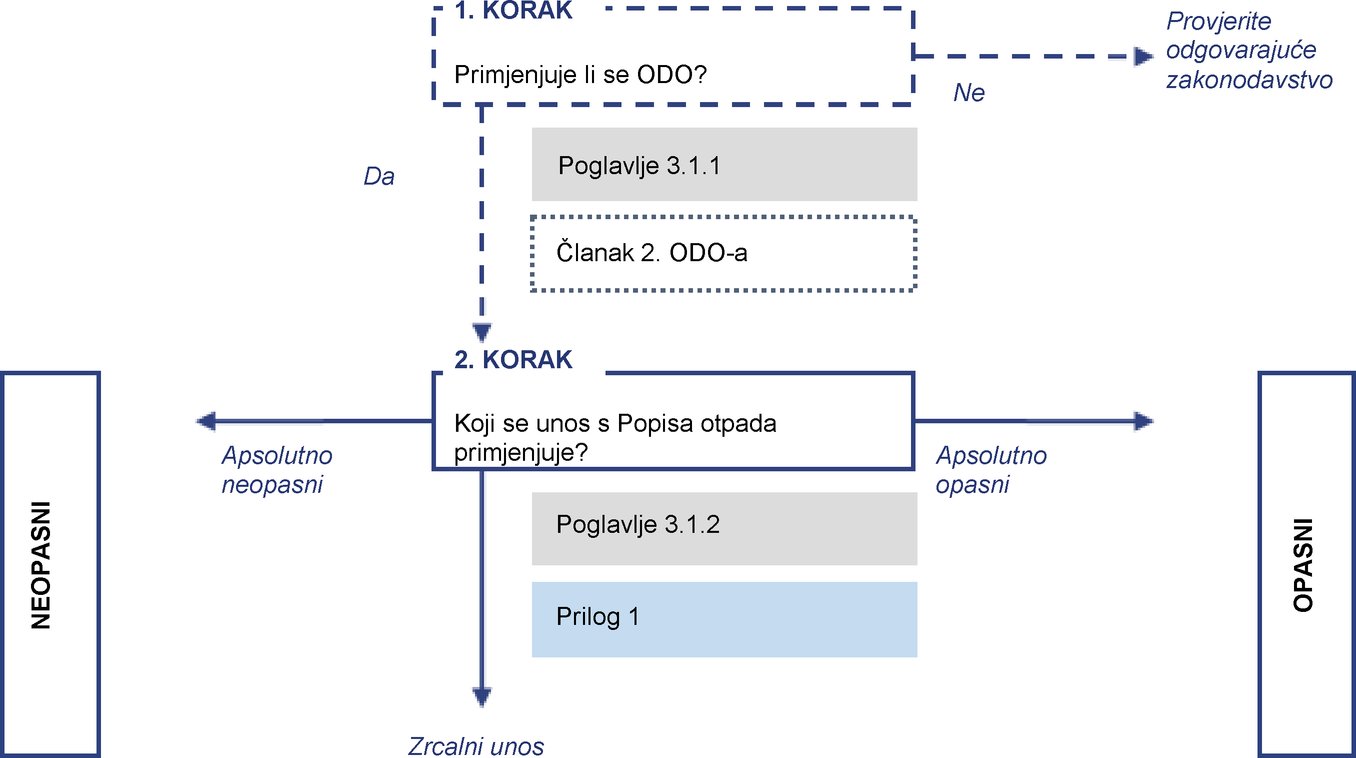 3.1.1.   1. korak: primjenjuje li se ODO?Prije razvrstavanja otpada treba provjeriti primjenjuje li se ODO uopće.3.1.2.   2. korak: koji se unos s Popisa otpada primjenjuje?Popis otpada sadržava 20 poglavlja (dvoznamenkaste oznake), koja se dalje dijele na potpoglavlja (četveroznamenkaste oznake) i unose (šesteroznamenkaste oznake).Raspoređivanje u određeni unos vrši se u skladu s postupkom za upotrebu Popisa otpada. U tom je postupku utvrđen red prvenstva za poglavlja. Popis otpada s komentarima i upute za njegovu upotrebu nalaze se u Prilogu 1.Svaki otpad koji se može identificirati kao unos označen zvjezdicom (*) trebalo bi smatrati opasnim. Otpad koji se definira s pomoću svih drugih unosa smatra se neopasnim. Za provedbu 2. koraka i identifikaciju primjenjivog/primjenjivih unosa s Popisa otpada treba učiniti sljedeće:Dodatne informacije o raspoređivanju u apsolutno neopasne, apsolutno opasne, zrcalne opasne i zrcalne neopasne unose navedene su u odjeljku 1. Priloga 1.3.2.   Raspoređivanje u zrcalne opasne ili zrcalne neopasne unosePri odabiru odgovarajućeg zrcalnog unosa trebalo bi se služiti sljedećim poglavljima. Usto, ona se mogu primijeniti i u određivanju opasnih svojstava otpada pridruženog AH unosu jer bi ti podaci mogli biti potrebni kako bi se ispunile odredbe o ispravnom označivanju opasnog otpada iz članka 19. ODO-a (npr. za ispunjavanje tovarnog lista za promet otpada).Nakon provedbe koraka od 3. do 5. trebalo bi konačno biti poznato sadržava li predmetni otpad opasne komponente te pokazuje li neko opasno svojstvo ili više njih (od HP 1 do HP 15) i/ili sadržava li ikakve relevantne postojane organske onečišćujuće tvari. Na temelju toga može se odlučiti je li otpad opasan ili neopasan. Dijagram toka u nastavku prikazuje potrebne korake te upućuje na sljedeća poglavlja (i njihove priloge za dodatne pojedinosti).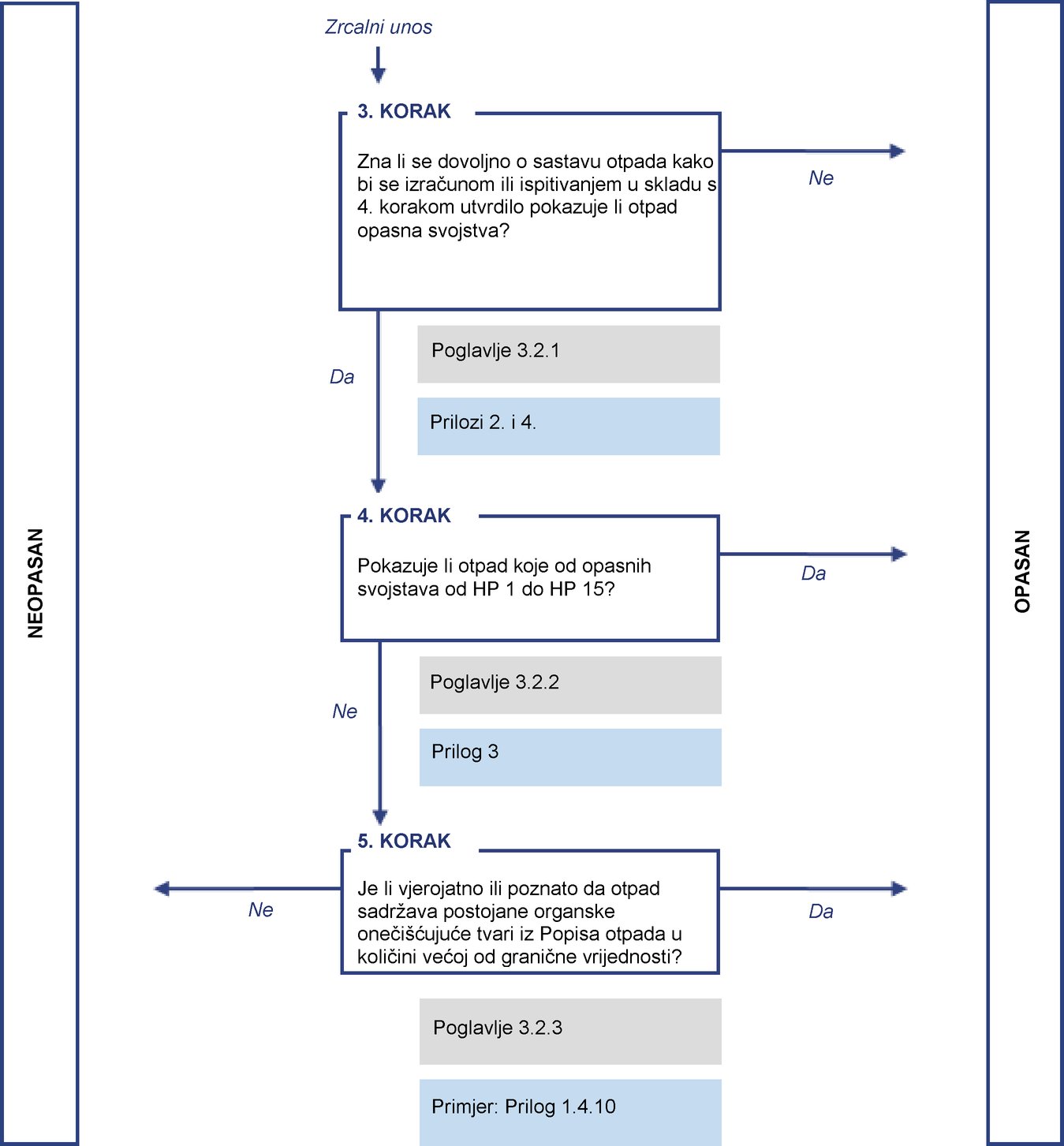 3.2.1.   3. korak: zna li se dovoljno o sastavu otpada kako bi se izračunom ili ispitivanjem u skladu s 4. korakom utvrdilo pokazuje li otpad opasna svojstva?Važan je korak u razvrstavanju otpada prikupljanje dostatnih informacija o prisutnosti i udjelu opasnih tvari u otpadu kako bi se utvrdilo pokazuje li otpad opasna svojstva od HP 1 do HP 15. Određene su informacije o sastavu otpada obavezne neovisno o odabiru metode procjene opasnih svojstava (izračunom ili ispitivanjem) kako je opisano u 4. koraku. Postoji nekoliko načina za prikupljanje informacija o relevantnom sastavu otpada, prisutnim opasnim tvarima i mogućim opasnim svojstvima:Nakon prikupljanja podataka o sastavu otpada moguće je procijeniti jesu li identificirane tvari razvrstane kao opasne, odnosno je li im dodijeljena šifra oznake upozorenja (vidjeti okvir 12.Box 12). Kako biste utvrdili jesu li sadržane tvari razvrstane kao opasne te saznali više o posebnim razredima i kategorijama opasnosti u koje tvari mogu biti uvrštene u skladu s Uredbom CLP, pročitajte smjernice iz Priloga 2.Treba napomenuti da možda neće biti potrebno provesti kemijsku analizu predmetnog otpada ako se razmatra izravno ispitivanje opasnih svojstava (kakvo se obično provodi za fizikalna opasna svojstva, vidjeti 4. korak) Umjesto toga možda se već na temelju drugih, prethodno navedenih izvora informacija može zaključiti je li moguće razumno provesti ciljano izravno ispitivanje određenih opasnih svojstava.Ako razmatrate mogućnost uzorkovanja i kemijske analize predmetnog otpada da biste utvrdili njegov kemijski sastav (npr. da biste izvršili izračun radi procjene opasnih svojstava kako je opisano u 4. koraku), pogledajte Prilog 4.Od osoba koje razvrstavaju otpad očekuje se da poduzmu sve razumne mjere kako bi se sastav i opasna svojstva otpada utvrdili prije ove faze.Konačno, ako na temelju prikupljenih informacija o sastavu otpada (uzimajući u obzir sve prethodno navedene mogućnosti) nije moguće zaključiti koja opasna svojstva otpad pokazuje ili ih procijeniti ni izračunom ni ispitivanjem otpada u skladu sa sljedećim, 4. korakom, operater bi trebao razmotriti razvrstavanje otpada kao opasnog (po potrebi nakon savjetovanja s nadležnim tijelom).Treba napomenuti da izravne metode ispitivanja, iako su dostupne za neke od opasnih svojstava kako je opisano u 4. koraku, nisu dostupne za sva opasna svojstva. Otpad nepoznatog sastava zbog toga nije moguće u potpunosti razvrstati kao neopasan na temelju izravnog ispitivanja.3.2.2.   4. korak: pokazuje li otpad koje od opasnih svojstava od HP 1 do HP 15?Kako je navedeno u poglavlju 2.1.1. i detaljnije opisano u Prilogu 3. ovom dokumentu, u Prilogu III. ODO-u opisano je 15 svojstava otpada (od HP 1 do HP 15) koja ga čine opasnim. Table 1 Tablica 1. donosi pregled tih opasnih svojstava.Tablica 1.Svojstva otpada koja ga čine opasnim (opis iz Priloga III. ODO-u)Po dovršetku 3. koraka trebalo bi biti dostupno dovoljno informacija o relevantnom sastavu predmetnog otpada. To znači da bi se o opasnim tvarima koje otpad sadržava i njihovom razvrstavanju trebalo znati dovoljno (npr. je li im dodijeljena koja relevantna šifra oznake upozorenja u skladu s Uredbom CLP) da bi se mogla primijeniti barem jedna od sljedećih metoda kako bi se utvrdilo pokazuje li otpad opasna svojstva:Prilog 3. sadržava detaljan opis i smjernice za procjenu pojedinačnih opasnih svojstava od HP 1 do HP 15 izračunom ili ispitivanjem.Kad je riječ o metodi izračuna, treba napomenuti da vrijednosti sadržaja opasnih tvari u otpadu koje su utvrđene npr. uzorkovanjem i kemijskom analizom predmetnog otpada treba usporediti s graničnim vrijednostima koncentracija navedenima u Prilogu III. ODO-u. Te se granične vrijednosti koncentracije odnose na stanje otpada u trenutku njegova razvrstavanja, odnosno na svježu masu otpada. Međutim, rezultati dobiveni mnogim analitičkim metodama navode se na temelju mase suhe tvari. Zbog toga analitičke vrijednosti izražene na temelju mase suhe tvari treba ispraviti s obzirom na sadržaj vlage u otpadu kako bi se utvrdila koncentracija tvari u izvornom otpadu kojim će se naknadno gospodariti. Osobe koje razvrstavaju otpad trebale bi imati na umu da laboratoriji često prikazuju rezultate na temelju mase suhe tvari i stoga treba obratiti pozornost na način prikaza rezultata analize. Otpad treba razvrstati na temelju mokre mase (bilo iz izvornog ispitivanja ili nakon pretvorbe vrijednosti koje se odnose na masu suhe tvari). Osim toga, treba izričito napomenuti da je člankom 7. stavkom 4. ODO-a zabranjeno razrjeđivanje ili miješanje otpada radi snižavanja početnih koncentracija opasnih tvari.Nadalje, treba imati na umu da se granične koncentracije navedene u Prilogu III. ODO-u ne primjenjuju na čiste legure metala u čvrstom stanju ako nisu kontaminirane opasnim tvarima. Dodatne informacije o razvrstavanju metalnih legura dostupne su u odjeljku 1.4.6. Priloga 1.Dodatne smjernice za uzorkovanje i kemijsku analizu otpada u svrhu primjene metode izračuna dostupne su u Prilogu 4.Izravno ispitivanje radi utvrđivanja prisutnosti određenog opasnog svojstva može biti primjereno u nekim slučajevima i za neka opasna svojstva (npr. fizikalna svojstva poput HP 1 „eksplozivno”, HP 2 „oksidirajuće” i HP 3 „zapaljivo”).U skladu s Prilogom Popisu otpada,„kada je opasno svojstvo otpada ocijenjeno ispitivanjem i korištenjem koncentracija opasnih tvari kao što je navedeno u Prilogu III. Direktivi 2008/98/EZ, prednost imaju rezultati ispitivanja”.Konačno, ako otpad pokazuje jedno od 15 opasnih svojstava ili više njih, treba ga rasporediti u odgovarajući zrcalni opasni unos. Suprotno tome, ako otpad ne pokazuje ni jedno opasno svojstvo, treba poduzeti 5. korak da bi se provjerilo sadržava li otpad određene postojane organske onečišćujuće tvari u količini većoj od odgovarajućih graničnih vrijednosti. To je posljednji korak prije raspoređivanja predmetnog otpada u zrcalni opasni unos ili zrcalni neopasni unos.3.2.3.   5. korak: je li vjerojatno ili poznato da otpad sadržava bilo koju od postojanih organskih onečišćujućih tvari iz Priloga Popisu otpada (točka 2. treća alineja)?U posljednjem koraku u razvrstavanju otpada kao opasnog ili neopasnog treba utvrditi sadržava li otpad bilo koju od postojanih organskih onečišćujućih tvari iz Priloga Popisu otpada (točka 2. treća alineja), točnije premašuje li sadržaj određenih postojanih organskih onečišćujućih tvari relevantne granične vrijednosti iz Uredbe POP. U odjeljku 1.4.10. Priloga 1. dostupan je detaljan pregled, uključujući popis postojanih organskih onečišćujućih tvari koje treba razmotriti i odgovarajuće granične koncentracije.Ako otpad ne sadržava relevantne postojane organske onečišćujuće tvari ili je njihov sadržaj ispod graničnih koncentracija, raspoređuje se u zrcalni neopasni unos. U suprotnome se raspoređuje u zrcalni opasni unos.(1)  Direktiva 2008/98/EZ Europskog parlamenta i Vijeća od 19. studenoga 2008. o otpadu i stavljanju izvan snage određenih direktiva (SL L 312, 22.11.2008., str. 3.).(2)  Odluka Komisije 2000/532/EZ o popisu otpada u skladu s Direktivom 2008/98/EZ Europskog parlamenta i Vijeća (SL L 226, 6.9.2000., str. 3.).(3)  Jednomjesečno savjetovanje s dionicima održano je u lipnju 2015., vidjeti http://ec.europa.eu/environment/waste/hazardous_index.htm. Radionica za dionike održana je u Bruxellesu 30. lipnja 2015.(4)  Direktiva 2008/98/EZ Europskog parlamenta i Vijeća od 19. studenoga 2008. o otpadu i stavljanju izvan snage određenih direktiva (SL L 312, 22.11.2008., str. 3.).(5)  Odluka Komisije 2000/532/EZ o popisu otpada u skladu s Direktivom 2008/98/EZ Europskog parlamenta i Vijeća (SL L 226, 6.9.2000., str. 3.).(6)  Europska komisija – Glavna uprava za okoliš (2013.): Smjernice za tumačenje ključnih odredaba Direktive 2008/98/EZ o otpadu, vidjeti http://ec.europa.eu/environment/waste/framework/pdf/guidance_doc.pdf.(7)  Direktiva Vijeća 1999/31/EZ od 26. travnja 1999. o odlagalištima otpada (SL L 182, 16.7.1999., str. 1.).(8)  Direktiva 2010/75/EU Europskog parlamenta i Vijeća od 24. studenoga 2010. o industrijskim emisijama (integrirano sprečavanje i kontrola onečišćenja) (SL L 334, 17.12.2010., str. 17.).(9)  Uredba Komisije (EU) br. 1357/2014 оd 18. prosinca 2014. o zamjeni Priloga III. Direktivi 2008/98/EZ Europskog parlamenta i Vijeća o otpadu i stavljaju izvan snage određenih direktiva (SL L 365, 19.12.2014., str. 89.).(10)  Uredba Vijeća (EU) 2017/997 od 8. lipnja 2017. o izmjeni Priloga III. Direktivi 2008/98/EZ Europskog parlamenta i Vijeća u pogledu opasnog svojstva HP 14 „ekotoksično” (SL L 150, 14.6.2017., str. 1.).(11)  Odluka Komisije 2000/532/EZ o popisu otpada u skladu s Direktivom 2008/98/EZ Europskog parlamenta i Vijeća (SL L 226, 6.9.2000., str. 3.).(12)  Odluka Komisije 2014/955/EU оd 18. prosinca 2014. o izmjeni Odluke 2000/532/EZ o popisu otpada u skladu s Direktivom 2008/98/EZ Europskog parlamenta i Vijeća (SL L 370, 30.12.2014., str. 44.).(13)  Uredba (EZ) br. 1013/2006 Europskog parlamenta i Vijeća od 14. lipnja 2006. o pošiljkama otpada (SL L 190, 12.7.2006., str. 1.).(14)  Direktiva Vijeća 1999/31/EZ od 26. travnja 1999. o odlagalištima otpada (SL L 182, 16.7.1999., str. 1.).(15)  Direktiva 2006/21/EZ Europskog parlamenta i Vijeća od 15. ožujka 2006. o gospodarenju otpadom od industrija vađenja minerala i o izmjeni Direktive 2004/35/EZ – Izjava Europskog parlamenta, Vijeća i Komisije (SL L 102, 11.4.2006., str. 15.).(16)  Uredba (EZ) br. 1907/2006 Europskog parlamenta i Vijeća od 18. prosinca 2006. o registraciji, evaluaciji, autorizaciji i ograničavanju kemikalija (REACH) i osnivanju Europske agencije za kemikalije te o izmjeni Direktive 1999/45/EZ i stavljanju izvan snage Uredbe Vijeća (EEZ) br. 793/93 i Uredbe Komisije (EZ) br. 1488/94 kao i Direktive Vijeća 76/769/EEZ i direktiva Komisije 91/155/EEZ, 93/67/EEZ, 93/105/EZ i 2000/21/EZ (SL L 396, 30.12.2006., str. 1.).(17)  Uredba (EZ) br. 1272/2008 Europskog parlamenta i Vijeća od 16. prosinca 2008. o razvrstavanju, označivanju i pakiranju tvari i smjesa, o izmjeni i stavljanju izvan snage Direktive 67/548/EEZ i Direktive 1999/45/EZ i o izmjeni Uredbe (EZ) br. 1907/2006. (SL L 353, 31.12.2008., str. 1.).(18)  Uredba (EZ) br. 850/2004 Europskog parlamenta i Vijeća od 29. travnja 2004. o postojanim organskim onečišćujućim tvarima i izmjeni Direktive 79/117/EEZ (SL L 158, 30.4.2004., str. 7.).(19)  Valja spomenuti da neke države članice EU-a primjenjuju strože granične vrijednosti za određene postojane organske onečišćujuće tvari.(20)  Postojane organske onečišćujuće tvari navedene u Popisu otpada su tzv. „stare postojane organske onečišćujuće tvari”. Stoga se kao opasan mora razvrstavati samo onaj otpad koji sadržava „stare postojane organske onečišćujuće tvari” u koncentracijama većima od donje granične vrijednosti sadržaja postojanih organskih onečišćujućih tvari.(21)  Direktiva 2012/18/EU Europskog parlamenta i Vijeća od 4. srpnja 2012. o kontroli opasnosti od velikih nesreća koje uključuju opasne tvari, o izmjeni i kasnijem stavljanju izvan snage Direktive Vijeća 96/82/EZ (SL L 197, 24.7.2012., str. 1.).(22)  Direktiva 2012/19/EU Europskog parlamenta i Vijeća od 4. srpnja 2012. o otpadnoj električnoj i elektroničkoj opremi (OEEO) (SL L 197, 24.7.2012., str. 38.).(23)  Direktiva 2006/66/EZ Europskog parlamenta i Vijeća od 6. rujna 2006. o baterijama i akumulatorima te otpadnim baterijama i akumulatorima i stavljanju izvan snage Direktive 91/157/EEZ (SL L 266, 26.9.2006., str. 1.).PRILOZIObavijesti Komisije o tehničkim smjernicama za razvrstavanje otpadaSADRŽAJPRILOG 1.Popis otpada s komentarima1.1.    Struktura Popisa otpadaVerzija Popisa otpada utvrđena Odlukom 2000/532/EZ i izmijenjena Odlukom 2014/955/EU primjenjuje se od 1. lipnja 2015.Popis otpada sastoji se od 20 poglavlja (dvoznamenkaste oznake, vidjeti tablicu 1. u nastavku). Poglavlja su dodatno podijeljena na potpoglavlja (četveroznamenkaste oznake) i unose (šesteroznamenkaste oznake). Primjeri poglavlja, potpoglavlja i unosa navedeni su u nastavku.Pri razvrstavanju otpada potrebno je prije svega provjeriti je li otpad obuhvaćen područjem primjene naslova poglavlja. Ako jest, potrebno je potom provjeriti je li otpad obuhvaćen područjem primjene naslova potpoglavlja. Tek tada se u potpoglavlju traži odgovarajuća oznaka.U slučaju prethodno navedenog otpada razvrstanog u unos 20 01 02 to znači sljedeće:Redoslijed poglavlja utvrđen u Popisu otpadaPoglavlja (dvoznamenkaste oznake) mogu se kategorizirati u tri skupine koje pri pokušaju identifikacije apsolutnih ili zrcalnih unosa koji najbolje odgovaraju predmetnom otpadu treba razmotriti prema redoslijedu unaprijed utvrđenom u Prilogu Popisu otpada:Prije svega potrebno je razmotriti poglavlja od 01 do 12 i od 17 do 20 (osim njihovih općih unosa koji završavaju brojem 99), u kojima se otpad identificira prema izvoru ili industrijskom sektoru podrijetla. Umjesto razmatranja opće vrste industrije u kojoj otpad nastaje potrebno je razmotriti konkretan industrijski postupak. Otpad iz automobilske industrije jedan je od primjera: ovisno o postupku, otpad se može razvrstati u poglavlje 12 (otpad od oblikovanja i fizičke i mehaničke površinske obrade metala i plastike), poglavlje 11 (otpad od kemijske površinske obrade i zaštite metala i drugih materijala; hidrometalurgije obojenih metala) ili poglavlje 08 (otpad nastao proizvodnjom, formulacijom, opskrbom i uporabom (PFOU) premaza (boje, lakovi i staklasti emajli), ljepila, sredstava za brtvljenje i tiskarskih boja). U ovoj fazi ne smije se upotrebljavati oznaka 99 iz tih poglavlja.Ako u poglavljima od 01 do 12 ili od 17 do 20 nije moguće pronaći odgovarajuću oznaku otpada, potrebno je provjeriti poglavlja od 13 do 15, koja su sljedeća prema utvrđenom redoslijedu (osim njihovih općih unosa koji završavaju brojem 99). Ta se poglavlja odnose na prirodu samog otpada, npr. ambalažni otpad.Ako se oznake otpada iz tih poglavlja ne mogu primijeniti, otpad je potrebno identificirati u skladu s poglavljem 16 (osim njegovih općih unosa koji završavaju brojem 99), kojim je obuhvaćen raznolik skup tokova otpada koji se ne mogu drukčije konkretno povezati s određenim postupkom ili sektorom, kao što je npr. sektor otpadne električne i elektroničke opreme (OEEO) ili dotrajalih vozila.Ako se otpad ne može razumno rasporediti ni u jedan unos u poglavlju 16, potrebno je pronaći odgovarajuću oznaku 99 (otpad koji nije specificiran na drugi način) u odjeljku popisa koji se odnosi na izvor otpada utvrđen u prvom koraku.Identifikacija najprikladnijeg unosa važan je korak u razvrstavanju otpada te zahtijeva ispravnu i iskrenu prosudbu operatera na temelju saznanja o podrijetlu i postupku nastanka te o mogućem sastavu otpada. U Prilogu 1.2. navedene su detaljnije informacije o načinu primjene Popisa i prethodno utvrđenog redoslijeda te sažetak informacija otprije navedenih u dijagramu toka (vidjeti sliku 1.).Tablica 1.Poglavlja Popisa otpadaVrste unosa na Popisu otpadaSvi unosi označeni zvjezdicom (*) smatraju se opasnim otpadom. Kako je već navedeno u poglavlju 3.1.2., sva 842 unosa na Popisu otpada mogu se podijeliti na apsolutno opasne (AH – absolute hazardous), apsolutno neopasne (ANH – absolute non-hazardous), zrcalne opasne (MH – mirror hazardous) i zrcalne neopasne (MNH – mirror non-hazardous) unose (vidjeti tablicu 2.). Prema tome, svaki je otpad ili opasan ili neopasan.Tablica 2.Broj unosa na Popisu otpada—   Apsolutno opasan (AH) unosOtpad koji je raspoređen u apsolutno opasne unose ne može se uvrstiti u alternativne neopasne unose i opasan je bez dodatne procjene.Na Popisu otpada s komentarima apsolutno opasni unosi označeni su tamnocrvenom bojom (vidjeti tablicu 3. u odjeljku 1.2.1. ovog Priloga).Ako se otpad rasporedi u apsolutno opasni otpad, razvrstava se kao opasan i nije potrebna dodatna procjena kako bi se donijela odluka o obvezi njegova razvrstavanja kao opasnog. Međutim, ipak je potrebno poduzeti korake 3. i 4. (vidjeti poglavlje 3.2.) kako bi se utvrdilo koja opasna svojstva predmetni otpad pokazuje jer bi ti podaci mogli biti potrebni kako bi se ispunile odredbe o ispravnom označivanju opasnog otpada iz članka 19. ODO-a o pravilnom označivanju opasnog otpada (npr. za ispunjavanje tovarnog lista za promet otpada).—   Apsolutno neopasan (ANH) unosOtpad koji je raspoređen u apsolutno neopasne unose ne može se uvrstiti u alternativne opasne unose te se bez dodatne procjene razvrstava kao neopasan.Na Popisu otpada s komentarima apsolutno neopasni unosi označeni su crnom bojom (vidjeti tablicu 3. u odjeljku 1.2.1. ovog Priloga).Ako se otpad rasporedi u apsolutno neopasni otpad, razvrstava se kao neopasan i nije potrebna dodatna procjena kako bi se donijela odluka o obvezi njegova razvrstavanja kao neopasnog.—   Zrcalni unosZrcalni unosi mogu se definirati kao dva povezana unosa ili više njih od kojih je jedan opasan, a drugi nije. Katkad jedna strana zrcalnog unosa može imati nekoliko mogućih povezanih alternativnih unosa. Za razliku od AH ili ANH unosa, ako se otpad uvrštava u skupinu alternativnih unosa, za uvrštavanje je potrebno obaviti dodatnu procjenu. Alternativni se unosi sastoje od najmanje sljedećih unosa:Zrcalni unosi mogu se podijeliti na potkategorije navedene u nastavku.Odgovarajuće zrcalne unose između MH i MNH unosa može se često, ali ne nužno, prepoznati prema izrazu „koje nisu navedene pod…”.Ako se otpad može rasporediti ili u MH unos ili u MNH unos, potrebno je nastaviti s koracima od 3. do 5. (vidjeti poglavlje 3.2.) postupka razvrstavanja kako bi se utvrdili prisutnost i udio opasnih tvari u relevantnim koncentracijama ili kako bi se utvrdilo pokazuje li otpad izravno opasna svojstva radi odgovarajućeg raspoređivanja predmetnog toka otpada u MH ili MNH unos.1.2.    Utvrđivanje prikladnog unosaKako bi se otpad mogao razvrstati, važno je poduzeti sve da bi se utvrdilo sljedeće:Kad su te informacije dostupne, potrebno je razmotriti cijeli popis otpada i slijediti upute navedene u nastavku. Odabir najprikladnijeg unosa za otpad od sveukupno 842 dostupna unosa na Popisu otpada složen je postupak. Najprije je potrebno u cijelosti razmotriti cijeli popis, a otpad mora odgovarati konačno odabranom unosu, potpoglavlju i poglavlju kako je opisano za unos 20 01 02 u prethodnom poglavlju.Popis je sastavljen tako da možete utvrditi više od jednog unosa, pa ćete morati poduzeti dodatne korake za procjenu iz poglavlja 3.2. radi odabira najprikladnijeg unosa.Naslovi poglavlja i potpoglavlja ograničuju područje primjene potpoglavlja i unosa u njima, a mogu uključivati i određene iznimke. Važno je provjeriti te naslove prije odabira unosa.Dijagram toka (slika 1. u Prilogu 1.) naveden je kako bi vas vodio kroz postupak i trebalo bi ga upotrebljavati u kombinaciji s uputama. Riječ je o faznom postupku koji će možda trebati ponoviti nekoliko puta.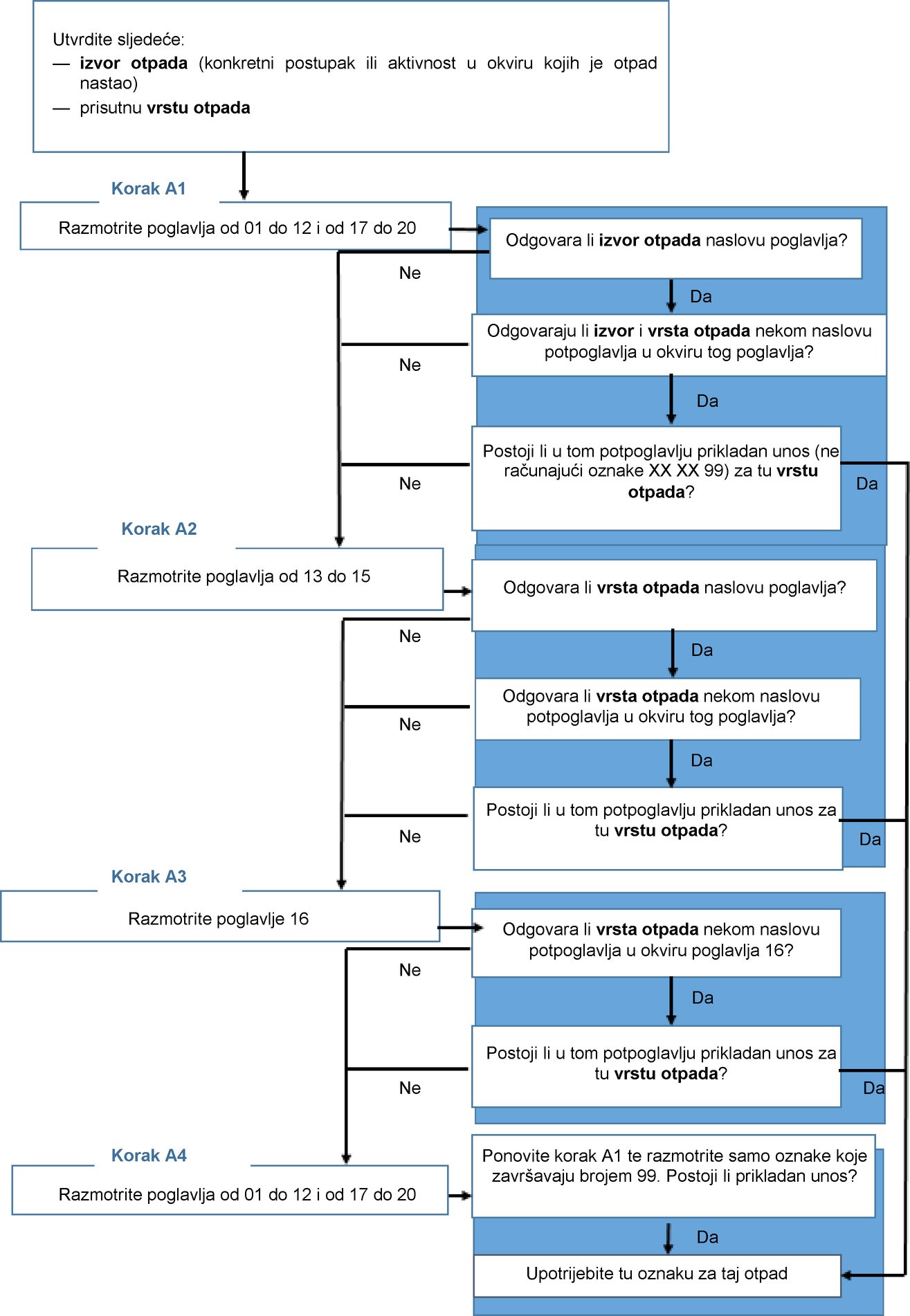 Korak A1Korak A2Raspoređivanje u takvu opću oznaku XX XX 99 krajnja je mjera i trebalo bi ga što više izbjegavati.Korak A3Korak A4Pri izvršavanju koraka od A1 do A4 predmetni bi otpad trebalo rasporediti ili u AH unos ili ANH unos ili u najprikladnije zrcalne unose. U potonjem je slučaju potrebno nastaviti s korakom 3. (vidjeti poglavlje 3.2.) postupka razvrstavanja kako bi se konačno odlučilo hoće li se otpad rasporediti u MH unos ili MNH unos.Dijagram toka iz slike 1. Priloga 1. trebao bi samo pomoći pri raspoređivanju određenog toka otpada u najprikladniji unos ili par zrcalnog unosa. Važno je napomenuti da bi postupak razvrstavanja trebalo smatrati faznim postupkom koji će možda biti potrebno ponoviti nekoliko puta.Dodatna je pomoć u tom kontekstu dostupna u sljedećim odjeljcima:1.2.1.   Popis otpada s komentarimaU tablici 3. navedeni su svi unosi iz Popisa otpada te je jasno navedeno koji su od njih ANH, AN, MNH i MH unosi.Treba napomenuti da je tumačenje vrsta unosa na Popisu otpada s komentarima u nastavku samo jedno od mogućih tumačenja u kojem se kombiniraju stajališta različitih država članica. Na razini država članica postoje drukčija tumačenja koja se isto tako mogu provjeriti. (1)Tablica 3.Popis otpada s komentarima1.3.    Primjeri razvrstavanja složenih unosaU ovom su poglavlju navedeni dodatne informacije i primjeri kojima se pobliže objašnjavaju pristupi karakterizaciji za problematičnije i složenije unose, posebice ambalažni otpad, otpad od električne i elektroničke opreme (OEEO) te dotrajala vozila (ELV).1.3.1.   Ambalažni otpad i sadržajOdvojeno prikupljen ambalažni otpad raspoređuje se u potpoglavlje 15 01. Taj se otpad ne smije razvrstati u potpoglavlje 20 01 jer je iz naslova potpoglavlja 20 01 izričito isključeno potpoglavlje 15 01. U potpoglavlju 15 01 sadržani su sljedeći MNH unosi:Navode se sljedeći MH unosi:Prije donošenja odluke o najprikladnijem unosu za ambalažni otpad potrebno je procijeniti treba li otpad uopće razvrstati kao ambalažni otpad ili bi ga trebalo razvrstati prema sadržaju. Slika 2. u ovom Prilogu temelji se na Smjernicama Ujedinjene Kraljevine za razvrstavanje otpada (6) (dalje u tekstu „Smjernice Ujedinjene Kraljevine”) i prikazuje dijagram toka na kojem se temelji ta odluka. Treba napomenuti da su zbog primjene određenih konvencija i pristupa država članica moguća odstupanja od dijagrama toka prikazanog na slici 2., npr. za miješanu ambalažu iz domaćinstava. Primjerice, prema Smjernicama za razvrstavanje otpada Flandrijske agencije za komunalni otpad (7) (dalje u tekstu „Smjernice agencije OVAM”) kao neopasan se može razvrstati miješani ambalažni otpad koji se pročišćava u ovlaštenom poduzeću i stoga se može pretpostaviti da taj ambalažni otpad ne sadržava opasne ostatke.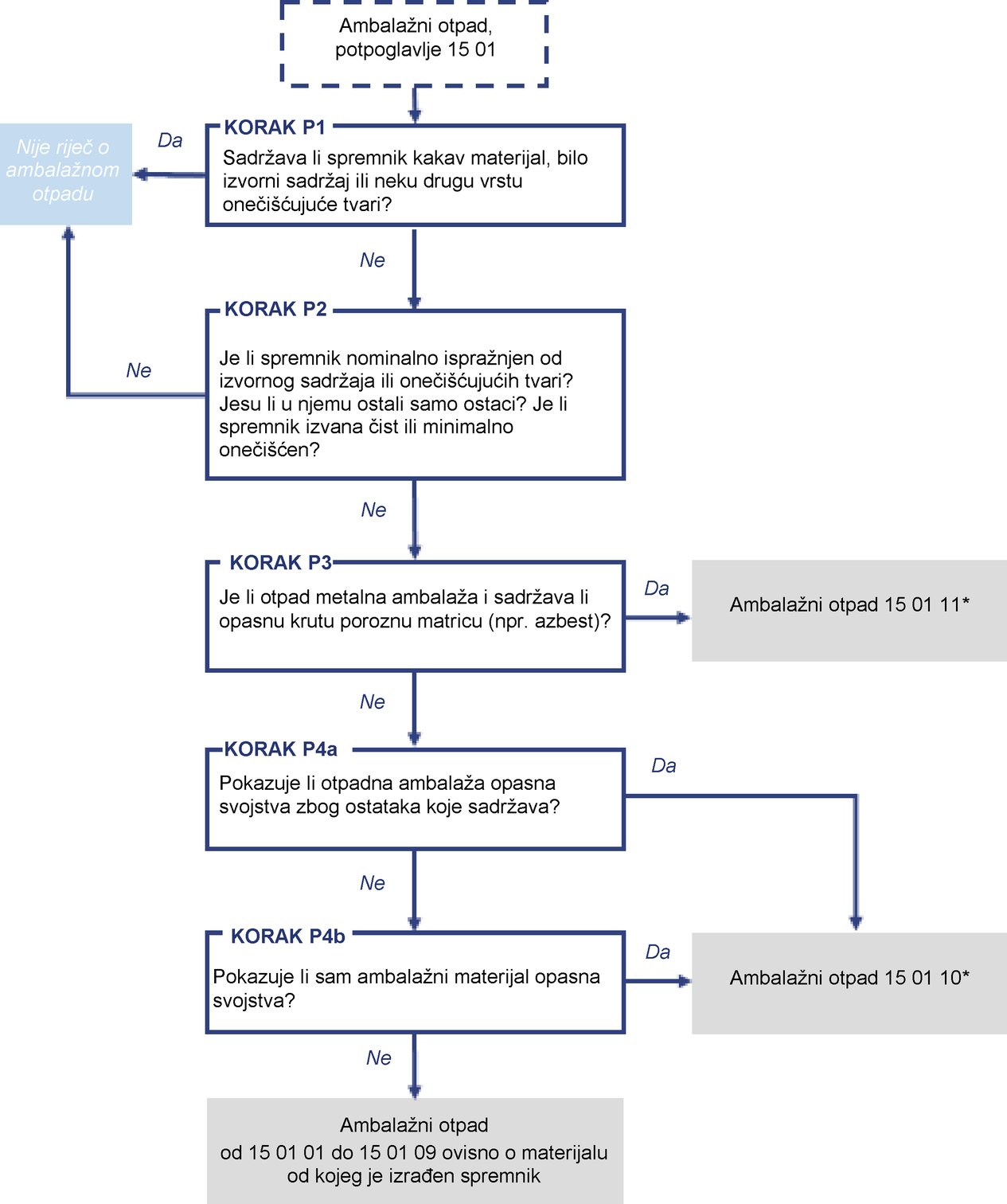 Kako bi se otpad rasporedio u potpoglavlje 15 01, potrebno je utvrditi je li ambalaža/spremnik nominalno prazan (vidjeti korake P1 i P2 na slici 2.). Pojam „nominalno prazan” trebao bi značiti da je sadržaj proizvoda učinkovito uklonjen iz spremnika. To se uklanjanje može izvršiti cijeđenjem ili struganjem. Činjenica da su u ambalažnom otpadu prisutni minimalni ostaci sadržaja ne sprečava razvrstavanje ambalažnog otpada kao „nominalno praznog” i ne onemogućuje njegovo raspoređivanje u potpoglavlje 15 01 ambalažni otpad.Pri odlučivanju o tome je li ambalaža nominalno prazna mogu se upotrebljavati praktični pristupi koji se primjenjuju u pojedinačnim država članicama. Na primjer, u Austriji se „potpunim pražnjenjem” ambalaže smatra pravilno pražnjenje („bez tragova” kao što su preostali prah, talog i kapi; čišćenje četkom, čišćenje lopaticom), osim neizbježnih ostataka, bez primjene dodatnih mjera (kao što je zagrijavanje). U taj pojam nije uključeno čišćenje spremnika. Spremnik se smatra potpuno ispražnjenim ako pri pokušaju ponovnog pražnjenja, primjerice okretanjem spremnika, više ne dolazi do ispuštanja kapljica ili krutih ostataka.Ako ambalaža sadržava ostatke koje nije moguće ukloniti na uobičajen način (npr. zbog veličine otvora ili prirode materijala), otpad ne bi trebalo razvrstati kao ambalažni otpad, već kao preostali otpadni materijal (npr. napola prazna limenka stvrdnutog laka mogla bi se razvrstati kao 08 01 11*).Ako se spremnici otpada peru da bi se uklonio sadržaj, trebalo bi dodatno osigurati da je upotrijebljena metoda koja ne šteti okolišu.Ako je ambalaža nominalno prazna, trebalo bi provjeriti je li riječ o metalnoj ambalaži koja sadržava opasnu krutu poroznu matricu (npr. azbest u staroj ambalaži otpornoj na vatru), uključujući prazne spremnike pod tlakom (korak P3 na slici 2.). Takvu bi metalnu ambalažu trebalo rasporediti u oznaku 15 01 11*.U pogledu koraka P4a i P4b na slici 2. treba napomenuti da ambalaža koja je nominalno prazna, ali i dalje može sadržavati male količine ostataka može biti opasna jer 1. pokazuje opasna svojstva zbog preostalih ostataka ILI jer 2. pokazuje opasna svojstva zbog samog ambalažnog materijala (od kojeg je proizvedena ambalaža) zato što je onečišćena opasnim tvarima iz postupka proizvodnje (npr. sredstvima za impregnaciju, stabilizatorima, usporivačima gorenja, plastifikatorima, pigmentima) ili tijekom upotrebe.U skladu s tim potrebno je u koraku P4a procijeniti pokazuje li otpad opasna svojstva zbog preostalih ostataka, a u koraku 4b pokazuje li sâm ambalažni materijal opasna svojstva. Izračuni kojima se utvrđuje jesu li premašeni pragovi ograničenja iz Priloga III. ODO-u utvrđeni u skladu sa šiframa oznaka upozorenja trebali bi se temeljiti na masi otpada pri razvrstavanju otpada (odnosno, uspoređuje se količina sadržanih opasnih tvari s ukupnom masom nominalno prazne ambalaže i preostalih ostataka). Ako se ostacima ili samom ambalažnom materijalu mogu pripisati opasna svojstva, primjenjuje se unos 15 01 10*. Ambalažu je u suprotnom potrebno rasporediti u neopasni unos u skladu s ambalažnim materijalom (oznake od 15 01 01 do 15 01 09) (8).1.3.2.   Otpad od električne i elektroničke opreme (OEEO)Na OEEO odnose se dva poglavlja Popisa otpada:U skladu sa strukturom opisanom u odjeljku 1.1. ovog Priloga, poglavlje 20 Popisa otpada ima prednost pred poglavljem 16. U potpoglavlju 20 01 zasebno prikupljen OEEO iz komunalnog otpada može se rasporediti u sljedeće opasne unose:MNH unosi su sljedeći:Ako OEEO dolazi iz trgovine/industrije i ne može ga se smatrati „sličnim otpadom iz trgovine, industrije i institucija”, ne može se rasporediti u unos u poglavlju 20. Umjesto toga, dostupni su sljedeći MH unosi u poglavlju 16:MNH unosi su sljedeći:Ako na Popisu otpada postoje konkretniji unosi za karakterizaciju određenih frakcija OEEO-a, trebalo bi ih upotrijebiti za razvrstavanje, na primjer baterije i akumulatori iz OEEO-a mogu se rasporediti u potpoglavlje 16 06 (baterije i akumulatori). Nadalje, za frakcije nastale u postupku obrade OEEO-a morat će se upotrijebiti i drugi unosi koji ne spadaju u poglavlja 16 i 20 Popisa otpada (9) (slika 3.).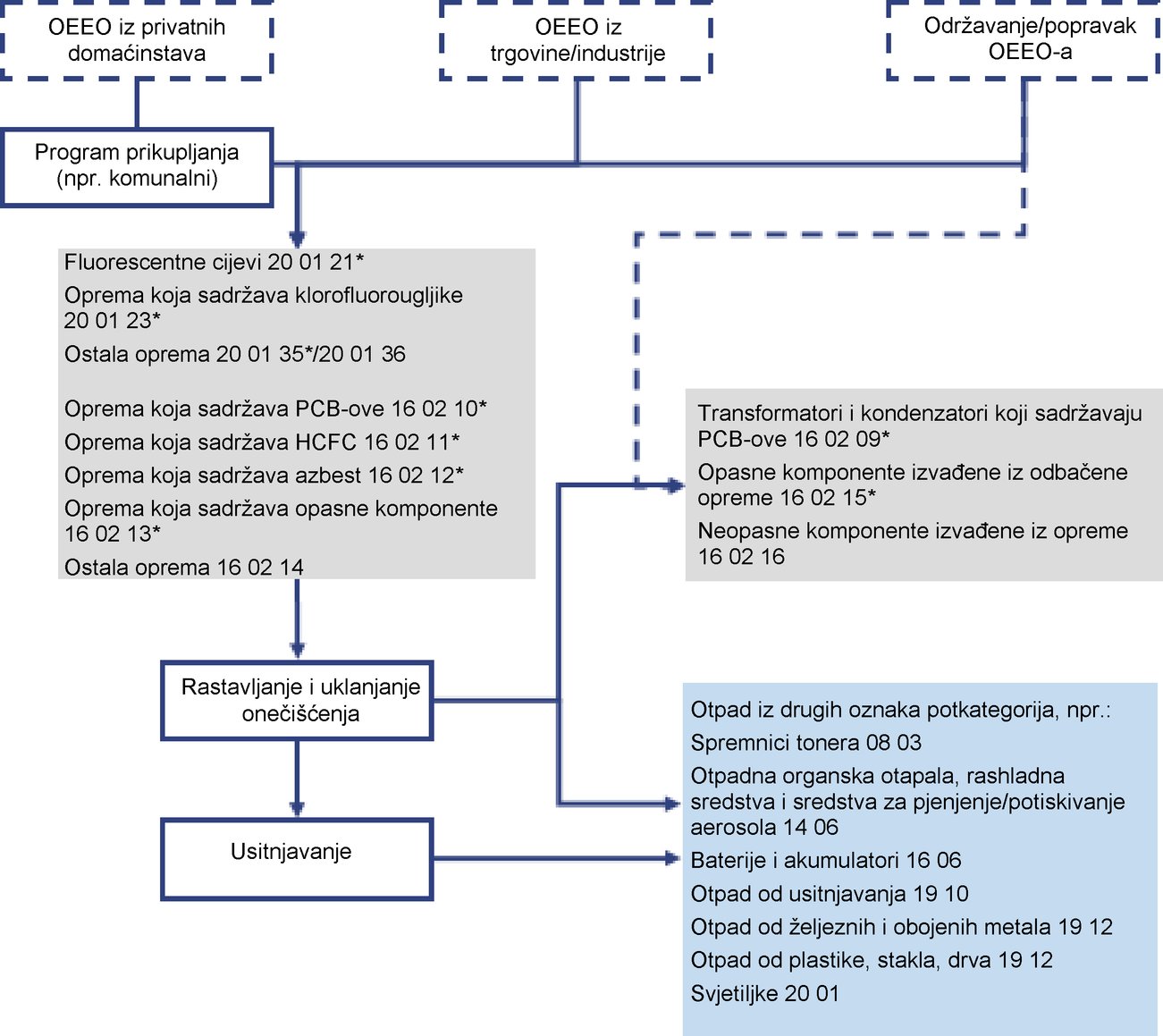 Treba napomenuti da se granične vrijednosti koje se temelje na šiframa oznaka upozorenja odnose na stanje otpada u trenutku njegova razvrstavanja (odnosno na stanje u kojem ga se obično prevozi i u kojem se naknadno njime gospodari). U slučaju OEEO-a to može značiti da pri razvrstavanju cijelih uređaja kao osnovu za primijenjene granične vrijednosti koncentracije opasne tvari treba uzeti masu uređaja. Ako je potrebno razvrstati odvojene frakcije (npr. nakon selektivne obrade), kao osnovu za primijenjene granične vrijednosti koncentracije treba uzeti masu odvojenih frakcija.1.3.3.   Dotrajala vozila (ELV)Dotrajala vozila obuhvaćena su poglavljem 16 Popisa otpada, a posebice potpoglavljem 16 01. Za cijela su vozila relevantna dva unosa:Postupci obrade u postrojenju za dotrajala vozila opisani su na slici 4. Ovisno o koracima obrade frakcije koje potječu izravno iz dotrajalog vozila mogu se rasporediti u različite unose na Popisu otpada (ne iz potpoglavlja 16 01).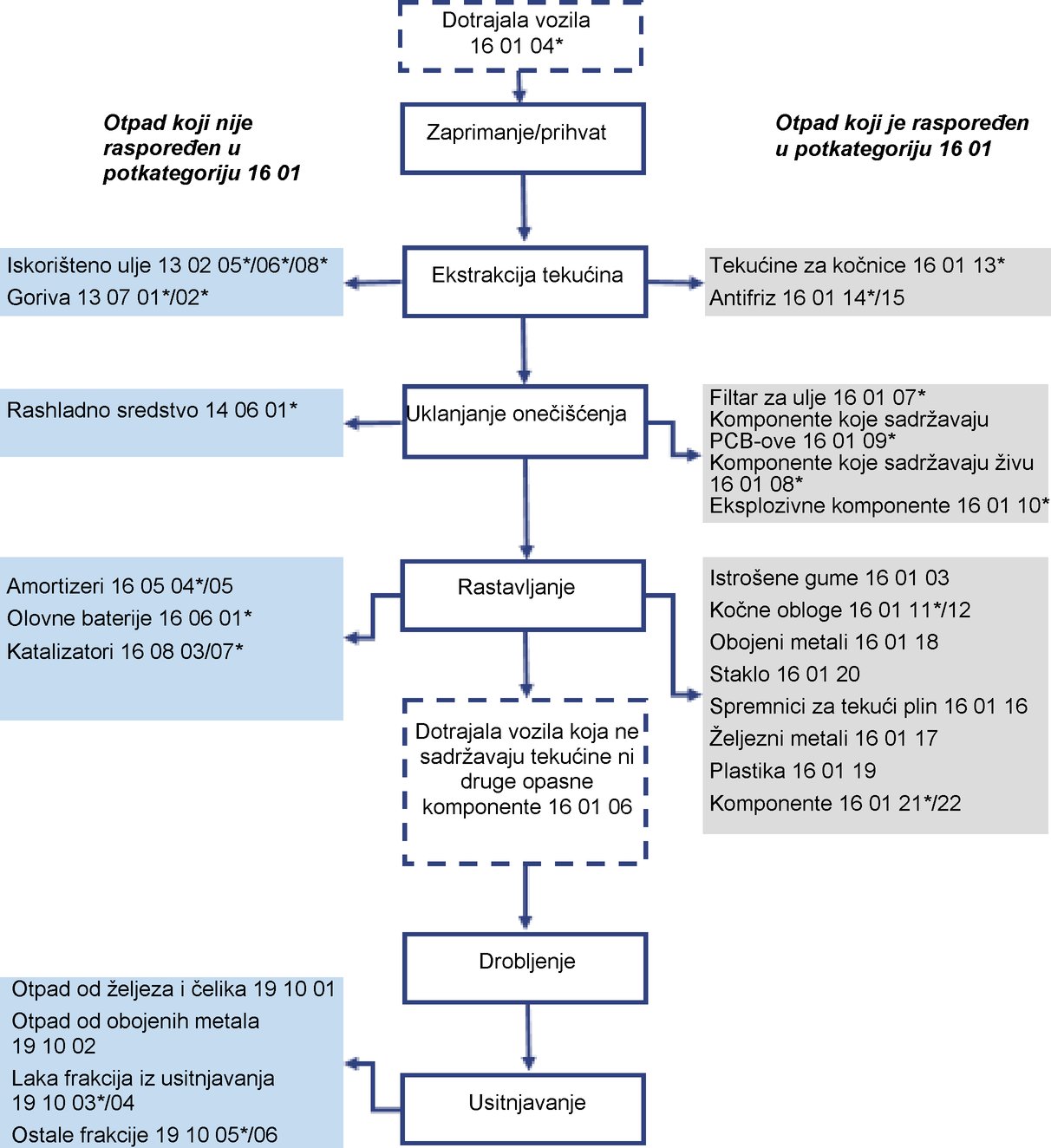 1.4.    Primjeri procjene posebnih sastojaka određenih vrsta otpadaU ovom se poglavlju pružaju dodatne informacije i navode primjeri procjene posebnih sastojaka određenih vrsta otpada. U nastavku se istražuju određene vrste otpada ili onečišćujućih tvari te se objašnjavaju poteškoće na koje se nailazi pri razvrstavanju. Predstavljeni su glavni unosi s Popisa otpada koji se upotrebljavaju za razvrstavanje. Treba napomenuti da opisani primjenjivi unosi nisu isključivi.Moguće je i upućivanje na smjernice na razini država članica koje mogu sadržavati dodatne primjere, npr. Smjernice Ujedinjene Kraljevine i Smjernice agencije OVAM (10) u kojima su predstavljeni dodatni primjeri za otpadna ulja i onečišćena tla.1.4.1.   Organski sastojci i posebni kemijski spojeviU sljedećem su primjeru navedene opće smjernice za razvrstavanje otpada koji sadržava organske sastojke i posebne kemijske spojeve kao što su PAH (policiklički aromatski ugljikovodici), BTEX (benzen, toluen, etil benzen i ksilen) i drugi ugljikovodici.Opće informacijePoliciklički aromatski ugljikovodici (PAH-ovi) tvari su (čiji sastojci, primjerice, mogu biti: acenaften, antracen, fluoren, piren itd.) koje se često pojavljuju u skupinama od dvije ili više. (11)BTEX (akronim za benzen, toluen, etilbenzen i ksilen) je skupina povezanih hlapljivih organskih spojeva. (12) U nekim se definicijama iz literature upućuje samo na BTX, koji ne uključuje etilbenzen.Ugljikovodici su spojevi vodika i ugljika u različitim kombinacijama koji se pojavljuju u naftnim proizvodima i prirodnom plinu. Neki su ugljikovodici važni onečišćivači zraka, neki mogu biti karcinogeni, a neki pridonose nastanku fotokemijskog smoga. (13)Glavni izvorPAH-ovi nastaju kad se proizvodi kao što su ugljen, ulje, plin i otpad spaljuju, ali postupak izgaranja nije još dovršen. Neki su od primjera pare iz ispušnog sustava vozila, postrojenja za proizvodnju ugljena ili drugih postrojenja koja spaljuju ugljen, naftu, ulje ili drvo. Većina se PAH-ova upotrebljava za istraživanja. Međutim, neki se PAH-ovi upotrebljavaju za proizvodnju boja, plastike i pesticida, a neki se upotrebljavaju u lijekovima. (14)BTEX čine kemikalije koje se pojavljuju u prirodi, a uglavnom se nalaze u naftnim derivatima kao što su benzini i lake frakcije nafte. BTEX može dospjeti u okoliš iz podzemnih spremnika koji puštaju, prepunjenih spremnika, izlijevanjem goriva pri automobilskim nesrećama te s odlagališta.Benzen se nalazi u benzinu i proizvodima kao što su sintetička guma, plastika, najlon, insekticidi, boje, bojila, smole ljepila, vosak za namještaj, deterdženti i kozmetika. Nalazi se i u ispušnim plinovima automobila, industrijskim emisijama i dimu cigareta. Toluen se prirodno nalazi u brojnim naftnim proizvodima. Upotrebljava se kao otapalo za boje, premaze, gume, ulja i smole. Ksileni se upotrebljavaju u benzinu te kao otapalo u tisku te industrijama gume i kože. (15)Otpad koji sadržava ugljikovodike potječe s industrijskih lokacija i iz postrojenja za izgaranje, motornih vozila i druge opreme na benzinski pogon, kao što su zrakoplovi ili građevinska oprema. (16)Aspekti koje treba razmotriti pri razvrstavanju otpadaU tablici 4. navedene su šifre oznaka upozorenja, razred opasnosti i šifre kategorija za benzen, toluen, etilbenzen i ksilene.Tablica 4.Šifre oznaka upozorenja, razredi opasnosti i šifre kategorija za BTEX u skladu s tablicom 3. u dijelu 3. Priloga VI. Uredbi CLPKad je riječ o organskim spojevima, u praktičnim se analizama otpada često primjenjuju sumarni parametri kao što su PAH-ovi, BTEX i ugljikovodici (potonji se nekad navode kao „mineralna ulja” ili ukupni naftni ugljikovodici (TPH)). Prema Uredbi CLP oni se ne smatraju skupnim unosima koji bi se mogli razvrstati.U Popisu otpada navodi se da se, „kada je to prikladno, pri utvrđivanju opasnih svojstava otpada mogu uzeti u obzir sljedeće napomene iz Priloga VI. Uredbi (EZ) br. 1272/2008: 1.1.3.1. Napomene u vezi s identifikacijom, razvrstavanjem i označivanjem tvari: Napomene B, D, F, J, L, M, P, Q, R, i U.” U tom su pogledu relevantne napomene M i L. Stoga se benzo[a]piren može upotrijebiti kao spoj koji služi kao marker za označavanje karcinogenosti PAH-ova za određene unose ugljenog katrana. Šifre oznaka upozorenja, razredi opasnosti i šifre kategorija za benzo[a]piren navedeni su u tablici 5. Više informacija o upotrebi PAH-ova i benzo[a]pirena na primjeru ugljenog katrana navedeno je u odjeljku 1.4.5. u nastavku.Tablica 5.Šifre oznaka upozorenja, razredi opasnosti i šifre kategorija za benzo[a]piren u skladu s tablicom 3. u dijelu 3. Priloga VI. Uredbi CLP1.4.2.   Tvari koje oštećuju ozonski slojU sljedećem su odjeljku navedene opće smjernice za razvrstavanje otpada koji sadržava tvari koje oštećuju ozonski sloj (ODS).Opće informacijeODS-i uglavnom sadržavaju različite udjele klora, fluora, broma, ugljika i vodika te se za njih često upotrebljava opći pojam halogeni ugljici. Klorofluorougljici (CFC-i), ugljikov tetraklorid i metil kloroform važni su umjetno stvoreni plinovi koji oštećuju ozonski sloj. Haloni su još jedna važna skupina umjetno stvorenih halogenih ugljika, a sadržavaju ugljik, brom, fluor te (u nekim slučajevima) klor. Najpoznatije tvari sa znatnim potencijalom za oštećenje ozonskog sloja obuhvaćene su Montrealskim protokolom, kojim se nastoji postupno ukinuti ODS-e. U zakonodavstvu EU-a tom protokolu odgovara Uredba (EZ) br. 1005/2009 o tvarima koje oštećuju ozonski sloj (17) (vidjeti odlomak u nastavku).Dva su razloga zbog kojih te tvari imaju znatan potencijal za oštećenje ozonskog sloja. Prvo, ne razgrađuju se u nižem dijelu atmosfere i mogu se u atmosferi zadržati tijekom duljih razdoblja. Drugo, sadržavaju klor i/ili brom te tako potpomažu prirodne reakcije koje uništavaju ozon. (18)Glavni izvorTvari koje oštećuju ozon imale su i još uvijek imaju brojne primjene, uključujući hlađenje, klimatizaciju, napuhavanje pjene, čišćenje sastavnih dijelova elektroničkih uređaja, proizvodnju otapala i kao sastavni dio uređaja za gašenje požara.Glavni su izvori otpada koji sadržava ODS-e, koji u praksi uzrokuju probleme pri njihovu razvrstavanju, pjene iz odloženih hladnjaka te građevinskog otpada i otpada od rušenja (npr. otpad koji sadržava PCB-ove).Primjenjivi unosi na Popisu otpadaU nastavku se nalazi neiscrpan popis glavnih unosa primjenjivih na otpad koji sadržava ODS-e:Mogu se primjenjivati i drugi unosi, na primjer 15 01 10* (ambalaža koja sadržava ostatke opasnih tvari ili je onečišćena opasnim tvarima) ako ambalaža sadržava ostatke ODS-a, npr. stare limenke sprejeva.Aspekti koje treba razmotriti pri razvrstavanju otpadaU Prilogu I. (kontrolirane tvari) i Prilogu II. (nove tvari) Uredbi (EZ) br. 1005/2009 navodi se popis tvari koje je potrebno razvrstati kao ODS-e te njihov faktor oštećenja ozonskog sloja.Prethodno spomenuti glavni relevantni unosi 14 06 01* i 14 06 02* su AH unosi. Zbog toga se otpad raspoređen u te unose razvrstava kao opasan bez dodatne procjene (čak i ako ne pokazuje opasna svojstva). Međutim, opasna svojstva morat će se procijeniti, primjerice radi ispunjavanja tovarnog lista.U slučaju izolacijskih pjena koje se upotrebljavaju u građevinarstvu, a mogu sadržavati ODS-e, potrebno je odlučiti se između MH unosa (17 06 03*) i MNH unosa (17 06 04). Za odabir između MH ili MNH unosa relevantno je opasno svojstvo HP 14 „Ekotoksično” (vidjeti odjeljak 3.14.). Budući da usklađeni pristup za razvrstavanje za HP 14 na razini EU-a (vidjeti odjeljak 3.14.) stupa na snagu 5. srpnja 2018., prije tog je datuma za procjenu otpada koji sadržava ODS-e potrebno uzeti u obzir pristupe država članica.Neke države članice kao privremenu mjeru primjenjuju graničnu vrijednost koncentracije od 0,1 % koja proizlazi iz prethodnih zakonodavnih akata EU-a o kemikalijama (Direktive o opasnim tvarima (19) odnosno Direktive o opasnim pripravcima (20)). U potonjoj je direktivi utvrđeno da generička granična vrijednost za tvari (u pripravku) razvrstane kao opasne za ozonski sloj (N, R59) zbog kojih se mješavina razvrstava kao opasna za ozonski sloj iznosi 0,1 %. Za odabir između MN ili MNH unosa to znači da će se otpad koji sadržava 0,1 % ili više ODS-a morati razvrstati kao opasan prema oznaci HP 14. Stoga je granična vrijednost koncentracije od 0,1 % povezana s pojedinačnim ODS-om, a ne s ukupnim udjelom takvih tvari.1.4.3.   AzbestU sljedećem su primjeru navedene opće smjernice za razvrstavanje otpada koji sadržava azbest.Opće informacijeAzbest je mineraloški naziv za određene vlaknaste silikate koji pripadaju mineraloškoj skupini minerala serpentina i amfibola, koji se kristaliziraju u takozvanom azbestnom obliku. Tom su definicijom obuhvaćeni sljedeći minerali: amozit, krokidolit, antofilit, krizotil, aktinolit i tremolit u vlaknastom obliku. (21)Glavni izvorUpotreba azbesta koji uključuje krizotil u praksi je u EU-u potpuno zabranjena od 2005. (vidjeti ograničenje 6. u Prilogu XVII. Uredbi REACH). Međutim, azbest je i dalje zabrinjavajuća tvar jer su bile zabilježene brojne upotrebe azbesta te ga se još uvijek može pronaći, među ostalim, u izolaciji, kao sastavni dio cementa, u industrijskim zgradama, postrojenjima, privatnim kućama, brodovima, sustavima za grijanje i hlađenje te radnoj opremi.Primjenjivi unosi na Popisu otpadaU nastavku se nalazi neiscrpan popis glavnih unosa primjenjivih na otpad koji sadržava azbest:Treba napomenuti da postoje i drugi primjenjivi unosi na Popisu otpada u kojima se azbest ne spominje izričito, npr. unosi koji se odnose na onečišćena tla koja sadržavaju azbestna vlakna te otpad od rušenja koji sadržava azbestni cement (17 05 03* i 17 05 04).Aspekti koje treba razmotriti pri razvrstavanju otpadaZa odabir između MH ili MNH unosa relevantno je opasno svojstvo HP 7 „Karcinogeno”. Azbest je u skladu s Uredbom CLP razvrstan u razred opasnosti „Kanc. 1A” sa šifrom kategorije „TCOP 1”, koji odgovaraju šiframa oznaka upozorenja H350 i H372. U skladu s Prilogom III. ODO-u (vidjeti odjeljak 3.7. Priloga 3.) granična vrijednost koncentracije za H350 iznosi 0,1 %.Zbog toga se otpad koji sadržava 0,1 % azbesta ili više mora razvrstati kao opasan prema oznaci HP 7. Treba napomenuti da se azbestni otpad obično identificira na temelju poznavanja materijala i prosudbe stručnjaka. Međutim, na razini država članica mogu postojati metode utvrđivanja, npr. službena metoda za utvrđivanje prisutnosti azbesta u Italiji jest DM 06/09/1994 GU br. 288 10/12/1994 pomoću tehnike DRX, SEM ili FT-IR, pri čemu se DRX smatra najprikladnijom za glomazni materijal i otpad.Materijali koji sadržavaju azbest, na primjer ploča izolacijskog materijala, razvrstavaju se u odgovarajuću oznaku za azbestni otpad. Države članice mogu u tom pogledu pružiti dodatne smjernice i zatražiti da se azbest procjenjuje/razvrstava odvojeno od otpada s kojim je pomiješan.1.4.4.   Otpad koji sadržava CaO i CA(OH)2U sljedećem su primjeru navedene opće smjernice za razvrstavanje otpada koji sadržava kalcijev oksid CaO i kalcijev hidroksid Ca(OH)2.Opće informacijeCaO (vapno ili živo vapno) može biti u obliku kristala bez mirisa, bijelih ili sivobijelih grudica ili zrnatog praha. Komercijalni materijal može biti žućkaste ili smećkaste nijanse jer sadržava željezo.Ca(OH)2 (gašeno vapno) meki je bijeli prah ili zrnasti prah te nije goriv.Glavni izvorKalcijev oksid i kalcijev hidroksid upotrebljavaju se u sličnim granama industrije i imaju slične primjene.Primjenjivi unosi na Popisu otpadaOtpad koji sadržava CaO/Ca(OH)2 mogao bi se rasporediti u brojne unose. U nastavku se nalazi neiscrpan popis primjenjivih unosa. Relevantni unosi za otpad koji sadržava CaO/Ca(OH)2 uglavnom se nalaze u sljedećim potpoglavljima.U odjeljku 1.2.1. Priloga 1. može se provjeriti koji su unosi iz prethodno navedenih potpoglavlja ANH, AH, MNH i MH unosi.Ako se CaO/Ca(OH)2 upotrebljava za ispiranje dimnih plinova tijekom termičkog zbrinjavanja otpada, sljedeći se unos može primjenjivati za krute ostatke (uzimajući u obzir i moguću prisutnost drugih opasnih tvari u dimnim plinovima):Na otpad koji sadržava CaO/Ca(OH)2 mogu se primjenjivati i dodatni unosi. Na primjer, u unos 06 02 01* kalcijev hidroksid trebalo bi rasporediti otpad koji sadržava Ca(OH)2 iz proizvodnje, formulacije, opskrbe i uporabe lužina.Aspekti koje treba razmotriti pri razvrstavanju otpadaZa odabir odgovarajućeg unosa za otpad koji sadržava CaO/Ca(OH)2 treba napomenuti da su apsolutno neopasni unosi neopasni. To znači da nije potrebna dodatna procjena opasnih svojstava kako bi se utvrdilo treba li otpad rasporediti u opasan ili neopasan unos. Na primjer, šljaka iz industrije željeza i čelika može se rasporediti u sljedeće unose:Čak i kad bi sadržaj CaO iz prethodno navedene šljake iz industrije željeza i čelika bio iznad graničnih vrijednosti koncentracije kako su propisane u Prilogu III. ODO-u, otpad bi trebalo razvrstati kao neopasan osim ako država članica primjenjuje članak 7. ODO-a (vidjeti okvir 2. poglavlja 2.).U brojnim samorazvrstavanjima ili odgovarajućim sigurnosno-tehničkim listovima u okviru Uredbe CLP kalcijevu oksidu (CaO) i kalcijevu hidroksidu (Ca(OH)2) dodijeljene su šifre oznaka upozorenja H315, H318 i H335. Međutim, postoje i druga samorazvrstavanja u kojima se primjenjuju druge šifre oznaka upozorenja (vidjeti Prilog 2. o izvorima podataka koje je potrebno konzultirati radi provjere različitih samorazvrstavanja CaO i Ca(OH)2). Treba napomenuti da informacije koje se prikupljaju isključivo iz samorazvrstavanja možda neće biti dostatne za razvrstavanje otpada.Za odabir između MH ili MNH unosa relevantna su opasna svojstva HP 4 „Nadražujuće – kožne iritacije i ozljede oka” i HP 5 „Specifična toksičnost za ciljni organ / aspiracijska toksičnost”. Odgovarajuće granične vrijednosti koncentracija propisane su u Prilogu III. ODO-u (vidjeti priloge 3.4. i 3.5.), a prikazane su i u tablici 6. Treba napomenuti da se tablica 6. temelji na šiframa oznaka upozorenja koje su dodijeljene kalcijevu oksidu, a kalcijev hidroksid preuzet je iz samorazvrstavanja. Ako se primjenjivost tih šifri oznaka upozorenja može provjeriti pomoću dodatnih informacija (npr. informacije o postupku u kojem je nastao otpad), zaključuje se sljedeće:otpad bi trebalo razvrstati kao opasan u skladu s oznakom HP 4.Osim toga:otpad bi trebalo razvrstati kao opasan u skladu s oznakom HP 5.U skladu s prvom alinejom Priloga Popisu otpada, ako se testiranjem otpada primjenom metoda (u okviru kojih se upotrebljavaju beskralješnjaci) navedenih u Uredbi o ispitnim metodama otkrije da predmetni otpad ne pokazuje ta opasna svojstva, odluku bi trebalo temeljiti na rezultatima tog testiranja.Dodatne informacije potražite u prilozima 3.4. i 3.5.Tablica 6.Šifre oznaka upozorenja i granične vrijednosti koncentracije za CaO i Ca(OH)21.4.5.   Otpad koji sadržava ugljeni katran i bitumenU sljedećem su primjeru navedene opće smjernice za razvrstavanje otpada koji sadržava ugljeni katran.Opće informacijeUgljeni katran viskozni je materijal koji se sastoji od složenih spojeva velike molekularne mase dobivenih iz, primjerice, destruktivne destilacije drva ili ugljena. (23)Bitumen je generički naziv za prirodne nezapaljive tvari promjenjive boje, tvrdoće i hlapljivosti koje se primarno sastoje od ugljikovodika koji je u znatnoj mjeri slobodan od oksigeniranih tijela. (24) Bitumen se proizvodi destilacijom sirove nafte tijekom rafiniranja nafte:„Naftni bitumen globalno je poznat pod različitim nazivima. Na primjer, pojam ‚bitumen’ obično se upotrebljava u Europi, a istoznačan je pojmovima ‚asfalt’ ili ‚asfaltno vezivo’, koji se upotrebljavaju u Sjevernoj Americi. Izvan Sjeverne Amerike pojam ‚asfalt’ upotrebljava se za mješavine bitumena i mineralnih materijala. […]Proizvodi dobiveni iz ugljena kao što su ugljeni katran ili smole ugljenog katrana znatno se razlikuju od bitumena. Proizvedeni su pirolizom bituminoznog ugljena na visokoj temperaturi (> 800 °C) te se znatno razlikuju od bitumena po sastavu, fizičkim svojstvima i mogućim rizicima za zdravlje.” (25)Glavni izvorVećina ugljenog katrana destilira se da bi se proizveli rafinirani proizvodi, uključujući kreozot, smolu ugljenog katrana, sirovi naftalen i antracenska ulja. Određeni se sirovi ugljeni katran zbog lake dostupnosti i toplinske vrijednosti upotrebljava kao gorivo za visoke peći u industriji čelika. U industriji proizvodnje i prerade aluminijeva oksida i aluminija ugljeni katran upotrebljava se u nekoliko koraka u procesu, posebice za proizvodnju anoda. Upotrebljava se i u širim sektorima građevinarstva te različitim industrijama povezanima s ugljenom.Proizvodnja bitumena na svjetskoj razini iznosi otprilike 87 milijuna tona godišnje, a postoji više od 250 poznatih primjena bitumena. Većina bitumena upotrebljava se u građevinarstvu, osobito za potrebe polaganja cesta i pokrivanja krovova. (26)Primjenjivi unosi na Popisu otpadaU nastavku se nalazi neiscrpan popis glavnih unosa primjenjivih na otpad koji sadržava ugljeni katran:Aspekti koje treba razmotriti pri razvrstavanju otpada  (27)Moguće opasnosti od otpada koji sadržava ugljeni katran ovise o razini PAH-ova u njemu jer oni mogu imati karcinogeni učinak (visoka razina u ugljenom katranu, prilično niska u bitumenu). Pogledajte stoga i odjeljak 1.4.1.Dostupni su indikatorski testovi kojima se utvrđuje sadržava li otpad koji sadržava ugljeni katran znatnu koncentraciju PAH komponenti. Ispitivanjem se utvrđuje prisutnost PAH-ova, ali se ne mjeri njihova koncentracija. Primjeri su navedeni u Smjernicama agencije OVAM:Ako su rezultati bilo kojeg navedenog testiranja pozitivni, pretpostavlja se da materijal sadržava katran i da je stoga opasan, osim ako vlasnik toka otpada može dokazati da je koncentracija PAH-ova ispod graničnih vrijednosti iz Priloga III. ODO-u, pa se može razvrstati kao neopasan. Međutim, razvrstavanje otpada kao (ne)opasnog ne smije se temeljiti isključivo prisutnosti PAH-ova, već bi trebalo uzeti u obzir sve tvari prisutne u toku otpada.Ugljeni katran i njegovi destilati (npr. katranska ulja) mogu imati karcinogena svojstva. Ako koncentracija takvih materijala iznosi 0,1 % ili više, otpad pokazuje opasno svojstvo HP 7 „Karcinogeno” (vidjeti odjeljak 3.7.).Prisutnost ugljenog katrana obično se ne utvrđuje u okviru ispitivanja otpada. Treba napomenuti da se u tablici 3. u dijelu 3. Priloga VI. Uredbi CLP benzo[a]piren upotrebljava kao spoj koji služi kao marker za označavanje karcinogenosti u određenim unosima za ugljeni katran u kojima koncentracija benzo[a]pirena iznosi 50 ppm (mg/kg) ili više.Uzorkovanjem asfaltnog cementa trebalo bi osigurati pravilnu i reprezentativnu procjenu slojeva s različitim koncentracijama benzo[a]pirena. (28)1.4.6.   Metali i legureU sljedećem su primjeru navedene opće smjernice za razvrstavanje otpada koji sadržava metale i legure.Glavni izvorMetalni otpad nastaje u različitim sektorima, kao što su OEEO, dotrajala vozila, građevinarstvo i rušenje te u različitim industrijama.Primjenjivi unosi na Popisu otpadaIako se unosi od 17 04 01 do 17 04 09* konkretno odnose na odvojene metale, u te bi unose trebalo rasporediti samo građevinski otpad i otpad od rušenja. Ako taj otpad nije onečišćen opasnim tvarima (vanjsko onečišćenje, primjerice bojom) koje nisu povezane sa samim metalom ili legurom, može se rasporediti u MNH unose od 17 04 01 do 17 04 07 u skladu s metalnim sastavom otpada. U suprotnom je primjenjiv unos za zrcalni opasan otpad 17 04 09*.Ako predmetni otpad ne potječe iz građevinarstva ili rušenja, primjenjiva su druga poglavlja s Popisa otpada, npr. u slučaju metalnog otpada iz površinske obrade, primjenjuje se potpoglavlje 12 01 (otpad od oblikovanja i fizičke i mehaničke površinske obrade metala i plastike).U svakom je slučaju otpad potrebno rasporediti u najprikladniji unos s Popisa otpada u skladu s redoslijedom iz odjeljka 1.2.Zbog toga se metalni otpad iz postrojenja za gospodarenje otpadom ne može rasporediti u unose iz poglavlja 17 s Popisa otpada, ali može se uvrstiti, među ostalim, u sljedeće unose koji služe kao primjer:Osim toga, određeni neopasni unosi za metale postoje u poglavljima Popisa otpada 15 (ambalažni otpad) i 20 (komunalni otpad).Aspekti koje treba razmotriti pri razvrstavanju otpadaČiste legure metala izričito su isključene iz razvrstavanja u opasne unose na Popisu otpada:„Granične vrijednosti koncentracije navedene u Prilogu III. Direktivi 2008/98/EZ ne primjenjuju se na čiste legure metala u čvrstom stanju (kada nisu kontaminirane opasnim tvarima). Legure otpada koje se smatraju opasnim otpadom posebno su nabrojene na ovom popisu i označene zvjezdicom (*).”Osim toga, trebalo bi obratiti posebnu pozornost kako bi se izbjeglo pogrešno razvrstavanje otpadnih metala kao otpada. Uredbom Vijeća (EU) br. 333/2011 uspostavljeni su kriteriji za određivanje trenutka kad određene vrste otpadnog metala (željezni, čelični i aluminijski otpad) prestaju biti otpad. Slično zakonodavstvo postoji i za bakreni otpad (Uredba Komisije (EU) br. 715/2013). Operateri mogu sami odlučiti hoće li se koristiti tim statusom za metalni otpad koji ispunjava predmetne kriterije prema kojima prestaje biti otpad. Ako ispunjavaju relevantne kriterije, metali/legure ne mogu se smatrati otpadom u smislu ODO-a, a razvrstavanje na temelju ovih tehničkih smjernica nije primjenjivo.Za masivne se metale vjerojatno neće upotrebljavati unosi za opasni otpad, osim ako postoji znatna naznaka da su metalne frakcije u postupku obrade onečišćene nemetalnim opasnim tvarima, zbog čega otpad pokazuje opasna svojstva.Samo legure koje se u svojem masivnom obliku izričito navode kao opasne ili onečišćene nemetalnim opasnim tvarima treba tretirati kao opasne. U skladu sa Smjernicama Ujedinjene Kraljevine jedina „legura” koja je konkretno navedena na Popisu otpada i raspoređena u AH unos jest:Treba napomenuti da se na dijagramima toka za procjenu opasnih svojstava iz Priloga 3. ne navodi izričito da se granične vrijednosti koncentracija definirane u Prilogu III. ODO-u ne primjenjuju na čiste legure metala u njihovu masivnom obliku.1.4.7.   Organski peroksidiU sljedećem su primjeru navedene opće smjernice za razvrstavanje otpada koji sadržava organske perokside.Opće informacijeU Uredbi CLP organski peroksidi definirani su u odjeljku 2.15. Priloga I.:„Organski peroksidi su tekuće i krute organske tvari koje sadrže bivalentnu strukturu -O-O- i koji se mogu smatrati derivatima vodikovog peroksida kod kojih su jedan ili oba vodikova atoma zamijenjena organskim radikalima. Izraz ‚organski peroksid’ obuhvaća smjese (formulacije) organskog peroksida koje sadrže najmanje jedan organski peroksid. Organski peroksidi su termički nestabilne tvari i smjese koje mogu biti podložne egzotermnom samoubrzavajućem raspadanju. Osim toga, oni mogu imati jedno ili više od sljedećih svojstava:Glavni izvorIndustrije plastike i gume veliki su potrošači organskih peroksida. Organski peroksidi i mješavine koje sadržavaju organske perokside upotrebljavaju se kao, primjerice, ubrzivači, aktivatori, katalizatori, sredstva za međusobno vezivanje, vulkanizacijski agensi, otvrdnjivači, pokretači i pospješivači. Mogu se upotrebljavati i kao sredstva za izbjeljivanje (npr. izbjeljivanje brašna), kao aktivni farmaceutski sastojci i sinergisti za usporivače gorenja.Primjenjivi unosi na Popisu otpadaOtpad koji sadržava organske perokside mogao bi se rasporediti u brojne unose. U nastavku se nalazi neiscrpan popis primjenjivih unosa.Svi su prethodno navedeni unosi apsolutno opasni unosi, što znači da nije potrebna procjena opasnih svojstava kako bi se utvrdilo treba li otpad razvrstati kao opasan ako se otpad koji sadržava organske perokside rasporedi u jedan od tih unosa. Međutim, procjena opasnih svojstava ipak će biti potrebna, primjerice radi ispunjavanja tovarnog lista.Aspekti koje treba razmotriti pri razvrstavanju otpadaZa odabir između MH ili MNH unosa u području organskih peroksida najrelevantnija su opasna svojstva HP 1 i HP 3.Pri utvrđivanju svojstva HP 1 „Eksplozivno” (odjeljak 3.1. Priloga 3.) treba uzeti u obzir gornje granične vrijednosti za organske perokside. Otpad koji sadržava organske perokside označene šifrom oznake upozorenja H240 ili H241 treba procijeniti u odnosu na svojstvo HP 1, osim ako su točne sljedeće izjave:Dostupan sadržaj kisika, Oi (%), za sve organske perokside mora se izračunavati u skladu s odjeljkom 2.15. Priloga I. Uredbi CLP:Oi (%) = Σ (16 × (ni × ci / mi))pri čemu je:U Smjernicama Ujedinjene Kraljevine naveden je primjer izračuna za metil etil peroksid koji je prikazan u nastavku. Otpad sadržava 2,9 % metil etil peroksida (C2H5-O-O-CH3) i 3 % vodikova peroksida. Koncentracija vodikova peroksida iznosi > 1 % i ≤ 7 % (vidjeti prethodno navedene kriterije). Metil etil peroksid ima molekularnu masu od 76 g (stoga vrijednost „mi” iznosi 76) i prisutna je jedna funkcionalna skupina peroksida (stoga vrijednost „ni” iznosi 1). Kad se te vrijednosti primijene u formuli „Oi (%) = Σ (16 × (ni × ci / mi))” za koncentraciju („ci”) od 2,9 % u otpadu, metil etil peroksid ima dostupan sadržaj kisika (Oi) od 0,61 % (16 × 1 × 2,9 / 76). Ta je vrijednost viša od granične vrijednosti za dostupni kisik od 0,5 % za kriterij (i), pa je potrebno dodijeliti oznaku HP 1.Organski peroksidi moraju se osobito uzeti u obzir pri utvrđivanju svojstva HP 3 „zapaljivo”. Otpad koji sadržava samoreagirajuće tvari ili organske perokside razvrstane kao H240 ili H241 može pokazivati opasno svojstvo HP 3 „Zapaljivo” kao rezultat procjene svojstva HP 1 „Eksplozivno”, zbog čega se cjelokupni otpad razvrstava kao H242. Pogledajte odjeljak 3.3. za dodatne informacije.Dodatne smjernice o organskim peroksidima u skladu s Uredbom CLP dostupne su izravno u toj uredbi ili u njezinim odgovarajućim tehničkim smjernicama (dalje u tekstu „Smjernice ECHA-e o CLP-u”). (29)1.4.8.   Gumeni otpadU sljedećem su primjeru navedene opće smjernice za razvrstavanje gumenog otpada.Opće informacijeGumeni otpad uglavnom čine dotrajali proizvodi preostali nakon upotrebe pneumatskih guma i gumene robe široke potrošnje.Glavni izvorGodišnja je proizvodnja pneumatskih guma i gumenih proizvoda široke potrošnje 2013. iznosila otprilike 4,67 milijuna tona odnosno otprilike 2,57 milijuna tona. Od pneumatskih guma i gumene robe široke potrošnje nastaju znatne količine gumenog otpada. Količina istrošenih guma 2012. iznosila je 2 765 kt. Za gumenu robu široke potrošnje nisu dostupne konkretne informacije. (30)Primjenjivi unosi na Popisu otpadaU nastavku se nalazi neiscrpan popis glavnih unosa primjenjivih na otpad koji sadržava gumu i pneumatske gume (i drugi organski otpad):Aspekti koje treba razmotriti pri razvrstavanju otpadaVećina gumenog otpada raspoređuje se u ANH unose. Oznaka otpada 16 03 06 zrcalni je neopasni unos za zrcalni opasni unos 16 03 05* (organski otpad koji sadržava opasne tvari) iz poglavlja 16 (otpad koji nije specificiran drugdje na popisu) potpoglavlja 16 03 (serije koje ne udovoljavaju specifikaciji i nekorišteni proizvodi). Taj opasan unos može se upotrijebiti za neiskorištene gumene proizvode s uljima ili otapalima ili za onečišćene serije gume koje ne udovoljavaju specifikaciji i onečišćene su, primjerice, uljima i otapalima. U krajnjem se slučaju gumeni otpad iz proizvodnje, formulacije, opskrbe i uporabe plastike, sintetičke gume i umjetnih vlakana može rasporediti u oznaku otpada 07 02 99.1.4.9.   Plastični otpadU sljedećem su primjeru navedene opće smjernice za razvrstavanje plastičnog otpada.Opće informacijePlastični materijal je organska kruta tvar koju u osnovi čini mješavina polimera ili kombinacije polimera velike molekularne mase i drugih tvari kao što su aditivi, stabilizatori, punila itd. Polimer je lanac od brojnih molekularnih jedinica monomera koje se ponavljaju. Monomere plastike čine prirodni ili sintetički organski spojevi. Kao istoznačnica za komercijalne polimere katkad se upotrebljava pojam „smola”. (31)Glavni izvorEU je jedan od glavnih svjetskih proizvođača plastike, koje je 2012. proizveo oko 57 milijuna tona. Potražnja prerađivača plastike u EU-u 2012. iznosila je oko 46 milijuna tona, a količina plastičnog otpada nakon upotrebe oko 25 milijuna tona. (32)Plastični otpad nastaje iz dotrajalih plastičnih proizvoda iz industrijske primjene ili primjene u kućanstvima. Plastični se otpad nakon upotrebe prije svega sastoji od plastičnog ambalažnog otpada. Drugi su važni sektori izgradnja i građevinarstvo, automobilska industrija, OEEO i poljoprivreda. (33)Primjenjivi unosi na Popisu otpadaU nastavku se nalazi neiscrpan popis glavnih unosa primjenjivih na otpad koji sadržava plastiku:Ambalaža od plastikePlastični građevinski otpad i otpad od rušenjaUnosi koji sadržavaju (ili mogu sadržavati) plastiku, ali se ne odnose isključivo na plastiku, kao što su:Otpad od plastike za upotrebu u automobilskoj industrijiPlastični OEEOUnosi koji sadržavaju (ili mogu sadržavati) plastiku, ali se ne odnose isključivo na plastiku, kao što su:PoljoprivredaOsim u prethodno navedenim sektorima, dodatni se unosi za plastiku nalaze i u drugim poglavljima Popisa otpada. Primjeri su sljedeći:Aspekti koje treba razmotriti pri razvrstavanju otpadaPlastični materijali obično ne sadržavaju samo polimere, već i razne aditive u plastičnoj matrici koji poboljšavaju učinkovitost i svojstva primjene ili obrade konačnog proizvoda. Aditivi su zasebna skupina posebnih kemikalija koje se dodaju u plastičnu matricu prije ili tijekom obrade ili nanose na površinu konačnih proizvoda nakon obrade. (34)Određeni plastični otpad koji se može rasporediti u zrcalni unos može biti opasan ili zbog aditiva koje sadržava ili zbog toga što je onečišćen opasnim tvarima, npr. uljima ili otapalima.Aditivi koji su obično važni za plastični otpad su, primjerice, stabilizatori ili pigmenti (npr. kadmij, krom, spojevi olova ili kositra, BPA, spojevi nonilfenola), usporivači gorenja (SCCP-i, MCCP-i, PBDE-i, HBCD-i itd.), plastifikatori (ftalati, SCCP-i, MCCP-i itd.) te niz drugih potencijalno sadržanih aditiva. (35)Treba napomenuti da oznaka otpada 15 01 10* može naznačivati opasnost zato što 1. je ambalaža opasna ako sadržava (najčešće neplastične) ostatke opasnih tvari ILI zato što 2. sam plastični materijal (od kojeg je proizvedeno pakiranje) sadržava opasne tvari (vidjeti i primjer za ambalažni otpad u odjeljku 1.3.1.).1.4.10.   Otpad koji sadržava postojane organske onečišćujuće tvari (POP-ovi)U sljedećem su primjeru navedene opće smjernice za razvrstavanje otpada koji sadržava POP-ove.Opće informacijePostojane organske onečišćujuće tvari su organske kemijske tvari. One posjeduju određenu kombinaciju fizikalnih i kemijskih svojstava tako da su dulje prisutne u okolišu nakon ispuštanja, široko se rasprostranjuju, nakupljaju se u masnom tkivu živih organizama uključujući ljude te su otrovne za ljude i biljni i životinjski svijet.Glavni izvorPOP-ovi su skupina različitih tvari ili skupine tvari iz različitih izvora. Brojni su POP-ovi pesticidi ili industrijske kemikalije koji se proizvode ili su se proizvodili namjerno za razne tehničke ili poljoprivredne primjene. Drugi POP-ovi nastaju slučajno kao nusproizvod, npr. tijekom proizvodnje ili spaljivanja.Aspekti koje treba razmotriti pri razvrstavanju otpadaStockholmska konvencija o POP-ovima i Protokol uz regionalnu Konvenciju UNECE-a o dalekosežnom prekograničnom onečišćenju zraka (CLRTAP) međunarodni su instrumenti s popisima POP-ova koji se neprestano nadopunjuju. Čim se nove tvari / skupine tvari prema Konvenciji razvrstaju kao POP-ovi, uvrštavaju se u Uredbu POP.Tom su uredbom utvrđene posebne odredbe za POP-ove koje se odnose na otpad. U skladu s člankom 7. Uredbe POP otpad koji se sastoji od postojanih organskih onečišćujućih tvari, sadržava takve tvari ili je njima onečišćen iznad određenih graničnih vrijednosti (granična vrijednost koncentracije iz članka 7. stavka 4. točke (a) –tzv. „donja granična vrijednost sadržaja POP-ova”) mora se odmah odložiti ili oporabiti u skladu s odredbama utvrđenima u Uredbi POP na način koji osigurava da se sadržaj POP-ova uništi ili nepovratno transformira tako da preostali otpad ili ispuštene tvari ne pokazuju svojstva POP-ova. Zabranjuju se postupci odlaganja ili oporabe koji mogu dovesti do oporabe, recikliranja, regeneracije ili ponovne upotrebe POP-ova.Prema Popisu otpada u slučaju zrcalnih unosa primjenjuje se sljedeće:„Otpad koji sadržava poliklorirane dibenzo-p-dioksine i dibenzofurane (PCDD/PCDF), DDT (1,1,1-trikloro-2,2-bis(4-klorofenil)etan), klordan, heksaklorocikloheksane (uključujući lindan), dieldrin, endrin, heptaklor, heksaklorobenzen, klordekon, aldrin, pentaklorobenzen, mireks, toksafen, heksabromobifenil i/ili PCB koji premašuju granične vrijednosti koncentracije navedene u Prilogu IV. Uredbi (EZ) br. 850/2004 Europskog parlamenta i Vijeća razvrstava se kao opasan.”Stoga se otpad koji sadržava POP-ove navedene na Popisu otpada (točka 2., treća alineja) u koncentracijama koje premašuju granične vrijednosti utvrđene Uredbom POP (vidjeti tablicu 7.) razvrstava kao opasan. Za otpad koji sadržava druge POP-ove opasnost se treba procijeniti primjenom graničnih vrijednosti koncentracija obuhvaćenih Prilogom III. ODO-u.Tablica 7.Granične vrijednosti utvrđene Uredbom POP za POP-ove na Popisu otpadaOtpad koji je obuhvaćen obvezom na temelju članka 7. Uredbe POP jer sadržava POP-ove u koncentracijama koje premašuju donju graničnu vrijednost sadržaja POP-ova nije nužno opasan otpad. Na primjer, s otpadom koji sadržava pentaBDE (koji se u prošlosti najviše upotrebljavao u poliuretanskim pjenama za primjenu u automobilima ili presvlakama) u koncentraciji od 5 % trebalo bi postupati u skladu s člankom 7. Uredbe POP (granična vrijednost koncentracije za zbroj POP-BDE-ova iznosi 0,1 %), ali on ne predstavlja opasan otpad (granična vrijednost za pentaBDE iznosi 10 %). Treba napomenuti da proizvođači ili posjednici otpada moraju ispuniti sve svoje obveze koje proizlaze iz Uredbe POP neovisno o tome smatra li se otpad na temelju razvrstavanja u skladu s Popisom otpada opasnim ili ne.Treba napomenuti da za otpad koji se razvrstava kao opasan samo zbog svojeg udjela POP-ova može biti teško ispuniti tovarni list jer se opasna svojstva od HP 1 do HP 15 u načelu moraju zabilježiti i prijaviti.(1)  Vidjeti, na primjer, unose označene slovima A, B i C u tablici. Kad je riječ o unosima označenima slovom A, tumačenje u Smjernicama njemačkog Ministarstva okoliša razlikuje se od prethodno navedenog tumačenja; vidjeti http://www.bmub.bund.de/fileadmin/bmu-import/files/abfallwirtschaft/downloads/application/pdf/avv_erlaeuterungen.pdf. Kad je riječ o unosima označenima slovom B, tumačenje u Smjernicama Ujedinjene Kraljevine razlikuje se od prethodno navedenog tumačenja; vidjeti https://www.gov.uk/government/publications/waste-classification-technical-guidance. Unosi označeni slovom C: unose s oznakom „xx xx 99” neke države članice smatraju zrcalnim neopasnim (MNH) unosima, vidjeti Classification réglementaire des déchets – Guide d'application pour la caractérisation en dangerosité, http://www.ineris.fr/centredoc/rapport-drc-15-149793-06416a-guidehp-vf2-1456135314.pdf(2)  Unos uvršten Odlukom 2014/955/EU.(3)  Unos uvršten Odlukom 2014/955/EU.(4)  Unos uvršten Odlukom 2014/955/EU.(5)  Unos uvršten Odlukom Komisije 2014/955/EU.(6)  Prirodni resursi Wales, Škotska agencija za zaštitu okoliša (SEPA), Agencija za zaštitu okoliša Sjeverne Irske (NIEA), Agencija za zaštitu okoliša „DRAFT Waste Classification – Guidance on the classification and assessment of waste (1st DRAFT Waste Classification – Guidance on the classification and assessment of waste (1st edition 2015) Technical Guidance WM3”, dostupno na: https://www.gov.uk/government/publications/waste-classification-technical-guidance.(7)  Openbare Vlaamse Afvalstoffen Maatschappij (OVAM), Europese afvalstoffenlijst EURAL Handleiding, Mechelen, Belgija, 2015.(8)  Temelji se na dokumentu: Prirodni resursi Wales, Škotska agencija za zaštitu okoliša (SEPA), Agencija za zaštitu okoliša Sjeverne Irske (NIEA), Agencija za zaštitu okoliša, DRAFT Waste Classification – Guidance on the classification and assessment of waste (1st edition 2015) Technical Guidance WM3, 2015., dostupno na: https://www.gov.uk/government/publications/waste-classification-technical-guidance, dalje u tekstu „Smjernice Ujedinjene Kraljevine”)(9)  Više informacija o koracima obrade i frakcija koje iz njih proizlaze dostupno je od Ministarstva okoliša i prometa Baden-Württemberga, Handbook „How to apply the European Waste List 2001/118/EC”, Stuttgart, Njemačka, 2003., dostupno na: http://abag-itm.de/fileadmin/Dateien/ABAG/Informationsschriften/Band_B/Band_B_englisch.pdf.(10)  Openbare Vlaamse Afvalstoffen Maatschappij (OVAM), Europese afvalstoffenlijst EURAL Handleiding, Mechelen, Belgija, 2015., dalje u tekstu „Smjernice agencije OVAM”.(11)  Informacije Agencije za zaštitu okoliša Sjedinjenih Američkih Država, Polycyclic Aromatic Hydrocarbons (PAHs), 2008., dostupno na: http://www.epa.gov/osw/hazard/wastemin/minimize/factshts/pahs.pdf.(12)  Europska agencija za okoliš (EEA) – Služba za terminologiju i podatke o okolišu (ETSA), 2015., dostupno na: http://glossary.eea.europa.eu/, pristupljeno 4.7.2015.(13)  Isto, bilješka 12.(14)  Isto, bilješka 11.(15)  Agencija za otrovne tvari i registar bolesti (ATSDR), Ministarstvo zdravlja i socijalne skrbi SAD-a, BTEX – Benzene, Toluene, Ethylbenzene and Xylenes, 2014., dostupno na: http://www.odh.ohio.gov/~/media/ODH/ASSETS/Files/eh/HAS/btex.ashx(16)  Isto, bilješka 12.(17)  Uredba (EZ) br. 1005/2009 Europskog parlamenta i Vijeća od 16. rujna 2009. o tvarima koje oštećuju ozonski sloj (SL L 286, 31.10.2009., str. 1.).(18)  Vidjeti Europska agencija za okoliš: Ozone-depleting substances 2013 – Aggregated data reported by companies on the import, export, production, destruction and feedstock and process agent use of ozone-depleting substances in the European Union, 2014., dostupno na: http://www.eea.europa.eu/publications/ozone-depleting-substances-2013.(19)  Direktiva 67/548/EEZ od 27. lipnja 1967. o usklađivanju zakona i drugih propisa u odnosu na razvrstavanje, pakiranje i označivanje opasnih tvari (SL 196, 16.8.1967., str. 1.).(20)  Direktiva 1999/45/EZ Europskog parlamenta i Vijeća od 31. svibnja 1999. o usklađivanju zakona i drugih propisa država članica u odnosu na razvrstavanje, pakiranje i označivanje opasnih pripravaka (SL L 200, 30.7.1999., str. 1.).(21)  Smjernice agencije OVAM.(22)  Te su aktivnosti zabranjene u Europi, pa taj unos više nije vrlo značajan za razvrstavanje otpada.(23)  Europska agencija za okoliš (EEA) – Služba za terminologiju i podatke o okolišu (ETSA), 2015., dostupno na: http://glossary.eea.europa.eu/, pristupljeno 4.7.2015.(24)  Isto, bilješka 21.(25)  Asphalt Insitute and Eurobitume, The Bitumen Industry – A Global Perspective, 2015., dostupno na: http://eurobitume.eu/pdf/The_bitumen_industry/The_bitumen_Industry.html.(26)  Isto, bilješka 25.(27)  Informacije u ovom odjeljku preuzete su, među ostalim, iz publikacije Davida O'Farrella iz Vijeća okruga Cumbria, Dealing with tar bound arisings, 2011., dostupno na: http://www.soci.org/~/media/Files/Conference%20Downloads/2011/Recycling%20and%20Re%20using%20Asphalt%20Mar%2011/David_OFarrell_Presentation.ashx.(28)  Na temelju Smjernica Ujedinjene Kraljevine.(29)  U Uredbi CLP navode se posebne ispitne metode (ispitne serije od A do H kako su opisane u dijelu II. Preporuke UN-a za prijevoz opasnih tereta, Priručnik za ispitivanja s kriterijima). Podrobnije informacije dostupne su u Smjernicama za primjenu kriterija Uredbe CLP, zadnja verzija (srpanj 2017.) na https://echa.europa.eu/documents/10162/23036412/clp_en.pdf/58b5dc6d-ac2a-4910-9702-e9e1f5051cc5(30)  Informacije od Europske industrije pneumatika i gume (2014.).(31)  Zajednički istraživački centar Europske komisije, End of waste criteria for waste plastics for conversion. Technical proposal. Final draft report, GU JRC, IPTS, Sevilla, Španjolska, 2014.(32)  Plastic Europe, Plastics the facts 2013. An analysis of European latest plastics production, demand and waste data.(33)  Isto.(34)  Jan J. C. Bart, Additives in Polymers: Industrial Analysis and Applications, Wiley, 2005.(35)  Za pojedinosti vidjeti dokument Europske komisije „Study to assess possibility of granting a derogation given to specific types of plastic and rubber waste in the EU waste list”, BIPRO, 2015.(36)  Granična vrijednost izračunava se kao PCDD i PCDF prema faktorima ekvivalentne toksičnosti (TEF) kako je naznačeno u Uredbi (EZ) br. 850/2004(37)  Ako je primjenjivo, trebalo bi primijeniti metodu izračuna utvrđenu u europskim normama EN 12766-1 i EN 12766-2.PRILOG 2.Izvori podataka i osnova informacija o opasnim tvarimaNakon što se analizira koje se tvari nalaze u predmetnom otpadu, treba analizirati jesu li utvrđene tvari opasne tvari te kako će se odrediti njihovo kemijsko razvrstavanje. U Prilogu 2. pružaju se smjernice o ispitivanju kojim se utvrđuje jesu li identificirane tvari opasne te o njihovu razvrstavanju. Nadalje se opisuju izvori podataka koji pružaju relevantne informacije za tu svrhu. Glavni izvori podataka prikazani su na slici 5. Upućivanja se odnose na odgovarajuća poglavlja ovog dokumenta (sivi okvir) te na službeni izvor (plavi okvir). Dodatna objašnjenja o izvorima podataka te informacije o njihovu hijerarhijskom poretku navedeni su u odgovarajućim stavcima u nastavku.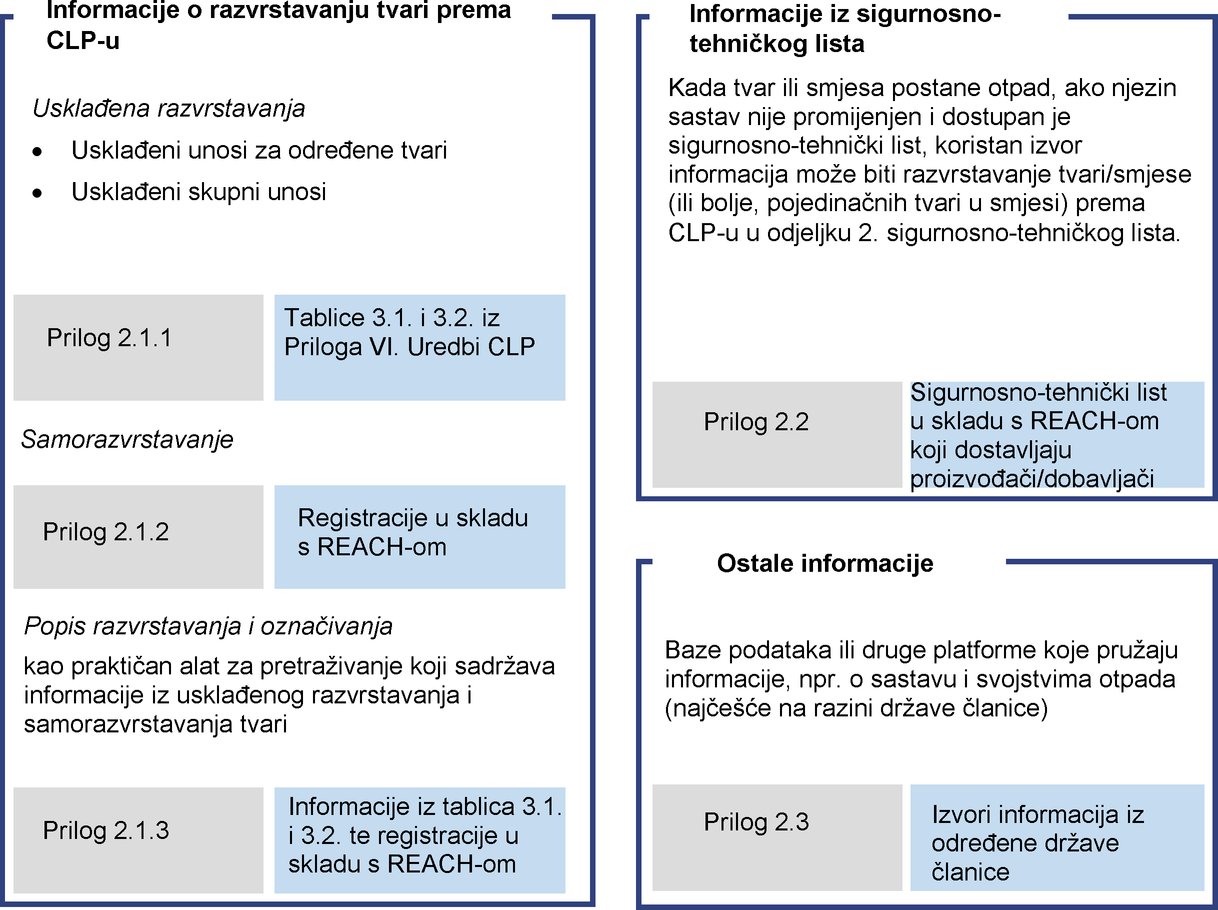 2.1    Razvrstavanje tvari kao opasnih u skladu s Uredbom CLPU brojnim je slučajevima odlučujući kriterij za dodjelu zrcalnog opasnog unosa ili zrcalnog neopasnog unosa prisutnost „opasnih tvari”, u skladu s kriterijima HP i odgovarajućim graničnim vrijednostima koje se nalaze u Prilogu III. ODO-u (podrobnije vidjeti Prilog 3. ovom dokumentu). U Uredbi EU-a CLP navedeni su kriteriji za procjenu opasnosti tvari za fizičko zdravlje ljudi i okoliš. Opasna je tvar ona tvar kojoj je dodijeljena šifra oznake upozorenja kad se razvrstava u skladu s Uredbom CLP. Informacije o tome koje se šifre oznake upozorenja dodjeljuju kojoj tvari mogu se dobiti na temelju usklađenih razvrstavanja, a kada nisu dostupne mogu se dobiti djelomično na temelju samorazvrstavanja (za koje je odgovoran operater i koje podliježe promatranju nadležnih tijela, pod pretpostavkom da samorazvrstavanje nije usklađeno) kako je opisano u sljedećim odjeljcima.2.1.1   Usklađeno razvrstavanje tvariNeke su tvari „službeno” razvrstane službenom odlukom na razini EU-a. Ta se razvrstavanja nazivaju „usklađenim razvrstavanjima” i navedena su u tablici 3. u dijelu 3. Priloga VI. Uredbi CLP.Usklađenim razvrstavanjem dobivaju se informacije o kemijskom razvrstavanju i označivanju tvari:Razredi i kategorije opasnosti prikazani u tablici 3. u dijelu 3. Priloga VI. Uredbi CLP imaju pravnu prednost pred svim drugim izvorima informacija o tim razredima i kategorijama opasnosti i moraju se primjenjivati za razvrstavanje. Treba napomenuti da usklađeno razvrstavanje može biti nepotpuno kad obuhvaća samo razrede i kategorije opasnosti s popisa. Za informacije o terminologiji pogledajte Smjernice ECHA-e za CLP.Tablica 3. u dijelu 3. Priloga VI. Uredbi CLP redovito se ažurira kako bi se prilagodila tehničkom napretku. Sadržava dvije vrste usklađenih razvrstavanja:Usklađena razvrstavanja mogu se pronaći na Popisu razvrstavanja i označivanja, koji održava Europska agencija za kemikalije (ECHA) (vidjeti odjeljak 2.1.3.). U slučaju da postoji usklađeno razvrstavanje za određenu tvar, to razvrstavanje treba imati prednost pred usklađenim skupnim razvrstavanjem.2.1.2   SamorazvrstavanjeProizvođači, uvoznici i daljnji korisnici tvari obvezni su provoditi samorazvrstavanje na temelju Uredbe CLP (kako se zahtijeva Uredbom CLP i u okviru za registraciju tvari na temelju Uredbe REACH), koje se određuje primjenom kriterija za razvrstavanje prema CLP-u.Ista tvar može biti višestruko razvrstana zbog:Samorazvrstavanja se mogu upotrijebiti kako bi se utvrdili razredi i kategorije opasnosti koje su drugi podnositelji prijave već utvrdili, a koji nadilaze usklađeno razvrstavanje i trebaju služiti kao opća osnova informacija. Preporuča se provjeravanje osobito onih samorazvrstavanja koja imaju najveći broj podnositelja prijava. U tijeku su nastojanja da se podnositelji prijava usuglase o samorazvrstavanju. Međutim, ako nije dostupno usklađeno razvrstavanje te su za predmetne tvari dostupna samo samorazvrstavanja, posjednik otpada mora dati sve od sebe kako bi dodijelio razvrstavanje na temelju objavljenih samorazvrstavanja u Popisu razvrstavanja i označivanja te uzimajući osobito u obzir razvrstavanje koje je operateru kod kojeg nastaje otpad preneseno putem sigurnosno-tehničkog lista odgovarajuće tvari ili smjese.2.1.3   Popis razvrstavanja i označivanja kao alat pretraživanjaPopis razvrstavanja i označivanja (1) kojim upravlja ECHA može se primijeniti za pretraživanje razvrstavanja tvari ili skupine tvari koje je relevantno u kontekstu razvrstavanja otpada (te za provjeru te informacije, ako je primjenjivo). Taj popis omogućuje jednostavno pretraživanje usklađenih razvrstavanja tvari ili skupine tvari jer sadržava informacije iz tablice 3. u dijelu 3. Priloga VI. Uredbi CLP. Isto tako sadržava samorazvrstavanja predviđena okvirom za registraciju tvari na temelju Uredbe REACH te obavijesti o neregistriranim tvarima (npr. uvoznika malih količina koji nemaju obvezu registracije). Kad u Popisu razvrstavanja i označivanja nije navedeno usklađeno razvrstavanje i navedeno je više od jednog samorazvrstavanja, baza podataka ECHA-e o registriranim tvarima (2) može pomoći u nadopuni informacija dobivenih iz Popisa razvrstavanja i označivanja.Nadalje, Popis razvrstavanja i označivanja preveden je na sve jezike EU-a.Međutim, treba napomenuti da se sadržaj Popisa razvrstavanja i označivanja redovito mijenja te da ga treba razmatrati s oprezom (npr. neprestano se radi na konvergenciji razvrstavanja po tvari na Popisu razvrstavanja i označivanja).U nastavku je primjer usklađenog unosa za „olovni kromat” (CAS broj 7758-97-6) kako je prikazan na Popisu razvrstavanja i označivanja.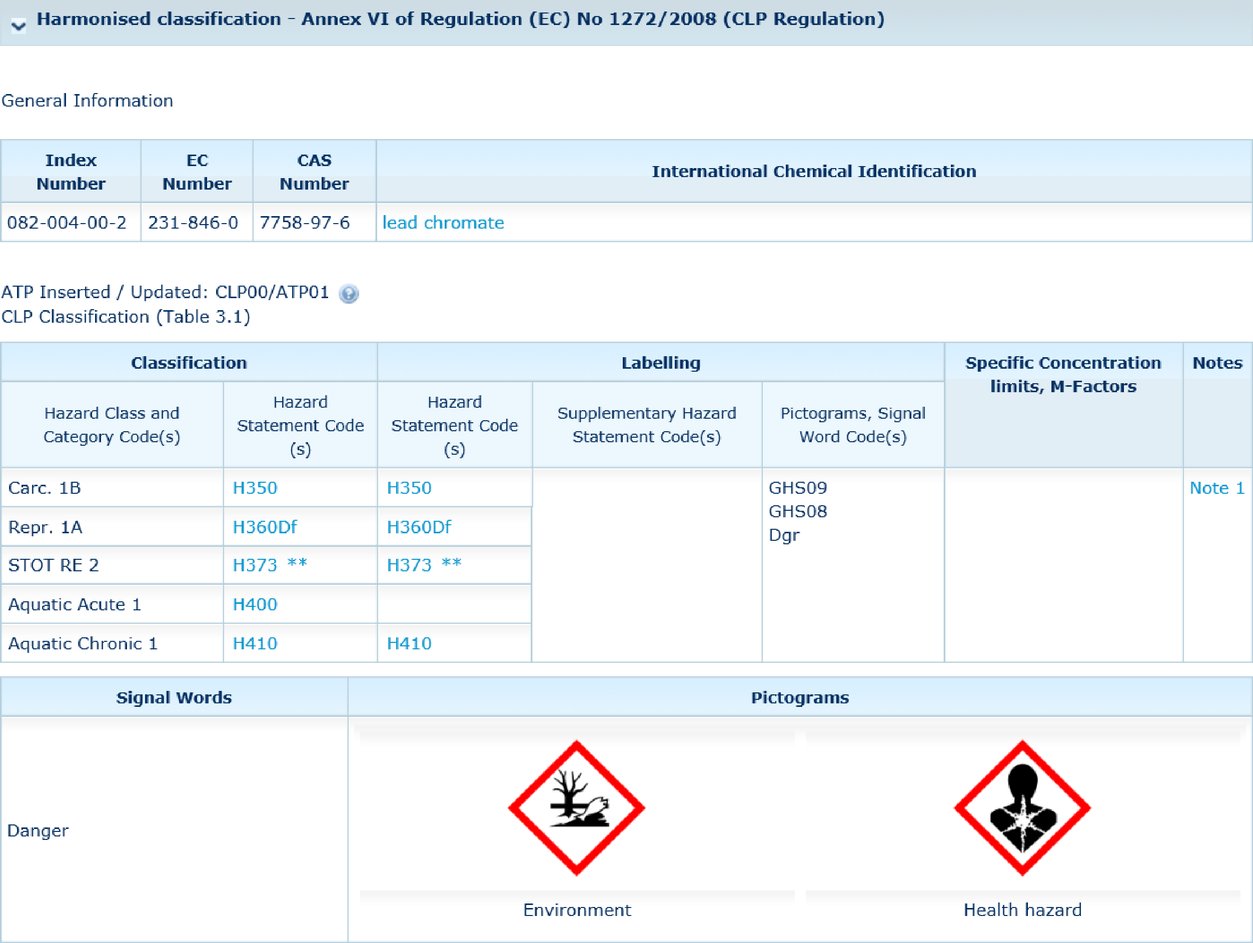 Kako je prikazano na slici 6., „olovni kromat” razvrstan je na sljedeći način:Kako bi se ocijenilo ima li predmetni otpad opasnih svojstava (vidjeti Poglavlje 3.2.2. i Prilog 3.) zbog svojeg sadržaja opasne tvari „olovni kromat”, potrebno je razmotriti informacije o razredu opasnosti, kategoriji opasnosti i šiframa oznaka upozorenja stavke „olovni kromat”.2.2    Informacije o sastavu, svojstvima i gospodarenju otpadom od tvari/smjesa koje postaju otpadDobavljač mora dostaviti sigurnosno-tehnički list za tvari i smjese koje su prema CLP-u razvrstane kao opasne te za nerazvrstane smjese koje sadržavaju opasne tvari iznad određenih graničnih vrijednosti. Sigurnosno-tehnički list mora ispunjavati određene uvjete i biti u skladu s formatom iz članka 31. Uredbe REACH te mora sadržavati informacije o sljedećem:S tim informacijama na raspolaganju sigurnosno-tehnički list može biti koristan informacijski alat za daljnje korake u procjeni koje treba provesti tijekom razvrstavanja u skladu s popisom otpada nakon što određeni proizvod postane otpad.Treba napomenuti da su u slučaju kad je proizvod koji postaje otpad smjesa dviju ili više tvari (npr. posuda s lakom) informacije o razvrstavanju za smjese općenito vrijedan izvor informacija te, drugo, da je potrebno služiti se razvrstavanjem za pojedinačne tvari iz smjese, a ne cjelokupnim kemijskim razvrstavanjem smjese. U odjeljku 3. sigurnosno-tehničkog lista navedena su razvrstavanja u skladu s Uredbom CLP za pojedinačne opasne sastojke smjese. Te se informacije mogu provjeriti ili dopuniti pretraživanjem Popisa razvrstavanja i označivanja (vidjeti odjeljak 2.1.3.).Treba napomenuti da za tvari i smjese za koje sigurnosno-tehnički list nije obvezan te u slučaju raznih proizvoda mogu biti dostupni dobrovoljni informacijski listovi proizvoda koji nisu u skladu sa sigurnosno-tehničkim listom, ali mogu sadržavati informacije o sastavu i preporučenim praksama odlaganja.Dodatne provjere preporučaju se u sljedećim slučajevima:2.3    Drugi izvori informacijaOsim izvora informacija navedenih u prethodnom poglavlju, može postojati i druga korisna literatura o prisutnosti i sadržaju tvari koje se potencijalno mogu nalaziti u otpadu. O odabiru izvora treba odlučiti za svaki zasebni slučaj. Opći primjeri mogućih izvora:(1)  https://echa.europa.eu/hr/regulations/clp/cl-inventory(2)  https://echa.europa.eu/hr/information-on-chemicals/registered-substances(3)  Treba napomenuti da su u nekim državama članicama, npr. Njemačkoj, javno dostupne baze podataka koje se posebno odnose na sastav, fizikalno-kemijska svojstva i razvrstavanja tokova otpada.PRILOG 3.Posebni pristupi određivanju opasnih svojstava (od HP 1 do HP 15)3.1.    Određivanje oznake HP 1: EksplozivnoDefinicija i daljnji opis iz Priloga III. ODO-uU Prilogu III. ODO-u HP 1 „Eksplozivno” definira se kao:„otpad u kojem zbog kemijskih reakcija može doći do proizvodnje plina pri takvim temperaturama i tlaku te takvoj brzini da to može dovesti do štetnih posljedica na okruženje. Obuhvaćeni su pirotehnički otpad, eksplozivan organski peroksidni otpad i eksplozivan samoreagirajući otpad.”U vezi sa svojstvom HP 1 važno je napomenuti da u područje primjene ODO-a nisu uključeni „deaktivirani otpadni eksplozivi” (vidjeti odjeljak 3.1.1.). Stoga se preporučuje provjera podliježe li uopće relevantni predmetni otpad pravilima ODO-a i Popisa otpada.U ODO-u dalje se objašnjava:„Kad otpad sadržava jednu ili više tvari koje su razvrstane u razrede opasnosti i prema šiframa kategorija i šiframa oznaka upozorenja iz tablice 1. [vidjeti tablicu 8. u ovom dokumentu], otpad se, prema potrebi i razmjerno, u pogledu oznake HP 1 ocjenjuje u skladu s ispitnim metodama. Ako prisutnost tvari, smjese ili nekog dijela ukazuje na eksplozivnost otpada, otpad se razvrstava kao opasan oznakom HP 1.”Otpad koji sadržava tvari koje su razvrstane prema razredu, šiframa kategorija i oznaka upozorenja u tablici 8. može se ispitati kako bi se utvrdilo sadržava li opasna svojstva. S druge strane, za otpad koji sadržava te tvari može se jednostavno pretpostaviti da je opasan prema HP 1.Tablica 8.Razred opasnosti, šifre kategorija i šifre oznaka upozorenja za sastojke otpada radi njegova razvrstavanja kao opasnog prema oznaci HP 1 „Eksplozivno”U slučaju kad je poznato da je proizvod koji je postao otpad eksplozivan, treba ga razmotriti za oznaku HP 1.Određene tvari mogu biti eksplozivne u određenim uvjetima, npr. one kojima je dodijeljena šifra oznake upozorenja H205 U vatri može izazvati eksploziju ogromnih razmjera ili EUH001 Eksplozivno u suhom stanju. Te tvari ne čine otpad opasnim prema oznaci HP 1, ali njihova prisutnost u otpadu može dovesti do toga da taj otpad pokazuje opasno svojstvo HP 15; za pojedinosti vidjeti odjeljak 1.2.1.Za otpad koji sadržava tvar razvrstanu kao H240 ili H241, u slučaju kad otpad nije opasan prema oznaci HP 1, treba razmotriti oznaku HP 3 „Zapaljivo”.Na slici 7. prikazan je postupak određivanja za HP 1. (1)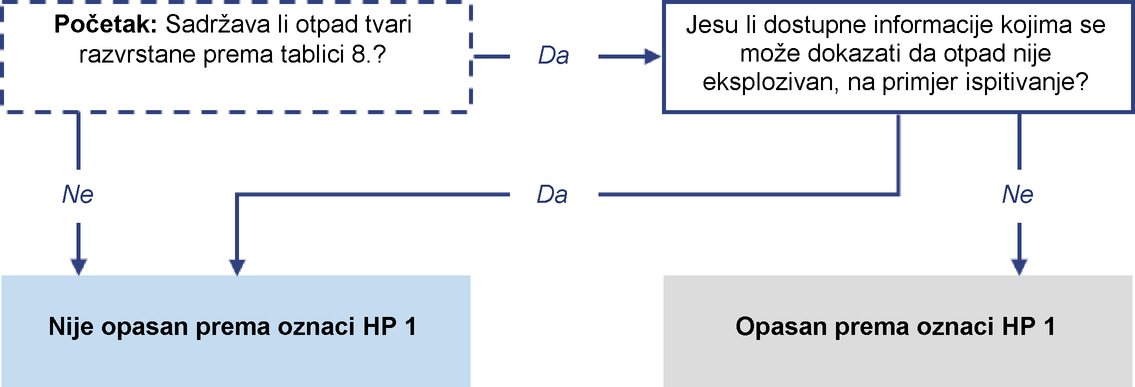 Ispitne metodeU dijelu A Priloga Uredbi o ispitnim metodama navodi se sljedeća ispitna metoda koja se može razmotriti u ocjenjivanju za oznaku HP 1 „Eksplozivno”:Otpad koji sadržava tvari navedene u tablici 8. treba ispitati u pogledu eksplozivnih svojstava u skladu sa Smjernicama ECHA-e za CLP.u U Smjernicama ECHA-e za CLP predviđeni su zasebni odjeljci za ispitivanje smjesa koje sadržavaju:Uredbom CLP samoreagirajuće tvari i smjese razvrstane su u jednu od sedam kategorija „tipova od A do G”; vidjeti Smjernice ECHA-e za CLP. Otpad koji sadržava organski peroksid ili samoreagirajuću tvar ima oznaku HP 1 kad je taj otpad ispitivanjem razvrstan kao tip A (H240) ili tip B (H241). Ako to nije slučaj, otpad koji je razvrstan kao tip C, D, E ili F (H242) ima oznaku HP 3.Otpad koji sadržava neku drugu tvar navedenu u tablici 8., ako je taj otpad ispitivanjem razvrstan kao nestabilni eksploziv (H200), odjeljak 1.1.(H201), 1.2.(H202), 1.3.(H203) ili 1.4.(H204), ima oznaku HP 1.Detaljan primjer za ocjenjivanje organskog peroksida u pogledu oznake HP 1 nalazi se u odjeljku 1.4.7. Priloga 1.3.2.    Određivanje oznake HP 2: OksidirajućeDefinicija i daljnji opis iz Priloga III. ODO-uU Prilogu III. ODO-u oznaka HP 2 „Oksidirajuće” definira se kao:„otpad koji može, uglavnom s pomoću kisika, izazvati ili pospješiti zapaljenje drugih materijala”U ODO-u se dalje objašnjava:„Kad otpad sadržava jednu ili više tvari koje su razvrstane u razrede opasnosti i prema šiframa kategorija i šiframa oznaka upozorenja iz tablice 2. [vidjeti tablicu 9. u ovom dokumentu], otpad se, prema potrebi i razmjerno, u pogledu oznake HP 2 ocjenjuje u skladu s ispitnim metodama. Ako prisutnost tvari, smjese ili nekog dijela ukazuje na oksidiranje otpada, otpad se klasificira kao opasan oznakom HP 2.”Otpad koji sadržava tvari koje su razvrstane u razred opasnosti te prema šiframa kategorija i oznaka upozorenja u tablici 9. može se ispitati kako bi se pokazalo sadržava li opasna svojstva. Druga je opcija da se za otpad koji sadržava te tvari jednostavno pretpostavi da je opasan prema oznaci HP 2.Tablica 9.Razred opasnosti, šifre kategorija i šifre oznaka upozorenja za sastojke otpada radi njegova razvrstavanja kao opasnog prema oznaci HP 2 OksidirajućeU sljedećim slučajevima:može se pretpostaviti da otpad nije opasan prema oznaci HP 2.Primjer je „dušična kiselina”, koja je navedena s oznakom H272, oks. tek. 3 sa specifičnom graničnom vrijednosti koncentracije od ≥ 65 %. Kada je „dušična kiselina” u otpadu prisutna u koncentraciji većoj od 65 %, taj je otpad potrebno razvrstati kao HP 2 (kao dodatak oznaci HP 8). Jedina druga tvar koja prema 10. prilagodbi Uredbe CLP tehničkom napretku (2) ima specifičnu graničnu vrijednost koncentracije za oksidirajuća svojstva jest vodikov peroksid s graničnom vrijednosti od 50 %.Metoda izračuna za oksidirajuće plinoveAko otpad sadržava tvar kojoj je dodijeljena oznaka H270, moguće je izračunati posjeduje li taj otpad svojstvo HP 2. Metoda izračuna navedena je u normi ISO 10156 (kako je izmijenjena) te ju je potrebno primjenjivati u skladu sa Smjernicama ECHA-e za CLP.Na slici 8. prikazan je postupak određivanja za HP 2. (3)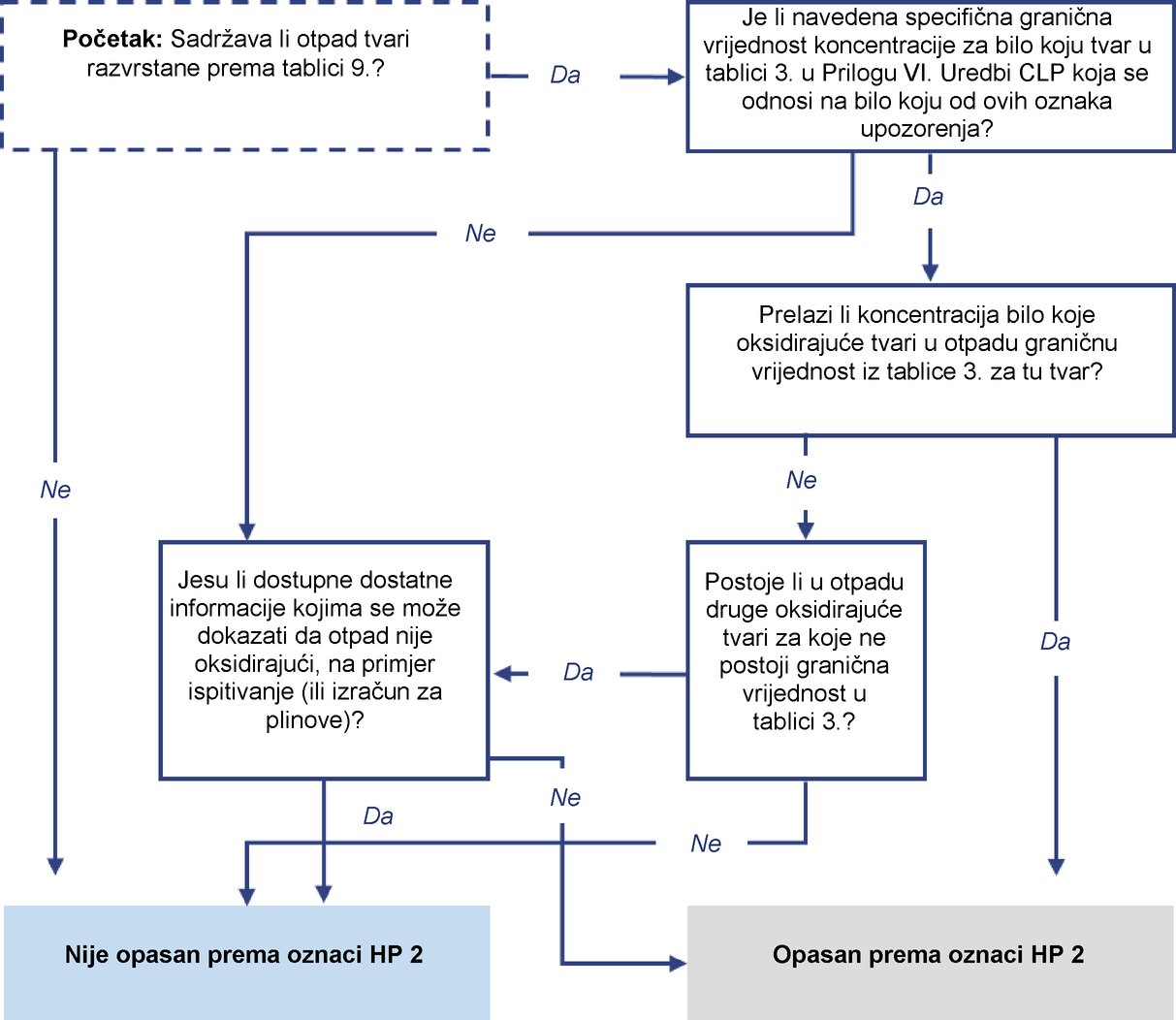 Ispitne metodeU dijelu A Priloga Uredbi o ispitnim metodama navode se sljedeće ispitne metode koje se mogu razmotriti u ocjenjivanju za oznaku HP 2 „Oksidirajuće”:Otpad koji sadržava tvari navedene u tablici 9. treba ispitati s obzirom na oksidirajuća svojstva u skladu sa Smjernicama ECHA-e za CLP. U Smjernicama ECHA-e za CLP predviđeni su zasebni odjeljci za ispitivanje smjesa koje sadržavaju:Otpad koji sadržava oksidirajuću tvar, a ispitivanjem je razvrstan kao H270, H271 ili H272, ima oznaku HP 2.3.3.    Određivanje oznake HP 3: ZapaljivoDefinicija i daljnji opis iz Priloga III. ODO-uU Prilogu III. ODO-u HP 3 „Zapaljivo” se u šest alineja definira kao:—    „zapaljiv tekući otpad :tekući otpad s plamištem ispod 60 °C ili otpadno plinsko ulje, dizel i laka loživa ulja s plamištem između > 55 °C i ≤ 75 °C,—    zapaljive piroforne tekućine i kruti otpad :kruti ili tekući otpad koji se čak i u malim količinama može zapaliti u roku od pet minuta nakon dodira sa zrakom,—    zapaljiv kruti otpad :kruti otpad koji je lako zapaljiv ili može izazvati ili pospješiti požar trenjem,—    zapaljiv plinoviti otpad :plinoviti otpad koji u dodiru sa zrakom može planuti pri temperaturi od 20 °C i standardnom tlaku od 101,3 kPa,—    otpad koji reagira s vodom :otpad koji u dodiru s vodom oslobađa zapaljive plinove u opasnim količinama,—    ostali zapaljiv otpad :zapaljivi aerosoli, zapaljiv samozagrijavajući otpad, zapaljivi organski peroksidi i zapaljiv samoreagirajući otpad.”U ODO-u se dalje objašnjava:„Kad otpad sadržava jednu ili više tvari koje su razvrstane u jedan od sljedećih razreda opasnosti i prema šiframa kategorija i šiframa oznaka upozorenja iz tablice 3. [vidjeti tablicu 10. u ovom dokumentu], otpad se, prema potrebi i razmjerno, ocjenjuje u skladu s ispitnim metodama. Ako prisutnost tvari, smjese ili nekog dijela ukazuje na zapaljivost otpada, otpad se klasificira kao opasan oznakom HP 3.”Otpad koji sadržava tvari koje su razvrstane u razred opasnosti te prema šiframa kategorija i oznaka upozorenja u tablici 10. može se ispitati kako bi se pokazalo sadržava li opasna svojstva. Druga je opcija da se za otpad koji sadržava te tvari u količinama osim onih u tragovima, jednostavno pretpostavi da je opasan prema oznaci HP 3.Tablica 10.Razred opasnosti, šifre kategorija i šifre oznaka upozorenja za sastojke otpada radi njegova razvrstavanja kao opasnog prema oznaci HP 3 „Zapaljivo”Ako otpad sadržava tvar kojoj je dodijeljena oznaka H220 ili H221, moguće je izračunati ima li taj otpad oznaku HP 3 (četvrta alineja). Metoda izračuna navedena je u normi ISO 10156 te ju je potrebno primjenjivati u skladu sa Smjernicama ECHA-e za CLP.Ako otpad sadržava tvar kojoj je dodijeljena oznaka H260 ili H261, tj. tvar koja nakon dodavanja vode može oslobađati vrlo lako zapaljiv plin brzinom većom od 1 litre plina po kilogramu tvari po satu, moguće je izračunati minimalnu koncentraciju tvari u otpadu kojom zbog koje bi on postao opasan prema oznaci HP 3 (peta alineja). Ako je koncentracija manja od navedene, otpad se ne smatra opasnim u smislu oznake HP 3 (peta alineja). U slučaju koncentracije koja je navedena ili veća, otpad treba smatrati opasnim prema oznaci HP 3 ili ga je potrebno ispitati. Primjeri tvari i izračuni dostupni su u Smjernicama Ujedinjene Kraljevine i prikazani su u odjeljku u nastavku.Kratak primjer za ocjenjivanje organskih peroksida u pogledu oznake HP 3 na temelju ocjenjivanja za oznaku HP 1 dostupan je u odjeljku 1.4.7. Na slici 9. prikazan je postupak određivanja za HP 3. (4)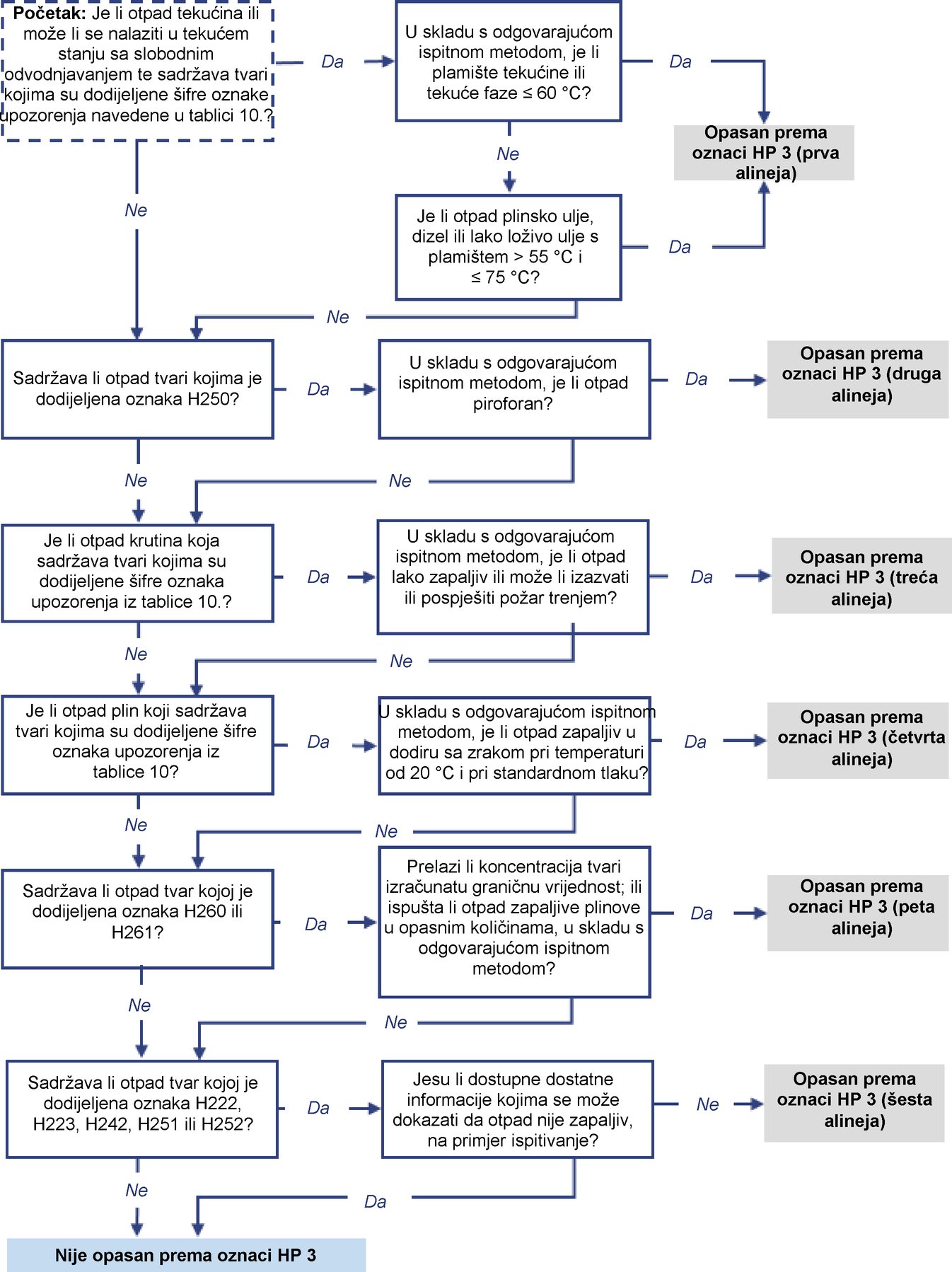 Metoda izračuna za oznaku HP 3 (peta alineja)Kako je već navedeno, tvari je dodijeljena oznaka H260 ili H261 ako nakon dodavanja vode može oslobađati vrlo lako zapaljiv plin brzinom većom od 1 litre plina po kilogramu tvari po satu.Ako otpad sadržava tvar kojoj je dodijeljena oznaka H260 ili H261, moguće je izračunati graničnu vrijednost koncentracije tvari u otpadu zbog koje bi se razvrstao kao opasan prema oznaci HP 3 (peta alineja). Ovom se metodom izračuna količina reagirajuće tvari potrebne za oslobađanje jedne litre zapaljivog plina izračunava na temelju stehiometrije te primjenom volumena mola plina pri standardnom tlaku i temperaturi. Granična vrijednost koncentracije za jednu litru preuzeta je iz ispitne metode A.12. Zapaljivost (u dodiru s vodom) kako je opisano u dijelu A Priloga Uredbi o ispitnim metodama.U koncentracijama manjima od navedene otpad se neće smatrati opasnim prema oznaci HP 3 (peta alineja). Ako je koncentracija jednaka navedenoj ili veća od nje, otpad treba smatrati opasnim prema oznaci HP 3 ili ga je potrebno ispitati. Primjer izračuna preuzet je iz Smjernica Ujedinjene Kraljevine i prikazan u okviru 3. (5)Granične vrijednosti dobivene izračunom za određene tvari s oznakom H260 i H261 prikazane su u tablici 11.Tablica 11.Primjeri tvari zbog kojih otpad može pokazivati svojstvo HP 3 „Zapaljivo” (peta alineja) i njihove granične vrijednosti koncentracija  (6)Ispitne metodeU dijelu A Priloga Uredbi o ispitnim metodama navode se sljedeće ispitne metode koje se mogu razmotriti u ocjenjivanju za oznaku HP 3 „Zapaljivo”:Otpad koji sadržava tvari navedene u tablici 10. potrebno je ispitati u pogledu zapaljivih svojstava u skladu sa Smjernicama ECHA-e za CLP. U Smjernicama ECHA-e za CLP predviđeni su zasebni odjeljci za ispitivanje smjesa koje sadržavaju:3.4.    Određivanje oznake HP 4: Nadražujuće – kožne iritacije i ozljede okaDefinicija i daljnji opis iz Priloga III. ODO-uU Prilogu III. ODO-u oznaka HP 4 „Nadražujuće” definira se kao:„otpad u dodiru s kojim mogu nastati kožne iritacije ili koji može izazvati ozljede oka”.Oznaka HP 4 povezana je s oznakom HP 8 „Nagrizajuće” jer se obje te oznake HP odnose na potencijalno oštećenje ili štetno djelovanje različitih razina ozbiljnosti. Pojedinosti o oznaci HP 8 navedene su u odjeljku 3.8.Napomena:Mehaničko nadraživanje koje uzrokuju neke tvari nije obuhvaćeno definicijom oznake HP 4.U ODO-u se dalje objašnjava:Tablica 12.Razred opasnosti, šifre kategorija i šifre oznaka upozorenja za sastojke otpada te odgovarajuće granične vrijednosti koncentracija radi njegova razvrstavanja kao opasnog prema oznaci HP 4Primjer ocjenjivanja otpada koji sadržava CaO i Ca(OH)2 u pogledu oznake HP 4 nalazi se u Prilogu 1.4.4.Za otpad koji sadržava tvar s oznakom H314 Nagriz. kožu 1A, 1B ili 1C u koncentraciji ≥ 5 % vidjeti i oznaku HP 8 „Nagrizajuće” (Prilog 3.8.) jer je taj otpad potrebno razvrstati kao opasan oznakom HP 8, a ne oznakom HP 4.Prethodno navedene granične vrijednosti koncentracija primjenjuju se na poznate komponente otpada. Može biti teško utvrditi sve specifične tvari prisutne u određenom otpadu. Ako otpad nije označen kao „Nadražujuće” zbog poznatih prisutnih tvari, a neke su tvari još uvijek nepoznate, pH vrijednost otpada treba se upotrijebiti za ocjenjivanje (vidjeti sliku 10.).Otpad čija je pH vrijednost ≤ 2 ili ≥ 11,5 općenito treba smatrati opasnim prema oznaci HP 8 „Nagrizajuće”, osim ako:Ispitivanjem kisele/alkalne komponente mjeri se puferski kapacitet otpada. (9)Granične vrijednostiSljedeće se granične vrijednosti primjenjuju za ocjenjivanje:Pojedinačna tvar prisutna u koncentraciji nižoj od navedene nije uključena u ukupne koncentracije navedene u tablici 12. i na slici 10.Na slici 10. prikazan je postupak određivanja za HP 4. (10)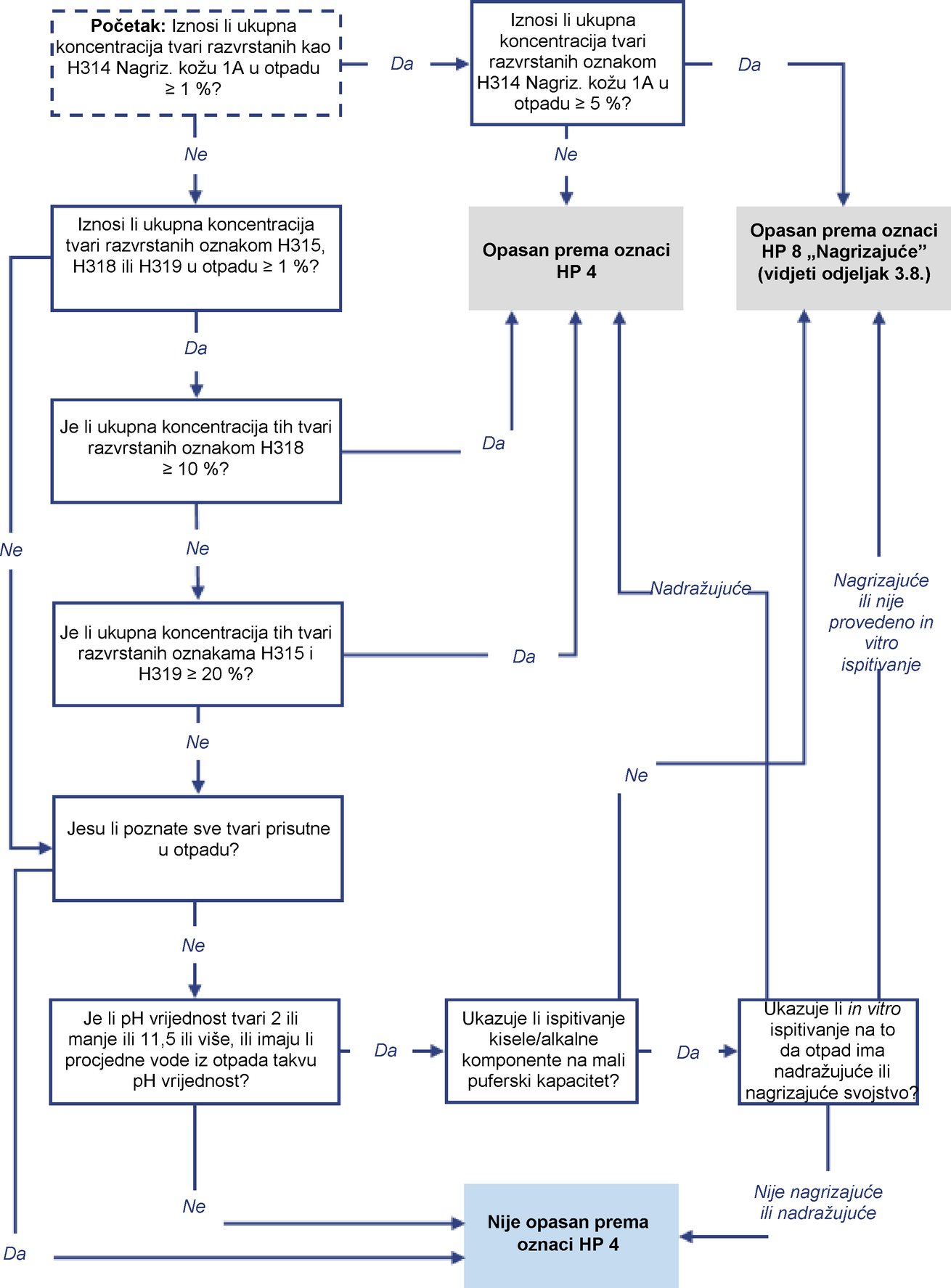 Ispitne metodeOcjenjivanje otpada prema oznaci HP 4 potrebno je provesti na temelju:Ako se za određivanje ovog svojstva opasnosti razmatra ispitivanje, otpad koji sadržava tvari navedene u tablici 12. potrebno je ispitati u pogledu nadražujućih svojstava u skladu sa Smjernicama ECHA-e za CLP. Smjesa kojoj je tom ocjenom dodijeljena oznaka H315, H318 ili H319 smatra se opasnom prema oznaci HP 4.Ako se razmatra ispitivanje, preporučuje se kombinacija ispitivanja kisele/alkalne komponente i in vitro ispitivanja. Primjer kako integrirati ispitivanje kisele/alkalne komponente i in vitro ispitivanje u opće ispitivanje naveden je u Smjernicama Ujedinjene Kraljevine.Kako je prethodno opisano, ispitivanjem kisele/alkalne komponente mjeri se puferski kapacitet otpada.U dijelu B Priloga Uredbi o ispitnim metodama navodi se sljedeća ispitna metoda koja se može razmotriti u ocjenjivanju za oznaku HP 4 „Nadražujuće”:Nisu prikladne ispitne metode navedene u Uredbi o ispitnim metodama koje se temelje na ispitivanju na životinjama. (11)Dodatne in vitro metode mogu biti dostupne iz drugih izvora, kao što je referentni laboratorij Europske unije za alternative ispitivanju na životinjama. (12)Ako je opasno svojstvo otpada ocijenjeno ispitivanjem i korištenjem koncentracija opasnih tvari kao što je navedeno u Prilogu III. ODO-u, prednost imaju rezultati ispitivanja.3.5.    Određivanje oznake HP 5: Specifična toksičnost za ciljni organ/aspiracijska toksičnostDefinicija i daljnji opis iz Priloga III. ODO-uU Prilogu III. ODO-u oznaka HP 5 „Specifična toksičnost za ciljni organ/aspiracijska toksičnost” definira se kao:„otpad koji može izazvati specifičnu toksičnost za ciljni organ uslijed jednokratnog ili ponovljenog izlaganja ili koji može izazvati učinke akutne toksičnosti nakon aspiracije”.U ODO-u se dalje objašnjava:„Kad otpad sadržava jednu ili više tvari koje su razvrstane u jedan ili više od sljedećih razreda opasnosti i prema šiframa kategorija i šiframa oznaka upozorenja iz tablice 4. [vidjeti tablicu 13. u ovom dokumentu], a dosegnuta je ili premašena jedna ili više graničnih vrijednosti koncentracija iz tablice 4. [vidjeti tablicu 13. u ovom dokumentu], otpad se klasificira kao opasan oznakom HP 5. Kad su tvari koje su razvrstane u razred specifične toksičnosti za ciljane organe prisutne u otpadu, pojedinačna tvar mora biti prisutna u graničnoj vrijednosti koncentracije ili iznad nje da bi otpad bio klasificiran kao opasan oznakom HP 5.Kad otpad sadržava jednu ili više tvari koje su razvrstane kao Aspir. toks. 1, a zbroj tih tvari jednak je graničnoj vrijednosti koncentracija ili je premašuje, otpad se klasificira kao opasan oznakom HP 5 isključivo ako sveukupna kinematička viskoznost (pri 40 °C) ne premašuje 20,5 mm2/s  (13).Tablica 13.Razred opasnosti, šifre kategorija i šifre oznaka upozorenja za sastojke otpada te odgovarajuće granične vrijednosti koncentracija radi njegova razvrstavanja kao opasnog prema oznaci HP 5Primjer ocjenjivanja otpada koji sadržava CaO i Ca(OH)2 u pogledu oznake HP 5 nalazi se u odjeljku 1.4.4. Priloga 1.Na slici 11. prikazan je postupak određivanja za HP 5. (14)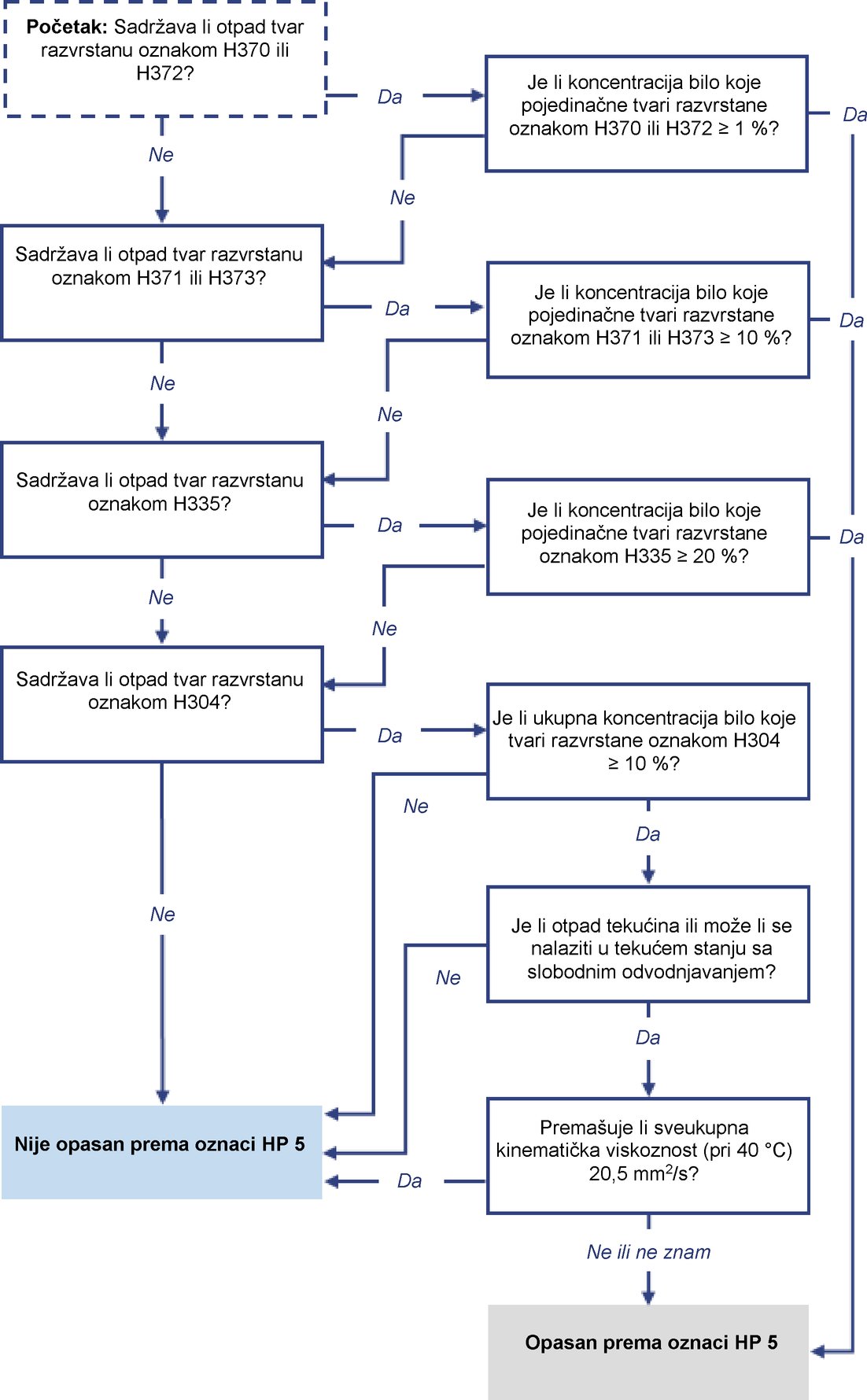 Ispitne metodeOcjenjivanje otpada u pogledu oznake HP 5 provodi se na temelju:Ako se za određivanje ovog svojstva opasnosti razmatra ispitivanje, otpad koji sadržava tvari navedene u tablici 13. potrebno je ocijeniti u pogledu svojstava specifične toksičnosti za ciljni organ i aspiracijske toksičnosti u skladu sa Smjernicama ECHA-e za CLP.Nisu prikladne ispitne metode navedene u Uredbi o ispitnim metodama koje se temelje na ispitivanju na životinjama. (15) Dodatne in vitro metode mogu biti dostupne iz drugih izvora, kao što je referentni laboratorij Europske unije za alternative ispitivanju na životinjama. (16)Ako je opasno svojstvo otpada ocijenjeno ispitivanjem i korištenjem koncentracija opasnih tvari kao što je navedeno u Prilogu III. ODO-u, prednost imaju rezultati ispitivanja.3.6.    Određivanje oznake HP 6: Akutna toksičnostDefinicija i daljnji opis iz Priloga III. ODO-uU Prilogu III. ODO-u oznaka HP 6 „Akutna toksičnost” se definira kao:„otpad koji može izazvati učinke akutne toksičnosti nakon oralne ili dermalne primjene ili inhalacijskim putem.”U ODO-u se dalje objašnjava:„Ako je zbroj koncentracija svih tvari sadržanih u otpadu koje su razvrstane u razred opasnosti akutne toksičnosti i prema šiframa kategorijama i šiframa oznaka upozorenja iz tablice 5. [vidjeti tablicu 14. u ovom dokumentu] jednak graničnoj vrijednosti navedenoj u toj tablici ili premašuje, otpad se klasificira kao opasan oznakom HP 6. Ako je u otpadu prisutno više tvari koje su razvrstane kao akutno toksične, zbroj koncentracija potreban je isključivo za tvari koje pripadaju istoj kategoriji opasnosti.”Granične vrijednostiSljedeće se granične vrijednosti primjenjuju za ocjenjivanje:Pojedinačna tvar prisutna u koncentraciji nižoj od granične vrijednosti za šifru oznake upozorenja koja joj je dodijeljena nije uključena u zbroj koncentracija za taj razred opasnosti i šifru kategorije.Tablica 14.Razred opasnosti, šifre kategorija i šifre oznaka upozorenja za sastojke otpada te odgovarajuće granične vrijednosti koncentracija radi njegova razvrstavanja kao opasnog prema oznaci HP 6Na slici 12. prikazan je postupak određivanja za HP 6. (17)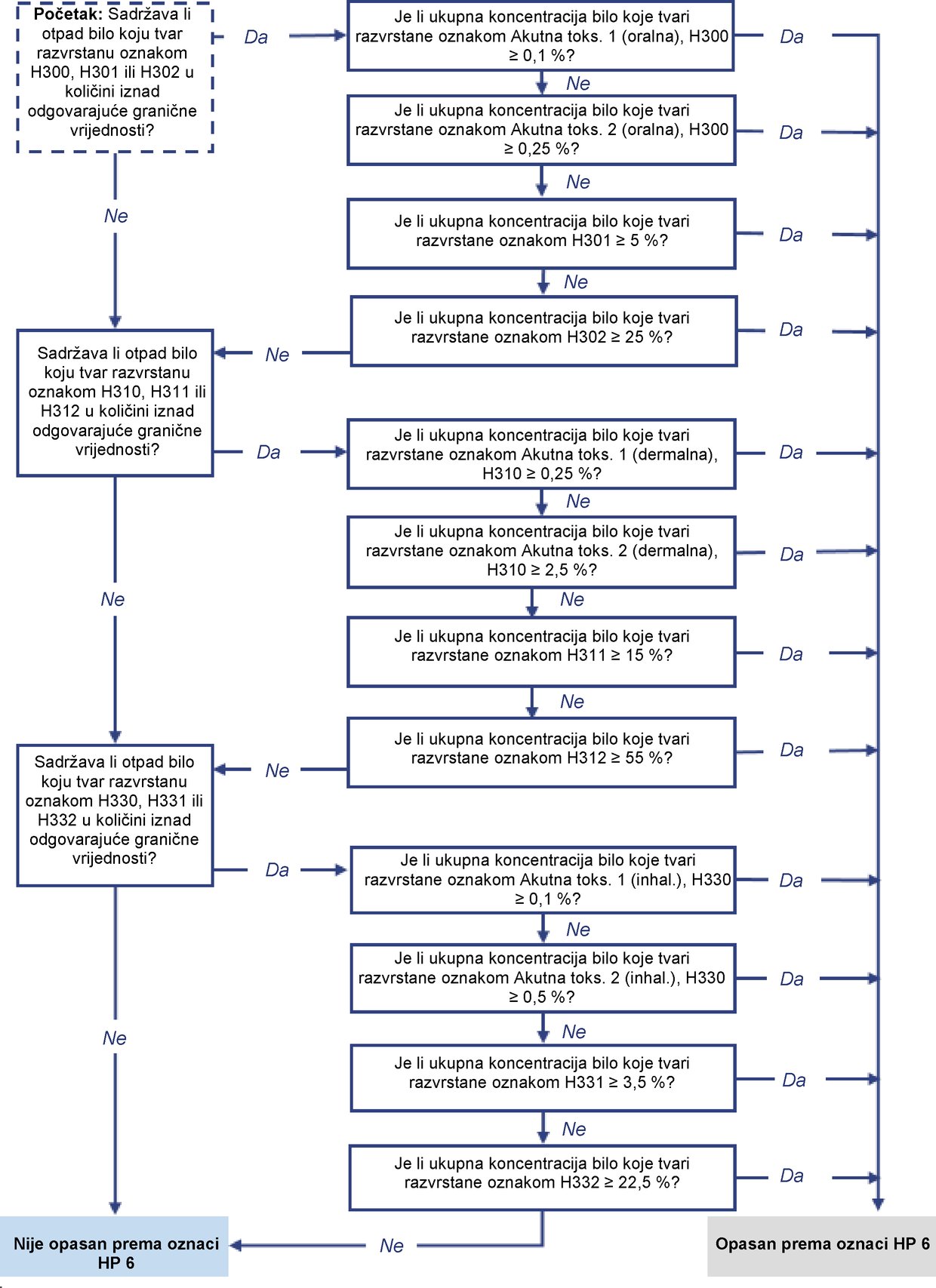 Ispitne metodeOcjenjivanje otpada u pogledu oznake HP 6 potrebno je provesti na temelju:Ako se za određivanje ovog svojstva opasnosti razmatra ispitivanje, otpad koji sadržava tvari navedene u tablici 14. potrebno je ocijeniti u pogledu svojstava akutne toksičnosti u skladu sa Smjernicama ECHA-e za CLP.Nisu prikladne ispitne metode navedene u Uredbi o ispitnim metodama koje se temelje na ispitivanju na životinjama. (18) Dodatne in vitro metode mogu biti dostupne iz drugih izvora, kao što je referentni laboratorij Europske unije za alternative ispitivanju na životinjama. (19)Ako je opasno svojstvo otpada ocijenjeno ispitivanjem i korištenjem koncentracija opasnih tvari kao što je navedeno u Prilogu III. ODO-u, prednost imaju rezultati ispitivanja.3.7.    Određivanje oznake HP 7: KarcinogenoDefinicija i daljnji opis iz Priloga III. ODO-uU Prilogu III. ODO-u oznaka HP 7 „Karcinogeno” definira se kao:„otpad koji izaziva rak ili povećava njegovu pojavnost”U ODO-u se dalje objašnjava:„Kad otpad sadržava tvar koja je razvrstana u jedan od sljedećih razreda opasnosti i prema šiframa kategorija i šiframa oznaka upozorenja te koja je jednaka ili premašuje jednu od sljedećih graničnih koncentracija iz tablice 6. [vidjeti tablicu 15. u ovom dokumentu], otpad se klasificira kao opasan oznakom HP 7. Kad je u otpadu prisutno više tvari koje su razvrstane kao karcinogene, pojedinačna tvar mora biti prisutna u graničnoj vrijednosti koncentracija ili iznad nje da bi otpad bio klasificiran kao opasan oznakom HP 7.”Tablica 15.Razred opasnosti, šifre kategorija i šifre oznaka upozorenja za sastojke otpada te odgovarajuće granične vrijednosti koncentracija radi njegova razvrstavanja kao opasnog prema oznaci HP 7Primjer za ocjenjivanje azbesta u pogledu oznake HP 7 nalazi se u Prilogu 1., odjeljku 1.4.3.Na slici 13. prikazan je postupak određivanja za HP 7. (20)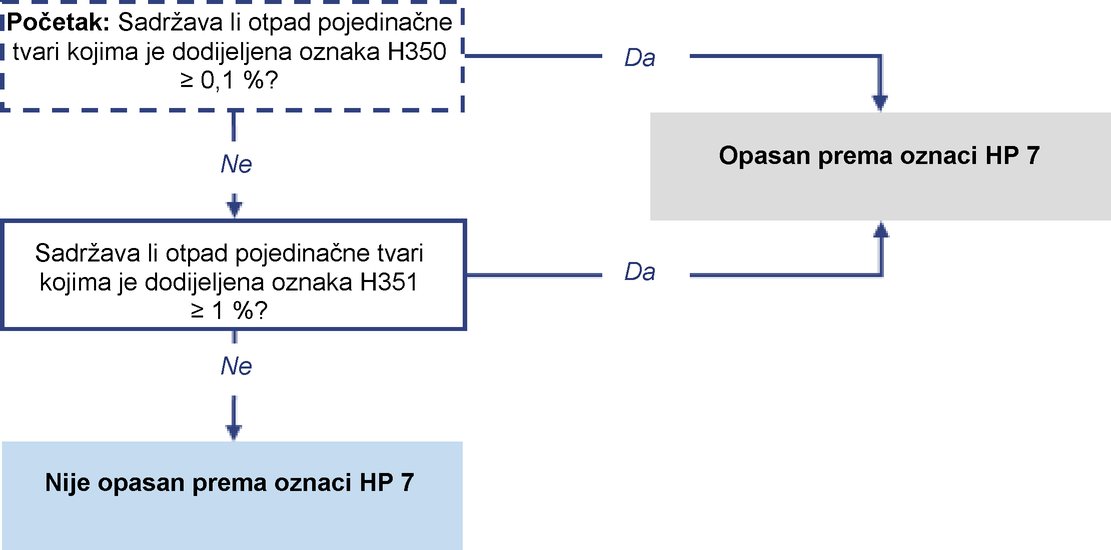 Ispitne metodeOcjenjivanje otpada u pogledu oznake HP 7 potrebno je provesti na temelju:Ako se za određivanje ovog svojstva opasnosti razmatra ispitivanje, otpad koji sadržava tvari navedene u tablici 15. potrebno je ocijeniti u pogledu svojstava karcinogenosti u skladu sa Smjernicama ECHA-e za CLP.Potrebno je napomenuti da u Uredbi CLP određivanje karcinogenosti nije predviđeno za otpad ni za smjese. Ispitivanje mutagenosti (vidjeti odjeljak 3.11.) u brojnim se slučajevima smatra prikladnim pokazateljem potencijalne karcinogenosti.3.8.    Određivanje oznake HP 8: NagrizajućeDefinicija i daljnji opis iz Priloga III. ODO-uU Prilogu III. ODO-u oznaka HP 8 „Nagrizajuće” definira se kao:„otpad u dodiru s kojim može doći do nagrizajućeg djelovanja na kožu”.Oznake HP 8 i HP 4 povezane su jer se odnose na potencijalno oštećenje ili štetno djelovanje različitih razina ozbiljnosti. Vidjeti 3.4. za više detalja.U ODO-u se dalje objašnjava:„Kad otpad sadržava jednu ili više tvari koje su razvrstane kao ‚Nagriz. kožu’ kategorije 1A, 1B ili 1C (H314), a zbroj njihovih koncentracija jednak je ili premašuje 5 %, otpad se klasificira kao opasan oznakom HP 8.”Tablica 16.Razred opasnosti, šifre kategorija i šifre oznaka upozorenja za sastojke otpada te odgovarajuće granične vrijednosti koncentracija radi njegova razvrstavanja kao opasnog prema oznaci HP 8U slučajevima kad otpad sadržava:vidjeti i oznaku HP 4 Nadražujuće (poglavlje 3.4. ovog dokumenta).Granične vrijednostiSljedeće se granične vrijednosti primjenjuju za ocjenjivanje:Pojedinačna tvar prisutna u koncentraciji nižoj od te granične vrijednosti nije uključena u zbroj koncentracija za H314.Na slici 14. prikazan je postupak određivanja za HP 8. (21)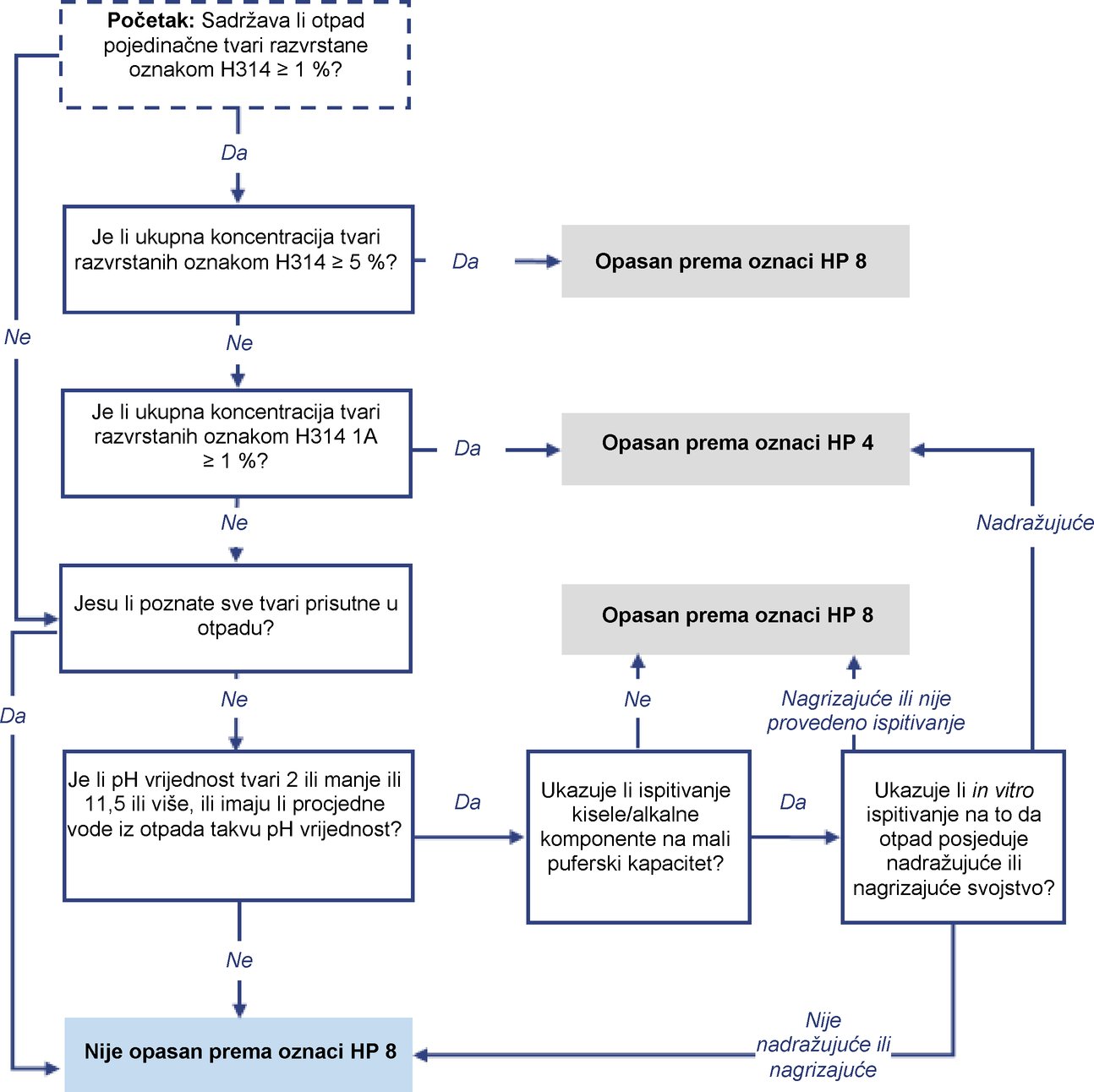 Ispitne metodeOcjenjivanje otpada u pogledu oznake HP 8 potrebno je provesti na temelju:Ako se za određivanje ovog svojstva opasnosti razmatra ispitivanje, otpad koji sadržava tvari navedene u tablici 16. potrebno je ocijeniti u pogledu nagrizajućih i nadražujućih svojstava u skladu sa Smjernicama ECHA-e za CLP. Smjesa kojoj je tim ocjenjivanjem dodijeljena oznaka H314 smatra se opasnom prema oznaci HP 8.U dijelu B Priloga Uredbi o ispitnim metodama navode se sljedeće in vitro ispitne metode koje se mogu razmotriti u ocjenjivanju za oznaku HP 8 „Nagrizajuće”:Nisu prikladne ispitne metode navedene u Uredbi o ispitnim metodama koje se temelje na ispitivanju na životinjama. (22)Ako je opasno svojstvo otpada ocijenjeno ispitivanjem i korištenjem koncentracija opasnih tvari kao što je navedeno u Prilogu III. ODO-u, prednost imaju rezultati ispitivanja.3.9.    Određivanje oznake HP 9: ZaraznoDefinicija i daljnji opis iz Priloga III. ODO-uU Prilogu III. ODO-u oznaka HP 9 „Zarazno” definira se kao:„otpad koji sadržava održive mikroorganizme ili njihove toksine za koje se vjeruje ili se pouzdano zna da uzrokuju bolesti ljudi i drugih živih organizama.”U ODO-u se dalje objašnjava:„Dodjela oznake HP 9 ocjenjuje se prema pravilima utvrđenim u referentnim dokumentima ili zakonodavstvu u državama članicama.”Napomene o postupku ocjenjivanja za HP 9Toksine iz mikroorganizama potrebno je ocijeniti analogno kemijskim tvarima uzimanjem u obzir njihovih dodijeljenih šifra oznaka upozorenja i odgovarajućih povezanih svojstava opasnosti. Ne postoje šifre oznaka upozorenja za zarazne mikroorganizme jer se oni ne smatraju opasnim tvarima na temelju Uredbe CLP.Ocjenjivanje u pogledu oznake HP 9 ovisi o upućivanju na kategorije specifičnih rizičnih skupina organizama u skladu s njihovim potencijalom uzrokovanja i širenja zaraze i njihovom potencijalnom kliničkom liječenju. (23)Svjetska zdravstvena organizacija (24) uspostavila je općenito priznati sustav kategoriziranja organizama u četiri rizične skupine:UN je preuzeo taj pristup (25) i sastavio okvirni popis zaraznih tvari (vidjeti tablicu 17.).Tablica 17.Okvirni primjeri zaraznih tvari uključenih u kategoriju A  (26)Zarazne tvari (uključujući otpad onečišćen takvim tvarima, kao što je medicinski ili klinički otpad) iz kategorije A (kao i kulture zaraznih tvari iz kategorije B) moraju u propisima o prijevozu biti razvrstane u kategoriju:S obzirom na razvrstavanje koje se primjenjuje na temelju prethodno navedenog dokumenta UN-a, bez ispitivanja, može se donijeti obrazložena odluka o tome treba li predmetni otpad biti razvrstan kao opasan prema oznaci HP 9.U tom pogledu, u Smjernicama Ujedinjene Kraljevine navode se dva općenita aspekta za ocjenjivanje u pogledu oznake HP 9:Što se tiče potonjeg aspekta, odgovarajući unosi na popisu otpada (zrcalni opasni i zrcalni neopasni unosi) koji su povezani s oznakom HP 9 jesu:Kako bi se mogli razlikovati zrcalni unosi 18 01 03*/18 01 04, odnosno 18 02 02*/18 02 03 u Smjernicama Ujedinjene Kraljevine kao odlučujući kriterij upotrebljava se izraz „posebni zahtjev”. Sljedeće su informacije preuzete izravno iz Smjernica Ujedinjene Kraljevine, u kojima se navodi da se posebni zahtjevi primjenjuju u sljedećim slučajevima:Prema Smjernicama Ujedinjene Kraljevine, posebne je zahtjeve potrebno utvrditi kliničkom procjenom predmeta u otpadu i svakog bolesnika, kako slijedi:Svaki otpad koji je razvrstan kao opasan oznakom HP 9 „Zarazno” potrebno je odvojiti od drugog otpada kako bi se spriječilo onečišćenje.Ispitne metodeU Uredbi o ispitnim metodama nisu navedene ispitne metode.3.10.    Određivanje oznake HP 10: Toksično za reprodukcijuDefinicija i daljnji opis iz Priloga III. ODO-uU Prilogu III. ODO-u oznaka HP 10 „Toksično za reprodukciju” definira se kao:„otpad koji negativno utječe na seksualnu funkciju i plodnost muškaraca i žena te na razvojnu toksičnost potomka”.U ODO-u se dalje objašnjava:„Kad otpad sadržava tvar koja je razvrstana u jedan od sljedećih razreda opasnosti i prema šiframa kategorija i šiframa oznaka upozorenja te čija je koncentracija jednaka ili premašuje jednu od sljedećih graničnih vrijednosti koncentracija iz tablice 7. [vidjeti tablicu 18. u ovom dokumentu], otpad se klasificira kao opasan oznakom HP 10. Kad je u otpadu prisutno više tvari koje su razvrstane kao toksične za reprodukciju, pojedinačna tvar mora biti prisutna u graničnoj vrijednosti koncentracija ili iznad nje da bi otpad bio klasificiran kao opasan oznakom HP 10.”Tablica 18.Razred opasnosti, šifre kategorija i šifre oznaka upozorenja za sastojke otpada te odgovarajuće granične vrijednosti koncentracija radi njegova razvrstavanja kao opasnog prema oznaci HP 10Na slici 15. prikazan je postupak određivanja za HP 10. (27)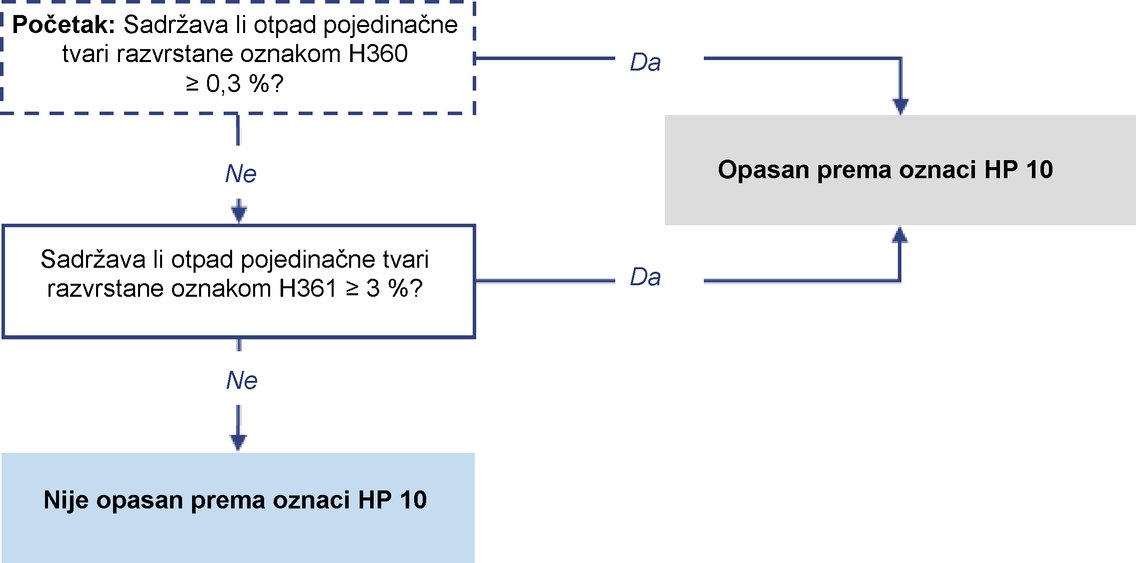 Ispitne metodeOcjenjivanje otpada u pogledu oznake HP 10 potrebno je provesti na temelju:Ako se za određivanje ovog svojstva opasnosti razmatra ispitivanje, otpad koji sadržava tvari navedene u tablici 18. potrebno je ocijeniti u pogledu svojstava toksičnih za reprodukciju u skladu sa Smjernicama ECHA-e za CLP.Potrebno je napomenuti da za in vitro ispitivanje toksičnosti za reprodukciju postoje vrlo ograničene mogućnosti. Ispitne metode navedene u Uredbi o ispitnim metodama uglavnom se temelje na ispitivanju na životinjama te stoga nisu prikladne. (28) Dodatne in vitro metode mogu biti dostupne iz drugih izvora, kao što je referentni laboratorij Europske unije za alternative ispitivanju na životinjama. (29)3.11.    Određivanje oznake HP 11: MutagenoDefinicija i daljnji opis iz Priloga III. ODO-uU Prilogu III. ODO-u oznaka HP 11 „Mutageno” definira se kao:„otpad koji može izazvati mutaciju koja je trajna promjena količine ili strukture genetskog materijala stanice”.U ODO-u se dalje objašnjava:„Kad otpad sadržava tvar koja je razvrstana u jedan od sljedećih razreda opasnosti i prema šiframa kategorija i šiframa oznaka upozorenja te čija je koncentracija jednaka ili premašuje jednu od sljedećih graničnih vrijednosti koncentracija iz tablice 8. [vidjeti tablicu 19. u ovom dokumentu], otpad se klasificira kao opasan oznakom HP 11. Kad je u otpadu prisutno više tvari koje su razvrstane kao mutagene, pojedinačna tvar mora biti prisutna u graničnoj vrijednosti koncentracija ili iznad nje da bi otpad bio klasificiran kao opasan oznakom HP 11.”Tablica 19.Razred opasnosti, šifre kategorija i šifre oznaka upozorenja za sastojke otpada te odgovarajuće granične vrijednosti koncentracija radi njegova razvrstavanja kao opasnog oznakom HP 11 MutagenoDijagram tokaNa slici 16. prikazan je postupak određivanja za HP 11. (30)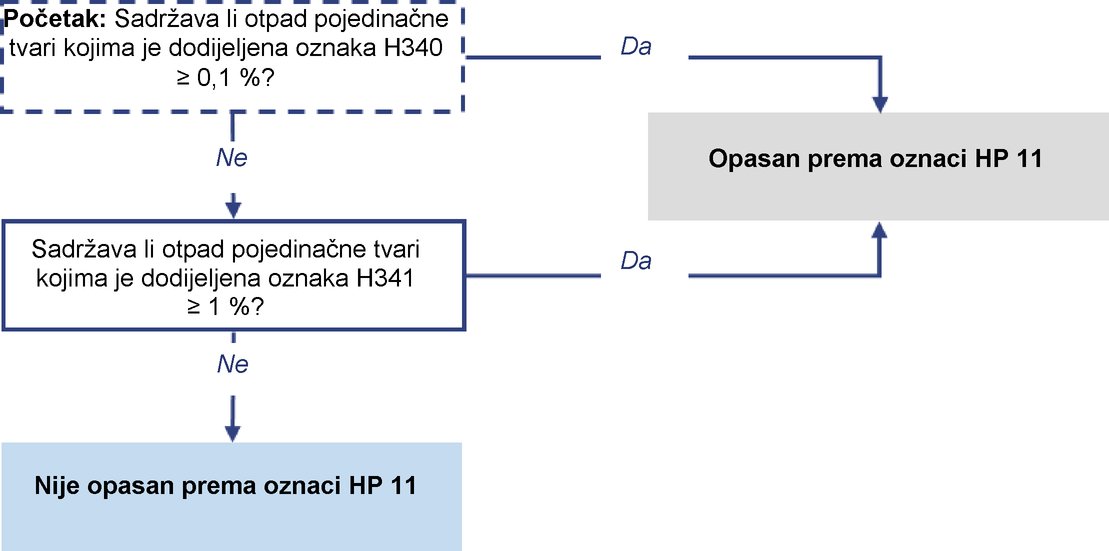 Ispitne metodeOcjenjivanje otpada u pogledu oznake HP 11 potrebno je provesti na temelju:Ako se za određivanje ovog svojstva opasnosti razmatra ispitivanje, otpad koji sadržava tvari navedene u tablici 19. potrebno je ocijeniti u pogledu svojstava mutagenosti u skladu sa Smjernicama ECHA-e za CLP.U dijelu B Priloga Uredbi o ispitnim metodama navode se sljedeće in vitro ispitne metode koje se mogu razmotriti za ocjenjivanje u pogledu oznake HP 11 „Mutageno”:Nisu prikladne ispitne metode navedene u Uredbi o ispitnim metodama koje se temelje na ispitivanju na životinjama. (32)3.12.    Određivanje oznake HP 12: Oslobađanje akutno toksičnih plinovaDefinicija i daljnji opis iz Priloga III. ODO-uU Prilogu III. ODO-u oznaka HP 12 „Oslobađanje akutno toksičnih plinova” definira se kao:„otpad koji u dodiru s vodom ili kiselinom oslobađa akutno toksične plinove (akutna toks. 1, 2 ili 3).”U ODO-u se dalje objašnjava:„Kad otpad sadržava tvar koja je dodijeljena jednoj od sljedećih dopunskih oznaka upozorenja – EUH029, EUH031 i EUH032, klasificira se kao opasan oznakom HP 12 u skladu s ispitnim metodama ili smjernicama.”Otpad koji sadržava tvari kojima su dodijeljene oznake EUH029, EUH031 i EUH032 može se ispitati kako bi se pokazalo sadržava li opasna svojstva. Osim toga, za otpad koji sadržava te tvari može se jednostavno pretpostaviti da je opasan prema oznaci HP 12.Tablica 20.Oznake upozorenja i dopunske oznake upozorenja za sastojke otpada radi njegova razvrstavanja kao opasnog oznakom HP 12Na slici 17. prikazan je postupak određivanja za HP 12. (33)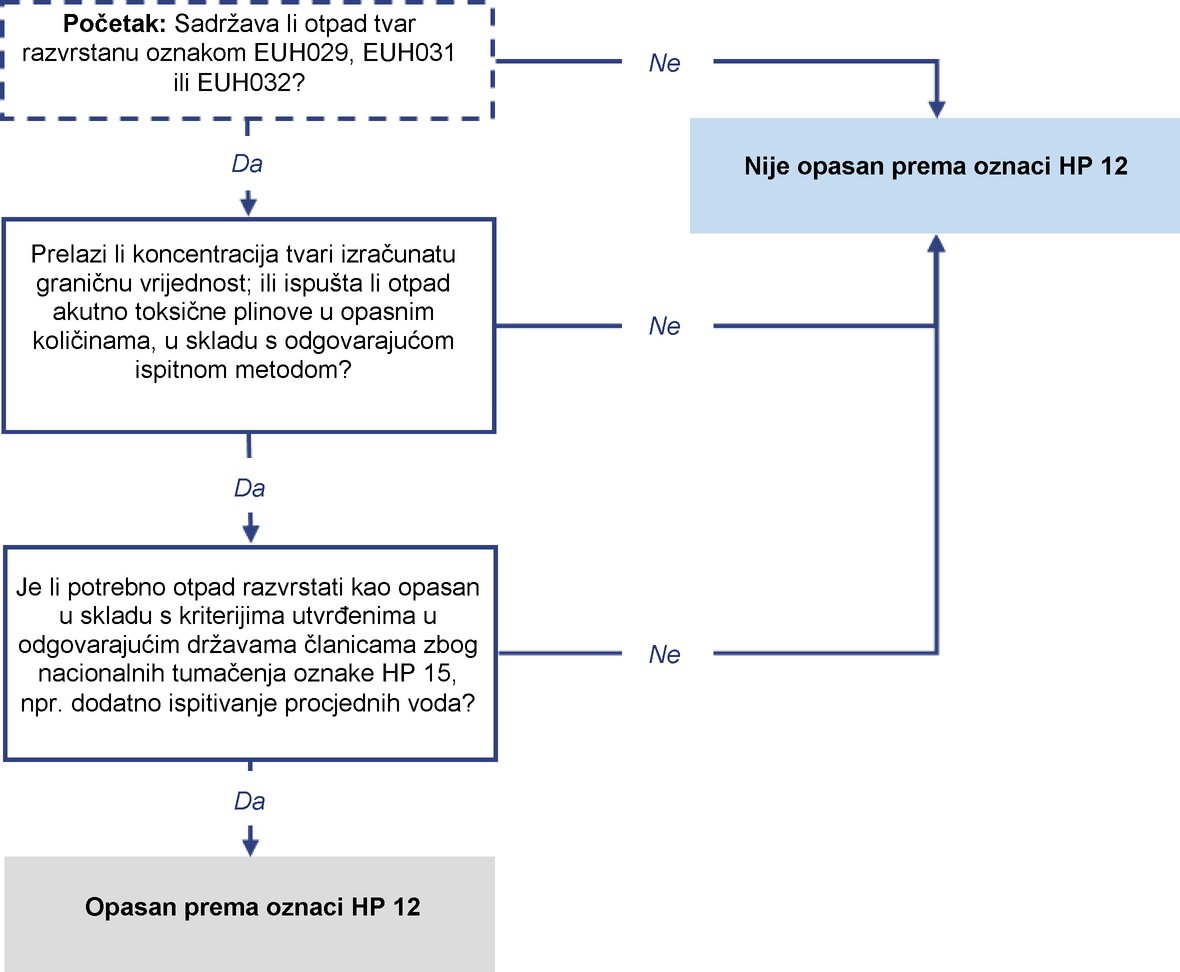 Metoda izračunaDetaljan primjer moguće metode izračuna za oznaku HP 12 preuzet je iz Smjernica Ujedinjene Kraljevine i prikazan u nastavku.Tvari se dodjeljuje oznaka EUH029, EUH031 ili EUH032 ako nakon dodavanja vode ili kiseline može oslobađati akutni toksični plin (34).Ako otpad sadržava tvar kojoj je dodijeljena oznaka EUH029, EUH031 ili EUH032, moguće je izračunati graničnu vrijednost tvari u otpadu na temelju koje bi bio razvrstan kao opasan oznakom HP 12. Primjer izračuna prikazan je u okviru 4. (35)Granične vrijednosti dobivene izračunom za određene tvari s oznakama EUH029, EUH031 ili EUH032 prikazane su u tablici 21.Tablica 21.Primjeri tvari zbog kojih otpad može pokazivati svojstvo HP 12 i njihove granične vrijednosti koncentracija  (36)Ispitne metodeNe postoje izravne ispitne metode za oznaku HP 12. (39)Ako je ispitivanje nužno, potrebno je upotrijebiti ispitnu metodu za emisije zapaljivog plina navedenu u Smjernicama ECHA-e za CLP. U slučaju kad otpad sadržava tvari s oznakom EUH031 ili EUH032, 1 M otopina klorovodične kiseline može se upotrijebiti kao zamjena za vodu u ispitivanju.3.13.    Određivanje oznake HP 13: SenzibilizirajućeDefinicija i daljnji opis iz Priloga III. ODO-uU Prilogu III. Okvirnoj direktivi o otpadu oznaka HP 13 „Senzibilizirajuće” definira se kao:„otpad koji sadržava jednu ili više tvari za koje se zna da imaju sposobnost izazvati reakciju senzibilizacije (preosjetljivosti) kože ili dišnih organa.”U ODO-u se dalje objašnjava:„Kad otpad sadržava tvar koja je razvrstana kao senzibilizirajuća i dodijeljena oznaci upozorenja H317 ili H334, a jedna je pojedinačna tvar jednaka graničnoj vrijednosti koncentracije od 10 % ili je premašuje, otpad se klasificira kao opasan oznakom HP 13.”Tablica 22.Razred opasnosti, šifre kategorija i šifre oznaka upozorenja za sastojke otpada te odgovarajuće granične vrijednosti koncentracija radi njegova razvrstavanja kao opasnog oznakom HP 13 „Senzibilizirajuće”Dijagram tokaNa slici 18. prikazan je postupak određivanja za HP 13. (40)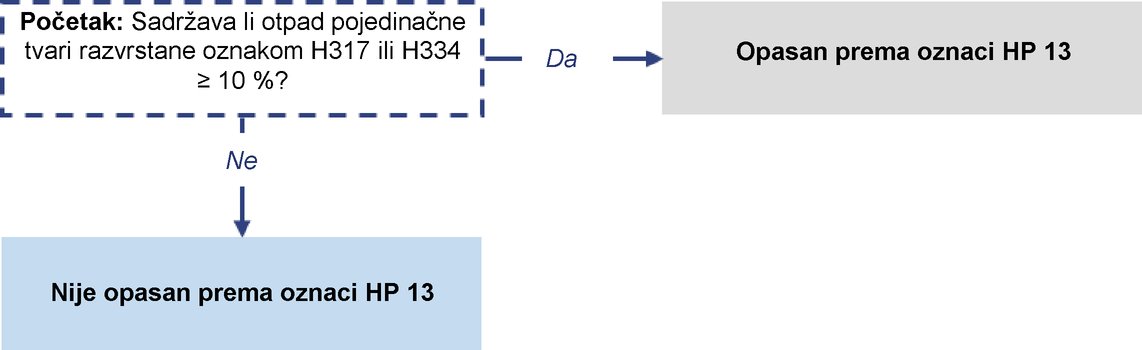 Ispitne metodeOcjenjivanje otpada u pogledu oznake HP 13 potrebno je provesti na temelju:Ako se za određivanje ovog svojstva opasnosti razmatra ispitivanje, otpad koji sadržava tvari navedene u tablici 22. potrebno je ocijeniti u pogledu senzibilizirajućih svojstava u skladu sa Smjernicama ECHA-e za CLP.Ispitne metode navedene u dijelu B Priloga Uredbi o ispitnim metodama uglavnom se temelje na ispitivanju na životinjama te stoga nisu prikladne. (41) Dodatne in vitro metode mogu biti dostupne iz drugih izvora, kao što je referentni laboratorij Europske unije za alternative ispitivanju na životinjama. (42)3.14.    Određivanje oznake HP 14: EkotoksičnoDefinicija i daljnji opis iz Priloga III. ODO-uPrilog III. Okvirnoj direktivi o otpadu izmijenjen je u pogledu opasnog svojstva HP 14 „Ekotoksično” Uredbom Vijeća (EU) 2017/997 (43). Izmjene uvedene tom uredbom primjenjuju se od 5. srpnja 2018. Stoga je ocjenjivanje u pogledu oznake HP 14 potrebno provesti kako slijedi:U razdoblju od 1. lipnja 2015. do 5. srpnja 2018.:U Prilogu III. Okvirnoj direktivi o otpadu oznaka HP 14 „Ekotoksično” definira se kao:„otpad koji predstavlja ili može predstavljati neposredne ili odgođene rizike za jedan ili više sektora okoliša.”Oznakom HP 14 ekotoksikološki potencijal opisuje se kao unutarnje svojstvo otpada uz naznaku predstavlja li ili može li otpad predstavljati neposredne ili odgođene rizike za jedan sektor okoliša ili više njih.Budući da je posebna metodologija ocjenjivanja koja se odnosi na oznaku HP 14 „Ekotoksično” navedena samo u Uredbi Vijeća (EU) 2017/997, u razdoblju prije datuma primjene te uredbe, tj. 5. srpnja 2018., tijela i operateri trebaju se za određivanje oznake HP 14 „Ekotoksično” pozivati na nacionalna pravila u svojoj državi članici.Od 5. srpnja 2018. – Definicija i daljnji opis iz Priloga III. ODO-u, kako je izmijenjen Uredbom Vijeća (EU) 2017/997U Prilogu III. Okvirnoj direktivi o otpadu oznaka HP 14 „Ekotoksično” definira se kao:„otpad koji predstavlja ili može predstavljati neposredne ili odgođene rizike za jedan ili više sektora okoliša.”U ODO-u se dalje objašnjava:„Otpad koji ispunjava bilo koji od sljedećih uvjeta razvrstava se kao opasan oznakom HP 14:Otpad koji ispunjava bilo koji od uvjeta navedenih u prethodne četiri alineje razvrstava se kao opasan oznakom HP 14.Potrebno je napomenuti da se te četiri alineje – uključujući treću i četvrtu – trebaju primjenjivati istovremeno: ne smije ih se tumačiti kao „opcije” među kojima treba donijeti izbor. Drugim riječima, ako su premašene granične vrijednosti koncentracija iz bilo koje od četiri alineje/formule, otpad će bit razvrstan kao ekotoksičan. Stoga otpad koji sadržava tvari razvrstane oznakama H410, H411 i H412 (neovisno o tome sadržavaju li i tvari razvrstane oznakom H413) treba u svim slučajevima biti razvrstan na temelju treće alineje.U uvodnoj izjavi 8. Uredbe Vijeća (EU) 2017/997 ponavlja se tekst Priloga Popisu otpada u kojem se navodi da kada je opasno svojstvo otpada ocijenjeno ispitivanjem i korištenjem koncentracija opasnih tvari kao što je navedeno u Prilogu III. ODO-u, prednost imaju rezultati ispitivanja. Komisija trenutačno ne može dati konkretne preporuke o pristupu koji treba primijeniti za ekotoksikološku karakterizaciju otpada primjenom biotestova.U uvodnoj izjavi 8. Uredbe Vijeća (EU) 2017/997 upućuje se i na članak 12. točku (b) Uredbe (EZ) br. 1272/2008, koja se odnosi na bioraspoloživost i metodologije za primjenu koje bi se, prema potrebi, mogle upotrijebiti za otpad.Do daljnjih uputa EU-a države članice za svaki pojedinačni slučaj moraju same odlučiti o prihvatljivosti i tumačenju rezultata ekotoksikološke karakterizacije otpada primjenom biotestova, uključujući, prema potrebi, razmatranja o bioraspoloživosti i biopristupačnosti.Granične vrijednostiSljedeće se granične vrijednosti primjenjuju za ocjenjivanje:Pojedinačna tvar prisutna u koncentraciji nižoj od granične vrijednosti za šifru oznake upozorenja koja joj je dodijeljena nije uključena u zbroj koncentracija za taj razred opasnosti i šifru kategorije.Tablica 23.Razred opasnosti, šifre kategorija i šifre oznaka upozorenja za sastojke otpada te odgovarajuće granične vrijednosti koncentracija primjenjive za tvari razvrstane prema pojedinačnoj šifri oznake upozorenja  (44) radi razvrstavanja otpada kao opasnog oznakom HP 14 „Ekotoksično”Na slici 19. prikazan je postupak određivanja za HP 14.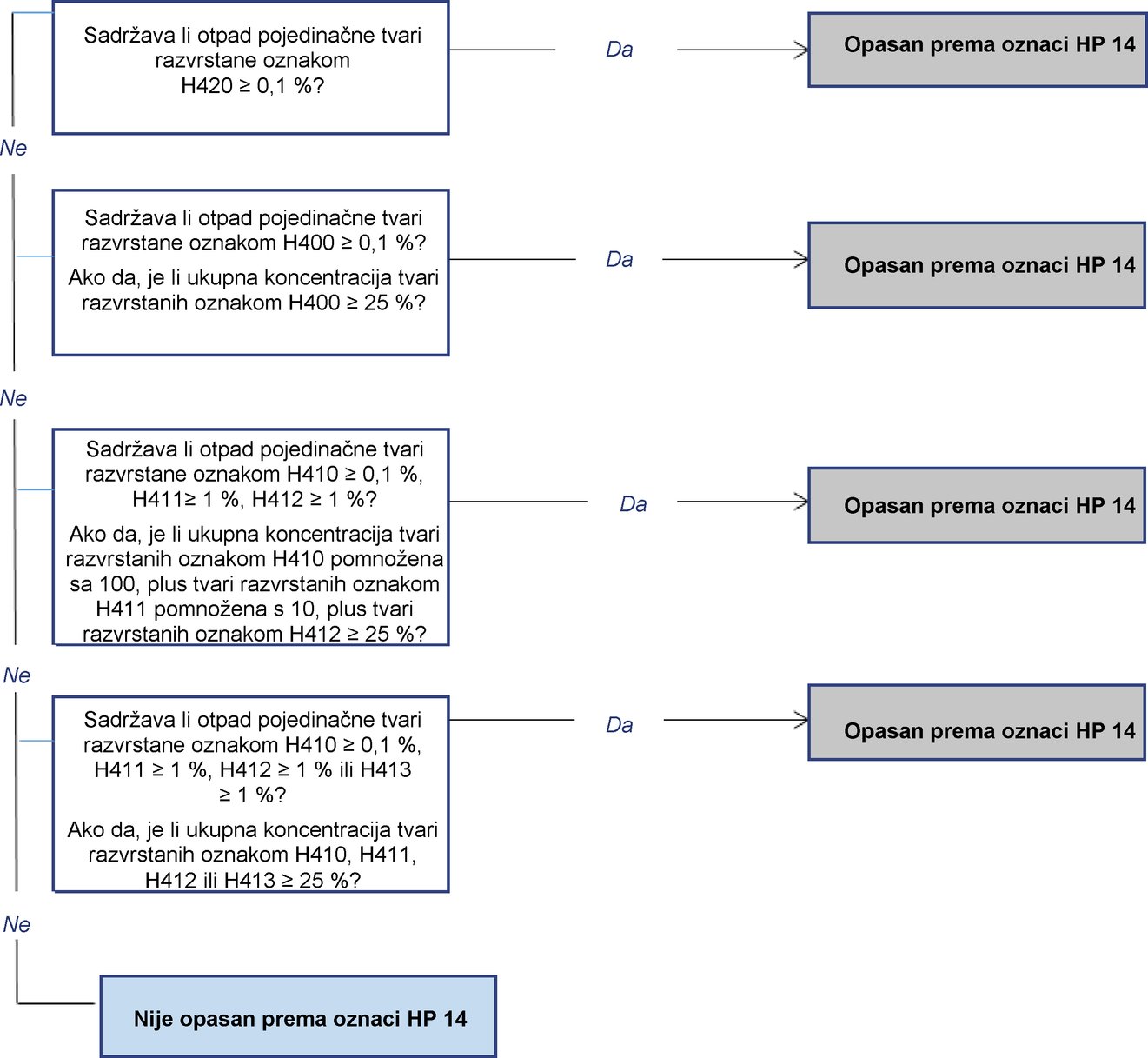 Ispitne metode navedene u Uredbi o ispitnim metodama koje se temelje na ispitivanju na kralježnjacima nisu prikladne. (45)3.15.    Određivanje oznake HP 15: Otpad koji može imati prethodno navedena opasna svojstva koja izvorni otpad nije izravno pokazivaoDefinicija i daljnji opis iz Priloga III. ODO-uU Prilogu III. Okvirnoj direktivi o otpadu oznaka HP 15 definira se kao:„otpad koji može imati prethodno navedena opasna svojstva koja izvorni otpad nije izravno pokazivao.”U ODO-u se dalje objašnjava:„Kad otpad sadržava jednu ili više tvari dodijeljenih jednoj od oznaka upozorenja ili dopunskih oznaka upozorenja iz tablice 9. [vidjeti tablicu 24. u ovom dokumentu], otpad se klasificira kao opasan oznakom HP 15, osim ako je otpad u takvu obliku da ni u kojim uvjetima ne može ispoljiti eksplozivna ili potencijalno eksplozivna svojstva.K tomu, države članice mogu označiti otpad kao opasan oznakom HP 15 na temelju drugih primjenjivih kriterija, poput ocjenjivanja eluata.”Otpad koji sadržava tvari kojima su dodijeljene šifre oznaka upozorenja ili dopunske šifre oznaka upozorenja u tablici 24. može se ispitati kako bi se pokazalo ima li to opasno svojstvo. Druga je opcija da se za otpad koji sadržava te tvari jednostavno pretpostavi da je opasan u smislu oznake HP 15.Države članice mogu označiti otpad kao opasan oznakom HP 15 i na temelju drugih primjenjivih kriterija, primjerice ocjenjivanja procjednih voda.Tablica 24.Oznake upozorenja i dopunske oznake upozorenja za sastojke otpada radi njegova razvrstavanja kao opasnog oznakom HP 15Na slici 20. prikazan je postupak određivanja za HP 15. (46)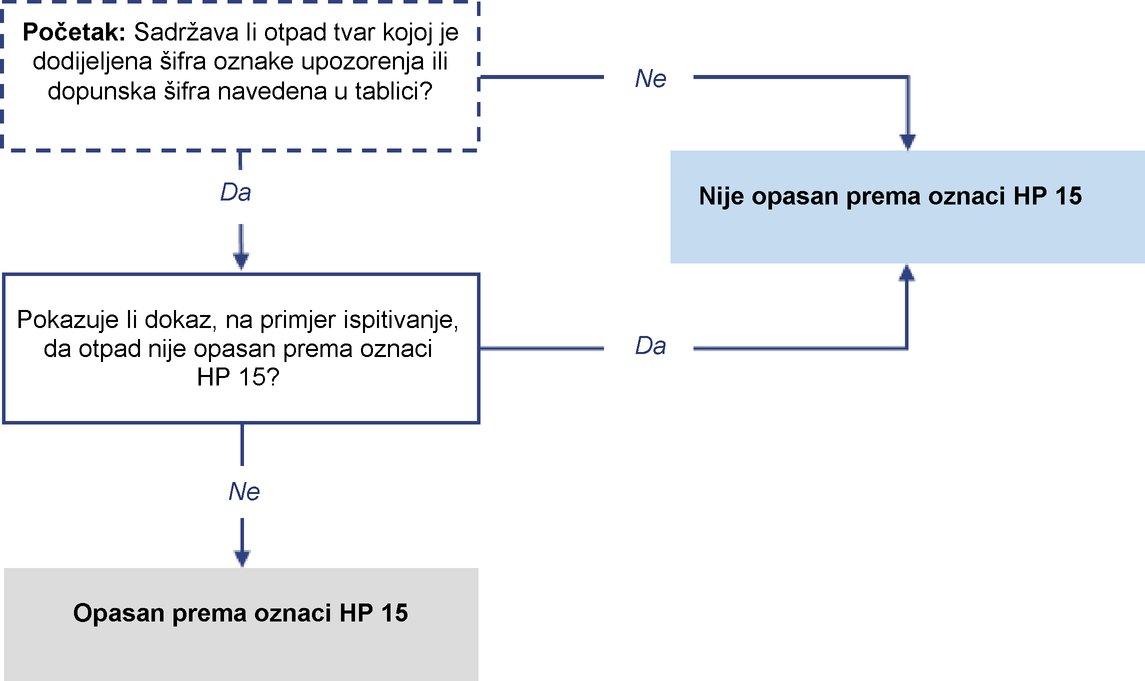 Ispitne metodeOtpad koji sadržava tvari navedene u tablici 24. potrebno je ocijeniti ili ispitati u pogledu oznaka EUH001, EUH044 i H205 u skladu sa Smjernicama ECHA-e za CLP, osobito smjernicama za razvrstavanje smjesa.Otpad koji treba biti označen šifrom oznake upozorenja ili dopunskom šifrom oznake upozorenja kao rezultat ocjenjivanja u pogledu oznake EUH001, EUH019, EUH044 ili H205 ima opasno svojstvo HP 15.(1)  Prilagođeno na temelju Smjernica Ujedinjene Kraljevine.(2)  Uredba Komisije (EU) br. 2017/776 od 4. svibnja 2017. o izmjeni Uredbe (EZ) br. 1272/2008 Europskog parlamenta i Vijeća o razvrstavanju, označivanju i pakiranju tvari i smjesa za potrebe njezine prilagodbe tehničkom i znanstvenom napretku (SL L 116, 5.5.2017., str. 1.).(3)  Prilagođeno na temelju Smjernica Ujedinjene Kraljevine.(4)  Prilagođeno na temelju Smjernica Ujedinjene Kraljevine.(5)  Na temelju Smjernica Ujedinjene Kraljevine.(6)  Ovo nije potpun popis takvih tvari. Navedeni primjeri preuzeti su iz Smjernica Ujedinjene Kraljevine.(7)  Zaokruženo na jednu decimalu.(8)  Potrebno je napomenuti da je u Smjernicama OVAM-a navedeno da se otpad razvrstava prema oznaci HP 4 ako sadržava tvari s oznakom H315 i/ili oznakom H319 i zbroj premašuje graničnu vrijednost.(9)  Dodatne informacije o ispitivanju kisele/alkalne komponente dostupne su u članku Test No. 122: Determination of pH, Acidity and Alkalinity u okviru smjernica OECD-a za ispitivanje kemikalija, vidjeti http://www.oecd-ilibrary.org/environment/test-no-122-determination-of-ph-acidity-and-alkalinity_9789264203686-en ili u Young, J.R., How, M.J., Walker, A.P., Worth, W.M.H., Classification as corrosive or irritant to skin of preparations containing acidic or alkaline substances, without testing on animals, Engleska, 1988.(10)  Prilagođeno na temelju Smjernica Ujedinjene Kraljevine.(11)  Vidjeti Prilog Popisu otpada (točka 2. druga alineja): „Opasno svojstvo može se ocijeniti uz pomoć koncentracije tvari u otpadu kao što je navedeno u Prilogu III. Direktivi 2008/98/EZ ili, ako Uredbom (EZ) br. 1272/2008 nije drugačije određeno, obavljanjem ispitivanja u skladu s Uredbom (EZ) br. 440/2008 ili s drugim međunarodno priznatim načinima ispitivanja i smjernicama, uzimajući u obzir članak 7. Uredbe (EZ) br. 1272/2008 u pogledu ispitivanja na životinjama i ljudima.”(12)  https://eurl-ecvam.jrc.ec.europa.eu/(14)  Prilagođeno na temelju Smjernica Ujedinjene Kraljevine.(15)  Vidjeti Prilog Popisu otpada (točka 2. druga alineja): „Opasno svojstvo može se ocijeniti uz pomoć koncentracije tvari u otpadu kao što je navedeno u Prilogu III. Direktivi 2008/98/EZ ili, ako Uredbom (EZ) br. 1272/2008 nije drugačije određeno, obavljanjem ispitivanja u skladu s Uredbom (EZ) br. 440/2008 ili s drugim međunarodno priznatim načinima ispitivanja i smjernicama, uzimajući u obzir članak 7. Uredbe (EZ) br. 1272/2008 u pogledu ispitivanja na životinjama i ljudima.”(16)  https://eurl-ecvam.jrc.ec.europa.eu/(17)  Prilagođeno na temelju Smjernica Ujedinjene Kraljevine.(18)  Vidjeti Prilog Popisu otpada (točka 2. druga alineja): „Opasno svojstvo može se ocijeniti uz pomoć koncentracije tvari u otpadu kao što je navedeno u Prilogu III. Direktivi 2008/98/EZ ili, ako Uredbom (EZ) br. 1272/2008 nije drugačije određeno, obavljanjem ispitivanja u skladu s Uredbom (EZ) br. 440/2008 ili s drugim međunarodno priznatim načinima ispitivanja i smjernicama, uzimajući u obzir članak 7. Uredbe (EZ) br. 1272/2008 u pogledu ispitivanja na životinjama i ljudima.”(19)  https://eurl-ecvam.jrc.ec.europa.eu/(20)  Prilagođeno na temelju Smjernica Ujedinjene Kraljevine.(21)  Prilagođeno na temelju Smjernica Ujedinjene Kraljevine.(22)  Vidjeti Prilog Popisu otpada (točka 2. druga alineja): „Opasno svojstvo može se ocijeniti uz pomoć koncentracije tvari u otpadu kao što je navedeno u Prilogu III. Direktivi 2008/98/EZ ili, ako Uredbom (EZ) br. 1272/2008 nije drugačije određeno, obavljanjem ispitivanja u skladu s Uredbom (EZ) br. 440/2008 ili s drugim međunarodno priznatim načinima ispitivanja i smjernicama, uzimajući u obzir članak 7. Uredbe (EZ) br. 1272/2008 u pogledu ispitivanja na životinjama i ljudima.”(23)  Program Ujedinjenih naroda za okoliš (UNEP): Draft guidance paper on hazard characteristics H6.2 (infectious substances), 2004., dostupno na: http://archive.basel.int/meetings/cop/cop7/docs/11a1r1e.pdf(24)  Više informacija u Svjetska zdravstvena organizacija, Laboratory Biosafety Manual, treće izdanje, 2004., dostupno na: http://www.who.int/csr/resources/publications/biosafety/WHO_CDS_CSR_LYO_2004_11/en/(25)  Ujedinjeni narodi, Transport of dangerous goods Model Regulations Volume I, 19. revidirano izdanje, 2015., dostupno na: http://www.unece.org/trans/danger/publi/unrec/rev19/19files_e.html(26)  Primjeri su preuzeti iz tablice 2.6.3.2.2.1. u Transport of dangerous goods Model Regulations Volume I, 19. revidirano izdanje.(27)  Prilagođeno na temelju Smjernica Ujedinjene Kraljevine.(28)  Vidjeti Prilog Popisu otpada (točka 2. druga alineja): „Opasno svojstvo može se ocijeniti uz pomoć koncentracije tvari u otpadu kao što je navedeno u Prilogu III. Direktivi 2008/98/EZ ili, ako Uredbom (EZ) br. 1272/2008 nije drugačije određeno, obavljanjem ispitivanja u skladu s Uredbom (EZ) br. 440/2008 ili s drugim međunarodno priznatim načinima ispitivanja i smjernicama, uzimajući u obzir članak 7. Uredbe (EZ) br. 1272/2008 u pogledu ispitivanja na životinjama i ljudima.”(29)  https://eurl-ecvam.jrc.ec.europa.eu/(30)  Prilagođeno na temelju Smjernica Ujedinjene Kraljevine.(31)  Smjernice za pripremu uzoraka za potrebe ispitivanja mutagenosti dostupne su u dokumentu Guidelines for Preparing Environmental and Waste Samples for Mutagenicity (Ames) testing, Izvješće USEPA-e, EPA 600/4-85/058, USEPA, 1985.(32)  Prilog Popisu otpada (točka 2. druga alineja): „Opasno svojstvo može se ocijeniti uz pomoć koncentracije tvari u otpadu kao što je navedeno u Prilogu III. Direktivi 2008/98/EZ ili, ako Uredbom (EZ) br. 1272/2008 nije drugačije određeno, obavljanjem ispitivanja u skladu s Uredbom (EZ) br. 440/2008 ili s drugim međunarodno priznatim načinima ispitivanja i smjernicama, uzimajući u obzir članak 7. Uredbe (EZ) br. 1272/2008 u pogledu ispitivanja na životinjama i ljudima.”(33)  Prilagođeno na temelju Smjernica Ujedinjene Kraljevine.(34)  Plinovi koji će vjerojatno biti oslobođeni uključuju sumporovodik, fluorovodik, ugljikov disulfid, sumporov dioksid, klor, dušikov dioksid, amonijak i vodikov cijanid.(35)  Prilagođeno na temelju Smjernica Ujedinjene Kraljevine.(36)  Ovo nije konačan popis takvih tvari s takvim svojstvima. Preuzeto iz Smjernica Ujedinjene Kraljevine.(37)  Zaokruženo na jednu decimalu(38)  Na temelju 29,3 g natrijeva hipoklorita na 100 ml (maks. topivost)(39)  Potrebno je napomenuti da je institut INERIS radio na ispitnoj metodi za oznaku HP 12, vidjeti Hennebert P., Samaali I., Molina P., Waste hazard property HP 12 (emission of toxic gas in contact with water or an acid): proposition of method and first results, Zbornik radova Četvrte međunarodne konferencije o gospodarenju industrijskim i opasnim otpadom. Khania (Grčka), 2.–5.9.2014., str. 10., Verzija ažurirana odlukama iz 2014.: Hennebert P., Rebischung F., 2015. Potrebno je napomenuti i da je u Poglavlju 9. dokumenta USEPA-e Test Methods for Evaluating Solid Waste, Physical/Chemical Methods, SW-846, EPA Publication navedena metoda za određivanje „reaktivnosti” koja uključuju emisije toksičnih plinova ispuštenih u laboratorijskom okruženju.(40)  Prilagođeno na temelju Smjernica Ujedinjene Kraljevine.(41)  Vidjeti prilog Popisu otpada (točka 2. druga alineja): „Opasno svojstvo može se ocijeniti uz pomoć koncentracije tvari u otpadu kao što je navedeno u Prilogu III. Direktivi 2008/98/EZ ili, ako Uredbom (EZ) br. 1272/2008 nije drugačije određeno, obavljanjem ispitivanja u skladu s Uredbom (EZ) br. 440/2008 ili s drugim međunarodno priznatim načinima ispitivanja i smjernicama, uzimajući u obzir članak 7. Uredbe (EZ) br. 1272/2008 u pogledu ispitivanja na životinjama i ljudima.”(42)  https://eurl-ecvam.jrc.ec.europa.eu/(43)  Uredba Vijeća (EU) 2017/997 od 8. lipnja 2017. o izmjeni Priloga III. Direktivi 2008/98/EZ Europskog parlamenta i Vijeća u pogledu opasnog svojstva HP 14 „ekotoksično” (SL L 150, 14.6.2017., str. 1.).(44)  Potrebno je napomenuti da te granične vrijednosti treba tumačiti u kontekstu treće jednadžbe u Prilogu Uredbi Vijeća (EU) 2017/997. Ako je u istom otpadu prisutno nekoliko tvari razvrstanih u nekoliko razreda opasnosti, njihova prisutnost u pojedinačnim (ili zbrojenim) koncentracijama po šifri oznake upozorenja, u količini nižoj od navedenih graničnih vrijednosti, i dalje može rezultirati razvrstavanjem otpada kao opasnog oznakom HP 14, ovisno o rezultatu primjene jednadžbe br. 3.(45)  Vidjeti Prilog Popisu otpada (točka 2. druga alineja): „Opasno svojstvo može se ocijeniti uz pomoć koncentracije tvari u otpadu kao što je navedeno u Prilogu III. Direktivi 2008/98/EZ ili, ako Uredbom (EZ) br. 1272/2008 nije drugačije određeno, obavljanjem ispitivanja u skladu s Uredbom (EZ) br. 440/2008 ili s drugim međunarodno priznatim načinima ispitivanja i smjernicama, uzimajući u obzir članak 7. Uredbe (EZ) br. 1272/2008 u pogledu ispitivanja na životinjama i ljudima.”(46)  Prilagođeno na temelju Smjernica Ujedinjene Kraljevine.PRILOG 4.Uzorkovanje i kemijska analiza otpadaU brojnim će slučajevima biti dostupne dostatne informacije o predmetnom otpadu bez potrebe za uzorkovanjem, kemijskom analizom i ispitivanjem (vidjeti Prilog 2. za izvore informacija osim uzorkovanja i kemijske analize otpada). Za slučajeve kad je potrebno uzorkovanje i/ili kemijska analiza, ovaj Prilog predstavlja kratak pregled za uzorkovanje otpada u skladu s europskim normama, uz navođenje osnovnih pojmova. Dodatne pojedinosti dostupne su u navedenim normama. Osim toga, ovaj Prilog sadržava odjeljak s dodatnim informacijama o posebnim pitanjima kemijske analize otpada i upućivanjima na njih.4.1.    UzorkovanjeLoše uzorkovanje jedan je od čimbenika kojima se narušava pouzdanost razvrstavanja otpada. Stoga se snažno preporuča da se uzorkovanje za potrebe razvrstavanja otpada provede u skladu s dostupnim normama CEN, kako su prikazane u nastavku.4.1.1.   Okvir za uzorkovanjeEuropski odbor za normizaciju (CEN) putem svojeg tehničkog odbora TC 292 izradio je nekoliko normi, tehničkih izvješća/specifikacija i najsuvremenijih dokumenata za karakterizaciju otpada. Dostupne dokumente potrebno je uzeti u obzir na usklađen način. Sljedeći popis sadržava odgovarajuće standardne dokumente o „karakterizaciji otpada – uzorkovanje otpadnih materijala”:Za dobivanje točnih i reprezentativnih rezultata potrebno je prije uzimanja prvog uzorka donijeti program ispitivanja. Na taj se način osigurava da su uzeti u obzir svi potrebni čimbenici kako bi se omogućili reprezentativni zaključci za cjelokupni otpad na temelju uzorka ili više njih. Normom EN 14899 detaljno se opisuje program ispitivanja. Utvrđeno je sedam koraka, koji su prikazani na slici 21.Prihvatljivi su alternativni postupci uzorkovanja ako su njima uzeti u obzir odgovarajući čimbenici utvrđeni u prethodno navedenim normama te ako proizvode jednako pouzdane rezultate.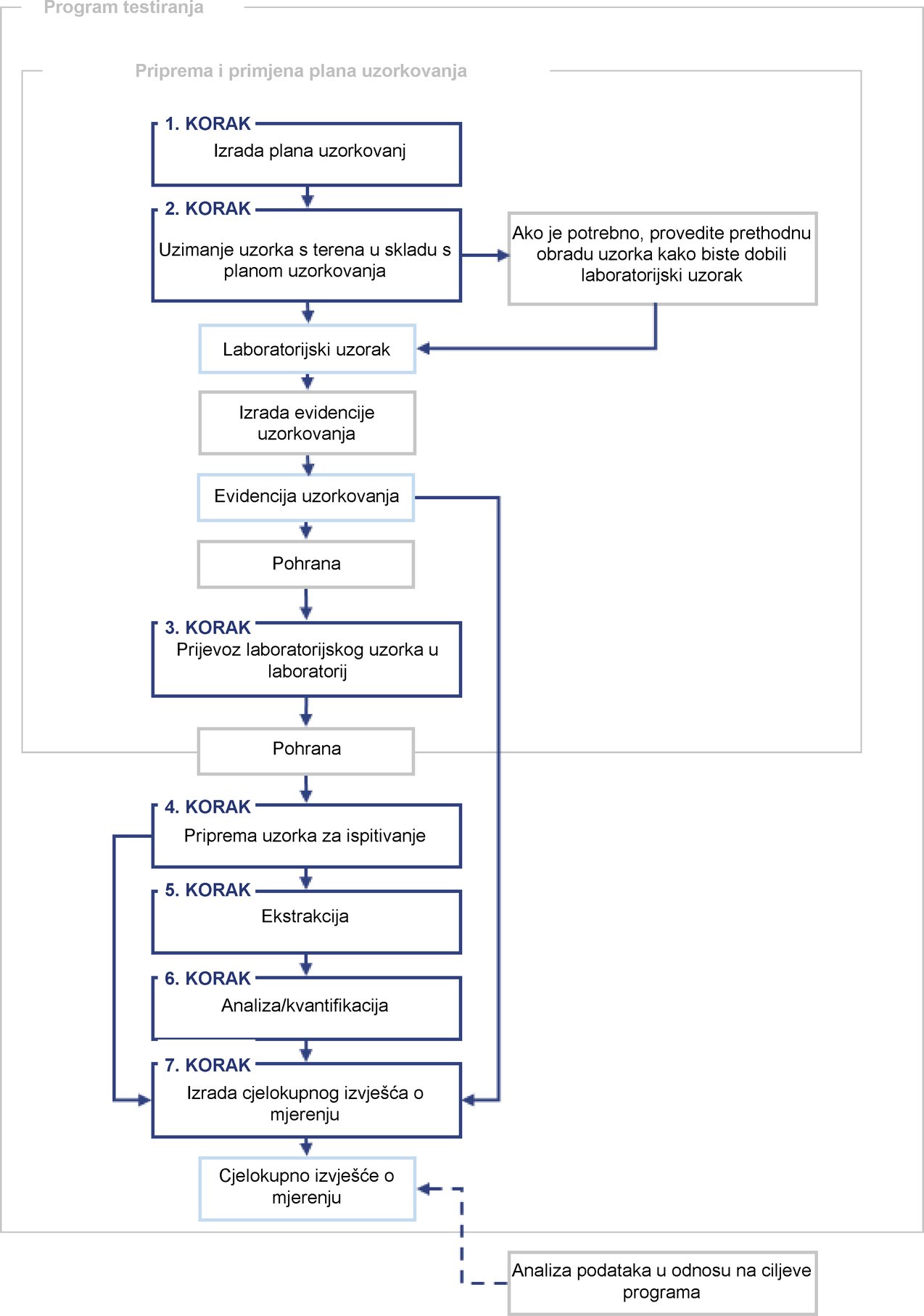 4.1.2.   Metodologija uzorkovanjaBudući da je na slici 21. obuhvaćen cjelokupan program ispitivanja u skladu s normom EN 14899:2005, općenito je potrebno detaljnije se usredotočiti na metodologiju uzorkovanja, koja se sastoji od tri ključna elementa prikazana na slici 22.:Svaki je ključni element podijeljen u dodatne podelemente koje je potrebno slijediti kako bi se dobili standardizirani rezultati uzorkovanja.Osobito je kod izrade plana uzorkovanja potrebno izvršiti nekoliko koraka. Informativni predložak za plan uzorkovanja prikazan je u Prilogu A za normu EN 14899:2005. Na slici 22. prikazani su svi podelementi u skladu s normom EN 14899:2005 i upućivanja na odgovarajuće tehničko izvješće u kojem su dostupne detaljnije informacije. Potrebno je napomenuti da sliku 22. (ključne elemente uključujući definiciju plana uzorkovanja) treba uzeti u obzir kao detaljniji segment cjelokupnog programa ispitivanja, kako je prikazano na slici 21.Isto tako treba napomenuti da se u okviru norme EN 15002:2015 pružaju dodatne upute o načinu pripreme uzoraka za ispitivanje iz laboratorijskog uzorka (vidjeti 4. korak na slici 21.), što će biti sljedeći korak nakon pripreme i primjene metodologije uzorkovanja, kako će biti detaljno prikazano na slici 22.).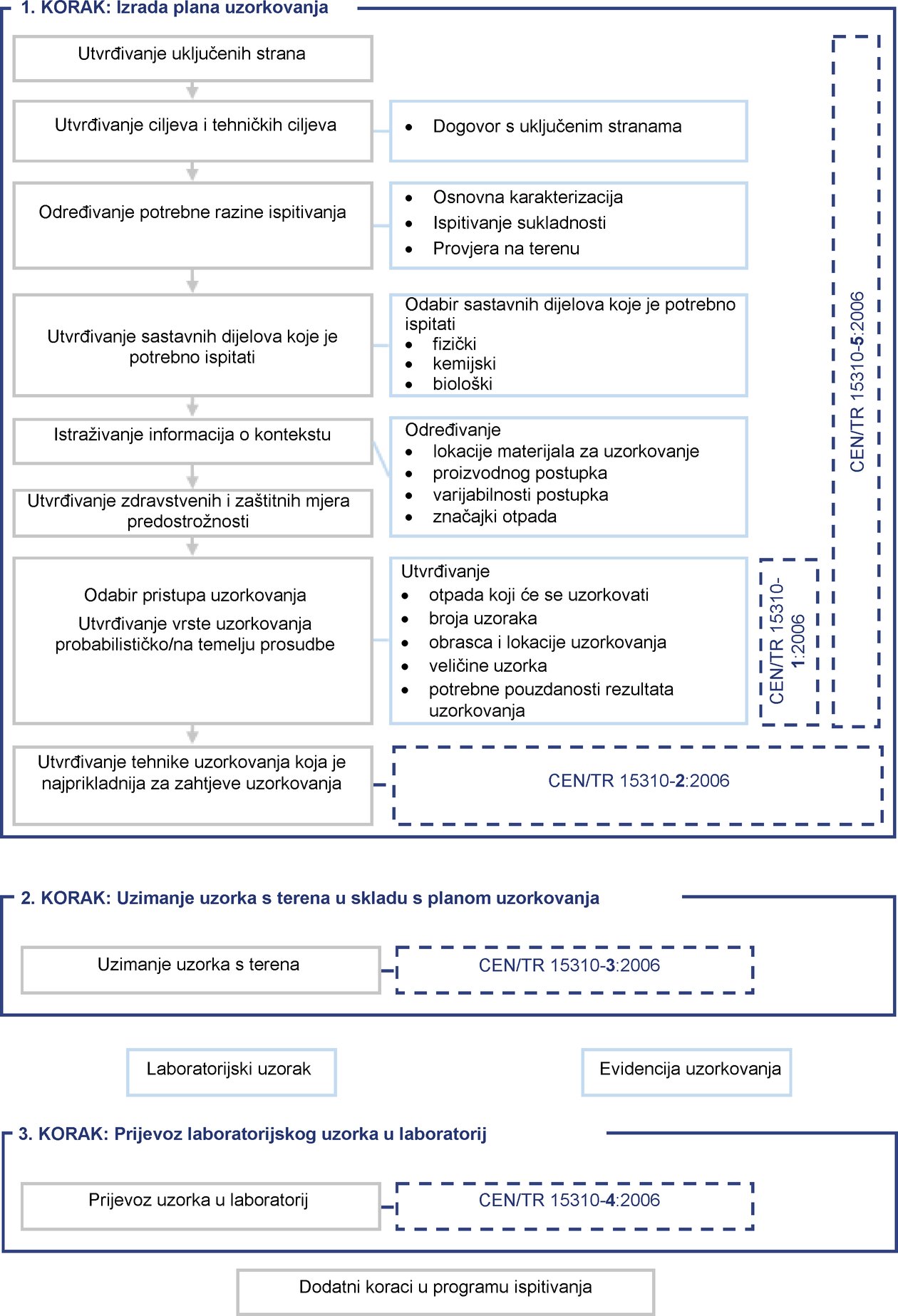 4.1.3.   Norme uzorkovanja za različite vrste otpadaOtpad može biti prisutan u širokom rasponu sastava i konzistencije. Kako bi se osigurali pouzdani rezultati, metode uzorkovanja potrebno je prilagoditi prirodi otpada koji će se uzorkovati. Normom CEN/TR 15310-2:2006 pružaju se detaljne informacije o metodama i tehnikama uzorkovanja za različite vrste otpada uzimajući u obzir različite okolnosti. Navode se sljedeći materijali:Za većinu tih materijala u okviru norme CEN/TR 15310-2:2006 navode se sljedeći načini na koje se otpad može pohraniti ili na drugi način biti dostupan za uzorkovanje:Dodatno, normom CEN/TR 15310-3:2006 opisuju se odgovarajući aspekti za pripremu uzorkovanja i poduzorkovanja na terenu uzimajući u obzir različite konzistencije predmetnog otpada.Potrebno je napomenuti da postoji mogućnost da su dodatne tehničke smjernice za metode uzorkovanja otpada dostupne na razini pojedine države članice.4.1.4.   Strategije uzorkovanja za postupanje u pogledu homogenosti/heterogenostiOsnovni uvjet za dobivanje pouzdanih rezultata uzorkovanja jest da uzorci budu reprezentativni u pogledu sastava otpada. To je često komplicirano kad je riječ o otpadu jer, s jedne strane, onečišćujuće tvari mogu biti nehomogeno raspoređene u otpadu, a, s druge strane, određeni otpad pokazuje i heterogenu matricu. (1)Na temelju norme EN 14899:2005 heterogenost je stupanj u kojem je jedan sastojak neravnomjerno raspoređen u otpadu koji će se uzorkovati. Suprotno tome, homogenost se može smatrati stupnjem u kojem je jedan sastojak ravnomjerno raspoređen u otpadu koji će se uzorkovati.Mogu postojati posebne tehničke smjernice za pojedinu državu članicu u kojima se navode dodatne informacije o strategijama uzorkovanja kojima se u obzir uzima heterogenost otpada. (2)Ako se heterogenost otpada svede na najmanju moguću mjeru, normom CEN/TR 15310-1:2006 te djelomično i normom CEN/TR 15310-2:2006 omogućuje se cjelovit pregled strategija uzorkovanja za postupanje u pogledu heterogenih i homogenih vrsta otpada. Važno je plan uzorkovanja prilagoditi heterogenosti otpada koji će se uzorkovati.4.1.5.   Statistički pristup uzorkovanjaCjelokupan statistički pristup uzorkovanja, uključujući statističke osnove koje se primjenjuju za poseban slučaj uzorkovanja otpada, opisan je u normi CEN/TR 15310-1:2006. Izvadak prikazanih informacija u tehničkom izvješću nalazi se u nastavku:4.2.    Kemijska analiza otpadaKako je već navedeno u Poglavlju 3.2.1. (3. korak), u nekim slučajevima informacije dobivene na temelju, primjerice, sigurnosno-tehničkog lista proizvoda koji postaje otpad, oznaka GHS, znanja o postupku nastanka otpada i drugih baza podataka nisu dostatne da bi se omogućilo ocjenjivanje opasnih svojstava predmetnog otpada. Budući da je dostatno znanje o sastavu otpada preduvjet za primjenu metode izračuna opisane u Poglavlju 3.2.2. (4. korak), može biti potrebna kemijska analiza predmetnog otpada.Kao opća osnova informacija, tablica 25. sadržava nepotpun popis metoda CEN i normi za karakterizaciju otpada. (3)Tablica 25.Nepotpun popis metoda CEN i normi za karakterizaciju otpadaInformacije dobivene kemijskom analizom otpada koje se mogu upotrijebiti za razvrstavanje otpada trebaju biti podaci koji se odnose na sastav. Rezultati ispitivanja ispiranja – koji se često dobivaju iz laboratorijskih rezultata u okviru ispitivanja ispunjavanja kriterija za prihvat otpada iz Direktive o odlagalištima – u načelu nisu korisni za razvrstavanje otpada prema opasnosti. Jedina iznimka od tog načela može biti slučaj ocjenjivanja u pogledu oznake HP 15. Konkretno, to znači da se otpad neće automatski smatrati opasnim ili neopasnim ako, na primjer, nije ispunio kriterij inertnosti za prihvat otpada iz Direktive o odlagalištima. Rezultati na temelju kriterija za prihvat otpada ne smiju se upotrebljavati kao jedini izvor informacija za razvrstavanje opasnog otpada. Analiza na temelju kriterija za prihvat otpada zahtijeva se samo: 1. ako je odabrana obrada slanje na odlagalište i 2. ako kategorija odlagališta prethodno određena razvrstavanjem otpada kao opasnog ili neopasnog zahtijeva numeričko ispitivanje kriterija za prihvat otpada. Međutim, tvari prisutne u procjednim vodama mogu ponuditi neke odgovore kad je riječ o sastojcima izvornog otpada.Potrebno je napomenuti da se posebice kod anorganskih tvari kemijskom analizom najčešće ne dobivaju informacije o specifičnim kemijskim spojevima u otpadu, već se omogućuje samo utvrđivanje kationa i aniona. Ni molekularni sastav ni druga razmatranja, kao što je utvrđivanje mineraloških oblika, najčešće nisu mogući primjenom tradicionalnih analitičkih tehnika. U nastavku su prikazane moguće metode za prevladavanje te prepreke. Na razini država članica može biti dostupno više pristupa i konvencija koje je potrebno dodatno provjeriti.4.2.1.   Tvari u najgorem mogućem slučajuU vjerojatnom slučaju da posjednik otpada ima određeno znanje o elementima, ali ne i o tvarima prisutnima u otpadu, predlaže se primjena koncepta određivanja tvari u „razumnom najgorem slučaju” za svaki utvrđeni element. Tvari u najgorem mogućem slučaju potrebno je odrediti za svako opasno svojstvo te u nastavku za ocjenjivanje opasnih svojstava (vidjeti Poglavlje 3.2.2.).Tvari u najgorem mogućem slučaju potrebno je odrediti razmatranjem tvari koje bi razumno mogle biti prisutne u otpadu (npr. na temelju tvari koje se upotrebljavaju u postupku dobivanja otpada i njegove povezane kemije). (4)4.2.2.   Generički unosiZa elemente koji imaju „generički unos” na popisu usklađenih razvrstavanja u tablici 3. u dijelu 3. Priloga VI. Uredbi CLP nije potrebna dodatna specifikacija za utvrđene elemente. Međutim, pri određivanju opasnih svojstava otpada na temelju „generičkih unosa” mogu se uzeti u obzir napomene koje se odnose na razvrstavanje i označivanje smjesa iz Poglavlja 1.1.3.2. Priloga VI. Uredbi CLP. Ti su unosi prikazani u tablici 26.Tablica 26.Generički unosi elemenata (11) u Uredbi CLP(1)  Bund/Länder-Arbeitsgemeinschaft Abfall, LAGA-Methodensammlung Abfalluntersuchung, Dresden, Njemačka, 2012.(2)  Na primjer, Bund/Länder-Arbeitsgemeinschaft Abfall, LAGA PN 98 – Richtlinie für das Vorgehen bei physikalischen, chemischen und biologischen Untersuchungen im Zusammenhang mit der Verwertung/Beseitigung von Abfällen, Dresden, Njemačka, 2004., pruža dodatne smjernice koje se primjenjuju u Njemačkoj za proučavanje otpada u pogledu heterogenosti. Osobito se tekući otpad, otpad koji se može crpiti i otpad u obliku prašine, kao i otpad u kojem se homogenost može provjeriti vizualnim pregledom, smatraju homogenima. Sav drugi otpad smatra se heterogenim.(3)  Potrebno je napomenuti da na razini država članica postoje preporuke i primjeri koji mogu poslužiti kao dodatne smjernice za utvrđivanje sastojaka u tekućem i krutom otpadu. Primjerice, metoda za iscrpno utvrđivanje elemenata i tvari u tekućem i krutom otpadu opisana je u dijelu „Karakterizacija otpada – Određivanje elemenata i tvari u otpadu”, opisanom u eksperimentalnoj normi AFNOR XP X30-489. Ta je norma radna stavka predana na glasovanje radi normizacije na europskoj razini CEN/TC 292/WG 5 N 735 Određivanje sadržaja elemenata i tvari u otpadu – eksperimentalna norma AFNOR-a XP X30-489 (CEN/TC 292 N 1430). Dodatne informacije o tom dokumentu dostupne su u Hennebert, P., Papin, A., Padox, J.-M., Hasebrouck, B., The evaluation of an analytical protocol fort he determination of substances in waste for hazard classification, Pariz, Francuska, 2013., dostupno na: http://www.sciencedirect.com/science/article/pii/S0956053X13001554. Nadalje, osim metoda CEN i normi, u dokumentu Agencije za zaštitu okoliša SAD-a: Test Methods for Evaluating Solid Waste (SW-846), 2014., dostupno na: http://www3.epa.gov/epawaste/hazard/testmethods/sw846/online/index.htm dostupne su informacije o uzorkovanju i analizi krutog otpada kako se primjenjuju u SAD-u.(4)  Pojam „razumno” u, primjerice, Smjernicama Ujedinjene Kraljevine objašnjen je na sljedeći način: „razumno znači da se tvari koje ne mogu postojati u otpadu zbog, primjerice, svojih fizikalnih i kemijskih svojstava, mogu isključiti”. Slično objašnjenje daje se u Smjernicama BMU-a. Smjernice instituta INERIS sadržavaju skup tvari „u najgorem mogućem slučaju” prema elementima za svako opasno svojstvo, što može poslužiti kao opća osnova informacija.PRILOG 5.Izvori i upućivanja na vanjske dokumenteBundesministerium für Umwelt, Naturschutz und Reaktorsicherheit (BMU), Hinweise zur Anwendung der Abfallverzeichnis-Verordnung vom 10.Dezmeber 2001, BGB1. I S. 3379, 2005., dostupno na: http://www.bmub.bund.de/fileadmin/bmu-import/files/abfallwirtschaft/downloads/application/pdf/avv_erlaeuterungen.pdf, pristupljeno 9.4.2015.Ministarstvo okoliša i prometa Baden-Württemberg, priručnik How to apply the European Waste List 2001/118/EC, Stuttgart, Njemačka, 2003., dostupno na: http://abag-itm.de/fileadmin/Dateien/ABAG/Informationsschriften/Band_B/Band_B_englisch.pdf, pristupljeno 2.4.2015.David O'Farrell, Cumbria County Council, Dealing with tar bound arisings, 2011., dostupno na: http://www.soci.org/~/media/Files/Conference%20Downloads/2011/Recycling%20and%20Re%20using%20Asphalt%20Mar%2011/David_OFarrell_Presentation.ashx, pristupljeno 26.3.2015.Europska komisija – Glavna uprava za okoliš, Guidance on the interpretation of key provisions of Directive 2008/97/EC on waste, 2013., dostupno na http://ec.europa.eu/environment/waste/framework/pdf/guidance_doc.pdf, pristupljeno 1.4.2015.Zajednički istraživački centar Europske komisije, Directive 2012/18/EU of the European Parliament and of the Council on the control of major-accident hazards involving dangerous substances – Guidance on technical implementation issues, 2013., dostupno na: http://www.unece.org/fileadmin/DAM/env/documents/2013/TEIA/QA_2011_review_2013.pdf, pristupljeno 14.4.2015.Zajednički istraživački centar Europske komisije, End of waste criteria for waste plastics for conversion. Technical proposal. Final draft report, GU JRC, IPTS, Sevilla, Španjolska, 2014.Europska agencija za kemikalije (ECHA), Guidance on the application of the CLP Criteria – Guidance on the application of the CLP Criteria, 2017., najnovija inačica (srpanj 2017.) dostupna na https://echa.europa.eu/documents/10162/23036412/clp_en.pdf/58b5dc6d-ac2a-4910-9702-e9e1f5051cc5Europska agencija za okoliš, Ozone-depleting substances 2013 – Aggregated data reported by companies on the import, export, production, destruction and feedstock and process agent use of ozone-depleting substances in the European Union, 2014., dostupno na: http://www.eea.europa.eu/publications/ozone-depleting-substances-2013, pristupljeno 13.4.2015.Europska agencija za okoliš (EEA) – Služba za terminologiju o okolišu i otkrivanja (ETSA), 2015., dostupno na: http://glossary.eea.europa.eu/, pristupljeno 4.7.2015.Hennebert, P., Papin, A., Padox, J.-M., Hasebrouck, B., The evaluation of an analytical protocol fort he determination of substances in waste for hazard classification, Pariz, Francuska, 2013., dostupno na: http://www.sciencedirect.com/science/article/pii/S0956053X13001554, pristupljeno 31.7.2015.Ineris, Waste Hazardous Assessment – Proposition of methods (version 2), 2015.Openbare Vlaamse Afvalstoffen Maatschappij (OVAM), Europese afvalstoffenlijst EURAL Handleiding, Mechelen, Belgija, 2015.Prirodni resursi Wales, Škotska agencija za zaštitu okoliša (SEPA), Agencija za zaštitu okoliša Sjeverne Irske (NIEA), Agencija za zaštitu okoliša, DRAFT Waste Classification – Guidance on the classification and assessment of waste (1st edition 2015) Technical Guidance WM3, 2015., dostupno na: https://www.gov.uk/government/publications/waste-classification-technical-guidance, pristupljeno 14.7.2015.Agencija za zaštitu okoliša Sjedinjenih Američkih Država, Test Methods for Evaluating Solid Waste (SW-846), 2014., dostupno na: http://www3.epa.gov/epawaste/hazard/testmethods/sw846/online/index.htm, pristupljeno 10.7.2015.Young, J.R., How, M.J., Walker, A.P., Worth, W.M.H., Classification as corrosive or irritant to skin of preparations containing acidic or alkaline substances, without testing on animals, Engleska, 1988.—Poglavlje 1. donosi opći kontekst razvrstavanja otpada i upute za služenje Smjernicama.—U poglavlju 2. ukratko su predstavljeni bitni dijelovi zakonodavstva EU-a o otpadu te je objašnjena njihova važnost za definiranje i razvrstavanje (opasnog) otpada.—U poglavlju 3. navode se glavni koraci za razvrstavanje otpada uz objašnjenje osnovnih koncepata, ali se pritom ne ulazi u detaljnu raspravu.—Prilog 1. sadržava informacije o Popisu otpada i odabiru odgovarajućih unosa s tog popisa.—U Prilogu 2. predstavljeni su različiti izvori informacija o opasnim tvarima i njihovom razvrstavanju.—U Prilogu 3. opisana su načela za procjenu pojedinačnih opasnih svojstava (od HP 1 do HP 15).—Prilog 4. donosi pregled osnovnih koncepata te upućivanja na dostupne norme i metode za uzorkovanje i kemijske analize otpada.ATPprilagodba tehničkom napretku (eng. Adaptation to Technical Progress)BDEbromirani difenileteri (eng. brominated diphenyl ethers)BREFreferentni dokument o najboljim raspoloživim tehnikama (eng. Best Available Techniques Reference Document)BTEXbenzen, toluen, etilbenzen i ksilen (eng. Benzene, Toluene, Ethylbenzene and Xylene)CENEuropski odbor za normizacijuC&Lrazvrstavanje i označivanje (eng. Classification & Labelling)CLPrazvrstavanje, označivanje i pakiranje (eng. Classification, Labelling and Packaging)CLRTAPKonvencija o dalekosežnom prekograničnom onečišćenju zraka (eng. Convention on Long-Range Transboundary Air Pollution)ECHAEuropska agencija za kemikalije (eng. European Chemicals Agency)EEAEuropska agencija za okoliš (eng. European Environmental Agency)ELVotpadna vozila (eng. end-of-life vehicles)GHSGlobalno usklađeni sustav (eng. Globally Harmonised System)ODStvari koje oštećuju ozonski sloj (eng. ozone depleting substances)PAHpoliciklički aromatski ugljikovodici (eng. Polycyclic Aromatic Hydrocarbons)POPpostojana organska onečišćujuća tvar (eng. persistent organic pollutant)SDSsigurnosno-tehnički list (eng. safety data sheet)UNUjedinjeni narodiWACkriteriji za prihvat otpada (eng. waste acceptance criteria)OEEOotpadna električna i elektronička opremaPOKRATE31.UVOD51.1.Kontekst51.2.Kome su namijenjene ove Smjernice?51.3.Kako se služiti Smjernicama?52.ZAKONODAVNI OKVIR62.1.Zakonodavstvo o otpadu62.1.1.Okvirna direktiva o otpadu (ODO)62.1.2.Europski popis otpada72.1.3.Uredba o pošiljkama otpada82.1.4.Direktiva o odlagalištima82.1.5.Direktiva o gospodarenju otpadom od industrija vađenja minerala (Direktiva o otpadu od vađenja minerala)92.1.6.Uredba REACH92.1.7.Uredba o razvrstavanju, označivanju i pakiranju (Uredba CLP)102.1.8.Uredba o postojanim organskim onečišćujućim tvarima (Uredba POP)102.1.9.Direktiva Seveso III113.POSTUPCI RAZVRSTAVANJA OTPADA123.1.Opći pristup razvrstavanju otpada123.1.1.1. korak: primjenjuje li se ODO?133.1.2.2. korak: koji se unos s Popisa otpada primjenjuje?143.2.Raspoređivanje u zrcalne opasne ili zrcalne neopasne unose153.2.1.3. korak: zna li se dovoljno o sastavu otpada kako bi se izračunom ili ispitivanjem u skladu s 4. korakom utvrdilo pokazuje li otpad opasna svojstva?163.2.2.4. korak: pokazuje li otpad koje od opasnih svojstava od HP 1 do HP 15?173.2.3.5. korak: je li vjerojatno ili poznato da otpad sadržava bilo koju od postojanih organskih onečišćujućih tvari iz Priloga Popisu otpada (točka 2. treća alineja)?18PRILOG 1.: Popis otpada s komentarima21PRILOG 2.: Izvori podataka i osnova informacija o opasnim tvarima83PRILOG 3.: Posebni pristupi utvrđivanju opasnih svojstava (od HP 1 do HP 15)87PRILOG 4.: Uzorkovanje i kemijska analiza otpada124PRILOG 5.: Izvori i upućivanja na vanjske dokumente134U Okvirnoj direktivi o otpadu utvrđeno je što je otpad i kako bi se njime trebalo gospodariti.Opasni otpad definiran je kao otpad koji posjeduje jedno ili više opasnih svojstava navedenih u Prilogu III. ODO-u. Člankom 7. ODO-a utvrđena je osnova za Popis otpada.Okvir 1.:Okvirna direktiva o otpadu—obveza pružanja dokaza za praćenje otpada u skladu sa sustavom koji je uspostavila odgovarajuća država članica (članak 17. ODO-a),—zabrana miješanja (članak 18. ODO-a, za pojedinosti vidjeti Smjernice o ODO-u),—posebne obveze označivanja i pakiranja (članak 19. ODO-a).Članak 7. Okvirne direktive o otpaduOdredbama iz članka 7. stavaka 2. i 3. ODO-a uređuju se slučajevi u kojima država članica opasnim smatra otpad koji je na Popisu označen kao neopasan i obratno. Ta dva stavka glase kako slijedi:„2.   Otpad koji se na popisu otpada ne pojavljuje kao opasan država članica može smatrati opasnim otpadom ako pokazuje jedno ili više svojstava navedenih u Prilogu III. Država članica o takvim slučajevima izvješćuje Komisiju bez odlaganja. Unosi ih u izvješće predviđeno člankom 37. stavkom 1. i dostavlja Komisiji sve relevantne podatke. Popis treba preispitati u svjetlu primljenih obavijesti kako bi se donijela odluka o tome je li ga potrebno prilagoditi.3.   Ako država članica može dokazati da određeni otpad koji se pojavljuje na popisu opasnog otpada ne pokazuje neko od svojstava navedenih u Prilogu III., ona takav otpad može smatrati neopasnim otpadom. Država članica dužna je izvijestiti Komisiju o takvim slučajevima bez odlaganja i dostaviti Komisiji sve relevantne podatke. Popis treba preispitati u svjetlu primljenih obavijesti kako bi se donijela odluka o tome je li ga potrebno prilagoditi.”Člankom 7. stavcima 2. i 3. nije propisano nadležno tijelo ili odgovarajući postupak za donošenje takvih odluka; to je pitanje prepušteno unutarnjem pravnom i administrativnom ustroju svake države članice (međutim, gospodarski subjekti ili drugi privatni subjekti ne smatraju se „državama članicama” i nisu ovlašteni donijeti odluku na temelju članka 7. stavaka 2. i 3. ODO-a).Okvir 2.:Članak 7. Okvirne direktive o otpaduPopis otpada sadržava dodatne odredbe za procjenu opasnih svojstava i razvrstavanje otpada.Podijeljen je na poglavlja, potpoglavlja i unose. Unosi s Popisa otpada mogu se razvrstati na „apsolutno opasne unose”, „apsolutno neopasne unose” i „zrcalne unose”.Okvir 3.:Europski popis otpada—„apsolutno opasni unosi”: otpad koji je raspoređen u apsolutno opasne unose ne može se uvrstiti u neopasne unose i opasan je bez dodatne procjene,—„apsolutno neopasni unosi”: otpad koji je raspoređen u apsolutno neopasne unose ne može se uvrstiti u opasne unose i neopasan je bez dodatne procjene,—„zrcalni unosi” odnose se na otpad iz istog izvora koji se prema Popisu otpada može uvrstiti u opasne unose ili u neopasne unose, ovisno o konkretnom slučaju i o sastavu otpada.Uredbom o pošiljkama otpada se u zakonodavstvo EU-a prenose odredbe Baselske konvencije i Odluke OECD-a C(2001)107/Final.Postupci prijevoza ovise o vrsti otpada, njegovu odredištu i postupku obrade.Okvir 4.:Uredba o pošiljkama otpada—opći zahtjevi za dostavu informacija iz članka 18., koji se obično primjenjuju na pošiljke za oporabu otpada navedenog u prilogu III. („zeleni” popis otpada) ili III.A i—postupak prethodne pisane obavijesti i odobrenja za bilo koju drugu vrstu pošiljke otpada.Direktiva o odlagalištima sadržava pravila o upravljanju odlagalištima otpada te uvjetima dozvole za odlagališta otpada, njihovu zatvaranju i naknadnom održavanju. U Odluci Vijeća 2003/33/EZ utvrđeni su kriteriji za prihvat otpada na različite kategorije odlagališta navedene u Direktivi o odlagalištima.Analize koje se provode u okviru kriterija za prihvat otpada obično ne mogu poslužiti za razvrstavanje otpada prema Popisu otpada.Okvir 5.:Direktiva o odlagalištimaDirektivom o otpadu od vađenja minerala uspostavljen je okvir za pravilno gospodarenje otpadom od industrija vađenja minerala.Opasna svojstva otpada od industrija vađenja minerala trebalo bi razvrstati u skladu s Popisom otpada iako su isključena iz područja primjene ODO-a.Okvir 6.:Direktiva o otpadu od vađenja mineralaUredbom REACH utvrđuju se registracija, evaluacija, autorizacija i ograničavanje kemikalija u EU-u.Otpad nije tvar, proizvod ili smjesa u smislu Uredbe REACH. Unatoč tome, informacije dobivene u okviru te uredbe mogu biti bitne za razvrstavanje otpada.Okvir 7.:Uredba REACH—registracija tvari (zahtijeva se dostava, uz određene uvjete, informacija o svojstvima i uporabama tvari Europskoj agenciji za kemikalije),—poboljšana komunikacija u lancu opskrbe putem proširenih sigurnosno-tehničkih listova,—evaluacija tvari koju provode tijela javne vlasti radi pružanja sigurnosti u pogledu ispravnog funkcioniranja postupka registracije i kako bi se dodatno uklonile zabrinutosti zbog određenih tvari,—ograničenje uporabe tvari za koje je utvrđen neprihvatljiv rizik,—autorizacija – primjenjuje se na određene posebno zabrinjavajuće tvari koje se mogu stavljati na tržište i upotrebljavati pod uvjetom izdavanja posebne i vremenski ograničene autorizacije, podložno određenim uvjetima.Uredbom o razvrstavanju, označivanju i pakiranju utvrđuju se kriteriji za razvrstavanje tvari i smjesa u razrede opasnosti.Otpad se ne smatra tvari, smjesom ni proizvodom u skladu s Uredbom CLP. Međutim, opasna svojstva koja se primjenjuju na otpad povezana su s kriterijima za razvrstavanje, označivanje i pakiranje. Nadalje, razvrstavanje tvari u skladu s Uredbom CLP može biti bitno i za razvrstavanje otpada.Okvir 8.:Uredba CLPUredbom POP nastoji se zaštititi okoliš i zdravlje ljudi od postojanih organskih onečišćujućih tvari.Otpad koji sadržava određene postojane organske onečišćujuće tvari iz Priloga Popisu otpada (točka 2. treća alineja) u količini većoj od praga propisanog Uredbom POP mora se razvrstati kao opasan.Okvir 9.:Uredba POP—Ako su u otpadu prisutne postojane organske onečišćujuće tvari iz priloga Uredbi POP koje nisu izričito navedene u Prilogu Popisu otpada (točka 2. treća alineja), čak i u koncentracijama većima od graničnih vrijednosti utvrđenih u Prilogu IV. Uredbi POP, on se ne mora automatski razvrstavati kao opasan. Razvrstavanje ovisi o razvrstavanju tvari u razred opasnosti i odluka o njemu mora se donijeti primjenom općih pravila iz Priloga III. ODO-u koja se primjenjuju na opasna svojstva od HP 1 do HP 15.—Taj učinak na razvrstavanje postoji bez obzira na sve obveze iz Uredbe POP za proizvođače i posjednike otpada koji sadržava postojane organske onečišćujuće tvari i neovisan je od njih.Cilj je Direktive Seveso III sprečavanje velikih nesreća koje uključuju opasne tvari i ograničavanje njihovih posljedica za okoliš i zdravlje ljudi.Ta se direktiva primjenjuje i na otpad. Operateri koji rukuju otpadom koji sadržava opasne tvari u količinama većima od određenih pragova moraju ga razvrstati na temelju njegovih svojstava kao mješavine. U relevantnim izvorima informacija može biti navedeno razvrstavanje u skladu sa zakonodavstvom EU-a o otpadu.Okvir 10.:Direktiva Seveso III—pogrešno ne razvrsta kao neopasna zbog miješanja (razrjeđivanja) s drugim vrstama otpada (vidjeti članak 7. stavak 4. ODO-a),—identificira na vrijeme kako bi se spriječilo miješanje s drugim otpadom, npr. u kanti za smeće, vreći za smeće, skladištu ili kontejneru (vidjeti članak 18. ODO-a).—na odgovarajuće poglavlje ovog dokumenta u kojem se daje opće objašnjenje tog koraka razvrstavanja te—na odgovarajući prilog ovom dokumentu u kojem su navedene detaljne informacije.—podliježe li dotična tvar ili predmet ODO-u i Popisu otpada te—primjenjuje li se „apsolutan” (opasan ili neopasan) unos iz Popisa otpada ili „zrcalni unos”, pa je stoga potrebna dodatna procjena.—Prvo treba ustanoviti je li predmetna tvar ili predmet otpad (kako je definirano u ODO-u).Treba utvrditi smatra li se predmetna tvar ili predmet otpadom u smislu ODO-a kako bi se ispunio preduvjet za dodatna procjenu njegovih opasnih svojstava. Za potrebe te konkretne procjene u Smjernicama o ODO-u objašnjeni su ključna definicija „odbacivanja” iz ODO-a i povezani koncepti iz ODO-a, kao što su „nusproizvod” i „prestanak statusa otpada”.—Drugo, treba provjeriti jesu li određeni posebni tokovi otpada izuzeti iz područja primjene ODO-a.Čak i ako se tvar ili predmet smatra otpadom, treba procijeniti primjenjuje li se jedno od izuzeća iz područja primjene utvrđenih u članku 2. ODO-a. Tekst članka 2. ODO-a naveden je u okviru u nastavku. U Smjernicama o ODO-u navedena su detaljna objašnjenja odabranih izuzeća.Ako se procjenom utvrdi da se primjenjuje izuzeće, ne primjenjuje se ni ODO ni Popis otpada (poseban je slučaj Direktiva o otpadu od vađenja minerala kako je opisano u odjeljku 2.1.5., koja je izvan područja primjene ODO-a, ali se u okolnostima navedenima u toj Direktivi otpad mora razvrstati u skladu s Popisom otpada).Svi tokovi otpada koji nisu izričito izuzeti na temelju ODO-a razvrstavaju se u skladu s ODO-om i Popisom otpada te stoga i u skladu s pristupom iznesenim u ovim Tehničkim smjernicama. To uključuje slučajeve u kojima postoji dodatno zakonodavstvo za određeni tok otpada (poput otpadne električne i elektroničke opreme (OEEO) u slučaju Direktive 2012/19/EU (22) o otpadnoj električnoj i elektroničkoj opremi ili otpadnih baterija u slučaju Direktive 2006/66/EZ (23) o baterijama) kako je navedeno u članku 2. stavku 4. ODO-a.Direktiva 2008/98/EZČlanak 2.– Izuzeća iz područja primjeneOkvir 11.:Članak 2. ODO-a – Izuzeća iz područja primjene—usporediti odgovarajući unos ili odgovarajuće unose s Popisa otpada s predmetnim otpadom, uzimajući pritom u obzir da su na temelju članka 7. stavka 2. ili 3. ODO-a na razini država članica u nacionalno zakonodavstvo možda uvršteni posebni unosi,—nakon toga treba procijeniti u koju od sljedećih vrsta unosa treba rasporediti predmetni otpad:—iz informacija o proizvodnom procesu/kemiji u okviru kojih nastaje otpad te njihovim ulaznim tvarima i međuproizvodima, uključujući stručne prosudbe (korisni izvori mogu biti referentni dokumenti o najboljim raspoloživim tehnikama, priručnici o industrijskim procesima, opisi procesa i popis ulaznih materijala koje dostavlja proizvođač itd.),—iz informacija dobivenih od izvornog proizvođača tvari ili predmeta prije nego je postao otpad, npr. iz sigurnosnih listova, oznaka proizvoda ili informacijskih listova proizvoda (vidjeti pojedinosti u Prilogu 2.),—iz baza podataka o analizama otpada dostupnih na razini država članica,—uzorkovanjem i kemijskom analizom otpada (vidjeti Prilog 4.).Šifre oznaka upozorenjaProcjenu o tome smatraju li se tvari identificirane kao sastojci predmetnog otpada opasnim tvarima treba izvršiti u skladu s kriterijima iz Uredbe CLP. Korisni izvori informacija u tom kontekstu dostupni su u Prilogu 2 ovom dokumentu.Treba napomenuti da su u Uredbi CLP „oznake upozorenja” definirane kako slijedi:„oznaka upozorenja” znači izraz koji se dodjeljuje razredu i kategoriji opasnosti kako bi se opisala vrsta opasnosti opasne tvari ili smjese te, prema potrebi, stupanj opasnosti.Ovo je primjer šifre oznake upozorenja te dodijeljenog razreda i kategorije opasnosti iz tablice 3.1. u dijelu 3. Priloga VI. Uredbi CLP:Prva znamenka koja dolazi nakon slova „H” predstavlja kategorizaciju opasnosti (2 – fizikalne opasnosti, 3 – opasnosti za zdravlje, 4 – opasnosti za okoliš), a druga i treća znamenka uzastopni su brojevi za grupiranje oznaka opasnosti. Informacije o šiframa oznaka upozorenja koje se dodjeljuju tvarima dostupne su u Prilogu 2.Okvir 12.:Napomena o kriterijima iz Uredbe CLP: šifre oznaka upozorenjaOpasna svojstvaOpasna svojstvaHP 1EksplozivnoHP 2OksidirajućeHP 3ZapaljivoHP 4Nadražujuće – kožne iritacije i ozljede okaHP 5Specifična toksičnost za ciljni organAspiracijska toksičnostHP 6Akutna toksičnostHP 7KarcinogenoHP 8NagrizajućeHP 9ZaraznoHP 10Toksično za reprodukcijuHP 11MutagenoHP 12Oslobađanje akutno toksičnih plinovaHP 13SenzibilizirajućeHP 14EkotoksičnoHP 15Otpad koji može imati prethodno navedena opasna svojstva koja izvorni otpad nije izravno pokazivao—izračun kojim se utvrđuje jesu li tvari prisutne u predmetnom otpadu dosegle ili premašile pragove ograničenja koji se temelje na šiframa oznaka upozorenja (vrši se individualno ovisno o svojstvima od HP 4 do HP 14, vidjeti Prilog 3.),—ispitivanje kojim se utvrđuje pokazuje li otpad opasna svojstva ili ne.PRILOG 1.: Popis otpada s komentarima211.1.Struktura Popisa otpada211.2.Utvrđivanje prikladnog unosa241.2.1.Popis otpada s komentarima271.3.Primjeri razvrstavanja složenih unosa621.3.1.Ambalažni otpad i sadržaj621.3.2.Otpad od električne i elektroničke opreme (OEEO)641.3.3.Dotrajala vozila (ELV)661.4.Primjeri procjene posebnih sastojaka određenih vrsta otpada671.4.1.Organski sastojci i posebni kemijski spojevi671.4.2.Tvari koje oštećuju ozonski sloj691.4.3.Azbest711.4.4.Otpad koji sadržava CaO i CA(OH)2721.4.5.Otpad koji sadržava ugljeni katran i bitumen741.4.6.Metali i legure751.4.7.Organski peroksidi761.4.8.Gumeni otpad771.4.9.Plastični otpad781.4.10.Otpad koji sadržava postojane organske onečišćujuće tvari (POP-ovi)80PRILOG 2.: Izvori podataka i osnova informacija o opasnim tvarima832.1Razvrstavanje tvari kao opasnih u skladu s Uredbom CLP832.1.1Usklađeno razvrstavanje tvari832.1.2Samorazvrstavanje842.1.3Popis razvrstavanja i označivanja kao alat pretraživanja842.2Informacije o sastavu, svojstvima i gospodarenju otpadom od tvari/smjesa koje postaju otpad852.3Drugi izvori informacija86PRILOG 3.: Posebni pristupi određivanju opasnih svojstava (od HP 1 do HP 15)873.1.Određivanje oznake HP 1: Eksplozivno873.2.Određivanje oznake HP 2: Oksidirajuće883.3.Određivanje oznake HP 3: Zapaljivo913.4.Određivanje oznake HP 4: Nadražujuće – kožne iritacije i ozljede oka963.5.Određivanje oznake HP 5: Specifična toksičnost za ciljni organ/aspiracijska toksičnost993.6.Određivanje oznake HP 6: Akutna toksičnost1023.7.Određivanje oznake HP 7: Karcinogeno1053.8.Određivanje oznake HP 8: Nagrizajuće1063.9.Određivanje oznake HP 9: Zarazno1083.10.Određivanje oznake HP 10: Toksično za reprodukciju1113.11.Određivanje oznake HP 11: Mutageno1133.12.Određivanje oznake HP 12: Oslobađanje akutno toksičnih plinova1143.13.Određivanje oznake HP 13: Senzibilizirajuće1183.14.Određivanje oznake HP 14: Ekotoksično1193.15.Određivanje oznake HP 15: Otpad koji može imati prethodno navedena opasna svojstva koja izvorni otpad nije izravno pokazivao122PRILOG 4.: Uzorkovanje i kemijska analiza otpada1244.1.Uzorkovanje1244.1.1.Okvir za uzorkovanje1244.1.2.Metodologija uzorkovanja1264.1.3.Norme uzorkovanja za različite vrste otpada1284.1.4.Strategije uzorkovanja za postupanje u pogledu homogenosti/heterogenosti1284.1.5.Statistički pristup uzorkovanja1284.2.Kemijska analiza otpada1294.2.1.Tvari u najgorem mogućem slučaju1314.2.2.Generički unosi132PRILOG 5.: Izvori i upućivanja na vanjske dokumente134Poglavlje:20 KOMUNALNI OTPAD (OTPAD IZ DOMAĆINSTVA I SLIČAN OTPAD IZ TRGOVINE, INDUSTRIJE I INSTITUCIJA) UKLJUČUJUĆI I ODVOJENO SAKUPLJENE FRAKCIJEPotpoglavlje:20 01 odvojeno sakupljene frakcije (osim 15 01)Unos:20 01 02 staklo—otpad mora biti otpad iz domaćinstava ili sličan otpad iz trgovine, industrije i institucija (kako bi se mogao razvrstati u poglavlje 20),—otpad se mora prikupljati odvojeno (kako bi se mogao razvrstati u potpoglavlje 20 01) i—mora sadržavati staklo,—ali ne smije biti staklena ambalaža jer ambalažni otpad nije obuhvaćen naslovom potpoglavlja 20 01, već ga je potrebno rasporediti u unos iz poglavlja 15 za ambalažni otpad.A.od 01 do 12 i od 17 do 20poglavlja koja se odnose na izvor otpadaB.od 13 do 15poglavlja koja se odnose na vrstu otpadaC.16poglavlje za otpad koji nije specificiran drugdje na popisuOZNAKAOPIS POGLAVLJAREDOSLIJED01OTPAD KOJI NASTAJE KOD ISTRAŽIVANJA I KOPANJA RUDA, ISKOPAVANJA KAMENA I FIZIČKOG I KEMIJSKOG OBRAĐIVANJA RUDAA02OTPAD IZ POLJOPRIVREDE, VRTLARSTVA, PROIZVODNJE VODENIH KULTURA, ŠUMARSTVA, LOVA I RIBARSTVA, PRIPREMANJA HRANE I PRERADEA03OTPAD OD PRERADE DRVA I PROIZVODNJE PLOČA I NAMJEŠTAJA, CELULOZE, PAPIRA I KARTONAA04OTPAD IZ KOŽARSKE, KRZNARSKE I TEKSTILNE INDUSTRIJEA05OTPAD OD PRERADE NAFTE, PROČIŠĆIVANJA PRIRODNOG PLINA I PIROLITIČKE OBRADE UGLJENAA06OTPAD IZ ANORGANSKIH KEMIJSKIH PROCESAA07OTPAD IZ ORGANSKIH KEMIJSKIH PROCESAA08OTPAD NASTAO PROIZVODNJOM, FORMULACIJOM, OPSKRBOM I UPORABOM (PFOU) PREMAZA (BOJE, LAKOVI I STAKLASTI EMAJLI), LJEPILA, SREDSTAVA ZA BRTVLJENJE I TISKARSKIH BOJAA09OTPAD IZ FOTOGRAFSKE INDUSTRIJEA10OTPAD IZ TERMIČKIH PROCESAA11OTPAD OD KEMIJSKE POVRŠINSKE OBRADE I ZAŠTITE METALA I DRUGIH MATERIJALA; HIDROMETALURGIJE OBOJENIH METALAA12OTPAD OD OBLIKOVANJA I FIZIČKE I MEHANIČKE POVRŠINSKE OBRADE METALA I PLASTIKEA13OTPADNA ULJA I OTPADNA TEKUĆA GORIVA (OSIM JESTIVIH ULJA I ONIH IZ POGLAVLJA 05 I 12)B14OTPADNA ORGANSKA OTAPALA, RASHLADNI I POTISNI MEDIJI (OSIM 07 I 08)B15AMBALAŽNI OTPAD; APSORBENSI, TKANINE ZA BRISANJE, FILTARSKI MATERIJALI I ZAŠTITNA ODJEĆA KOJA NIJE DRUGDJE SPECIFICIRANAB16OTPAD KOJI NIJE SPECIFICIRAN DRUGDJE NA POPISUC17GRAĐEVINSKI OTPAD I OTPAD OD RUŠENJA (UKLJUČUJUĆI OTPAD OD ISKAPANJA ONEČIŠĆENOG TLA)A18OTPAD KOJI NASTAJE KOD ZAŠTITE ZDRAVLJA LJUDI ILI ŽIVOTINJA I/ILI SRODNIH ISTRAŽIVANJA (OSIM OTPADA IZ KUHINJA I RESTORANA KOJI NE POTJEČE IZ NEPOSREDNE ZDRAVSTVENE ZAŠTITE)A19OTPAD IZ POSTROJENJA ZA GOSPODARENJE OTPADOM, POSTROJENJA ZA PROČIŠĆIVANJE OTPADNIH VODA IZVAN MJESTA NJIHOVOG NASTANKA I PRIPREME VODE ZA PIĆE I VODE ZA INDUSTRIJSKU UPORABUA20KOMUNALNI OTPAD (OTPAD IZ DOMAĆINSTVA I SLIČAN OTPAD IZ TRGOVINE, INDUSTRIJE I INSTITUCIJA) UKLJUČUJUĆI I ODVOJENO SAKUPLJENE FRAKCIJEA842 unosa na Popisu otpada842 unosa na Popisu otpada842 unosa na Popisu otpada842 unosa na Popisu otpada408 opasnih unosa408 opasnih unosa434 neopasna unosa434 neopasna unosa230 AH178 MH188 MNH246 ANH—Zrcalni opasan (MH) unosNa Popisu otpada s komentarima zrcalni opasni unosi označeni su narančastom bojom (vidjeti tablicu 3. u odjeljku 1.2.1.).—Zrcalni neopasan (MNH) unosNa Popisu otpada s komentarima zrcalni neopasni unosi označeni su tamnoplavom bojom (vidjeti tablicu 3. u odjeljku 1.2.1.).—O alternativnim MH i MNH unosima odlučuje se na temelju općeg upućivanja na opasne tvari, npr.:—O alternativnim MH i MNH unosima odlučuje se na temelju specifičnog upućivanja na određene opasne tvari, npr.:—Kad je riječ o unosima s upućivanjem na više unosa, raspoređivanje u unos može ovisiti o podrijetlu ili određenim svojstvima predmetnog otpada te o opasnim tvarima koje bi on mogao sadržavati, npr.:Apsolutno neopasan unos koji pokazuje opasna svojstvaTreba napomenuti da se otpad koji se raspoređuje u ANH unos razvrstava kao neopasan bez dodatne procjene njegovih opasnih svojstava. Jedina je iznimka od tog načela opisana u članku 7. stavku 2. ODO-a, u skladu s kojim će se predmetni otpad razvrstati kao opasan ako nadležno tijelo predmetne države članice smatra da određeni otpad raspoređen u ANH unos na temelju dostatnih dokaza zapravo treba razvrstati kao opasan. O tome je potrebno izvijestiti Komisiju zbog mogućih budućih izmjena Popisa otpada.Apsolutno opasan unos koji ne pokazuje opasna svojstvaAko se predmetni otpad može rasporediti samo u AH unos, razvrstava se kao opasan. Jedina iznimka od tog načela nastupa u skladu s člankom 7. stavkom 3. ODO-a ako relevantna država članica na temelju dostavljenih dostatnih dokaza o suprotnome smatra da je predmetni otpad neopasan. O tome je potrebno izvijestiti Komisiju zbog mogućih budućih izmjena Popisa otpada.Razvrstavanje zrcalnih unosa – procjena opasnih svojstavaKoraci opisani u poglavlju 3.2. potrebni su samo ako se predmetni otpad razvrstava u MH ili MNH unos ili ako je potrebno procijeniti opasna svojstva određenog otpada razvrstanog kao AH, npr. radi ispunjavanja tovarnog lista.Okvir 1.:Ocjenjivanje opasnih svojstava: ANH, AH, zrcalni unosi—izvor otpada (konkretni postupak ili aktivnost u okviru kojih je nastao)—vrsta otpada (ili vrste ako je riječ o mješavini).—Prvo treba usporediti određeni postupak ili aktivnost u okviru kojih je otpad nastao s naslovima poglavlja od 01 do 12 te od 17 do 20. Ako postupak ili aktivnost pripada u područje primjene jednog naslova poglavlja ili više njih, potrebno je provjeriti naslove potpoglavlja u njima.—Ako postupak ili aktivnost odgovara području primjene naslova poglavlja i potpoglavlja, potrebno je u tom potpoglavlju potražiti unos koji jasno odgovara konkretnoj vrsti otpada.—U toj fazi ne bi trebalo upotrebljavati opći unos XX XX 99.—Ako ne možete pronaći prikladan unos (ili unose), prijeđite na korak A2.Određeni postupak ili aktivnostPostupak ili aktivnost nije opća grana industrije ili poslovanja.Poduzeće će možda trebati razvrstati svaku fazu svojih aktivnosti ili postupaka u različita poglavlja.Na primjer, za postupak proizvodnje automobila određeni se otpad iz različitih faza proizvodnje može nalaziti u poglavljima 12 (otpad od oblikovanja i površinske obrade metala), 11 (anorganski otpad koji sadržava metale nastao obradom metala i zaštitom metala) i 08 (otpad od uporabe premaza).—U drugom koraku treba usporediti konkretnu vrstu otpada s naslovima poglavlja od 13 do 15. Ako vrsta otpada pripada u područje primjene jednog naslova poglavlja ili više njih, potrebno je provjeriti naslove potpoglavlja u njima.—Ako vrsta otpada odgovara području primjene naslova poglavlja i potpoglavlja, potrebno je u tom potpoglavlju potražiti unos koji jasno odgovara konkretnoj vrsti otpada.—Prema potrebi možete se služiti općim unosom XX XX 99.—Ako ne možete pronaći prikladan unos (ili unose), prijeđite na korak A3.—U trećem koraku treba provjeriti pripada li otpad području primjene naslova potpoglavlja iz poglavlja 16.—Ako vrsta otpada odgovara području primjene naslova određenog potpoglavlja, potrebno je u tom potpoglavlju potražiti unos koji jasno odgovara konkretnoj vrsti otpada.—Ako ne možete pronaći prikladan unos (ili unose), prijeđite na korak A4.—Na kraju se vratite na korak A1 i rasporedite otpad u opći unos XX XX 99 iz poglavlja i potpoglavlja koje odgovara postupku ili aktivnosti u okviru kojih je otpad nastao.—Prije raspoređivanja u unos XX XX 99 provjerite jesu li razmotreni koraci od A1 do A3.—u odjeljku 1.2.1. priložen je Popis otpada s komentarima,—u odjeljku 1.3. navode se konkretni primjeri za složene unose namijenjeni ilustraciji postupka razvrstavanja,—u odjeljku 1.4. navedeni su primjeri za razvrstavanje posebnih sastojaka određenih vrsta otpada.Razvrstavanje miješanog otpadaAko postoji više od jedne vrste otpada, svaku bi trebalo razmotriti zasebno. Time se osigurava da se proizvod ili serija opasnog otpadaOd tih je zahtjeva izuzet jedino miješani komunalni otpad iz domaćinstva.Na popisu je naveden mali broj unosa za miješani otpad. Prema općem pravilu (radi ispunjavanja kriterija o miješanju iz ODO-a), oni su namijenjeni za otpad iz poduzeća koji nastaje u okviru određenog postupka kao jedinstveni miješani otpad. Nisu namijenjeni za otpad (ili proizvode otpada) koji nastaje odvojeno i naknadno se povezuje s drugim vrstama otpada (na primjer, stavlja se u isti kontejner).OZNAKAOPIS POGLAVLJAVRSTA UNOSA1OTPAD KOJI NASTAJE KOD ISTRAŽIVANJA I KOPANJA RUDA, ISKOPAVANJA KAMENA I FIZIČKOG I KEMIJSKOG OBRAĐIVANJA RUDA01 01otpad od iskapanja minerala01 01 01otpad od iskapanja metalnih mineralnih sirovinaANH01 01 02otpad od iskapanja nemetalnih mineralnih sirovinaANH01 03otpad od fizičke i kemijske prerade metalnih mineralnih sirovina01 03 04*kisela jalovina od prerade sulfidne rudeMH B01 03 05*ostala jalovina koja sadržava opasne tvariMH01 03 06jalovina koja nije navedena pod 01 03 04 i 01 03 05MNH01 03 07*ostali otpad od fizičke i kemijske prerade metalnih mineralnih sirovina koji sadržava opasne tvariMH01 03 08otpad u obliku prašine i praha koji nije naveden pod 01 03 07MNH01 03 09 (2)crveni mulj iz proizvodnje aluminija koji nije naveden pod 01 03 10MNH01 03 10* (3)crveni mulj iz proizvodnje aluminija koji sadržava opasne tvari koje nisu otpad naveden pod 01 03 07MH A01 03 99otpad koji nije specificiran na drugi načinANHC01 04otpad od fizičke i kemijske prerade nemetalnih mineralnih sirovina01 04 07*otpad od fizičke i kemijske prerade nemetalnih mineralnih sirovina koji sadržava opasne tvariMH01 04 08otpadni šljunak i drobljeni kamen koji nisu navedeni pod 01 04 07MNH01 04 09otpadni pijesak i glinaANH01 04 10otpad u obliku prašine i praha koji nije naveden pod 01 04 07MNH01 04 11otpad od prerade potaše i kamene soli koji nije naveden pod 01 04 07MNH01 04 12jalovina i drugi otpad od ispiranja i čišćenja minerala koji nisu navedeni pod 01 04 07 i 01 04 11MNH01 04 13otpad od rezanja i piljenja kamena koji nije naveden pod 01 04 07MNH01 04 99otpad koji nije specificiran na drugi načinANH01 05isplačni muljevi i ostali otpad od bušenja01 05 04isplačni muljevi i ostali otpad od bušenja koji sadržava slatku voduANH01 05 05*isplačni muljevi i ostali otpad od bušenja koji sadržava uljaMH B01 05 06*isplačni muljevi i ostali otpad od bušenja koji sadržava opasne tvariMH01 05 07isplačni muljevi i ostali otpad od bušenja koji sadržavaju barit i nisu navedeni pod 01 05 05 i 01 05 06MNH01 05 08isplačni muljevi i ostali otpad od bušenja koji sadržavaju kloride i nisu navedeni pod 01 05 05 i 01 05 06MNH01 05 99otpad koji nije specificiran na drugi načinANH2OTPAD IZ POLJOPRIVREDE, VRTLARSTVA, PROIZVODNJE VODENIH KULTURA, ŠUMARSTVA, LOVA I RIBARSTVA, PRIPREMANJA HRANE I PRERADE02 01otpad iz poljoprivrede, vrtlarstva, proizvodnje vodenih kultura, šumarstva, lova i ribarstva02 01 01muljevi od pranja i čišćenjaANH02 01 02otpadna životinjska tkivaANH02 01 03otpadna biljna tkivaANH02 01 04otpadna plastika (osim ambalaže)ANH02 01 06životinjske fekalije, urin i gnoj (uključujući onečišćenu slamu) te otpadne vode, koji se posebno skupljaju i obrađuju izvan mjesta njihova nastankaANH02 01 07otpad iz šumarstvaANH02 01 08*otpad od kemikalija koje se koriste u poljodjelstvu koji sadržava opasne tvariMH02 01 09otpad od kemikalija koje se koriste u poljodjelstvu koji nije naveden pod 02 01 08MNH02 01 10otpadni metalANH02 01 99otpad koji nije specificiran na drugi načinANH02 02otpad od pripremanja i prerade mesa, ribe i ostale hrane životinjskog podrijetla02 02 01muljevi od pranja i čišćenjaANH02 02 02otpadna životinjska tkivaANH02 02 03materijali neprikladni za potrošnju ili preraduANH02 02 04muljevi od obrade otpadnih voda na mjestu njihova nastankaANH02 02 99otpad koji nije specificiran na drugi načinANH02 03otpad od pripremanja i prerade voća, povrća, žitarica, jestivih ulja, kakaa, kave, čaja i duhana; konzerviranja; proizvodnje kvasca i ekstrakta kvasca, pripremanja melase i fermentacije02 03 01muljevi od pranja, čišćenja, guljenja, centrifugiranja i separacijeANH02 03 02otpad od sredstava za konzerviranjeANH02 03 03otpad od ekstrakcije otapalomANH02 03 04materijali neprikladni za potrošnju ili preraduANH02 03 05muljevi od obrade otpadnih voda na mjestu njihova nastankaANH02 03 99otpad koji nije specificiran na drugi načinANH02 04otpad od proizvodnje šećera02 04 01zemlja od čišćenja i pranja repeANH02 04 02kalcij karbonat koji nije u skladu sa specifikacijomANH02 04 03muljevi od obrade otpadnih voda na mjestu njihova nastankaANH02 04 99otpad koji nije specificiran na drugi načinANH02 05otpad iz proizvodnje mljekarskih proizvoda02 05 01materijali neprikladni za potrošnju ili preraduANH02 05 02muljevi od obrade otpadnih voda na mjestu njihova nastankaANH02 05 99otpad koji nije specificiran na drugi načinANH02 06otpad iz pekarstva i slastičarstva02 06 01materijali neprikladni za potrošnju ili preraduANH02 06 02otpad od sredstava za konzerviranjeANH02 06 03muljevi od obrade otpadnih voda na mjestu njihova nastankaANH02 06 99otpad koji nije specificiran na drugi načinANH02 07otpad nastao proizvodnjom alkoholnih i bezalkoholnih pića (osim kave, čaja i kakaa)02 07 01otpad od pranja, čišćenja i mehaničke obrade sirovinaANH02 07 02otpad od destilacije alkoholaANH02 07 03otpad od kemijske obradeANH02 07 04materijali neprikladni za potrošnju ili preraduANH02 07 05muljevi od obrade otpadnih voda na mjestu njihova nastankaANH02 07 99otpad koji nije specificiran na drugi načinANH3OTPAD OD PRERADE DRVA I PROIZVODNJE PLOČA I NAMJEŠTAJA, CELULOZE, PAPIRA I KARTONA03 01otpad od prerade drva i proizvodnje ploča i namještaja03 01 01otpadna kora i plutoANH03 01 04*piljevina, strugotine, otpaci od rezanja drva, drvo, otpaci dasaka i furnira, koji sadržavaju opasne tvariMH03 01 05piljevina, strugotine, otpaci od rezanja drva, drvo, otpaci dasaka i furnira, koji nisu navedeni pod 03 01 04MNH03 01 99otpad koji nije specificiran na drugi načinANH03 02otpad od zaštite drva03 02 01*nehalogenirana organska sredstva za zaštitu drvaAH03 02 02*organoklorna sredstva za zaštitu drvaAH03 02 03*organometalna sredstva za zaštitu drvaAH03 02 04*anorganska sredstva za zaštitu drvaAH03 02 05*ostala sredstva za zaštitu drva koja sadržavaju opasne tvariAH B03 02 99sredstva za zaštitu drva koja nisu specificirana na drugi načinANH B03 03otpad od proizvodnje i prerade celuloze, papira i kartona03 03 01otpadna kora i drvoANH03 03 02muljevi od obrade sulfitnih lugova (od oporabe komponenti iz tekućine za kuhanje)ANH03 03 05muljevi od obezbojenja kod recikliranja papiraANH03 03 07mehanički izdvojeni škart od prerade otpadnog papira i kartonaANH03 03 08otpad od sortiranja papira i kartona namijenjenih recikliranjuANH03 03 09otpadni vapneni muljANH03 03 10škart od vlakana, muljevi od vlakana, punila i premaza iz mehaničke separacijeANH03 03 11muljevi od obrade otpadnih voda na mjestu njihova nastanka koji nisu navedeni pod 03 03 10ANH03 03 99otpad koji nije specificiran na drugi načinANH4OTPAD IZ KOŽARSKE, KRZNARSKE I TEKSTILNE INDUSTRIJE04 01otpad iz kožarske i krznarske industrije04 01 01otpad od uklanjanja potkožnog tkiva i razlaganja vapnomANH04 01 02otpad od krečenja sirove kožeANH04 01 03*otpad od odmašćivanja koji sadržava otapala bez tekuće fazeAH B04 01 04tekućine od štavljenja koje sadržavaju kromANH04 01 05tekućine od štavljenja koje ne sadržavaju kromANH04 01 06muljevi, posebno od obrade otpadnih voda na mjestu njihova nastanka, koji sadržavaju kromANH04 01 07muljevi, posebno od obrade otpadnih voda na mjestu njihova nastanka, koji ne sadržavaju kromANH04 01 08otpadna štavljena koža (plava platna, strugotine, otpaci, prah od poliranja) koja sadržava kromANH04 01 09otpad od obrade i završne obradeANH04 01 99otpad koji nije specificiran na drugi načinANH B04 02otpad iz tekstilne industrije04 02 09otpad od složenih (kompozitnih) materijala (impregnirani tekstil, elastomeri, plastomeri)ANH04 02 10organske tvari iz prirodnih proizvoda (npr. mast, vosak)ANH04 02 14*otpad od završne obrade koji sadržava organska otapalaMH04 02 15otpad od završne obrade koji nije naveden pod 04 02 14MNH04 02 16*bojila i pigmenti, koji sadržavaju opasne tvariMH04 02 17bojila i pigmenti, koji nisu navedeni pod 04 02 16MNH04 02 19*muljevi od obrade otpadnih voda na mjestu njihova nastanka koji sadržavaju opasne tvariMH04 02 20muljevi od obrade otpadnih voda na mjestu njihova nastanka koji nisu navedeni pod 04 02 19MNH04 02 21otpad od neprerađenih tekstilnih vlakanaANH04 02 22otpad od prerađenih tekstilnih vlakanaANH04 02 99otpad koji nije specificiran na drugi načinANH5OTPAD OD PRERADE NAFTE, PROČIŠĆIVANJA PRIRODNOG PLINA I PIROLITIČKE OBRADE UGLJENA05 01otpad od prerade nafte05 01 02*muljevi od odsoljavanjaAH05 01 03*talozi s dna spremnikaAH05 01 04*kiseli muljevi iz alkilacijeAH05 01 05*razlivena naftaAH05 01 06*zauljeni muljevi od održavanja uređaja i opremeAH05 01 07*kiseli katraniAH05 01 08*ostali katraniAH05 01 09*muljevi od obrade otpadnih voda na mjestu njihova nastanka koji sadržavaju opasne tvariMH05 01 10muljevi od obrade otpadnih voda na mjestu njihova nastanka koji nisu navedeni pod 05 01 09MNH05 01 11*otpad od čišćenja goriva lužinamaAH05 01 12*ulja koja sadržavaju kiselineAH05 01 13muljevi od pripreme napojne vode za kotloveANH05 01 14otpad iz rashladnih stupovaANH05 01 15*istrošena glina za filtracijuAH05 01 16otpad koji sadržava sumpor iz procesa odsumporavanja nafteANH05 01 17bitumenANH05 01 99otpad koji nije specificiran na drugi načinANH05 06otpad od pirolitičke obrade ugljena05 06 01*kiseli katraniAH05 06 03*ostali katraniAH05 06 04otpad iz rashladnih stupovaANH05 06 99otpad koji nije specificiran na drugi načinANH05 07otpad od pročišćavanja i transporta prirodnog plina05 07 01*otpad koji sadržava živuAH B05 07 02otpad koji sadržava sumporANH05 07 99otpad koji nije specificiran na drugi načinANH B6OTPAD IZ ANORGANSKIH KEMIJSKIH PROCESA06 01otpad od proizvodnje, formulacije, opskrbe i uporabe (PFOU) kiselina06 01 01*sumporna i sumporasta kiselinaAH06 01 02*solna kiselinaAH06 01 03*fluorovodična kiselinaAH06 01 04*fosforna i fosforasta kiselinaAH06 01 05*nitratna i nitritna kiselinaAH06 01 06*ostale kiselineAH06 01 99otpad koji nije specificiran na drugi načinANH06 02otpad od PFOU lužina06 02 01*kalcijev hidroksidAH06 02 03*amonijev hidroksidAH06 02 04*natrijev i kalijev hidroksidAH06 02 05*ostale lužineAH06 02 99otpad koji nije specificiran na drugi načinANH06 03otpad od PFOU soli i njihovih otopina i metalnih oksida06 03 11*krute soli i otopine koje sadržavaju cijanideMH06 03 13*krute soli i otopine koje sadržavaju teške metaleMH06 03 14krute soli i otopine koje nisu navedene pod 06 03 11 i 06 03 13MNH06 03 15*metalni oksidi koji sadržavaju teške metaleMH06 03 16metalni oksidi koji nisu navedeni pod 06 03 15MNH06 03 99otpad koji nije specificiran na drugi načinANH06 04otpad koji sadržava metale koji nije naveden pod 06 0306 04 03*otpad koji sadržava arsenAH B06 04 04*otpad koji sadržava živuAH B06 04 05*otpad koji sadržava ostale teške metaleAH B06 04 99otpad koji nije specificiran na drugi načinANH B06 05muljevi od obrade otpadnih voda na mjestu njihova nastanka06 05 02*muljevi od obrade otpadnih voda na mjestu njihova nastanka koji sadržavaju opasne tvariMH06 05 03muljevi od obrade otpadnih voda na mjestu njihova nastanka koji nisu navedeni pod 06 05 02MNH06 06otpad od PFOU kemikalija sa sumporom, kemijskih procesa sa sumporom i procesa odsumporavanja06 06 02*otpad koji sadržava opasne sulfideMH06 06 03otpad koji sadržava sulfide i koji nije naveden pod 06 06 02MNH06 06 99otpad koji nije specificiran na drugi načinANH06 07otpad od PFOU halogena i kemijskih procesa s halogenima06 07 01*otpad od elektrolize koji sadržava azbestAH B06 07 02*aktivni ugljen od proizvodnje kloraAH06 07 03*mulj barijevog sulfata koji sadržava živuAH B06 07 04*otopine i kiseline, npr. kontaktna kiselinaAH06 07 99otpad koji nije specificiran na drugi načinANH B06 08otpad od PFOU silicija i silicijevih spojeva06 08 02*otpad koji sadržava opasne klorosilaneMH06 08 99otpad koji nije specificiran na drugi načinANH06 09otpad od PFOU kemikalija s fosforom i kemijskih procesa s fosforom06 09 02šljaka koja sadržava fosforANH06 09 03*otpad od reakcija na bazi kalcija, koji sadržava opasne tvari ili je onečišćen opasnim tvarimaMH06 09 04otpad od reakcija na bazi kalcija, koji nije naveden pod 06 09 03MNH06 09 99otpad koji nije specificiran na drugi načinANH06 10otpad od PFOU kemikalija s dušikom, kemijskih procesa s dušikom i proizvodnje umjetnih gnojiva06 10 02*otpad koji sadržava opasne tvariMH06 10 99otpad koji nije specificiran na drugi načinANH06 11otpad iz proizvodnje anorganskih pigmenata i sredstava za bojenje06 11 01otpad iz kemijskih procesa na bazi kalcija iz proizvodnje titanovog dioksidaANH06 11 99otpad koji nije specificiran na drugi načinANH06 13otpad iz anorganskih kemijskih procesa koji nije specificiran na drugi način06 13 01*anorganska sredstva za zaštitu bilja, sredstva za zaštitu drva i drugi biocidiAH06 13 02*istrošeni aktivni ugljen (osim 06 07 02)AH06 13 03ugljeno crniloANH06 13 04*otpad iz prerade azbestaAH06 13 05*čađaAH06 13 99otpad koji nije specificiran na drugi načinANH7OTPAD IZ ORGANSKIH KEMIJSKIH PROCESA07 01otpad nastao proizvodnjom, formulacijom, opskrbom i uporabom (PFOU) osnovnih organskih kemikalija07 01 01*vodene tekućine za ispiranje i matični lugoviAH07 01 03*organska halogenirana otapala, tekućine za ispiranje i matični lugoviAH07 01 04*ostala organska otapala, tekućine za ispiranje i matični lugoviAH07 01 07*halogenirani talozi od destilacija i ostaci reakcijaAH07 01 08*ostali talozi od destilacija i ostaci reakcijaAH07 01 09*halogenirani filtarski kolači i istrošeni apsorbensiAH07 01 10*ostali filtarski kolači i istrošeni apsorbensiAH07 01 11*muljevi od obrade otpadnih voda na mjestu njihova nastanka koji sadržavaju opasne tvariMH07 01 12muljevi od obrade otpadnih voda na mjestu njihova nastanka koji nisu navedeni pod 07 01 11MNH07 01 99otpad koji nije specificiran na drugi načinANH07 02otpad iz PFOU plastike, sintetske gume i umjetnih vlakana07 02 01*vodene tekućine za ispiranje i matični lugoviAH07 02 03*organska halogenirana otapala, tekućine za ispiranje i matični lugoviAH07 02 04*ostala organska otapala, tekućine za ispiranje i matični lugoviAH07 02 07*halogenirani talozi od destilacija i ostaci reakcijaAH07 02 08*ostali talozi od destilacija i ostaci reakcijaAH07 02 09*halogenirani filtarski kolači i istrošeni apsorbensiAH07 02 10*ostali filtarski kolači i istrošeni apsorbensiAH07 02 11*muljevi od obrade otpadnih voda na mjestu njihova nastanka koji sadržavaju opasne tvariMH07 02 12muljevi od obrade otpadnih voda na mjestu njihova nastanka koji nisu navedeni pod 07 02 11MNH07 02 13otpadna plastikaANH07 02 14*otpad od dodataka koji sadržava opasne tvariMH07 02 15otpad od dodataka koji nije naveden pod 07 02 14MNH07 02 16*otpad koji sadržava opasne silikoneMH07 02 17otpad koji sadržava silikone osim onog koji je naveden pod 07 02 16MNH07 02 99otpad koji nije specificiran na drugi načinANH07 03otpad iz PFOU organskih boja i pigmenata (osim 06 11)07 03 01*vodene tekućine za ispiranje i matični lugoviAH07 03 03*organska halogenirana otapala, tekućine za ispiranje i matični lugoviAH07 03 04*ostala organska otapala, tekućine za ispiranje i matični lugoviAH07 03 07*halogenirani talozi od destilacija i ostaci reakcijaAH07 03 08*ostali talozi od destilacija i ostaci reakcijaAH07 03 09*halogenirani filtarski kolači i istrošeni apsorbensiAH07 03 10*ostali filtarski kolači i istrošeni apsorbensiAH07 03 11*muljevi od obrade otpadnih voda na mjestu njihova nastanka koji sadržavaju opasne tvariMH07 03 12muljevi od obrade otpadnih voda na mjestu njihova nastanka koji nisu navedeni pod 07 03 11MNH07 03 99otpad koji nije specificiran na drugi načinANH07 04otpad iz PFOU organskih sredstava za zaštitu bilja (osim 02 01 08 i 02 01 09), zaštitu drva (osim 03 02) i drugih biocida07 04 01*vodene tekućine za ispiranje i matični lugoviAH07 04 03*organska halogenirana otapala, tekućine za ispiranje i matični lugoviAH07 04 04*ostala organska otapala, tekućine za ispiranje i matični lugoviAH07 04 07*halogenirani talozi od destilacija i ostaci reakcijaAH07 04 08*ostali talozi od destilacija i ostaci reakcijaAH07 04 09*halogenirani filtarski kolači i istrošeni apsorbensiAH07 04 10*ostali filtarski kolači i istrošeni apsorbensiAH07 04 11*muljevi od obrade otpadnih voda na mjestu njihova nastanka koji sadržavaju opasne tvariMH07 04 12muljevi od obrade otpadnih voda na mjestu njihova nastanka koji nisu navedeni pod 07 04 11MNH07 04 13*kruti otpad koji sadržava opasne tvariMH07 04 99otpad koji nije specificiran na drugi načinANH07 05otpad iz PFOU farmaceutskih proizvoda07 05 01*vodene tekućine za ispiranje i matični lugoviAH07 05 03*organska halogenirana otapala, tekućine za ispiranje i matični lugoviAH07 05 04*ostala organska otapala, tekućine za ispiranje i matični lugoviAH07 05 07*halogenirani talozi od destilacija i ostaci reakcijaAH07 05 08*ostali talozi od destilacija i ostaci reakcijaAH07 05 09*halogenirani filtarski kolači i istrošeni apsorbensiAH07 05 10*ostali filtarski kolači i istrošeni apsorbensiAH07 05 11*muljevi od obrade otpadnih voda na mjestu njihova nastanka koji sadržavaju opasne tvariMH07 05 12muljevi od obrade otpadnih voda na mjestu njihova nastanka koji nisu navedeni pod 07 05 11MNH07 05 13*kruti otpad koji sadržava opasne tvariMH07 05 14kruti otpad koji nije naveden pod 07 05 13MNH07 05 99otpad koji nije specificiran na drugi načinANH07 06otpad iz PFOU masti, masnoće, sapuna, deterdženata, sredstava za dezinfekciju i kozmetike07 06 01*vodene tekućine za ispiranje i matični lugoviAH07 06 03*organska halogenirana otapala, tekućine za ispiranje i matični lugoviAH07 06 04*ostala organska otapala, tekućine za ispiranje i matični lugoviAH07 06 07*halogenirani talozi od destilacija i ostaci reakcijaAH07 06 08*ostali talozi od destilacija i ostaci reakcijaAH07 06 09*halogenirani filtarski kolači i istrošeni apsorbensiAH07 06 10*ostali filtarski kolači i istrošeni apsorbensiAH07 06 11*muljevi od obrade otpadnih voda na mjestu njihova nastanka koji sadržavaju opasne tvariMH07 06 12muljevi od obrade otpadnih voda na mjestu njihova nastanka koji nisu navedeni pod 07 06 11MNH07 06 99otpad koji nije specificiran na drugi načinANH07 07otpad iz PFOU finih kemikalija i kemijskih proizvoda koji nisu specificirani na drugi način07 07 01*vodene tekućine za ispiranje i matični lugoviAH07 07 03*organska halogenirana otapala, tekućine za ispiranje i matični lugoviAH07 07 04*ostala organska otapala, tekućine za ispiranje i matični lugoviAH07 07 07*halogenirani talozi od destilacija i ostaci reakcijaAH07 07 08*ostali talozi od destilacija i ostaci reakcijaAH07 07 09*halogenirani filtarski kolači i istrošeni apsorbensiAH07 07 10*ostali filtarski kolači i istrošeni apsorbensiAH07 07 11*muljevi od obrade otpadnih voda na mjestu njihova nastanka koji sadržavaju opasne tvariMH07 07 12muljevi od obrade otpadnih voda na mjestu njihova nastanka koji nisu navedeni pod 07 07 11MNH07 07 99otpad koji nije specificiran na drugi načinANH8OTPAD NASTAO PROIZVODNJOM, FORMULACIJOM, OPSKRBOM I UPORABOM (PFOU) PREMAZA (BOJE, LAKOVI I STAKLASTI EMAJLI), LJEPILA, SREDSTAVA ZA BRTVLJENJE I TISKARSKIH BOJA08 01otpad iz PFOU i nastao uklanjanjem boja i lakova08 01 11*otpadne boje i lakovi koji sadržavaju organska otapala ili druge opasne tvariMH08 01 12otpadne boje i lakovi koji nisu navedeni pod 08 01 11MNH08 01 13*muljevi od boja ili lakova koji sadržavaju organska otapala ili druge opasne tvariMH08 01 14muljevi od boja ili lakova koji nisu navedeni pod 08 01 13MNH08 01 15*vodeni muljevi koji sadržavaju boje ili lakove koji sadržavaju organska otapala ili druge opasne tvariMH08 01 16vodeni muljevi koji sadržavaju boje ili lakove koji nisu navedeni pod 08 01 15MNH08 01 17*otpad od uklanjanja boja ili lakova koji sadržavaju organska otapala ili druge opasne tvariMH08 01 18otpad od uklanjanja boja ili lakova koji nije naveden pod 08 01 17MNH08 01 19*vodene suspenzije koje sadržavaju boje ili lakove koji sadržavaju organska otapala ili druge opasne tvariMH08 01 20vodene suspenzije koje sadržavaju boje ili lakove, a koje nisu navedene pod 08 01 19MNH08 01 21*otpad od sredstava za uklanjanje boja ili lakovaAH08 01 99otpad koji nije specificiran na drugi načinANH08 02otpad iz PFOU drugih premaza (uključujući keramičke materijale)08 02 01otpadni prah za premazivanjeANH08 02 02vodeni muljevi koji sadržavaju keramičke materijaleANH08 02 03vodene suspenzije koje sadržavaju keramičke materijaleANH08 02 99otpad koji nije specificiran na drugi načinANH08 03otpad iz PFOU tiskarskih boja08 03 07vodeni muljevi koji sadržavaju tiskarske bojeANH08 03 08vodeni tekući otpad koji sadrži tiskarske bojeANH08 03 12*otpadne tiskarske boje koje sadržavaju opasne tvariMH08 03 13otpadne tiskarske boje koje nisu navedene pod 08 03 12MNH08 03 14*muljevi od tiskarskih boja koji sadržavaju opasne tvariMH08 03 15muljevi od tiskarskih boja koji nisu navedeni pod 08 03 14MNH08 03 16*otpadne otopine za graviranjeAH08 03 17*otpadni tiskarski toneri koji sadržavaju opasne tvariMH08 03 18otpadni tiskarski toneri koji nisu navedeni pod 08 03 17MNH08 03 19*disperzivno uljeAH08 03 99otpad koji nije specificiran na drugi načinANH08 04otpad nastao iz PFOU ljepila i sredstava za brtvljenje (uključujući vodonepropusne proizvode)08 04 09*otpadna ljepila i sredstva za brtvljenje koja sadržavaju organska otapala ili druge opasne tvariMH08 04 10otpadna ljepila i sredstva za brtvljenje koja nisu navedena pod 08 04 09MNH08 04 11*muljevi od ljepila i sredstava za brtvljenje koji sadržavaju organska otapala ili druge opasne tvariMH08 04 12muljevi od ljepila i sredstava za brtvljenje koji nisu navedeni pod 08 04 11MNH08 04 13*vodeni muljevi koji sadržavaju ljepila ili sredstva za brtvljenje koja sadržavaju organska otapala ili druge opasne tvariMH08 04 14vodeni muljevi koji sadržavaju ljepila ili sredstva za brtvljenje, a koji nisu navedeni pod 08 04 13MNH08 04 15*vodeni tekući otpad koji sadržava ljepila ili sredstva za brtvljenje koja sadržavaju organska otapala ili druge opasne tvariMH08 04 16vodeni tekući otpad koji sadržava ljepila ili sredstva za brtvljenje koji nije naveden pod 08 04 15MNH08 04 17*kolofonij uljeAH08 04 99otpad koji nije specificiran na drugi načinANH08 05otpad koji nije specificiran na drugi način u 0808 05 01*otpadni izocianatiAH9OTPAD IZ FOTOGRAFSKE INDUSTRIJE09 01otpad iz fotografske industrije09 01 01*razvijači i aktivatori na bazi vodeAH09 01 02*razvijači za offset ploče na bazi vodeAH09 01 03*razvijači na bazi otapalaAH09 01 04*otopine za fiksiranjeAH09 01 05*otopine za izbjeljivanje i fiksiranjeAH09 01 06*otpad koji sadržava srebro, a potječe od obrade fotografskog otpada na mjestu njegova nastankaAH B09 01 07fotografski film i papir, koji sadrže srebro ili spojeve srebraANH09 01 08fotografski film i papir koji ne sadrže srebro ili spojeve srebraANH09 01 10fotografski aparati za jednokratnu uporabu bez baterijaANH09 01 11*fotografski aparati za jednokratnu uporabu koji sadržavaju baterije navedene pod 16 06 01, 16 06 02 ili 16 06 03MH B09 01 12fotografski aparati za jednokratnu uporabu koji sadržavaju baterije, a koji nisu navedeni pod 09 01 11MNH09 01 13*vodeni tekući otpad od regeneracije srebra na mjestu nastanka, koji nije naveden pod 09 01 06AH09 01 99otpad koji nije specificiran na drugi načinANH10OTPAD IZ TERMIČKIH PROCESA10 01otpad iz elektrana i ostalih postrojenja za sagorijevanje (osim 19)10 01 01pepeo s rešetke ložišta, talog i prašina iz kotla (osim prašine iz kotla navedene pod 10 01 04)ANH10 01 02lebdeći pepeo od izgaranja ugljenaANH10 01 03lebdeći pepeo od izgaranja treseta i neobrađenog drvaANH10 01 04*lebdeći pepeo od izgaranja ulja i prašina iz kotlaAH10 01 05kruti reakcijski otpad na bazi kalcija, koji nastaje pri odsumporavanju dimnih plinovaANH10 01 07muljeviti reakcijski otpad na bazi kalcija, koji nastaje pri odsumporavanju dimnih plinovaANH10 01 09*sumporna kiselinaAH10 01 13*lebdeći pepeo od emulgiranih ugljikovodika koji se koriste kao gorivoAH10 01 14*šljaka s rešetki ložišta, šljaka i prašina iz kotla od suspaljivanja koje sadrže opasne tvariMH10 01 15pepeo s rešetke ložišta, talog i prašina iz kotla od suspaljivanja koji nisu navedeni pod 10 01 14MNH10 01 16*lebdeći pepeo od suspaljivanja koji sadržava opasne tvariMH10 01 17lebdeći pepeo od suspaljivanja koji nije naveden pod 10 01 16MNH10 01 18*otpad od pročišćavanja plinova koji sadržava opasne tvariMH10 01 19otpad od pročišćavanja plinova koji nije naveden pod 10 01 05, 10 01 07 i 10 01 18MNH10 01 20*muljevi od obrade otpadnih voda na mjestu njihova nastanka koji sadržavaju opasne tvariMH10 01 21muljevi od obrade otpadnih voda na mjestu njihova nastanka koji nisu navedeni pod 10 01 20MNH10 01 22*vodeni muljevi od čišćenja kotla koji sadržavaju opasne tvariMH10 01 23vodeni muljevi od čišćenja kotla koji nisu navedeni pod 10 01 22MNH10 01 24pijesci iz fluidiziranog slojaANH10 01 25otpad od skladištenja i pripreme goriva u elektranama koje rade na ugljenANH10 01 26otpad od obrade rashladne vodeANH10 01 99otpad koji nije specificiran na drugi načinANH10 02otpad iz industrije željeza i čelika10 02 01otpad od prerade šljakeANH10 02 02neprerađena šljakaANH10 02 07*kruti otpad od obrade plinova koji sadržava opasne tvariMH10 02 08kruti otpad od obrade plinova koji nije naveden pod 10 02 07MNH10 02 10ogorineANH10 02 11*otpad od obrade rashladnih voda koji sadržava uljeMH10 02 12otpad od obrade rashladnih voda koji nije naveden pod 10 02 11MNH10 02 13*muljevi i filtarski kolači od obrade plinova koji sadržavaju opasne tvariMH10 02 14muljevi i filtarski kolači od obrade plina koji nisu navedeni pod 10 02 13MNH10 02 15ostali muljevi i filtarski kolačiMNH A10 02 99otpad koji nije specificiran na drugi načinANH10 03otpad iz termičke metalurgije aluminija10 03 02istrošene anodeANH10 03 04*šljaka iz primarne proizvodnjeAH10 03 05otpadna glinicaANH10 03 08*šljaka iz sekundarne proizvodnje koja sadržava soliAH10 03 09*crna drozga iz sekundarne proizvodnjeAH10 03 15*plivajuća pjena koja je zapaljiva ili koja u dodiru s vodom ispušta zapaljive plinove u opasnim količinamaMH B10 03 16plivajuća pjena koja nije navedena pod 10 03 15MNH B10 03 17*otpad iz proizvodnje anoda koji sadržava katranMH B10 03 18otpad iz proizvodnje anoda koji sadržava ugljik i koji nije naveden pod 10 03 17MNH B10 03 19*prašina iz dimnih plinova koja sadržava opasne tvariMH10 03 20prašina iz dimnog plina koja nije navedena pod 10 03 19MNH10 03 21*ostale čestice i prašina (uključujući prašinu iz kugličnog mlina) koje sadržavaju opasne tvariMH10 03 22ostale čestice i prašina (uključujući prašinu iz kugličnog mlina) koje nisu navedene pod 10 03 21MNH10 03 23*kruti otpad od obrade plinova koji sadržava opasne tvariMH10 03 24kruti otpad od obrade plinova koji nije naveden pod 10 03 23MNH10 03 25*muljevi i filtarski kolači od obrade plinova koji sadržavaju opasne tvariMH10 03 26muljevi i filtarski kolači od obrade plina koji nisu navedeni pod 10 03 25MNH10 03 27*otpad od obrade rashladnih voda koji sadržava uljeMH10 03 28otpad od obrade rashladnih voda koji nije naveden pod 10 03 27MNH10 03 29*otpad od obrade šljake koja sadržava soli i obrade crne drozge, koji sadržava opasne tvariMH10 03 30otpad od obrade šljake koja sadržava soli i obrade crne drozge, koji nije naveden pod 10 03 29MNH10 03 99otpad koji nije specificiran na drugi načinANH10 04otpad iz termičke metalurgije olova10 04 01*šljaka iz primarne i sekundarne proizvodnjeAH10 04 02*drozga i plutajuća pjena iz primarne i sekundarne proizvodnjeAH10 04 03*kalcijev arsenatAH10 04 04*prašina iz dimnih plinovaAH10 04 05*ostale čestice i prašinaAH10 04 06*kruti otpad od obrade plinovaAH10 04 07*muljevi i filtarski kolači od obrade plinovaAH10 04 09*otpad od obrade rashladnih voda koji sadržava uljeMH10 04 10otpad od obrade rashladnih voda koji nije naveden pod 10 04 09MNH10 04 99otpad koji nije specificiran na drugi načinANH10 05otpad iz termičke metalurgije cinka10 05 01šljaka iz primarne i sekundarne proizvodnjeANH10 05 03*prašina iz dimnih plinovaAH10 05 04ostale čestice i prašinaANH10 05 05*kruti otpad od obrade plinovaAH10 05 06*muljevi i filtarski kolači od obrade plinovaAH10 05 08*otpad od obrade rashladnih voda koji sadržava uljeMH10 05 09otpad od obrade rashladnih voda koji nije naveden pod 10 05 08MNH10 05 10*drozga i plivajuća pjena koje su zapaljive ili koje u dodiru s vodom ispuštaju zapaljive plinove u opasnim količinamaMH B10 05 11drozga i plutajuća pjena koje nisu navedene pod 10 05 10MNH B10 05 99otpad koji nije specificiran na drugi načinANH10 06otpad iz termičke metalurgije bakra10 06 01šljaka iz primarne i sekundarne proizvodnjeANH10 06 02drozga i plutajuća pjena iz primarne i sekundarne proizvodnjeANH10 06 03*prašina iz dimnih plinovaAH10 06 04ostale čestice i prašinaANH10 06 06*kruti otpad od obrade plinovaAH10 06 07*muljevi i filtarski kolači od obrade plinovaAH10 06 09*otpad od obrade rashladnih voda koji sadržava uljeMH10 06 10otpad od obrade rashladnih voda koji nije naveden pod 10 06 09MNH10 06 99otpad koji nije specificiran na drugi načinANH10 07otpad iz termičke obrade srebra, zlata i platine10 07 01šljaka iz primarne i sekundarne proizvodnjeANH10 07 02drozga i plutajuća pjena iz primarne i sekundarne proizvodnjeANH10 07 03kruti otpad od obrade plinovaANH10 07 04ostale čestice i prašinaANH10 07 05muljevi i filtarski kolači od obrade plinovaANH10 07 07*otpad od obrade rashladnih voda koji sadržava uljeMH10 07 08otpad od obrade rashladnih voda koji nije naveden pod 10 07 07MNH10 07 99otpad koji nije specificiran na drugi načinANH10 08otpad iz termičke obrade ostalih obojenih metala10 08 04čestice i prašinaANH10 08 08*šljaka iz primarne i sekundarne proizvodnje koja sadržava soliAH10 08 09ostala šljakaANH10 08 10*drozga i plivajuća pjena koje su zapaljive ili koje u dodiru s vodom ispuštaju zapaljive plinove u opasnim količinamaMH B10 08 11drozga i plutajuća pjena koje nisu navedene pod 10 08 10MNH B10 08 12*otpad iz proizvodnje anoda koji sadržava katranMH B10 08 13otpad iz proizvodnje anoda koji sadržava ugljik i koji nije naveden pod 10 08 12MNH B10 08 14otpadne anodeANH10 08 15*prašina iz dimnih plinova koja sadržava opasne tvariMH10 08 16prašina iz dimnog plina koja nije navedena pod 10 08 15MNH10 08 17*muljevi i filtarski kolači od obrade dimnih plinova koji sadržavaju opasne tvariMH10 08 18muljevi i filtarski kolači od obrade dimnih plinova, koji nisu navedeni pod 10 08 17MNH10 08 19*otpad od obrade rashladnih voda koji sadržava uljeMH10 08 20otpad od obrade rashladnih voda koji nije naveden pod 10 08 19MNH10 08 99otpad koji nije specificiran na drugi načinANH10 09otpad od lijevanja željeznih komada10 09 03šljaka iz visoke pećiANH10 09 05*nekorišteni ljevački pijesak i kalupi koji sadržavaju opasne tvariMH10 09 06nekorišteni ljevački pijesak i kalupi, koji nisu navedeni pod 10 09 05MNH10 09 07*korišteni ljevački pijesak i kalupi koji sadržavaju opasne tvariMH10 09 08korišteni ljevački pijesak i kalupi koji nisu navedeni pod 10 09 07MNH10 09 09*prašina iz dimnih plinova koja sadržava opasne tvariMH10 09 10prašina iz dimnog plina koja nije navedena pod 10 09 09MNH10 09 11*ostale čestice koje sadržavaju opasne tvariMH10 09 12ostale čestice koje nisu navedene pod 10 09 11MNH10 09 13*otpadna veziva koja sadržavaju opasne tvariMH10 09 14otpadna veziva koja nisu navedena pod 10 09 13MNH10 09 15*otpadna sredstva za otkrivanje pukotina koja sadržavaju opasne tvariMH10 09 16otpadna sredstva za otkrivanje pukotina koja nisu navedena pod 10 09 15MNH10 09 99otpad koji nije specificiran na drugi načinANH10 10otpad od lijevanja obojenih metala10 10 03šljaka iz visoke pećiANH10 10 05*nekorišteni ljevački pijesak i kalupi koji sadržavaju opasne tvariMH10 10 06nekorišteni ljevački pijesak i kalupi, koji nisu navedeni pod 10 10 05MNH10 10 07*korišteni ljevački pijesak i kalupi koji sadržavaju opasne tvariMH10 10 08korišteni ljevački pijesak i kalupi koji nisu navedeni pod 10 10 07MNH10 10 09*prašina iz dimnih plinova koja sadržava opasne tvariMH10 10 10prašina iz dimnog plina koja nije navedena pod 10 10 09MNH10 10 11*ostale čestice koje sadržavaju opasne tvariMH10 10 12ostale čestice koje nisu navedene pod 10 10 11MNH10 10 13*otpadna veziva koja sadržavaju opasne tvariMH10 10 14otpadna veziva koja nisu navedena pod 10 10 13MNH10 10 15*otpadna sredstva za otkrivanje pukotina koja sadržavaju opasne tvariMH10 10 16otpadna sredstva za otkrivanje pukotina koja nisu navedena pod 10 10 15MNH10 10 99otpad koji nije specificiran na drugi načinANH10 11otpad od proizvodnje stakla i proizvoda od stakla10 11 03otpadni vlaknasti materijali na bazi staklaANH10 11 05čestice i prašinaANH10 11 09*otpad od pripravka mješavine prije toplinske obrade koji sadržava opasne tvariMH10 11 10otpad od pripravka mješavine prije toplinske obrade koji nije naveden pod 10 11 09MNH10 11 11*otpadno staklo u malim česticama i stakleni prah koji sadržavaju teške metale (npr. iz katodnih cijevi)MH10 11 12otpadno staklo koje nije navedeno pod 10 11 11MNH10 11 13*mulj od poliranja i brušenja stakla koji sadržava opasne tvariMH10 11 14mulj od poliranja i brušenja stakla koji nije naveden pod 10 11 13MNH10 11 15*kruti otpad od obrade dimnih plinova koji sadržava opasne tvariMH10 11 16kruti otpad od obrade dimnih plinova koji nije naveden pod 10 11 15MNH10 11 17*muljevi i filtarski kolači od obrade dimnih plinova koji sadržavaju opasne tvariMH10 11 18muljevi i filtarski kolači od obrade dimnih plinova, koji nisu navedeni pod 10 11 17MNH10 11 19*kruti otpad od obrade otpadnih voda na mjestu njihova nastanka koji sadržava opasne tvariMH10 11 20kruti otpad od obrade otpadnih voda na mjestu njihova nastanka koji nije naveden pod 10 11 19MNH10 11 99otpad koji nije specificiran na drugi načinANH10 12otpad od proizvodnje keramičke robe, cigle, pločica i građevinskog materijala10 12 01otpad od pripravka mješavine prije toplinske obradeANH10 12 03čestice i prašinaANH10 12 05muljevi i filtarski kolači od obrade plinovaANH10 12 06odbačeni kalupiANH10 12 08otpad od keramike, cigli, pločica i građevinskog materijala (nakon termičke obrade)ANH10 12 09*kruti otpad od obrade plinova koji sadržava opasne tvariMH10 12 10kruti otpad od obrade plinova koji nije naveden pod 10 12 09MNH10 12 11*otpad od glaziranja koji sadržava teške metaleMH10 12 12otpad od glaziranja koji nije naveden pod 10 12 11MNH10 12 13mulj od obrade otpadnih voda na mjestu njihova nastankaANH10 12 99otpad koji nije specificiran na drugi načinANH10 13otpad od proizvodnje cementa, vapna i gipsa te predmeti i proizvodi dobiveni od njih10 13 01otpad od pripravka mješavine prije toplinske obradeANH10 13 04otpad od kalciniranja i hidratizacije vapnaANH10 13 06čestice i prašina (osim 10 13 12 i 10 13 13)MNH10 13 07muljevi i filtarski kolači od obrade plinovaANH10 13 09*otpad iz proizvodnje azbestnog cementa koji sadržava azbestMH10 13 10otpad iz proizvodnje azbestnog cementa koji nije naveden pod 10 13 09MNH10 13 11otpad od kompozitnih materijala na bazi cementa koji nije naveden pod 10 13 09 i 10 13 10MNH10 13 12*kruti otpad od obrade plinova koji sadržava opasne tvariMH10 13 13kruti otpad od obrade plinova koji nije naveden pod 10 13 12MNH10 13 14otpadni beton i betonski muljANH10 13 99otpad koji nije specificiran na drugi načinANH10 14otpad iz krematorija10 14 01*otpad od pročišćavanja plinova koji sadržava živuAH B11OTPAD OD KEMIJSKE POVRŠINSKE OBRADE I ZAŠTITE METALA I DRUGIH MATERIJALA; HIDROMETALURGIJE OBOJENIH METALA11 01otpad od kemijske površinske obrade i zaštite metala i drugih materijala (npr. galvanskih postupaka, postupaka pocinčavanja, dekapiranja, jetkanja, fosfatiranja, alkalnog odmašćivanja, anodiziranja)11 01 05*kiseline za dekapiranjeAH11 01 06*kiseline koje nisu specificirane na drugi načinAH11 01 07*lužine za dekapiranjeAH11 01 08*muljevi od fosfatiranjaAH11 01 09*muljevi i filtarski kolači, koji sadržavaju opasne tvariMH11 01 10muljevi i filtarski kolači koji nisu navedeni pod 11 01 09MNH11 01 11*vodene tekućine za ispiranje koje sadržavaju opasne tvariMH11 01 12vodene tekućine za ispiranje koje nisu navedene pod 11 01 11MNH11 01 13*otpad od odmašćivanja koji sadržava opasne tvariMH11 01 14otpad od odmašćivanja koji nije naveden pod 11 01 13MNH11 01 15*eluati i muljevi iz membranskih sustava ili sustava ionskih izmjenjivača, koji sadrže opasne tvariAH B11 01 16*zasićene ili istrošene smole iz ionskih izmjenjivačaAH11 01 98*ostali otpad koji sadržava opasne tvariMH A11 01 99otpad koji nije specificiran na drugi načinANH11 02otpad iz postupaka hidrometalurgije obojenih metala11 02 02*muljevi od hidrometalurgije cinka (uključujući jarozit, getit)AH11 02 03otpad iz proizvodnje anoda za elektrolitičke procese u vodenom medijuANH11 02 05*otpad iz procesa hidrometalurgije bakra koji sadrži opasne tvariMH11 02 06otpad iz procesa hidrometalurgije bakra koji nije naveden pod 11 02 05MNH11 02 07*ostali otpad koji sadržava opasne tvariMH A11 02 99otpad koji nije specificiran na drugi načinANH11 03muljevi i krute tvari od postupaka temperiranja11 03 01*otpad koji sadržava cijanideAH B11 03 02*ostali otpadAH11 05otpad iz galvanizacijskih procesa pri povišenoj temperaturi11 05 01tvrdi cinkANH11 05 02cinkov pepeoANH11 05 03*kruti otpad od obrade plinovaAH11 05 04*iscrpljena kupkaAH11 05 99otpad koji nije specificiran na drugi načinANH12OTPAD OD OBLIKOVANJA I FIZIČKE I MEHANIČKE POVRŠINSKE OBRADE METALA I PLASTIKE12 01otpad od oblikovanja i fizičke i mehaničke površinske obrade metala i plastike12 01 01strugotine i otpiljci koji sadržavaju željezoANH12 01 02prašina i čestice koje sadržavaju željezoANH12 01 03strugotine i otpiljci obojenih metalaANH12 01 04prašina i čestice obojenih metalaANH12 01 05strugotine i otpiljci od plastikeANH12 01 06*strojna ulja na mineralnoj bazi koja sadržavaju halogene (osim emulzija i otopina)AH12 01 07*strojna ulja na mineralnoj bazi koja ne sadržavaju halogene (osim emulzija i otopina)AH12 01 08*emulzije i otopine za strojnu obradu koje sadržavaju halogeneAH12 01 09*emulzije i otopine za strojnu obradu koje ne sadržavaju halogeneAH12 01 10*sintetska ulja za strojnu obraduAH12 01 12*istrošeni voskovi i mastiAH12 01 13otpad od zavarivanjaANH12 01 14*muljevi od strojne obrade koji sadržavaju opasne tvariMH12 01 15muljevi od strojne obrade koji nisu navedeni pod 12 01 14MNH12 01 16*otpad od pjeskarenja koji sadržava opasne tvariMH12 01 17otpadni materijal od pjeskarenja koji nije naveden pod 12 01 16MNH12 01 18*metalni mulj (mulj od brušenja, vlačnog glačanja i poliranja) koji sadržava uljeAH B12 01 19*biološki lako razgradivo strojno uljeAH12 01 20*istrošena brusna tijela i brusni materijali, koji sadrže opasne tvariMH12 01 21istrošena brusna tijela i brusni materijali, koji nisu navedeni pod 12 01 20MNH12 01 99otpad koji nije specificiran na drugi načinANH B12 03otpad od postupaka odmašćivanja vodom i parom (osim 11)12 03 01*vodene tekućine za ispiranjeAH12 03 02*otpad od odmašćivanja paromAH13OTPADNA ULJA I OTPADNA TEKUĆA GORIVA (osim jestivih ulja i onih iz poglavlja 05, 12 i 19)13 01otpadna hidraulična ulja13 01 01*hidraulična ulja koja sadrže PCB-oveAH B13 01 04*klorirane emulzijeAH13 01 05*neklorirane emulzijeAH13 01 09*klorirana hidraulička ulja na bazi mineralaAH13 01 10*neklorirana hidraulička ulja na bazi mineralaAH13 01 11*sintetska hidraulička uljaAH13 01 12*biološki lako razgradiva hidraulička uljaAH13 01 13*ostala hidraulička uljaAH13 02otpadna ulja za motore, prijenosnike i podmazivanje13 02 04*klorirana ulja na bazi minerala za motore, prijenosnike i podmazivanjeAH13 02 05*neklorirana ulja na bazi minerala za motore, prijenosnike i podmazivanjeAH13 02 06*sintetska ulja za motore, prijenosnike i podmazivanjeAH13 02 07*biološki lako razgradiva ulja za motore, prijenosnike i podmazivanjeAH13 02 08*ostala ulja za motore, prijenosnike i podmazivanjeAH13 03otpadna izolacijska ulja i ulja za prijenos topline13 03 01*izolacijska ulja ili ulja za prijenos topline koja sadrže PCB-oveAH B13 03 06*klorirana izolacijska ulja i ulja za prijenos topline na bazi minerala, koja nisu navedena pod 13 03 01AH13 03 07*neklorirana izolacijska ulja i ulja za prijenos topline na bazi mineralaAH13 03 08*sintetska izolacijska ulja i ulja za prijenos toplineAH13 03 09*biološki lako razgradiva izolacijska ulja i ulja za prijenos toplineAH13 03 10*ostala izolacijska ulja i ulja za prijenos toplineAH13 04kaljužna ulja13 04 01*kaljužna ulja iz riječnih plovilaAH13 04 02*kaljužna ulja iz odvodnih kanala u pristaništimaAH13 04 03*kaljužna ulja iz drugih plovilaAH13 05sadržaj separatora ulja i vode13 05 01*krute tvari iz pješčanih komora i separatora ulja i vodeAH13 05 02*muljevi iz separatora ulja i vodeAH13 05 03*muljevi iz hvatača uljaAH13 05 06*ulje iz separatora ulja i vodeAH13 05 07*zauljena voda iz separatora ulja i vodeAH13 05 08*mješavine otpada iz pješčanih komora i separatora ulja i vodeAH13 07otpad tekućih goriva13 07 01*loživo ulje i dizelAH13 07 02*benzinAH13 07 03*ostala goriva (uključujući mješavine)AH13 08uljni otpad koji nije specificiran na drugi način13 08 01*muljevi ili emulzije iz desalinizatoraAH13 08 02*ostale emulzijeAH13 08 99*otpad koji nije specificiran na drugi načinAH14OTPADNA ORGANSKA OTAPALA, RASHLADNI I POTISNI MEDIJI (osim 07 i 08)14 06otpadna organska otapala, rashladna sredstva i sredstva za pjenjenje/potiskivanje aerosola14 06 01*klorofluorougljici, HCFC, HFCAH14 06 02*ostala halogenirana otapala i mješavine otapalaAH14 06 03*ostala otapala i mješavine otapalaAH14 06 04*muljevi ili kruti otpad koji sadržavaju halogenirana otapalaAH B14 06 05*muljevi ili kruti otpad koji sadržavaju ostala otapalaAH B15AMBALAŽNI OTPAD; APSORBENSI, TKANINE ZA BRISANJE, FILTARSKI MATERIJALI I ZAŠTITNA ODJEĆA KOJA NIJE DRUGDJE SPECIFICIRANA15 01ambalaža (uključujući odvojeno prikupljen komunalni ambalažni otpad)15 01 01ambalaža od papira i kartonaMNH B15 01 02ambalaža od plastikeMNH B15 01 03ambalaža od drvaMNH B15 01 04ambalaža od metalaMNH B15 01 05višeslojna (kompozitna) ambalažaMNH B15 01 06miješana ambalažaMNH B15 01 07staklena ambalažaMNH B15 01 09tekstilna ambalažaMNH B15 01 10*ambalaža koja sadržava ostatke opasnih tvari ili je onečišćena opasnim tvarimaMH B15 01 11*metalna ambalaža koja sadržava opasnu krutu poroznu matricu (npr. azbest), uključujući prazne spremnike pod tlakomMH B15 02apsorbensi, filtarski materijali, tkanine za brisanje i zaštitna odjeća15 02 02*apsorbensi, filtarski materijali (uključujući filtere za ulje koji nisu specificirani na drugi način), tkanine i sredstva za brisanje te zaštitna odjeća, onečišćeni opasnim tvarimaMH15 02 03apsorbensi, filtarski materijali, tkanine za brisanje te zaštitna odjeća, koji nisu navedeni pod 15 02 02MNH16OTPAD KOJI NIJE SPECIFICIRAN DRUGDJE NA POPISU16 01dotrajala vozila različitih prijevoznih sredstava (uključujući tešku mehanizaciju) i otpad od rastavljanja dotrajalih vozila i održavanja vozila (osim 13, 14, 16 06 i 16 08)16 01 03istrošene gumeANH16 01 04*dotrajala vozilaAH A16 01 06dotrajala vozila koja ne sadržavaju tekućine ni druge opasne komponenteANH A16 01 07*filtri za uljeAH16 01 08*komponente koje sadržavaju živuMH A16 01 09*komponente koje sadržavaju PCB-oveMH A16 01 10*eksplozivne komponente (npr. zračni jastuci)AH16 01 11*kočne obloge koje sadržavaju azbestMH16 01 12kočne obloge koje nisu navedene pod 16 01 11MNH16 01 13*tekućine za kočniceAH16 01 14*antifriz tekućine koje sadržavaju opasne tvariMH16 01 15antifriz tekućine koje nisu navedene pod 16 01 14MNH16 01 16spremnici za tekući plinANH16 01 17željezni metaliANH16 01 18obojeni metaliANH16 01 19plastikaANH16 01 20stakloANH16 01 21*opasne komponente koje nisu navedene pod 16 01 07 do 16 01 11, 16 01 13 i 16 01 14AH16 01 22komponente koje nisu specificirane na drugi načinMNH16 01 99otpad koji nije specificiran na drugi načinANH16 02otpad od električne i elektroničke opreme16 02 09*transformatori i kondenzatori koji sadržavaju PCB-oveMH B16 02 10*odbačena oprema koja sadržava PCB-ove ili je onečišćena njima, a nije navedena pod 16 02 09MH B16 02 11*odbačena oprema koja sadržava klorofluorougljike, HCFC, HFCMH B16 02 12*odbačena oprema koja sadržava slobodni azbestMH B16 02 13*odbačena oprema koja sadržava opasne komponente (#) koja nije navedena pod 16 02 09 do 16 02 12MH B16 02 14odbačena oprema koja nije navedena pod 6 02 09 do 16 02 13MNH B16 02 15*opasne komponente izvađene iz odbačene opremeMH B16 02 16komponente izvađene iz odbačene opreme koje nisu navedene pod 16 02 15MNH B16 03serije koje ne udovoljavaju specifikaciji i nekorišteni proizvodi16 03 03*anorganski otpad koji sadržava opasne tvariMH16 03 04anorganski otpad koji nije naveden pod 16 03 03MNH16 03 05*organski otpad koji sadržava opasne tvariMH16 03 06organski otpad koji nije naveden pod 16 03 05MNH16 03 07* (4)metalna živaAH16 04otpad od eksplozivnih sredstava16 04 01*otpadno streljivoAH16 04 02*pirotehnički otpadAH16 04 03*ostali otpad od eksplozivnih sredstavaAH16 05plinovi u posudama pod tlakom i odbačene kemikalije16 05 04*plinovi u posudama pod tlakom (uključujući halone) koji sadržavaju opasne tvariMH16 05 05plinovi u posudama pod tlakom koji nisu navedeni pod 16 05 04MNH16 05 06*laboratorijske kemikalije koje se sastoje od opasnih tvari ili ih sadržavaju, uključujući mješavine laboratorijskih kemikalijaMH16 05 07*odbačene anorganske kemikalije koje se sastoje od opasnih tvari ili ih sadržavajuMH16 05 08*odbačene organske kemikalije koje se sastoje od opasnih tvari ili ih sadržavajuMH16 05 09odbačene kemikalije koje nisu navedene pod 16 05 06, 16 05 07 ili 16 05 08MNH16 06baterije i akumulatori16 06 01*olovne baterijeAH16 06 02*nikal-kadmij baterijeAH16 06 03*baterije koje sadržavaju živuAH16 06 04alkalne baterije (osim 16 06 03)ANH16 06 05ostale baterije i akumulatoriANH16 06 06*odvojeno skupljeni elektroliti iz baterija i akumulatoraAH16 07otpad nastao čišćenjem spremnika za transport i skladištenje i bačava (osim 05 i 13)16 07 08*otpad koji sadržava uljaAH B16 07 09*otpad koji sadržava druge opasne tvariAH B16 07 99otpad koji nije specificiran na drugi načinANH B16 08istrošeni katalizatori16 08 01istrošeni katalizatori koji sadržavaju zlato, srebro, renij, rodij, paladij, iridij ili platinu (osim 16 08 07)MNH16 08 02*istrošeni katalizatori koji sadržavaju opasne prijelazne metale ili opasne spojeve prijelaznih metalaMH16 08 03istrošeni katalizatori koji sadržavaju prijelazne metale ili spojeve prijelaznih metala, a koji nisu specificirani na drugi načinMNH16 08 04istrošeni tekući katalizatori za katalitičko krekiranje (osim 16 08 07)MNH16 08 05*istrošeni katalizatori koji sadržavaju fosfornu kiselinuAH B16 08 06*istrošene tekućine korištene kao katalizatoriAH16 08 07*istrošeni katalizatori onečišćeni opasnim tvarimaMH16 09oksidansi16 09 01*permanganati, na primjer kalijev permanganatAH16 09 02*kromati, na primjer kalijev kromat, kalijev ili natrijev dikromatAH16 09 03*peroksidi, na primjer vodikov peroksidAH16 09 04*oksidansi koji nisu specificirani na drugi načinAH16 10vodeni tekući otpad za obradu izvan mjesta nastanka16 10 01*vodeni tekući otpad koji sadržava opasne tvariMH16 10 02vodeni tekući otpad koji nije naveden pod 16 10 01MNH16 10 03*vodeni koncentrati koji sadržavaju opasne tvariMH16 10 04vodeni koncentrati koji nisu navedeni pod 16 10 03MNH16 11otpad od obloga i vatrostalnih materijala16 11 01*obloge i vatrostalni otpad na bazi ugljika, koji potječu iz metalurških postupaka koji sadržavaju opasne tvariMH16 11 02obloge i vatrostalni otpad na bazi ugljika, koji potječu iz metalurških postupaka i nisu navedeni pod 16 11 01MNH16 11 03*ostale obloge i vatrostalni otpad koji potječu iz metalurških postupaka koji sadržavaju opasne tvariMH16 11 04ostale obloge i vatrostalni otpad iz metalurških procesa, koji nisu navedeni pod 16 11 03MNH16 11 05*obloge i vatrostalni otpad iz nemetalurških procesa, koji sadržavaju opasne tvariMH16 11 06obloge i vatrostalni otpad iz nemetalurških procesa, koji nije naveden pod 16 11 05MNH17GRAĐEVINSKI OTPAD I OTPAD OD RUŠENJA (UKLJUČUJUĆI OTPAD OD ISKAPANJA ONEČIŠĆENOG TLA)17 01beton, cigle, pločice i keramika17 01 01betonMNH A17 01 02cigleMNH A17 01 03pločice i keramikaMNH A17 01 06*mješavine ili odvojene frakcije betona, cigle, pločica i keramike, koje sadržavaju opasne tvariMH17 01 07mješavine betona, cigle, pločica i keramike koje nisu navedene pod 17 01 06MNH17 02drvo, staklo i plastika17 02 01drvoMNH17 02 02stakloMNH17 02 03plastikaMNH17 02 04*staklo, plastika i drvo koji sadržavaju opasne tvari ili su onečišćeni opasnim tvarimaMH17 03bituminozne smjese, ugljeni katran i proizvodi koji sadržavaju katran17 03 01*mješavine bitumena koje sadržavaju ugljeni katranMH17 03 02mješavine bitumena koje nisu navedene pod 17 03 01MNH17 03 03*ugljeni katran i proizvodi koji sadržavaju katranAH17 04metali (uključujući njihove legure)17 04 01bakar, bronca, mjedMNH A17 04 02aluminijMNH A17 04 03olovoMNH A17 04 04cinkMNH A17 04 05željezo i čelikMNH A17 04 06kositarMNH A17 04 07miješani metaliMNH A17 04 09*metalni otpad onečišćen opasnim tvarimaMH A17 04 10*kablovi koji sadržavaju ulje, ugljeni katran i druge opasne tvariMH17 04 11kablovi koji nisu navedeni pod 17 04 10MNH17 05zemlja (uključujući iskope tla s kontaminiranih lokacija), kamenje i mulj od jaružanja17 05 03*zemlja i kamenje koji sadržavaju opasne tvariMH17 05 04zemlja i kamenje, osim onih koji su navedeni pod 17 05 03MNH17 05 05*mulj od jaružanja koji sadržava opasne tvariMH17 05 06mulj od jaružanja koji nije naveden pod 17 05 05MNH17 05 07*željeznički tucanik koji sadržava opasne tvariMH17 05 08željeznički tucanik koji nije naveden pod 17 05 07MNH17 06izolacijski materijali i građevinski materijali koji sadržavaju azbest17 06 01*izolacijski materijali koji sadržavaju azbestMH17 06 03*ostali izolacijski materijali, koji se sastoje od opasnih tvari ili ih sadržavajuMH17 06 04izolacijski materijali koji nisu navedeni pod 17 06 01 i 17 06 03MNH17 06 05*građevinski materijali koji sadržavaju azbestAH B17 08građevinski materijal na bazi gipsa17 08 01*građevinski materijali na bazi gipsa onečišćeni opasnim tvarimaMH17 08 02građevinski materijali na bazi gipsa koji nisu navedeni pod 17 08 01MNH17 09ostali građevinski otpad i otpad od rušenja17 09 01*građevinski otpad i otpad od rušenja koji sadržava živuMH17 09 02*građevinski otpad i otpad od rušenja koji sadržava PCB (na primjer sredstva za brtvljenje koja sadržavaju PCB, podne obloge na bazi smola koje sadržavaju PCB, izolirajući elementi ostakljenja koji sadržavaju PCB, kondenzatori koji sadržavaju PCB)MH17 09 03*ostali građevinski otpad i otpad od rušenja objekata (uključujući miješani otpad), koji sadržava opasne tvariMH17 09 04miješani građevinski otpad i otpad od rušenja koji nije naveden pod 17 09 01, 17 09 02 i 17 09 03MNH18OTPAD KOJI NASTAJE KOD ZAŠTITE ZDRAVLJA LJUDI ILI ŽIVOTINJA I/ILI SRODNIH ISTRAŽIVANJA (osim otpada iz kuhinja i restorana koji ne potječe iz neposredne zdravstvene zaštite)18 01otpad od porodništva, dijagnoze, liječenja ili prevencije bolesti kod ljudi18 01 01oštri predmeti (osim 18 01 03)MNH B18 01 02dijelovi tijela i organi, uključujući vrećice i konzerviranu krv (osim 18 01 03)MNH B18 01 03*otpad čije prikupljanje i zbrinjavanje mora zadovoljavati posebne uvjete radi prevencije infekcijeMH B18 01 04otpad čije prikupljanje i zbrinjavanje ne mora zadovoljavati posebne uvjete radi prevencije infekcije (npr. zavoji, gips, posteljina, odjeća za jednokratnu upotrebu, pelene)MNH B18 01 06*kemikalije koje se sastoje od opasnih tvari ili ih sadržavajuMH18 01 07kemikalije koje nisu navedene pod 18 01 06MNH18 01 08*citotoksici i citostaticiMH B18 01 09lijekovi koji nisu navedeni pod 18 01 08MNH B18 01 10*amalgamski otpad iz stomatološke zaštiteAH18 02otpad od istraživanja, dijagnoze, liječenja ili prevencije bolesti u životinja18 02 01oštri predmeti (osim 18 02 02)MNH B18 02 02*otpad čije prikupljanje i zbrinjavanje mora zadovoljavati posebne uvjete radi prevencije infekcijeMH B18 02 03otpad čije prikupljanje i zbrinjavanje ne mora zadovoljavati posebne uvjete radi prevencije infekcijeMNH B18 02 05*kemikalije koje se sastoje od opasnih tvari ili ih sadržavajuMH18 02 06kemikalije koje nisu navedene pod 18 02 05MNH18 02 07*citotoksici i citostaticiMH B18 02 08lijekovi koji nisu navedeni pod 18 02 07MNH B19OTPAD IZ POSTROJENJA ZA GOSPODARENJE OTPADOM, POSTROJENJA ZA PROČIŠĆIVANJE OTPADNIH VODA IZVAN MJESTA NJIHOVOG NASTANKA I PRIPREME VODE ZA PIĆE I VODE ZA INDUSTRIJSKU UPORABU19 01Otpad od spaljivanja ili pirolize otpada19 01 02željezni materijali izdvojeni iz pepela s ložištaANH19 01 05*filtarski kolači od obrade plinovaAH19 01 06*vodeni tekući otpad od obrade plinova i drugi vodeni tekući otpadAH19 01 07*kruti otpad od obrade plinovaAH19 01 10*istrošeni aktivni ugljen od obrade dimnih plinovaAH19 01 11*pepeo s ložišta i šljaka koji sadržavaju opasne tvariMH19 01 12pepeo s ložišta i šljaka koji nisu navedeni pod 19 01 11MNH19 01 13*lebdeći pepeo koji sadržava opasne tvariMH19 01 14lebdeći pepeo koji nije naveden pod 19 01 13MNH19 01 15*prašina iz kotlova koja sadržava opasne tvariMH19 01 16prašina iz kotlova koja nije navedena pod 19 01 15MNH19 01 17*otpad od pirolize koji sadržava opasne tvariMH19 01 18otpad od pirolize koji nije naveden pod 19 01 17MNH19 01 19pijesci iz fluidiziranog slojaANH19 01 99otpad koji nije specificiran na drugi načinANH19 02otpad od fizičko/kemijskih obrada otpada (uključujući uklanjanje kroma, cijanida, neutralizaciju)19 02 03prethodno izmiješani otpad koji se sastoji samo od neopasnog otpadaANH19 02 04*prethodno izmiješani otpad koji se sastoji od najmanje jedne vrste opasnog otpadaAH19 02 05*muljevi od fizikalno-kemijske obrade koji sadržavaju opasne tvariMH19 02 06muljevi od fizičko/kemijske obrade koji nisu navedeni pod 19 02 05MNH19 02 07*ulja i koncentrati iz separacijeAH19 02 08*tekući zapaljivi otpad koji sadržava opasne tvariMH19 02 09*kruti zapaljivi otpad koji sadržava opasne tvariMH19 02 10zapaljivi otpad koji nije naveden pod 19 02 08 i 19 02 09MNH19 02 11*ostali otpad koji sadržava opasne tvariAH B19 02 99otpad koji nije specificiran na drugi načinANH19 03stabilizirani/solidificirani otpad19 03 04*otpad označen kao opasan, djelomično stabiliziran, koji nije naveden pod 19 03 08MH B19 03 05stabilizirani otpad koji nije naveden pod 19 03 04MNH B19 03 06*solidificirani otpad koji je označen kao opasanMH B19 03 07solidificirani otpad koji nije naveden pod 19 03 06MNH B19 03 08* (5)djelomično stabilizirana živaAH19 04vitrificirani otpad i otpad od vitrifikacije19 04 01vitrificirani otpadANH19 04 02*lebdeći pepeo i ostali otpad od obrade dimnih plinovaAH19 04 03*nevitrificirana čvrsta fazaAH19 04 04vodeni tekući otpad od temperiranja vitrificiranog otpadaANH19 05otpad od aerobne obrade krutog otpada19 05 01nekompostirana frakcija komunalnog i sličnog otpadaANH19 05 02nekompostirana frakcija životinjskog i biljnog otpadaANH19 05 03kompost koji nije u skladu sa specifikacijomANH19 05 99otpad koji nije specificiran na drugi načinANH19 06otpad od anaerobne obrade otpada19 06 03matičnica od anaerobne obrade komunalnog otpadaANH19 06 04proizvod digestije od anaerobne obrade komunalnog otpadaANH19 06 05matičnica od anaerobne obrade životinjskog i biljnog otpadaANH19 06 06proizvod digestije od anaerobne obrade životinjskog i biljnog otpadaANH19 06 99otpad koji nije specificiran na drugi načinANH19 07procjedne vode s odlagališta otpada19 07 02*procjedne vode s odlagališta otpada koje sadržavaju opasne tvariMH19 07 03procjedne vode s odlagališta otpada koje nisu navedene pod 19 07 02MNH19 08otpad iz postrojenja za obradu otpadnih voda koji nije specificiran na drugi način19 08 01ostaci na sitima/rešetimaANH19 08 02otpad iz pjeskolovaANH19 08 05muljevi od obrade komunalnih otpadnih vodaANH19 08 06*zasićene ili istrošene smole iz ionskih izmjenjivačaAH19 08 07*otopine i muljevi od regeneracije ionskih izmjenjivačaAH19 08 08*otpad iz membranskih sustava koji sadržava teške metaleMH19 08 09mješavine masti i ulja iz separatora ulja i vode koje sadržavaju samo jestivo ulje i masnoćeMNH B19 08 10*mješavine masti i ulja iz separatora ulja i vode koje nisu navedene pod 19 08 09MH B19 08 11*muljevi iz biološke obrade industrijskih otpadnih voda koji sadržavaju opasne tvariMH19 08 12muljevi iz biološke obrade industrijskih otpadnih voda koji nisu navedeni pod 19 08 11MNH19 08 13*muljevi iz ostalih obrada industrijskih otpadnih voda koji sadržavaju opasne tvariMH19 08 14muljevi iz ostalih obrada industrijskih otpadnih voda koji nisu navedeni pod 19 08 13MNH19 08 99otpad koji nije specificiran na drugi načinMNH19 09otpad od pripreme vode za piće ili vode za industrijske svrhe19 09 01kruti otpad od primarne filtracije i prosijavanjaANH19 09 02muljevi od bistrenja vodaANH19 09 03muljevi od dekarbonizacijeANH19 09 04istrošeni aktivni ugljenANH19 09 05zasićene ili istrošene smole iz ionskih izmjenjivačaANH19 09 06otopine i muljevi od regeneracije ionskih izmjenjivačaANH19 09 99otpad koji nije specificiran na drugi načinANH19 10otpad od usitnjavanja otpada koji sadržava metale19 10 01otpad od željeza i čelikaANH19 10 02otpad od obojenih metalaANH19 10 03*laka frakcija i prašina koje sadržavaju opasne tvariMH19 10 04laka frakcija i prašina koje nisu navedene pod 19 10 03MNH19 10 05*ostale frakcije koje sadržavaju opasne tvariMH19 10 06ostale frakcije koje nisu navedene pod 19 10 05MNH19 11otpad od regeneracije ulja19 11 01*istrošene gline za filtracijuAH19 11 02*kiseli katraniAH19 11 03*vodeni tekući otpadAH19 11 04*otpad od pročišćavanja goriva lužinamaAH19 11 05*muljevi od obrade otpadnih voda na mjestu njihova nastanka koji sadržavaju opasne tvariMH19 11 06muljevi od obrade otpadnih voda na mjestu njihova nastanka koji nisu navedeni pod 19 11 05MNH19 11 07*otpad od pročišćavanja dimnih plinovaAH19 11 99otpad koji nije specificiran na drugi načinANH19 12otpad od mehaničke obrade otpada (npr. izdvajanja, drobljenja, kompaktiranja, peletiziranja) koji nije specificiran na drugi način19 12 01papir i kartonANH19 12 02željezni metaliANH19 12 03obojeni metaliANH19 12 04plastika i gumaANH19 12 05stakloANH19 12 06*drvo koje sadržava opasne tvariMH19 12 07drvo koje nije navedeno pod 19 12 06MNH19 12 08tekstilANH19 12 09minerali (npr. pijesak, kamenje)ANH19 12 10zapaljivi otpad (gorivo dobiveno iz otpada)ANH19 12 11*ostali otpad (uključujući mješavine materijala) od mehaničke obrade otpada, koji sadržava opasne tvariMH19 12 12ostali otpad (uključujući mješavine materijala) od mehaničke obrade otpada koji nije naveden pod 19 12 11MNH19 13otpad od sanacije tla i podzemnih voda19 13 01*kruti otpad nastao pri sanaciji tla koji sadržava opasne tvariMH19 13 02kruti otpad nastao pri sanaciji tla koji nije naveden pod 19 13 01MNH19 13 03*muljevi nastali pri sanaciji tla koji sadržavaju opasne tvariMH19 13 04muljevi nastali pri sanaciji tla koji nisu navedeni pod 19 13 03MNH19 13 05*muljevi nastali pri sanaciji podzemnih voda koji sadržavaju opasne tvariMH19 13 06muljevi nastali pri sanaciji podzemnih voda koji nisu navedeni pod 19 13 05MNH19 13 07*vodeni tekući otpad i vodeni koncentrati nastali pri sanaciji podzemnih voda, koji sadrže opasne tvariMH19 13 08vodeni tekući otpad i vodeni koncentrati nastali pri sanaciji podzemnih voda, koji nisu navedeni pod 19 13 07MNH20KOMUNALNI OTPAD (OTPAD IZ DOMAĆINSTVA I SLIČAN OTPAD IZ TRGOVINE, INDUSTRIJE I INSTITUCIJA) UKLJUČUJUĆI I ODVOJENO SAKUPLJENE FRAKCIJE20 01odvojeno sakupljene frakcije (osim 15 01)20 01 01papir i kartonANH20 01 02stakloANH20 01 08biorazgradivi otpad iz kuhinja i iz kantinaANH20 01 10odjećaANH20 01 11tekstilANH20 01 13*otapalaAH20 01 14*kiselineAH20 01 15*lužineAH20 01 17*fotografske kemikalijeAH20 01 19*pesticidiAH20 01 21*fluorescentne cijevi i ostali otpad koji sadržava živuAH A20 01 23*odbačena oprema koja sadržava klorofluorougljikeAH A20 01 25jestiva ulja i mastiMNH B20 01 26*ulja i masti koji nisu navedeni pod 20 01 25MH B20 01 27*boje, tiskarske boje, ljepila i smole, koji sadrže opasne tvariMH20 01 28boje, tiskarske boje, ljepila i smole, koji nisu navedeni pod 20 01 27MNH20 01 29*deterdženti koji sadržavaju opasne tvariMH20 01 30deterdženti koji nisu navedeni pod 20 01 29MNH20 01 31*citotoksici i citostaticiMH20 01 32lijekovi koji nisu navedeni pod 20 01 31MNH B20 01 33*baterije i akumulatori obuhvaćeni pod 16 06 01, 16 06 02 ili 16 06 03 i nesortirane baterije i akumulatori koji sadržavaju te baterijeMH B20 01 34baterije i akumulatori, koji nisu navedeni pod 20 01 33MNH B20 01 35*odbačena električna i elektronička oprema koja nije navedena pod 20 01 21 i 20 01 23, koja sadržava opasne komponente (#)MH B20 01 36odbačena električna i elektronička oprema koja nije navedena pod 20 01 21, 20 01 23 i 20 01 35MNH B20 01 37*drvo koje sadržava opasne tvariMH20 01 38drvo koje nije navedeno pod 20 01 37MNH20 01 39plastikaANH20 01 40metaliANH20 01 41otpad od čišćenja dimnjakaANH20 01 99ostale frakcije koje nisu specificirane na drugi načinANH20 02vrtni otpad i otpad iz parkova (uključujući i otpad s groblja)20 02 01biorazgradivi otpadANH20 02 02zemlja i kamenjeANH20 02 03ostali otpad koji nije biorazgradivANH20 03ostali komunalni otpad20 03 01miješani komunalni otpadANH20 03 02otpad s tržnicaANH20 03 03ostaci od čišćenja ulicaANH20 03 04muljevi iz septičkih jamaANH20 03 06otpad nastao čišćenjem kanalizacijeANH20 03 07glomazni otpadANH20 03 99komunalni otpad koji nije specificiran na drugi načinANH15 01 01ambalaža od papira i kartonaMNH15 01 02ambalaža od plastikeMNH15 01 03ambalaža od drvaMNH15 01 04ambalaža od metalaMNH15 01 05višeslojna (kompozitna) ambalažaMNH15 01 06miješana ambalažaMNH15 01 07staklena ambalažaMNH15 01 09tekstilna ambalažaMNH15 01 10*ambalaža koja sadržava ostatke opasnih tvari ili je onečišćena opasnim tvarimaMH15 01 11*metalna ambalaža koja sadržava opasnu krutu poroznu matricu (npr. azbest), uključujući prazne spremnike pod tlakomMH16otpad koji nije specificiran drugdje na popisu20komunalni otpad (otpad iz domaćinstva i sličan otpad iz trgovine, industrije i institucija) uključujući i odvojeno sakupljene frakcije.20 01 21*fluorescentne cijevi i ostali otpad koji sadržava živuAH20 01 23*odbačena oprema koja sadržava klorofluorougljikeAH20 01 35*odbačena električna i elektronička oprema koja nije navedena pod 20 01 21 i 20 01 23, koja sadržava opasne komponenteMH20 01 36odbačena električna i elektronička oprema koja nije navedena pod 20 01 21, 20 01 23 i 20 01 35MNH16 02 09*transformatori i kondenzatori koji sadržavaju PCB-oveMH16 02 10*odbačena oprema koja sadržava PCB-ove ili je onečišćena njima, a nije navedena pod 16 02 09*MH16 02 11*odbačena oprema koja sadržava klorofluorougljike, HCFC, HFCMH16 02 12*odbačena oprema koja sadržava slobodni azbestMH16 02 13*odbačena oprema koja sadržava opasne komponente koja nije navedena pod 16 02 09* do 16 02 12*MH16 02 15*opasne komponente izvađene iz odbačene opremeMH16 02 14odbačena oprema koja nije navedena pod 16 02 09 do 16 02 13MNH16 02 16komponente izvađene iz odbačene opreme koje nisu navedene pod 16 02 15MNHOznačivanje OEEO-a i baterija te vođenje evidencije o njimaTreba napomenuti da se obveze označivanja i vođenja evidencije koje proizlaze iz ODO-a ne primjenjuju na odvojene frakcije opasnog otpada nastalog u domaćinstvima sve dok su prihvatljive za skupljanje, zbrinjavanje ili oporabu koje provode određene ustanove ili poduzeća koji za to imaju dozvolu ili su registrirani u skladu s ODO-om. Budući da prikupna mjesta utvrđena Direktivom o OEEO-u ili Direktivom o baterijama u skladu s tim dvjema direktivama i pod uvjetima iz njih ne podliježu zahtjevima u pogledu registracije ili pribavljanja dozvola, te se obveze ne primjenjuju na ta prikupna mjesta, već tek nakon što se OEEO ili otpadne baterije prihvate za skupljanje, zbrinjavanje ili oporabu.Okvir 2.:Zahtjevi u pogledu označivanja OEEO-a i baterija te vođenja evidencije o njima16 01 04*dotrajala vozilaAH16 01 06dotrajala vozila koja ne sadržavaju tekućine ni druge opasne komponenteANHMeđunarodno kemijsko imeCAS br.Šifre oznaka upozorenjaRazredi opasnosti i šifre kategorijaBenzen71-43-2H225H350H340H372 **H304H319H315Zapalj. tek. 2Karc. 1AMuta. 1BTCOP 1Aspir. toks. 1Nadraž. oka 2Nadraž. koža 2Toluen108-88-3H225H361d ***H304H373 **H315H336Zapalj. tek. 2Repr. 2Aspir. toks. 1TCOP 2 *Nadraž. koža 2TCOJ 3Etilbenzen100-41-4H225H304H332H373 (organi sluha)Zapalj. tek. 2Aspir. toks. 1Akutna toks. 4 *TCOP 2o-ksilenp-ksilenm-ksilenKsilen95-47-6106-42-3108-38-31330-20-7H226H332H312H315Zapalj. tek. 3Akutna toks. 4 *Akutna toks. 4 *Nadraž. koža 2U skladu s tablicom 3. Uredbe CLP zvjezdicom (*) je označeno minimalno razvrstavanje. Razvrstavanje je moguće dodatno poboljšati na temelju novih informacija. Dvije zvjezdice (**) znače da informacije o putu izlaganja nisu uvjerljive. Tri zvjezdice (***) znače da su razvrstavanja prenesena samo za učinke koji su razvrstani u skladu s Direktivom 67/548/EEZ da se ne bi izgubile informacije iz usklađenih razvrstavanja za učinke na plodnost i razvoj iz te Direktive.U skladu s tablicom 3. Uredbe CLP zvjezdicom (*) je označeno minimalno razvrstavanje. Razvrstavanje je moguće dodatno poboljšati na temelju novih informacija. Dvije zvjezdice (**) znače da informacije o putu izlaganja nisu uvjerljive. Tri zvjezdice (***) znače da su razvrstavanja prenesena samo za učinke koji su razvrstani u skladu s Direktivom 67/548/EEZ da se ne bi izgubile informacije iz usklađenih razvrstavanja za učinke na plodnost i razvoj iz te Direktive.U skladu s tablicom 3. Uredbe CLP zvjezdicom (*) je označeno minimalno razvrstavanje. Razvrstavanje je moguće dodatno poboljšati na temelju novih informacija. Dvije zvjezdice (**) znače da informacije o putu izlaganja nisu uvjerljive. Tri zvjezdice (***) znače da su razvrstavanja prenesena samo za učinke koji su razvrstani u skladu s Direktivom 67/548/EEZ da se ne bi izgubile informacije iz usklađenih razvrstavanja za učinke na plodnost i razvoj iz te Direktive.U skladu s tablicom 3. Uredbe CLP zvjezdicom (*) je označeno minimalno razvrstavanje. Razvrstavanje je moguće dodatno poboljšati na temelju novih informacija. Dvije zvjezdice (**) znače da informacije o putu izlaganja nisu uvjerljive. Tri zvjezdice (***) znače da su razvrstavanja prenesena samo za učinke koji su razvrstani u skladu s Direktivom 67/548/EEZ da se ne bi izgubile informacije iz usklađenih razvrstavanja za učinke na plodnost i razvoj iz te Direktive.Međunarodno kemijsko imeCAS br.Oznake upozorenjaRazred opasnosti i šifre kategorijaBenzo[a]pirenBenzo[def]krizen50-32-8H350H340H360FDH317H400H410Karc. 1BMuta. 1BRepr. 1BDerm. senz. 1Akutna toks. vod. okol. 1Kron. toks. vod. okol. 114 06 01*klorofluorougljici, HCFC, HFCAH14 06 02*ostala halogenirana otapala i mješavine otapalaAH16 02 11*odbačena oprema koja sadržava klorofluorougljike, HCFC, HFCMH16 02 14odbačena oprema koja nije navedena pod 16 02 09 do 16 02 13MNH16 05 04*plinovi u posudama pod tlakom (uključujući halone) koji sadržavaju opasne tvariMH16 05 05plinovi u posudama pod tlakom koji nisu navedeni pod 16 05 04MNH17 06 03*ostali izolacijski materijali, koji se sastoje od opasnih tvari ili ih sadržavajuMH17 06 04izolacijski materijali koji nisu navedeni pod 17 06 01 i 17 06 03MNH20 01 23*odbačena oprema koja sadržava klorofluorougljike, HCFC, HFCAH06 07 01*otpad od elektrolize koji sadržava azbestMH06 13 04*otpad iz prerade azbesta (22)AH10 13 09*otpad iz proizvodnje azbestnog cementa koji sadržava azbest (22)MH10 13 10otpad iz proizvodnje azbestnog cementa koji nije naveden pod 10 13 09 (22)MNH15 01 11*metalna ambalaža koja sadržava opasnu krutu poroznu matricu (npr. azbest), uključujući prazne spremnike pod tlakomMH16 01 11*kočne obloge koje sadržavaju azbestMH16 02 12*odbačena oprema koja sadržava slobodni azbestMH17 06 01*izolacijski materijali koji sadržavaju azbestMH17 06 05*građevinski materijali koji sadržavaju azbestAH—Upotrebljavaju se kao sirovina za pripremu klornog vapna, praška za izbjeljivanje i kalcijevih soli. Također služe kao vezivno sredstvo u izradi nekoliko proizvoda kao što su cement i drugi građevinski materijali i materijali za polaganje cesta.—Upotrebljavaju se kao sredstvo za pročišćavanje vode i otpadnih voda iz različitih industrija.—Upotrebjavaju se kao sredstvo za ispiranje i neutralizaciju u kemijskoj i petrokemijskoj industriji.—Velike količine kalcijeva oksida i kalcijeva hidroksida nastaju u postupcima izgaranja i može ih se pronaći u preostalom pepelu.—Upotrebljavaju se u različitim postupcima u sljedećim industrijama: proizvodnja željeza i čelika (i drugih metala), sinteza amonijaka, rafiniranje metalnih ruda, proizvodnja finih kemikalija (npr. lijekova, lubrikanata), industrija celuloze i papira, proizvodnja kože itd.10 01otpad iz elektrana i ostalih postrojenja za sagorijevanje (osim 19)10 02otpad iz industrije željeza i čelika10 13otpad od proizvodnje cementa, vapna i gipsa te predmeti i proizvodi dobiveni od njih19 01 07*kruti otpad od obrade plinovaAH10 02 01otpad od prerade šljakeANH10 02 02neprerađena šljakaANH—ako zbroj koncentracija svih tvari razvrstanih kao H318 (npr. CaO i Ca(OH)2) iznosi 10 % ili više,—ako zbroj koncentracija svih tvari razvrstanih kao H335 (npr. CaO i Ca(OH)2) iznosi 20 % ili više,Razred opasnosti i šifre kategorijaŠifre oznaka upozorenja iz samorazvrstavanjaGranična vrijednost koncentracije (ukupno tvari)CaOOzlj. oka 1TCOJ 3H318H335≥ 10 %≥ 20 %Ca(OH)2Ozlj. oka 1TCOJ 3H318H335≥ 10 %≥ 20 %17 03 01*mješavine bitumena koje sadržavaju ugljeni katranMH17 03 02mješavine bitumena koje nisu navedene pod 17 03 01MNH17 03 03*ugljeni katran i proizvodi koji sadržavaju katranAH—upotreba PAH markera u kombinaciji s upotrebom UV svjetiljke,—bijela boja u spreju,—dodavanje kapi metilen klorida.19 10otpad od usitnjavanja otpada koji sadržava metale19 10 01otpad od željeza i čelikaANH19 10 02otpad od obojenih metalaANH19 10 05*ostale frakcije koje sadržavaju opasne tvariMH19 12otpad od mehaničke obrade otpada (npr. izdvajanja, drobljenja, kompaktiranja, peletiziranja) koji nije specificiran na drugi način19 12 02željezni metaliANH19 12 03obojeni metaliANH19 12 11*ostali otpad (uključujući mješavine materijala) od mehaničke obrade otpada, koji sadržava opasne tvariMH18 01 10*amalgamski otpad iz stomatološke zaštiteAH—i. sklonost eksplozivnom raspadanju;—brzo gorenje;—osjetljivost na udarce i trenje;—opasne reakcije s drugim tvarima.”16 09 03*peroksidi, na primjer vodikov peroksidAH16 09 04*oksidansi koji nisu specificirani na drugi načinAH—nije prisutna ni jedna druga opasna tvar sa šifrom oznake upozorenja navedenom u tablici 8. (vidjeti odjeljak 3.1. Priloga 3.) i—ispunjen je jedan od sljedećih dvaju uvjeta:ni: broj peroksidnih skupina po molekuli organskog peroksida i,ci: koncentracija (maseni %) organskog peroksida i u otpadu,mi: gram molekularna masa organskog peroksida i.Oznaka „Σ” znači da se, ako otpad sadržava više od jednog organskog peroksida, zbraja dostupan kisik iz svakog od njih. To uključuje sve organske perokside i nije ograničeno na one razvrstane kao H240 ili H241.16 01 03istrošene gumeANH16 03 05*organski otpad koji sadržava opasne tvariMH16 03 06organski otpad koji nije naveden pod 16 03 05MNH19 12 04plastika i gumaANH15 01 02ambalaža od plastikeMNH15 01 05višeslojna (kompozitna) ambalažaMNH15 01 06miješana ambalažaMNH15 01 10*ambalaža koja sadržava ostatke opasnih tvari ili je onečišćena opasnim tvarimaMH17 02 03plastikaMNH17 02 04*staklo, plastika i drvo koji sadržavaju opasne tvari ili su onečišćeni opasnim tvarimaMH17 04 10*kablovi koji sadržavaju ulje, ugljeni katran i druge opasne tvariMH17 04 11kablovi koji nisu navedeni pod 17 04 10MNH17 06 03*ostali izolacijski materijali, koji se sastoje od opasnih tvari ili ih sadržavajuMH17 06 04izolacijski materijali koji nisu navedeni pod 17 06 01 i 17 06 03MNH17 09 03*ostali građevinski otpad i otpad od rušenja objekata (uključujući miješani otpad), koji sadržava opasne tvariMH17 09 04miješani građevinski otpad i otpad od rušenja koji nije naveden pod 17 09 01, 17 09 02 i 17 09 03MNH16 01 19plastikaANH19 10 03*laka frakcija i prašina koje sadržavaju opasne tvariMH19 10 04laka frakcija i prašina koje nisu navedene pod 19 10 03MNH19 12 04plastika i gumaANH16 02 15*opasne komponente izvađene iz odbačene opreme16 02 16komponente izvađene iz odbačene opreme koje nisu navedene pod 16 02 1519 10 03*laka frakcija i prašina koje sadržavaju opasne tvariMH19 10 04laka frakcija i prašina koje nisu navedene pod 19 10 03MNH19 10 05*ostale frakcije koje sadržavaju opasne tvariMH19 10 06ostale frakcije koje nisu navedene pod 19 10 05MNH19 12 11*ostali otpad (uključujući mješavine materijala) od mehaničke obrade otpada, koji sadržava opasne tvariMH19 12 04plastika i gumaMNH19 12 12ostali otpad (uključujući mješavine materijala) od mehaničke obrade otpada koji nije naveden pod 19 12 11MNH02 01 04otpadna plastika (osim ambalaže)ANH07 02 13otpadna plastikaANH07 02 16*otpad koji sadržava opasne silikoneMH07 02 17otpad koji sadržava silikone osim onog koji je naveden pod 07 02 16MNH12 01 05strugotine i otpiljci od plastikeANH12 01 16*otpad od pjeskarenja koji sadržava opasne tvariMH12 01 17otpadni materijal od pjeskarenja koji nije naveden pod 12 01 16MNH20 01 39plastikaANHTvarCAS br.EZ br.Granične vrijednosti koncentracije iz članka 7. stavka 4. točke (a)Poliklorirani dibenzo-p-dioksini i dibenzofurani (PCDD/PCDF)15 μg/kg (36)DDT (1,1,1-trikloro-2,2-bis(4-klorofenil)etan)50-29-3200-024-350 mg/kgKlordan57-74-9200-349-050 mg/kgHeksaklorocikloheksani, uključujući lindan58-89-9210-168-950 mg/kgHeksaklorocikloheksani, uključujući lindan319-84-6200-401-250 mg/kgHeksaklorocikloheksani, uključujući lindan319-85-7206-270-850 mg/kgHeksaklorocikloheksani, uključujući lindan608-73-1206-271-350 mg/kgDieldrin C60-57-1200-484-550 mg/kgEndrin72-20-8200-775-750 mg/kgHeptaklor76-44-8200-962-350 mg/kgHeksaklorobenzen118-74-1200-273-950 mg/kgKlordekon143-50-0205-601-350 mg/kgAldrin309-00-2206-215-850 mg/kgPentaklorobenzen608-93-5210-172-550 mg/kgPoliklorirani bifenili (PCB)1336-36-3 i drugi215-648-150 mg/kg (37)Mireks2385-85-5219-196-650 mg/kgToksafen8001-35-2232-283-350 mg/kgHeksabromobifenil36355-01-8252-994-250 mg/kg(#)Opasne komponente električne i elektroničke opreme mogu obuhvaćati akumulatore i baterije spomenute u 16 06 i označene kao opasne; živine prekidače, staklo iz katodnih cijevi i ostalo aktivno staklo itd.Šifra oznake upozorenjaŠifra dodijeljena razredu i kategoriji opasnosti. Na primjer, karcinogen može biti „H350” ili „H351”.Razred opasnostiPriroda opasnosti. Na primjer, karcinogen je „Karc.”Kategorija opasnostiPotkategorija razreda opasnosti kojom se opisuje ozbiljnost opasnosti. Na primjer, karcinogen može biti „1A”, „1B” ili „2”.—usklađena razvrstavanja za određene tvari (kao što je npr. „olovni kromat”) i—usklađena skupna razvrstavanja (kao što su npr. „spojevi olova”).—različitog sastava, oblika ili fizikalnog stanja tvari koja se stavlja na tržište,—nedostatnih informacija koje je proizvođač naveo za procjenu razreda ili kategorije opasnosti (to se naznačava kao „nedostatni podaci”, „nejasni podaci” ili „jasni podaci, ali nedostatni za razvrstavanje”),—različitih ili dodatnih podataka kojima proizvođač, uvoznik ili daljnji korisnik ima pristup ili koje je generirao.—Karc. 1BH350—Repr. 1AH360Df—TCOP 2H373**—Ak. toks. vod. okol. 1H400—Kron. toks. vod. okol. 1.H410—razvrstavanju tvari ili smjese u skladu s Glavom II. Uredbe CLP (odjeljak 2. sigurnosno-tehničkog lista); to može biti usklađeno razvrstavanje ili samorazvrstavanje (vidjeti odjeljak 2.1.),—sastavu/sastojcima (odjeljak 3. sigurnosno-tehničkog lista),—„uputama za odlaganje” (odjeljak 13. sigurnosno-tehničkog lista),—scenarijima izloženosti (u Prilogu).—ako su dostavljene informacije zastarjele (proizvod je odbačen dugo nakon što je posljednji put isporučen),—ako postoji razlog na temelju kojeg se vjeruje da su informacije nepotpune, neprikladne ili netočne,—ako informacije o postupku nastanka otpada ukazuju na mogućnost da su u otpadu prisutne dodatne tvari (npr. onečišćujuće tvari) koje nisu obuhvaćene sigurnosno-tehničkim listom.—referentni dokumenti o NRT-ima,—priručnici o industrijskim procesima,—sektorske bilješke Agencije za zaštitu okoliša SAD-a,—informacije o postupcima i tvarima dobivene od proizvođača otpada (opisi postupaka),—baze podataka o najčešćem sastavu određenih vrsta otpada (3).Razred opasnosti i šifre kategorijaŠifre oznaka upozorenjaOpisNest. ekspl.H200Nestabilni eksploziviEkspl. 1.1H201Eksplozivno; opasnost od eksplozije ogromnih razmjera.Ekspl. 1.2H202Eksplozivno, velika opasnost od rasprskavanjaEkspl. 1.3H203Eksplozivno; opasnost od vatre, udarnog vala ili rasprskavanjaEkspl. 1.4H204Opasnost od vatre ili rasprskavanjaSamoreag. AH240Zagrijavanje može uzrokovati eksplozijuOrg. peroks. AH240Zagrijavanje može uzrokovati eksplozijuSamoreag. BH241Zagrijavanje može uzrokovati požar ili eksplozijuOrg. peroks. BH241Zagrijavanje može uzrokovati požar ili eksploziju—A.14. Eksplozivna svojstva—organske perokside,—samoreagirajuće tvari i smjese,—eksplozive.Razred opasnosti i šifre kategorijaŠifre oznaka upozorenjaOpisOks. plin 1H270Može uzrokovati ili pojačati požar; oksidansOks. tek. 1H271Može uzrokovati požar ili eksploziju; jaki oksidansOks. krut. 1H271Može uzrokovati požar ili eksploziju; jaki oksidansOks. tek. 2Oks. tek. 3H272Može pojačati požar; oksidansOks. krut. 2Oks. krut. 3H272Može pojačati požar; oksidans—ako otpad sadržava samo jednu od tih tvari,—ako se toj tvari dodjeljuje specifična granična vrijednost koncentracije u tablici 3. u dijelu 3. Priloga VI. Uredbi CLP. Potrebno je napomenuti da ne postoje opće granične vrijednosti koncentracije koje se primjenjuju na ovaj razred opasnosti,—ako je ta tvar prisutna u otpadu ispod te granične vrijednosti,—A.17. Oksidirajuća svojstva (krute tvari)—A.21. Oksidirajuća svojstva (tekućine)—oksidirajuće plinove,—oksidirajuće tekućine,—oksidirajuće krute tvari.Razred opasnosti i šifre kategorijaŠifre oznaka upozorenjaOpisZapalj. plin 1H220Vrlo lako zapaljiv plinZapalj. plin 2H221Zapaljiv plinAerosol 1H222Vrlo lako zapaljiv aerosolAerosol 2H223Zapaljiv aerosolZapalj. tek. 1H224Vrlo lako zapaljiva tekućina i paraZapalj. tek. 2H225Lako zapaljiva tekućina i paraZapalj. tek. 3H226Zapaljiva tekućina i paraZapalj. krut. 1Zapalj. krut. 2H228Zapaljiva krutinaSamoreag. CDSamoreag. EFOrg. peroks. CDOrg. peroks. EFH242Zagrijavanje može uzrokovati požarPiro. tek. 1Piro. krut. 1H250Samozapaljivo u dodiru sa zrakomSamozagr. 1H251Samozagrijavanje: može se zapalitiSamozagr. 2H252Samozagrijavanje u velikim količinama; može se zapalitiReakc. s vodom 1H260U dodiru s vodom oslobađa zapaljive plinove koji se mogu spontano zapalitiReakc. s vodom 2Reakc. s vodom 3H261U dodiru s vodom oslobađa zapaljive plinoveMetoda izračuna za oznaku HP 3 (peta alineja)Okvir 3.:Metoda izračuna za oznaku HP 3 (peta alineja)Naziv tvariŠifre oznaka upozorenja povezane s oznakom HP 3 (peta alineja)JednadžbaGranična vrijednost koncentracije u otpadu potrebna za oznaku H3-A (peta alineja) (%) (7)LitijH2602Li + 2H2O → 2LiOH + H20,1NatrijH2602Na + 2H2O → 2NaOH + H20,2Magnezijev prah (piroforan)H261Mg + 2H2O → Mg(OH)2 + H20,1Aluminijev prah (piroforan)Aluminijev prah (stabiliziran)H2612Al + 6H2O → 2Al(OH)3 + 3H20,1KalijH2602K + 2H2O → 2KOH + H20,4KalcijH261Ca + 2H2O → Ca(OH)2 + H20,2Cinkov prah / cinkova prašina (piroforno)H260Zn + 2H2O → Zn(OH)2 + H20,3Cirkonijev prah (piroforan)H260Zr + 4H2O → Zr(OH)4 + 2H20,2Aluminijev karbidH260Al4C3 + 6H2O → 2Al2O3 + 3CH40,2Litijev aluminijev hidridH260LiAlH4+ H2O → LiAl(OH)2 + 4H20,1Natrijev hidridH260NaH + H2O → NaOH + H20,1Kalcijev hidridH260CaH2 + 2H2O → Ca(OH)2 + 2H20,1Kalcijev karbidH260CaC2 + H2O → Ca(OH)2 + C2H20,3Kalcijev fosfidH260Ca3P2 + 6H2O → 2PH3 + 3Ca(OH)20,4Aluminijev fosfidH260AlP + 3H2O → PH3 + Al(OH)30,3Magnezijev fosfidH260Mg3P2 + 6H2O → 2PH3 + 3Mg(OH)20,3Tricinkov difosfidH260Zn3P2 + 6H2O → 2PH3 + 3Zn(OH)20,6Dietil (etildimetil-silanolato) aluminijH260(C2H5)2Si(CH3)2C2H5Al + 2H2O → 2C2H6 + Al(OH)2Si(CH3)2C2H50,4—A.10. Zapaljivost (krute tvari)—A.11. Zapaljivost (plinovi)—A.12. Zapaljivost (u dodiru s vodom)—zapaljive plinove,—aerosole,—zapaljive tekućine,—zapaljive krute tvari,—samoreagirajuće tvari i smjese,—piroforne tekućine,—piroforne krute tvari,—samozagrijavajuće tvari i smjese,—tvari koje reagiraju u dodiru s vodom,—organske perokisde (2.15.).—Opasan otpad koji sadržava nadražujuće tvari može pokazivati nadražujuća svojstva (ovisno o koncentraciji).—Opasan otpad koji sadržava nagrizajuće tvari može pokazivati nagrizajuća ili nadražujuća svojstva, ovisno o koncentraciji.„Kad otpad sadržava jednu ili više tvari u koncentracijama iznad granične vrijednosti, a koje su razvrstane u jedan od sljedećih razreda opasnosti i prema šiframa kategorija i šiframa oznaka upozorenja, a koncentracijama su jednake graničnoj vrijednosti ili je premašuju, otpad se klasificira kao opasan oznakom HP 4.Granična vrijednost koja se uzima u obzir pri ocjenjivanju u pogledu razreda opasnosti ‚Nagriz. kožu’ 1A (H314), ‚Nadraž. za kožu’ 2 (H315), ‚Ozlj. oka’ 1 (H318) i ‚Nadraž. oka’ 2 (H319) iznosi 1 %.Ako je zbroj koncentracija svih tvari koje su razvrstane kao ‚Nagriz. kožu.’ 1A (H314) jednak ili premašuje 1 %, otpad se klasificira kao opasan oznakom HP 4.Ako je zbroj koncentracija svih tvari koje su razvrstane kao H318 jednak ili premašuje 10 %, otpad se klasificira kao opasan oznakom HP 4.Ako je zbroj koncentracija svih tvari koje su razvrstane kao H315 i H319 jednak ili premašuje 20 %, otpad se klasificira kao opasan oznakom HP 4.”Treba imati na umu da se otpad koji sadržava tvari razvrstane kao H314 („Nagriz. kožu” kategorije 1A, 1B ili 1C) u količinama koje su jednake ili veće od 5 % klasificira kao opasan oznakom HP 8. HP 4 se ne primjenjuje ako je otpad već klasificiran kao HP 8.Razred opasnosti i šifre kategorijaŠifre oznaka upozorenjaOpisGranična vrijednost koncentracije (ukupno tvari)Nagriz. kožu 1AH314Uzrokuje teške opekline kože i ozljede oka≥ 1 % i < 5 %Ozlj. oka 1H318Uzrokuje teške ozljede oka≥ 10 %Nadraž. kožu 2iNadraž. oka 2H315iH319Nadražuje kožuiUzrokuje jako nadraživanje oka≥ 20 % (8)—ispitivanje kisele ili alkalne komponente pokaže da razvrstavanje tvari kao nagrizajuće nije opravdano te—ako je dodatnim in vitro ispitivanjem ili postojećim iskustvom kod ljudi ili podacima dobivenima na životinjama nakon jednokratnog ili ponavljanog izlaganja potvrđeno da se ne primjenjuje razvrstavanje tvari kao „Nadražujuće” ni kao „Nagrizajuće”.—za H314, H315, H318 i H319 granična vrijednost iznosi 1 %.—utvrđivanja pojedinačnih tvari u otpadu,—njihova razvrstavanja te—upućivanja na granične vrijednosti koncentracije iz Priloga III. ODO-u.—B.46 In vitro test nadraživanja kože na modelu rekonstruirane ljudske epidermeRazred opasnosti i šifre kategorijaŠifre oznaka upozorenjaOpisGranična vrijednost koncentracijeTCOJ 1H370Uzrokuje oštećenje organa≥ 1 % (Pojed.)TCOJ 2H371Može uzrokovati oštećenje organa≥ 10 % (Pojed.)TCOJ 3H335Može nadražiti dišni sustav≥ 20 % (Pojed.)TCOP 1H372Uzrokuje oštećenje organa tijekom produljene ili ponavljane izloženosti≥ 1 % (Pojed.)TCOP 2H373Može uzrokovati oštećenje organa tijekom produljene ili ponavljane izloženosti≥ 10 % (Pojed.)Aspir. toks. 1H304Može biti smrtonosno ako se proguta i uđe u dišni sustav≥ 10 % (ukupno)—utvrđivanja pojedinačnih tvari u otpadu,—njihova razvrstavanja te—upućivanja na granične vrijednosti koncentracija.—za H300, H310, H330, H301, H311 i H331: 0,1 %,—za H302, H312, H332: 1 %.Razred opasnosti i šifre kategorijaŠifre oznaka upozorenjaOpisGranična vrijednost koncentracije(zbroj tvari)Akutna toks. 1 (oralna)H300Smrtonosno ako se proguta≥ 0,1 %Akutna toks. 2 (oralna)H300Smrtonosno ako se proguta≥ 0,25 %Akutna toks. 3 (oralna)H301Otrovno ako se proguta≥ 5 %Akutna toks. 4 (oralna)H302Štetno ako se proguta≥ 25 %Akutna toks. 1 (dermalna)H310Smrtonosno u dodiru s kožom≥ 0,25 %Akutna toks. 2 (dermalna)H310Smrtonosno u dodiru s kožom≥ 2,5 %Akutna toks. 3 (dermalna)H311Otrovno u dodiru s kožom≥ 15 %Akutna toks. 4 (dermalna)H312Štetno u dodiru s kožom≥ 55 %Akutna toks. 1 (inhal.)H330Smrtonosno ako se udiše≥ 0,1 %Akutna toks. 2 (inhal.)H330Smrtonosno ako se udiše≥ 0,5 %Akutna toks. 3 (inhal.)H331Otrovno ako se udiše≥ 3,5 %Akutna toks. 4 (inhal.)H332Štetno ako se udiše≥ 22,5 %—utvrđivanja pojedinačnih tvari u otpadu,—njihova razvrstavanja te—upućivanja na granične vrijednosti koncentracija.Razred opasnosti i šifre kategorijaŠifre oznaka upozorenjaOpisGranična vrijednost koncentracije(Pojedinačna tvar)Karc. 1AH350Može uzrokovati rak≥ 0,1 %Karc. 1BH350Može uzrokovati rak≥ 0,1 %Karc. 2H351Sumnja na moguće uzrokovanje raka≥ 1,0 %—utvrđivanja pojedinačnih tvari u otpadu,—njihova razvrstavanja te—upućivanja na granične vrijednosti koncentracija.Razred opasnosti i šifre kategorijaŠifre oznaka upozorenjaOpisGranična vrijednost koncentracije(Zbroj tvari)Nagriz. kožu 1A, 1B ili 1CH314Uzrokuje teške opekline kože i ozljede oka≥ 5 %—tvar koja se razvrstava oznakom H314 Nagriz. kožu 1A—u koncentraciji ≥ 1 % i ≤ 5 %,—Za H314: 1 %.—utvrđivanja pojedinačnih tvari u otpadu,—njihova razvrstavanja te—upućivanja na granične vrijednosti koncentracije iz Priloga III. Okvirnoj direktivi o otpadu.—B.40. Nagrizanje kože in vitro: test transkutanog električnog otpora (TER)—B.40 BIS. Nagrizanje kože in vitro: test na modelu ljudske kože—Rizična skupina 4 (visok pojedinačni rizik, visok rizik za zajednicu),—Rizična skupina 3 (visok pojedinačni rizik, nizak rizik za zajednicu),—Rizična skupina 2 (umjeren pojedinačni rizik, nizak rizik za zajednicu),—Rizična skupina 1 (nizak pojedinačni rizik i rizik za zajednicu).UN broj i ispravno otpremno imeMikroorganizamOkvirni primjeri zaraznih tvari uključenih u kategoriju A u bilo kojem obliku, osim ako je drukčije naznačenoOkvirni primjeri zaraznih tvari uključenih u kategoriju A u bilo kojem obliku, osim ako je drukčije naznačenoUN 2814 Zarazne tvari opasne po ljudeBacillus anthracis (samo kulture)Brucella abortus (samo kulture)Brucella melitensis (samo kulture)Brucella suis (samo kulture)Burkholderia mallei – Pseudomonas mallei – Slinavka (samo kulture)Burkholderia pseudomallei – Pseudomonas pseudomallei (samo kulture)Chlamydia psittaci – ptičji sojevi (samo kulture)Clostridium botulinum (samo kulture)Coccidioides immitis (samo kulture)Coxiella burnetii (samo kulture)Virus krimsko-kongoanske hemoragijske grozniceVirus denga (samo kulture)Virus istočnog encefalitisa konja (samo kulture)Escherichia coli, verotoksigena (samo kulture)Virus eboleVirus FlexalFrancisella tularensis (samo kulture)Virus GuanaritoVirus HantaanVirusi Hanta koji uzrokuju hemoragijsku groznicu s bubrežnim sindromomVirus HendraVirus hepatitisa B (samo kulture)Virus herpesa B (samo kulture)Virus humane imunodeficijencije (samo kulture)Visokopatogeni virus influence ptica (samo kulture)Virus japanskog encefalitisa (samo kulture)Virus JuninVirus bolesti Kyasanur ForestVirus LassaVirus MachupoVirus MarburgVirus majmunskih boginjaMycobacterium tuberculosis (samo kulture)Virus NipahVirus hemoragijske groznice OmskPoliovirus (samo kulture)Virus bjesnoće (samo kulture)Rickettsia prowazekii (samo kulture)Rickettsia rickettsii (samo kulture)Virus groznice riftske doline (samo kulture)Virus ruskog proljetno-ljetnog encefalitisa (samo kulture)Virus SabiaShigella dysenteriae tip 1 (samo kulture)Virus krpeljnog encefalitisa (samo kulture)Virus varioleVirus venezuelskog encefalitisa konja (samo kulture)Virus Zapadnog Nila (samo kulture)Virus žute groznice (samo kulture)Yersinia pestis (samo kulture)UN 2900 Zarazne tvari opasne samo po životinjeVirus afričke svinjske kuge (samo kulture)Ptičji paramiksovirus tipa 1 – virus velogenske newcastleske bolesti (samo kulture)Virus klasične svinjske kuge (samo kulture)Virus bolesti slinavke i šapa (samo kulture)Virus bolesti kvrgave kože (samo kulture)Mycoplasma mycoides – Zarazna pleuropneumonija goveda (samo kulture)Virus kuge malih preživača (Peste des petits ruminants) (samo kulture)Virus goveđe kuge (samo kulture)Virus boginja ovaca (samo kulture)Virus boginja koza (samo kulture)Virus vezikularne bolesti svinja (samo kulture)Virus vezikularnog stomatitisa (samo kulture)—UN 2814 „zarazne tvari opasne po ljude” ili—UN 2900 „zarazne tvari opasne samo po životinje”.—ako je potrebno odlučiti treba li predmetnom otpadu dodijeliti zrcalni opasan unos ili zrcalni neopasan unos, otpadu će se dodijeliti zrcalni opasan unos na temelju oznake HP 9 ako sadržava toksin koji proizvodi mikroorganizam u koncentraciji u kojoj otpad pokazuje opasno svojstvo HP 5 (Specifična toksičnost za ciljni organ/aspiracijska toksičnost, vidjeti odjeljak 3.5.) ili HP 6 (Akutna toksičnost, vidjeti odjeljak 3.6.). Otpad koji može biti zarazan zbog mikrobnih toksina uključuje ostatke od jaružanja i plutajući otpad iz vodenih površina u kojima je došlo do cvjetanja cijanobakterija.—Potrebno je utvrditi može li se odgovarajući otpad iz zdravstvene skrbi povezati sa zarazom te je li ga potrebno razvrstati kao zarazan.18 01Otpad od porodništva, dijagnoze, liječenja ili prevencije bolesti kod ljudi18 01 03*otpad čije prikupljanje i zbrinjavanje mora zadovoljavati posebne uvjete radi prevencije infekcijeMH18 01 04otpad čije prikupljanje i zbrinjavanje ne mora zadovoljavati posebne uvjete radi prevencije infekcije (npr. zavoji, gips, posteljina, odjeća za jednokratnu upotrebu, pelene)MNH18 02Otpad od istraživanja, dijagnoze, liječenja ili prevencije bolesti u životinja18 02 02*otpad čije prikupljanje i zbrinjavanje mora zadovoljavati posebne uvjete radi prevencije infekcijeMH18 02 03otpad čije prikupljanje i zbrinjavanje ne mora zadovoljavati posebne uvjete radi prevencije infekcijeMNH—ako je poznato ili se sumnja da izvorišna osoba ili životinja (bolesnik) ima bolest/infekciju uzrokovanu mikroorganizmom ili njegovim toksinom i postoji vjerojatnost da otpad sadržava održivu zaraznu tvar ili toksin, ili—ako je otpad kultura ili bogatstvo mikroorganizma ili njegovog toksina koji može uzrokovati bolest u čovjeka ili drugih živih životinja, ili je njima onečišćen, ili—ako otpad može zaraziti bilo koju osobu ili životinju koja s njim dođe u dodir.—kliničku procjenu treba provesti zdravstveni djelatnik koji je upoznat s vrstom nastalog otpada, trenutačnim medicinskim stanjem te, gdje je to moguće, ranijim zdravstvenim stanjem bolesnika,—nije izgledno da će uvijek kada bolesnik prvi puta pokaže simptome biti praktično ili moguće utvrditi konkretne patogene ili toksine u otpadu jer je za utvrđivanje laboratorijskom analizom potrebno određeno vrijeme. U postupku za utvrđivanje smatra li se otpad opasnim prema oznaci HP 9 potrebno je, stoga, pretpostaviti, kad je to slučaj, da tvar koja uzrokuje bolest nije potvrđena te se taj postupak treba temeljiti na kliničkoj procjeni s obzirom na to je li neidentificirana infekcija bilo kojeg tipa poznata ili se na nju sumnja,—u tu je procjenu potrebno uključiti sve patogene i mikrobne toksine. U okviru oznake HP 9 ne uzima se u obzir ozbiljnost bolesti.Razred opasnosti i šifre kategorijaŠifre oznaka upozorenjaOpisGranična vrijednost koncentracije(Pojedinačna tvar)Repr. 1AH360Može štetno djelovati na plodnost ili naškoditi nerođenom djetetu≥ 0,3 %Repr. 1BH360Može štetno djelovati na plodnost ili naškoditi nerođenom djetetu≥ 0,3 %Repr. 2H361Sumnja na moguće štetno djelovanje na plodnost ili mogućnost štetnog djelovanja na nerođeno dijete≥ 3,0 %—utvrđivanja pojedinačnih tvari u otpadu,—njihova razvrstavanja te—upućivanja na granične vrijednosti koncentracija.Razred opasnosti i šifre kategorijaŠifre oznaka upozorenjaOpisGranična vrijednost koncentracije(Pojedinačna tvar)Muta. 1AH340Može izazvati genetska oštećenja≥ 0,1 %Muta. 1BH340Može izazvati genetska oštećenja≥ 0,1 %Muta. 2H341Sumnja na moguće izazivanje genetskih oštećenja≥ 1,0 %—utvrđivanja pojedinačnih tvari u otpadu,—njihova razvrstavanja te—upućivanja na granične vrijednosti koncentracija.—B.10. Mutagenost – In vitro test za dokazivanje kromosomskih aberacija kod sisavaca—B.13./14. Mutagenost: Test za detekciju povratnih mutacija pomoću bakterija (31)—B.15. Ispitivanje mutagenosti i probirni test na genske mutacije koje ukazuju na karcinogenost – Saccharomyces Cerevisiae—B.17. Mutagenost – In vitro test genskih mutacija stanica sisavacaOznake upozorenja/dopunske oznake upozorenjaOznake upozorenja/dopunske oznake upozorenjaU dodiru s vodom oslobađa toksični plinEUH029U dodiru s kiselinama oslobađa toksični plinEUH031U dodiru s kiselinama oslobađa vrlo otrovni plinEUH032Metoda izračuna za oznaku HP 12Okvir 4.:Metoda izračuna za oznaku HP 12Naziv tvariŠifre oznaka upozorenjaJednadžbaGranične vrijednosti u otpadu potrebne za oznaku HP 12 (%) (37)Fosfor pentasulfidEUH029P2S5 + 8H2O → 5H2S + 2H3PO40,13,5-dikloro-2,4-difluoro-benzoil fluorid (DCDFBF)EUH029DCDFBF + H2O → HF + Prod.1,0metam-natrijEUH031CH3NHCS2Na + H+ → CH3NH2 + CS2 + Na+0,5Barijev sulfidEUH031BaS + 2H+ → H2S + Ba2+0,8Barijevi polisulfidiEUH031BaSn + 2H+ → H2S + Ba2+ + Sn-10,8Kalcijev sulfidEUH031CaS + 2H+ → H2S + Ca2+0,3Kalcijevi polisulfidiEUH031CaSn + 2H+ → H2S + Ca2+ + Sn-10,3Kalijev sulfidEUH031K2S + 2H+ → H2S + 2K+0,5Amonijevi polisulfidiEUH031(NH4)2Sn + 2H+ → H2S + 2NH4 + + Sn-10,3Natrijev sulfidEUH031Na2S + 2H+ → H2S + 2Na+0,4Natrijevi polisulfidiEUH031Na2Sn + 2H+ → H2S + 2Na+ + Sn-10,4Natrijev ditionitEUH031Na2O6S2 + 2H+ → 2Na+ + SO2 + H2SO40,9Natriev hipoklorit, otopina aktivnog Cl (38)EUH0312NaOCl + 2H+ → Cl2 + 2Na+ + H2O2,9Kalcijev hipoklorit, otopina aktivnog Cl (38)EUH031Ca(OCl)2 + 2H+ → Cl2 + Ca2+ + H2O0,6Diklorizocianurska kiselinaEUH031C3HCl2N3O3 + 2H+ → C3H3N3O3 + Cl20,9Natrijeva sol diklorizocijanurske kiselineEUH031C3Cl2N3O3Na + 3H+ → C3H3N3O3 + Cl2 + Na+1,0Natrijev dikloroizocianurat dihidratEUH031C3Cl2N3O3Na · 2H2O + 3H+ → C3H3N3O3 + Cl2 + Na+ + 2H2O1,1Triklorizocianurska kiselinaEUH0312C3Cl3N3O3 + 6H+ → 2C3H3N3O3 + 3Cl20,7Soli cijanovodika s iznimkom kompleksnih cijanida kao što su ferocijanidi, fericijanidi i živin oksicijanidEUH032NaCN + H+ → HCN + Na+0,2Natrijev fluoridEUH032NaF + H+ → HF + Na+0,2Natrijev azidEUH032NaN3 + H+ + H2O → NO2 + NH3 + Na+0,3Tricinkov difosfidEUH032Zn3P2 + 6H+ → 2PH3 + 3Zn2+0,6Kalcijev cijanidEUH032Ca(CN)2 + 2H+ → 2HCN + Ca2+0,2Kadmijev cijanidEUH032Cd(CN)2 + 2H+ → 2HCN + Cd2+0,4Aluminijev fosfidEUH029AlP + 3H+ → PH3 + Al3+0,3Aluminijev fosfidEUH032AlP + 3H2O → PH3 + Al(OH)30,3Kalcijev fosfidEUH029Ca3P2 + 6H2O → 2PH3 + 3Ca(OH)20,4Magnezijev fosfidEUH029EUH032Mg3P2 + 6H2O → 2PH3 + 3Mg(OH)20,3Tricinkov difosfidEUH029EUH032Zn3P2 + 6H2O → 2PH3 + 3Zn(OH)20,6Razred opasnosti i šifre kategorijaŠifre oznaka upozorenjaOpisGranična vrijednost koncentracije(Pojedinačna tvar)Derm. senz. 1, 1A i 1BH317Može izazvati alergijsku reakciju kože≥ 10 %Resp. senz. 1, 1A i 1BH334Ako se udiše, može izazvati simptome alergije ili astme ili poteškoće s disanjem≥ 10 %—utvrđivanja pojedinačnih tvari u otpadu,—njihova razvrstavanja te—upućivanja na granične vrijednosti koncentracija.—otpad koji sadržava tvar koja je razvrstana kao tvar koja oštećuje ozonski sloj te joj je dodijeljena šifra oznake upozorenja H420 u skladu s Uredbom (EZ) br. 1272/2008 Europskog parlamenta i Vijeća (*), a koncentracija te tvari jednaka je graničnoj vrijednosti koncentracije od 0,1 % ili je premašuje. [c(H420) ≥ 0,1 %]—otpad koji sadržava jednu ili više tvari koje su razvrstane kao akutno toksične u vodenom okolišu te im je dodijeljena šifra oznake upozorenja H400 u skladu s Uredbom (EZ) br. 1272/2008, a zbroj koncentracija tih tvari jednak je graničnoj vrijednosti koncentracije od 25 % ili je premašuje. Gornja granična vrijednost od 0,1 % primjenjuje se na te tvari. [Σ c (H400) ≥ 25 %]—otpad koji sadržava jednu ili više tvari koje su razvrstane kao kronično toksične u vodenom okolišu 1., 2. ili 3. kategorije te im je dodijeljena jedna ili više šifri oznaka upozorenja H410, H411 ili H412 u skladu s Uredbom (EZ) br. 1272/2008, a zbroj koncentracija svih tvari koje su razvrstane kao kronično toksične u vodenom okolišu 1. kategorije (H410) pomnožen sa 100, dodan zbroju koncentracija svih tvari koje su razvrstane kao kronično toksične u vodenom okolišu 2. kategorije (H411) pomnoženom sa 10 i dodan zbroju koncentracija svih tvari koje su razvrstane kao kronično toksične u vodenom okolišu 3. kategorije (H412) jednak je graničnoj vrijednosti koncentracije od 25 % ili je premašuje. Gornja granična vrijednost od 0,1 % primjenjuje se na tvari koje su razvrstane kao H410 i gornja granična vrijednost od 1 % primjenjuje se na tvari koje su razvrstane kao H411 ili H412. [100 × Σc (H410) + 10 × Σc (H411) + Σc (H412) ≥ 25 %]—otpad koji sadržava jednu ili više tvari koje su razvrstane kao kronično toksične u vodenom okolišu 1., 2., 3. ili 4. kategorije te im je dodijeljena jedna ili više šifri oznaka upozorenja H410, H411, H412 ili H413 u skladu s Uredbom (EZ) br. 1272/2008, a zbroj koncentracija svih tvari koje su razvrstane kao kronično toksične u vodenom okolišu jednak je graničnoj vrijednosti koncentracije od 25 % ili je premašuje. Gornja granična vrijednost od 0,1 % primjenjuje se na tvari koje su razvrstane kao H410 i gornja granična vrijednost od 1 % primjenjuje se na tvari koje su razvrstane kao H411, H412 ili H413. [Σ c H410 + Σ c H411 + Σ c H412 + Σ c H413 ≥ 25 %]pri čemu je: Σ = zbroj i c = koncentracije tvari.”—za H420, H400, H410: 0,1 %,—za H411, H412, H413: 1 %.Razred opasnosti i šifre kategorijaŠifre oznaka upozorenjaOpisGranična vrijednost koncentracije(Pojedinačna tvar ili zbroj tvari)Ozon 1H420Štetno za zdravlje ljudi i okoliš zbog uništavanja ozona u višoj atmosferi≥ 0,1 %Ak. toks. vod. okol. 1H400Vrlo otrovno za vodeni okoliš≥ 25 %Kron. toks. vod. okol. 1.H410Vrlo otrovno za vodeni okoliš s dugotrajnim učincima≥ 0,25 %Kron. toks. vod. okol. 2.H411Otrovno za vodeni okoliš s dugotrajnim učincima≥ 2,5 %Kron. toks. vod. okol. 3.H412Štetno za vodeni okoliš s dugotrajnim učincima≥ 25 %Kron. toks. vod. okol. 4.H413Može uzrokovati dugotrajne štetne učinke na vodeni okoliš≥ 25 %Oznake upozorenja/dopunske oznake upozorenjaOznake upozorenja/dopunske oznake upozorenjaU vatri može izazvati eksploziju ogromnih razmjeraH205Eksplozivno u suhom stanjuEUH001Može stvarati eksplozivne peroksideEUH019Opasnost od eksplozije ako se zagrijava u zatvorenom prostoruEUH044—EN 14899Okvir za pripremu i primjenu plana uzorkovanja—CEN/TR 15310-1:2006Upute za odabir i primjenu kriterija za uzorkovanje u različitim uvjetima—CEN/TR 15310-2:2006Upute za tehnike uzorkovanja—CEN/TR 15310-3:2006Upute za postupke poduzorkovanja na terenu—CEN/TR 15310-4:2006Upute za postupke pakiranja, pohrane, čuvanja, prijevoza i dostave uzoraka—CEN/TR 15310-5:2006Upute za izradu plana uzorkovanja.1.izrada plana uzorkovanja;2.uzimanje uzorka s terena u skladu s planom uzorkovanja;3.prijevoz laboratorijskog uzorka u laboratorij.—mobilne ili viskozne tekućine,—muljevi ili tvari nalik pasti,—granule praška i mali kristali,—grube ili grudičaste krute tvari.—sanduci, vreće, bačve, blokovi, burad ili mali ili fleksibilni spremnici sa stjenkama,—uspravni ravnomjerni ili nepravilni ili vodoravni cilindrični spremnici,—mobilne tekućine u cjevovodu,—lagune ili jame,—lijevci, hrpe, gomilanje i silosi, padajući tokovi te tračni ili pužni transporteri,—masivni ili veliki dijelovi.—Određivanje otpada koji će se uzorkovati—Varijabilnost—Različiti pristupi uzorkovanja—Obrasci uzorkovanja—Veličina uzorka—Učestalost uzorkovanja—Pouzdanost rezultata uzorkovanjaReferentna normaNaslovIspitivanje ispiranjaIspitivanje ispiranjaCEN/TS 16660:2015Karakterizacija otpada. Ispitivanje ponašanja u smislu ispiranja. Utvrđenja značajki smanjenja i kapaciteta smanjenjaEN 15863:2015Karakterizacija otpada. Ispitivanje ponašanja u smislu ispiranja za osnovnu karakterizaciju. Dinamičko ispitivanje monolitnog ispiranja s periodičnom obnovom procjedne vode pri stalnim uvjetimaEN 14997:2015Karakterizacija otpada. Ispitivanje ponašanja u smislu ispiranja. Utjecaj pH na ispiranje uz stalno kontroliranje pH vrijednostiEN 14429:2015Karakterizacija otpada. Ispitivanje ponašanja u smislu ispiranja. Utjecaj pH vrijednosti na ispiranje uz početni dodatak kiseline/lužineEN 14429:2015Karakterizacija otpada. Ispitivanje ponašanja u smislu ispiranja. Utjecaj pH vrijednosti na ispiranje uz početni dodatak kiseline/lužineEN 14997:2015Karakterizacija otpada. Ispitivanje ponašanja u smislu ispiranja. Utjecaj pH na ispiranje uz stalno kontroliranje pH vrijednostiCEN/TS 15364:2006Karakterizacija otpada. Ispitivanje ponašanja u smislu ispiranja. Ispitivanje kapaciteta neutralizacije kiseline i lužineCEN/TS 14405:2004Karakterizacija otpada. Ispitivanje ponašanja u smislu ispiranja. Ispitivanje uzlaznog procjeđivanja (pod određenim uvjetima)EN 12457-1:2002Karakterizacija otpada. Ispiranje. Ispitivanje usklađenosti za ispiranje otpadnih materijala u granulama i muljeva. Jednofazno ispitivanje serije s omjerom tekućine i krutih tvari od 2 l/kg za materijale s visokim sadržajem krutih tvari i veličinom čestica manjom od 4 mm (bez smanjenja veličine ili sa smanjenjem veličine)EN 12457-2:2002Karakterizacija otpada. Ispiranje. Ispitivanje usklađenosti za ispiranje otpadnih materijala u granulama i muljeva. Jednofazno ispitivanje serije s omjerom tekućine i krutih tvari od 10 l/kg za materijale s veličinom čestica manjom od 4 mm (bez smanjenja veličine ili sa smanjenjem veličine)EN 12457-3:2002Karakterizacija otpada. Ispiranje. Ispitivanje usklađenosti za ispiranje otpadnih materijala u granulama i muljeva. Ispitivanje serije u dvije faze s omjerom tekućine i krutih tvari od 2 l/kg i 8 l/kg za materijale s visokim sadržajem krutih tvari i veličinom čestica manjom od 4 mm (bez smanjenja veličine ili sa smanjenjem veličine)EN 12457-4:2002Karakterizacija otpada. Ispiranje. Ispitivanje usklađenosti za ispiranje otpadnih materijala u granulama i muljeva. Jednokratno ispitivanje serije s omjerom tekućine i krutih tvari od 10 l/kg za materijale s veličinom čestica manjom od 10 mm (bez smanjenja veličine ili sa smanjenjem veličine)Analiza spojevaAnaliza spojevaEN 16377:2013Karakterizacija otpada. Utvrđivanje bromiranih usporivača gorenja u krutom otpaduEN 16192:2011Karakterizacija otpada. Analiza eluataEN 15216:2007Karakterizacija otpada. Određivanje ukupne količine otopljenih krutih tvari u vodi i eluatimaUkupni organski ugljikUkupni organski ugljikEN 13137:2001Karakterizacija otpada. Određivanje ukupnog organskog ugljika u otpadu, muljevima i sedimentimaRazgradnjaRazgradnjaEN 13656:2002Karakterizacija otpada. Razgradnja potpomognuta mikrovalovima, sa smjesom fluorovodične (HF), dušične (HNO3) i klorovodične (HCl) kiseline za naknadno utvrđivanje elemenataEN 13657:2002Karakterizacija otpada. Razgradnja zlatotopkom radi naknadnog utvrđivanja topivih elemenataUgljikovodici C10 do C40Ugljikovodici C10 do C40EN 14039:2004Karakterizacija otpada. Utvrđivanje sadržaja ugljikovodika od C10 do C40 plinskom kromatografijomSuha tvarSuha tvarEN 14346:2006Karakterizacija otpada. Izračunavanje količine suhe tvari utvrđivanjem suhog ostatka ili sadržaja vodeAnorganski spojeviAnorganski spojeviEN 14582:2007Karakterizacija otpada. Sadržaj halogena i sumpora. Izgaranje kisika u zatvorenim sustavima i metode određivanjaEN 15192:2006Karakterizacija otpada i tla. Utvrđivanje kroma (VI) u krutom materijalu alkalnom razgradnjom i ionskom kromatografijom sa spektrofotometrijskim otkrivanjemOrganski spojeviOrganski spojeviEN 15308:2008Karakterizacija otpada. Utvrđivanje odabranih polikloriranih bifenila u krutom otpadu upotrebom kapilarne plinske kromatografije s detektorom zahvata elektrona ili masenom spektrometrijskom detekcijomEN 15527:2008Karakterizacija otpada. Utvrđivanje policikličkih aromatskih ugljikovodika (PAH) u otpadu uporabom plinske kromatografije/masene spektrometrije (GC/MS)Osnovni sastavOsnovni sastavEN 16424:2014Karakterizacija otpada. Metode probira za sastav elemenata upotrebom prenosivih uređaja za rendgensku fluorescencijuEN 15309:2007Karakterizacija otpada i tla. Određivanje elementarnog sastava rendgenskom fluorescencijomElementIndeks brojMeđunarodno kemijskoimeRazred opasnosti i šifre kategorijaŠifra oznaka upozorenjaAs033-002-00-5arsenovi spojevi osim onih koji su navedeni negdje drugdje u ovom PriloguAkutna toks. 3 *Akutna toks. 3 *Ak. toks. vod. okol. 1Kron. toks. vod. okol. 1.H331H301H400H410Ba056-002-00-7barijeve soli, osim barijevog sulfata, soli 1-azo-2-hidroksinaftalenilarilsulfonske kiseline i soli navedenih negdje u drugdje u ovom PriloguAkutna toks. 4 *Akutna toks. 4 *H332H302Be004-002-00-2berilijevi spojevi osim aluminij berilij silikata i onih navedenih negdje drugdje u ovom PriloguKarc. 1BAkutna toks. 2 *Akutna toks. 3 *TCOP 1Nadraž. oka 2TCOJ 3Nadraž. kožu 2Derm. senz. 1Kron. toks. vod. okol. 2.H350iH330H301H372 **H319H335H315H317H411Cd048-001-00-5kadmijevi spojevi osim kadmijeva sulfoselenida (xCdS · yCdSe), reakcijske smjese kadmijeva sulfida s cinkovim sulfidom (xCdS · yZnS), reakcijske smjese kadmijeva sulfida sa živinim sulfidom (xCdS · yHgS) i onih navedenih negdje drugdje u ovom PriloguAkutna toks. 4 *Akutna toks. 4 *Akutna toks. 4 *Ak. toks. vod. okol. 1Kron. toks. vod. okol. 1.H332H312H302H400H410Cr(VI)024-017-00-8krom (VI) spojevi, s iznimkom barijeva kromata i spojeva navedenih negdje drugdje u ovom PriloguKarc. 1BDerm. senz. 1Ak. toks. vod. okol. 1Kron. toks. vod. okol. 1.H350iH317H400H410Hg080-002-00-6anorganski spojevi žive s iznimkom živinog sulfida i onih navedenih negdje drugdje u ovom PriloguAkutna toks. 2 *Akutna toks. 1Akutna toks. 2 *TCOP 2 *Ak. toks. vod. okol. 1Kron. toks. vod. okol. 1.H330H310H300H373 **H400H410Pb082-001-00-6olovni spojevi s iznimkom onih navedenih negdje drugdje u ovom PriloguRepr. 1AAkutna toks. 4 *Akutna toks. 4 *TCOP 2 *Ak. toks. vod. okol. 1Kron. toks. vod. okol. 1.H360DfH332H302H373 **H400H410Sb051-003-00-9antimonovi spojevi, s iznimkom tetroksida (Sb2O4), pentoksida (Sb2O5), trisulfida (Sb2S3), pentasulfida (Sb2S5) i onih navedenih negdje drugdje u ovom PriloguAkutna toks. 4 *Akutna toks. 4 *Kron. toks. vod. okol. 2.H332H302H411Se034-002-00-8selenovi spojevi osim kadmijeva sulfoselenida i onih navedenih negdje drugdje u ovom PriloguAkutna toks. 3 *Akutna toks. 3 *TCOP 2Ak. toks. vod. okol. 1Kron. toks. vod. okol. 1.H331H301H373**H400H410Tl081-002-00-9talijevi spojevi s iznimkom onih navedenih negdje drugdje u ovom PriloguAkutna toks. 2 *Akutna toks. 2 *TCOP 2 *Kron. toks. vod. okol. 2.H330H300H373 **H411U092-002-00-3uranijevi spojevi osim onih navedenih negdje drugdje u ovom PriloguAkutna toks. 2 *Akutna toks. 2 *TCOP 2Kron. toks. vod. okol. 2.H330H300H373**H411